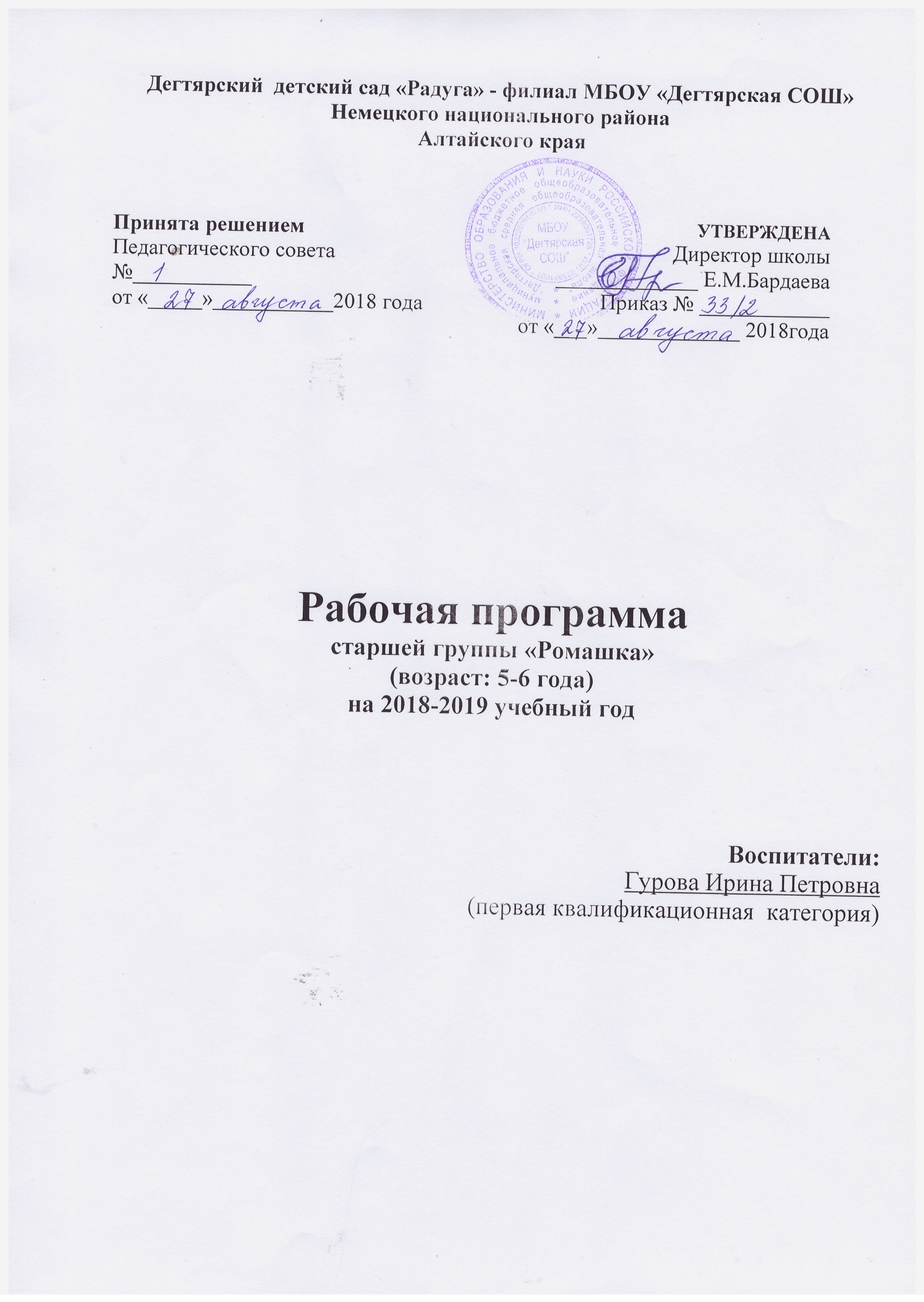 СодержаниеЦелевой раздел         1.Пояснительная записка……………………………………..…………….........31.1. Цели и задачи рабочей программы…………………………………………31.2.Принципы и подходы к формированию программы……………………….41.3.Значимые для разработки и реализации основной образовательной программы дошкольного образования характеристики………………………..52.Планируемые результаты  освоения воспитанниками основной  образовательной программы…………………………………………………......9Содержательный раздел1.Содержание воспитательно-образовательной работы по образовательным областям (обязательная и формируемая части)……………………………….141.1.Физическое развитие………………………………………………………...151.2.Социально-коммуникативное развитие……………………………………161.3.Познавательное развитие……………………………………………………171.4.Речевое развитие………………………………………………………..........181.5.Художественно-эстетическое развитие…………………………………….19 2. Формы, способы, методы и средства реализации программы…………….202.1.Особенности образовательной деятельности разных видов……………...20 2.2.Способы и направления поддержки детской инициативы…………..........212.3. Особенности взаимодействия с семьям воспитанников………………….224.Национально-региональный компонент………………………………….....28Планирование работы с детьми в группе:-годовое планирование………………………………………………………….35-календарно-тематическое планирование……………………………………..35Организационный раздел1.  Распорядок и режим дня…………………………………………………....2171.Особенности традиционных событий, праздников, мероприятий………..220Развивающая предметно-пространственная среда…………………………...226Программно-методическое обеспечение образовательного процесса……...228Целевой раздел1.Пояснительная запискаЦели и задачи реализации рабочей программы средней группы «Сказка» в соответствии с ФГОС дошкольного образованияЦелью рабочей программы является создание благоприятных условий для полноценного проживания ребенком дошкольного детства, формирование основ базовой культуры личности, всестороннее развитие психических и физических качеств в соответствии с возрастными и индивидуальными особенностями, подготовка к жизни в современном обществе, к обучению в школе, обеспечение безопасности жизнедеятельности дошкольника. Эти цели реализуются в процессе разнообразных видов детской деятельности: игровой, коммуникативной, трудовой, познавательно-исследовательской, продуктивной, музыкально-художественной, чтения.Для достижения целей программы первостепенное значение имеют:•  забота о здоровье, эмоциональном благополучии и своевременном всестороннем развитии каждого ребенка;• создание в группах атмосферы гуманного и доброжелательного отношения ко всем воспитанникам, что позволит растить их общительными, добрыми, любознательными, инициативными, стремящимися к самостоятельности и творчеству;•максимальное использование разнообразных видов детской деятельности; их интеграция в целях повышения эффективности образовательного процесса;• творческая организация (креативность) воспитательно-образовательного процесса;• вариативность использования образовательного материала, позволяющая развивать творчество в соответствии с интересами и наклонностями каждого ребенка;• уважительное отношение к результатам детского творчества;• единство подходов к воспитанию детей в условиях ДОУ и семьи;•соблюдение преемственности в работе детского сада и начальной школы, исключающей умственные и физические перегрузки в содержании образования ребенка дошкольного возраста, обеспечивая отсутствие давления предметного обучения.Рабочая программа представлена в виде комплексно-тематического планирования с использованием следующих областей развития:• физическое развитие;• социально - коммуникативное развитие;• познавательное  развитие;• речевое развитие;• художественно-эстетическое развитие.Принципы и подходы к формированию рабочей образовательной программыВ Программе на первый план выдвигается развивающая функция образования, обеспечивающая становление личности ребенка и ориентирующая педагога на его индивидуальные особенности, что соответствует современной научной «Концепции дошкольного воспитания» (авторы В. В. Давыдов, В.А.Петровский и др.) о признании самоценности  дошкольного периода детства.Программа построена на позициях гуманно-личностного отношения к ребенку и направлена на его всестороннее развитие, формирование духовных общечеловеческих ценностей, а также способностей и интегративных качеств. В Программе отсутствуют жесткая регламентация знаний детей и предметный центризм в обучении. При разработке Программы авторы опирались на лучшие традиции отечественного дошкольного образования, его фундаментальность: комплексное решение задач по охране жизни и укреплению здоровья детей,всестороннее воспитание, амплификацию (обогащение) развития наоснове организации разнообразных видов детской творческой деятельности. Особая роль в Программе уделяется игровой деятельности как ведущей в дошкольном детстве (А. Н. Леонтьев, А. В. Запорожец, Д. Б. Эльконин и др.).Авторы Программы основывались на важнейшем дидактическом принципе развивающем обучении и на научном положении Л. С. Выготского о том, что правильно организованное обучение «ведет» за собой развитие. Воспитание и психическое развитие не могут выступать как два обособленных, независимых друг от друга процесса, но при этом«воспитание служит необходимой и всеобщей формой развития ребенка»(В. В. Давыдов). Таким образом, развитие в рамках Программы выступает как важнейший результат успешности воспитания и образования детей.В Программе комплексно представлены все основные содержательные линии воспитания и образования ребенка от рождения до школы. Программа строится на принципе культуросообразности. Реализация этого принципа обеспечивает учет национальных ценностей и традиций в образовании, восполняет недостатки духовно-нравственного и эмоционального воспитания. Образование рассматривается как процесс приобщения ребенка к основным компонентам человеческой культуры (знание, мораль, искусство, труд).Главный критерий отбора программного материала — его воспитательная ценность, высокий художественный уровень используемых произведений культуры (классической и народной — как отечественной, таки зарубежной), возможность развития всесторонних способностей ребенка на каждом этапе дошкольного детства (Е. А. Флерина, Н. П. Сакулина,Н. А. Ветлугина,Н. С. Карпинская).Программа «От рождения до школы»:• соответствует принципу развивающего образования, целью которого является развитие ребенка;• сочетает принципы научной обоснованности и практической применимости (содержание Программы соответствует основным положениям возрастной психологии и дошкольной педагогики и, как показывает опыт, может быть успешно реализована в массовой практике дошкольного образования);• соответствует критериям полноты, необходимости и достаточности(позволяя решать поставленные цели и задачи при использовании разумного «минимума» материала);• обеспечивает единство воспитательных, развивающих и обучающих целей и задач процесса образования детей дошкольного возраста, в ходе реализации которых формируются такие качества, которые являются ключевыми в развитии дошкольников;• строится с учетом принципа интеграции образовательных областей в соответствии с возрастными возможностями и особенностями детей, спецификой и возможностями образовательных областей;• основывается на комплексно-тематическом принципе построения образовательного процесса;• предусматривает решение программных образовательных задач всовместной деятельности взрослого и детей и самостоятельной деятельности дошкольников не только в рамках непосредственно образовательной деятельности, но и при проведении режимных моментов в соответствии со спецификой дошкольного образования;• предполагает построение образовательного процесса на адекватныхвозрасту формах работы с детьми. Основной формой работы с дошкольниками и ведущим видом их деятельности является игра;• допускает варьирование образовательного процесса в зависимости от региональных особенностей;• строится с учетом соблюдения преемственности между всеми возрастными дошкольными группами и между детским садом и начальнойшколой.Значимые характеристики, в том числе характеристики особенностей развития детей среднего возраста.Общие сведения о коллективе детей, работников, родителей.Основными участниками реализации программы  являются: дети среднего возраста, родители (законные представители), педагоги.Средняя  группа  от 4 до 5 лет – количество детей-20Формы реализации программы: игра, познавательная и исследовательская деятельность, творческая активность,  проектная деятельность.Реализация Программы осуществляется в  форме игры, познавательной и исследовательской деятельности, в форме творческой активности, обеспечивающей художественно-эстетическое развитие ребенка, в организованной образовательной деятельности.Рабочая программа формируется с учётом особенностей базового уровня системы общего образования с целью формирования общей культуры личности воспитанников, развития их социальных, нравственных, эстетических, интеллектуальных, физических качеств, инициативности, самостоятельности и ответственности ребёнка, формирования предпосылок учебной деятельности.Учитываются также возраст детей и необходимость реализации образовательных задач  в определенных видах  деятельности.Для детей дошкольного возраста это:- игровая деятельность (включая сюжетно-ролевую игру как ведущую деятельность детей дошкольного возраста, а также игру с правилами и другие виды игры);- коммуникативная (общение и взаимодействие со взрослыми и сверстниками);- познавательно-исследовательская (исследования объектов окружающего мира и экспериментирования с ними;  восприятие художественной литературы и фольклора);- самообслуживание и элементарный бытовой труд (в помещении и на улице);- конструирование из разного материала, включая конструкторы, модули, бумагу, природный и иной материал;- изобразительная(рисования, лепки, аппликации);- музыкальная (восприятие и понимание смысла музыкальных произведений,пение, музыкально-ритмические движения, игры на детских музыкальных инструментах);-  двигательная (овладение основными движениями) активность ребенка.Характер  взаимодействия взрослых и детей: личностно-развивающий и гуманистический.Возрастные особенности развития детей 4-5  летРебенок в 4-5 лет имеет представление о том, как надо (не надо) себя вести, об особенностях полового поведения. В поведении сверстников и своем выделяет его несоответствие нормам и правилам. Эмоционально переживает, когда поступает не так, «как надо». Усиливается взаимный контроль детей за поведением друг друга. Без напоминания взрослого в состоянии убрать игрушки, выполнять трудовые обязанности, доводить дело до конца.  Однако в процессе самой деятельности может отвлекаться на более интересные занятия. Во взаимодействии с другими проявляет (но не всегда) социально одобряемые формы поведения. В игровой деятельности детей среднего дошкольного возраста появляются ролевые взаимодействия. Они указывают на то, что дошкольники начинают отделять себя от принятой роли. В процессе игры роли могут меняться. Игровые действия начинают выполняться не ради них самих, ради смысла игры. Происходит разделение игровых и реальных взаимодействий детей.Значительное развитие получает изобразительная деятельность. Рисунок становится предметным и детализированным. Графическое изображение человека характеризуется наличием туловища, глаз, рта, носа, волос, иногда одежды и ее деталей. Совершенствуется техническая сторона изобразительной деятельности. Дети могут рисовать основные геометрические фигуры, вырезать ножницами, наклеивать изображения на бумагу и т.д.Усложняется конструирование. Постройки могут включать 5-6 деталей. Формируются навыки конструирования по собственному замыслу, а также планирование последовательности действий.Двигательная сфера ребенка характеризуется позитивными изменениями  мелкой и крупной моторики. Развиваются ловкость, координация движений. Дети в этом возрасте лучше, чем младшие дошкольники, удерживают равновесие, перешагивают через небольшие преграды. Усложняются игры с мячом.К концу среднего дошкольного возраста восприятие детей становится более развитым. Они оказываются способными назвать форму, на которую похож тот или иной предмет. Могут вычленять в сложных объектах простые формы и из простых форм воссоздавать сложные объекты. Дети способны упорядочить группы предметов по сенсорному признаку — величине, цвету; выделить такие параметры, как высота, длина и ширина. Совершенствуется ориентация в пространстве.Возрастает объем памяти. Дети запоминают до 7-8 названий предметов. Начинает складываться произвольное запоминание: дети способны принять задачу на запоминание, помнят поручения взрослых, могут выучить небольшое стихотворение и т.д.Начинает развиваться образное мышление. Дети оказываются способными использовать простые схематизированные изображения для решения несложных задач. Дошкольники могут строить по схеме, решать лабиринтные задачи. Развивается предвосхищение. На основе пространственного расположения объектов дети могут сказать, что произойдет в результате их взаимодействия. Однако при этом им трудно встать на позицию другого наблюдателя и во внутреннем плане совершить мысленное преобразование образа.Для детей этого возраста особенно характерны известные феномены Ж. Пиаже: сохранение количества, объема и величины. Например, если им предъявить три черных кружка из бумаги и семь белых кружков из бумаги и спросить: «Каких кружков больше — черных или белых?», большинство ответят, что белых больше. Но если спросить: «Каких больше — белых или бумажных?», ответ будет таким же — больше белых.Продолжает развиваться воображение. Формируются такие его особенности, как оригинальность и произвольность. Дети могут самостоятельно придумать небольшую сказку на заданную тему.Увеличивается устойчивость внимания. Ребенку оказывается доступной сосредоточенная деятельность в течение 15-20 минут. Он способен удерживать в памяти при выполнении каких-либо действий несложное условие.В среднем дошкольном возрасте улучшается произношение звуков и дикция. Речь становится предметом активности детей. Они удачно имитируют голоса животных, интонационно выделяют речь тех или иных персонажей. Интерес вызывают ритмическая структура речи, рифмы.Развивается грамматическая сторона речи. Дошкольники занимаются словотворчеством на основе грамматических правил. Речь детей при взаимодействии друг с другом носит ситуативный характер, а при общении с взрослым становится внеситуативной.Изменяется содержание общения ребенка и взрослого. Оно выходит за пределы конкретной ситуации, в которой оказывается ребенок. Ведущим становится познавательный мотив. Информация, которую ребенок получает в процессе общения, может быть сложной и трудной для понимания, но она вызывает у него интерес.У детей формируется потребность в уважении со стороны взрослого, для них оказывается чрезвычайно важной его похвала. Это приводит к их повышенной обидчивости на замечания. Повышенная обидчивость представляет собой возрастной феномен.Взаимоотношения со сверстниками характеризуются избирательностью, которая выражается в предпочтении одних детей другим. Появляются постоянные партнеры по играм. В группах начинают выделяться лидеры. Появляются конкурентность, соревновательность. Последняя важна для сравнения себя с другим, что ведет к развитию образа «Я» ребенка, его детализации.Основные достижения возраста связаны с развитием игровой деятельности; появлением ролевых и реальных взаимодействий; с развитием изобразительной деятельности; конструированием по замыслу, планированием; совершенствованием восприятия, развитием образного мышления и воображения, эгоцентричностью познавательной позиции; развитием памяти, внимания, речи, познавательной мотивации, совершенствования восприятия; формированием потребности в уважении со стороны взрослого, появлением обидчивости, конкурентности, соревновательностисо сверстниками, дальнейшим развитием образа Я ребенка, его детализацией.2.Планируемые результаты освоения Программы детьми.Планируемые результаты освоения Программы представлены в виде целевых ориентиров дошкольного образования, которые отражают социально-нормативные возрастные характеристики возможных достижений ребёнка на этапе завершения уровня дошкольного образования. К целевым ориентирам для детей средней группы следует отнести социально-нормативные возрастные характеристики возможных достижений ребёнка дошкольного образования, указанные в ФГОС ДО: - ребёнок овладевает основными культурными способами деятельности, проявляет инициативу и самостоятельность в разных видах деятельности - игре, общении, познавательно-исследовательской деятельности, конструировании и др.; способен выбирать себе род занятий, участников по совместной деятельности;- ребёнок обладает установкой положительного отношения к миру, к разным видам труда, другим людям и самому себе, обладает чувством собственного достоинства; активно взаимодействует со сверстниками и взрослыми, участвует в совместных играх. Способен договариваться, учитывать интересы и чувства других, сопереживать неудачам и радоваться успехам других, адекватно проявляет свои чувства, в том числе чувство веры в себя, старается разрешать конфликты;- ребёнок обладает развитым воображением, которое реализуется в разных видах деятельности, и прежде всего в игре; ребёнок владеет разными формами и видами игры, различает условную и реальную ситуации, умеет подчиняться разным правилам и социальным нормам;- ребёнок достаточно хорошо владеет устной речью, может выражать свои мысли и желания, может использовать речь для выражения своих мыслей, чувств и желаний, построения речевого высказывания в ситуации общения, может выделять звуки в словах, у ребёнка складываются предпосылки грамотности;- у ребёнка развита крупная и мелкая моторика; он подвижен, вынослив, владеет основными движениями, может контролировать свои движения и управлять ими;- ребёнок способен к волевым усилиям, может следовать социальным нормам поведения и правилам в разных видах деятельности, во взаимоотношениях со взрослыми и сверстниками, может соблюдать правила безопасного поведения и личной гигиены;- ребёнок проявляет любознательность, задаёт вопросы взрослым и сверстникам, интересуется причинно-следственными связями, пытается самостоятельно придумывать объяснения явлениям природы и поступкам людей; склонен наблюдать, экспериментировать. Обладает начальными знаниями о себе, о природном и социальном мире, в котором он живёт; знаком с произведениями детской литературы, обладает элементарными представлениями из области живой природы, естествознания, математики, истории и т.п.; ребёнок способен к принятию собственных решений, опираясь на свои знания и умения в различных видах деятельности.Целевые ориентиры используются педагогами для:а) построения образовательной политики на соответствующих уровнях с учётом целей дошкольного образования, общих для всего образовательного пространства Российской Федерации;б) решения задач:- формирования Программы;- анализа профессиональной деятельности;- взаимодействия с семьями;в) изучения характеристик образования детей 4-5 лет;г) информирования родителей и общественности относительно целей дошкольного образования, общих для всего образовательного пространства РоссийскойСодержательный раздел1.Содержаниевоспитательно-образовательной работы по образовательным областям Содержание Программы обеспечивает развитие личности, мотивации и способностей детей в различных видах деятельности и охватывает следующие структурные единицы, представляющие определённые направления развития и образования детей (далее – образовательные области): - физическое развитие.- социально-коммуникативное развитие;- познавательное развитие;- речевое развитие;- художественно-эстетическое развитие;В связи с этим, реализуемые ранее 10 образовательных областей (по ФГТ) вложены в 5 направлений развития и образования (взаимодополняющие образовательные области) ФГОС ДО следующим образом:1.Физическое развитие2.Социально-коммуникативное развитие3.Познавательное развитие4.Речевое развитие5. Художественно-эстетическое развитие.1.1  Физическое развитие (из примерной программы)Цели и задачи:- способствовать приобретению детьми опыта в двигательной деятельности, в том числе связанной с выполнением упражнений, направленных на развитие таких физических качеств, как координация и гибкость; - способствовать правильному формированию опорно-двигательной системы организма, развитию равновесия, координации движений, крупной и мелкой моторики обеих рук, а также правильному, не наносящему ущерба организму, выполнению основных движений (ходьба, бег, мягкие прыжки, повороты в обе стороны);- формировать начальные представления о некоторых видах спорта;- способствовать овладению подвижными играми с правилами; - способствовать становлению целенаправленности и саморегуляции в двигательной сфере; - способствовать становлению ценностей здорового образа жизни, овладение его элементарными нормами и правилами (в питании, двигательном режиме, закаливании, при формировании полезных привычек и др.).Направления образовательной области «Физическое развитие»:- двигательная активность (основные движения, общеразвивающие упражнения, спортивные упражнения, спортивные игры, подвижные игры);- воспитание культурно-гигиенических навыков (питание, одевание-раздевание, умывание, содержание в порядке одежды и обуви, заправка кровати);- формирование основ культуры здоровья. Непосредственно образовательную деятельность по физическому развитию планируется в соответствии с требованиями Программы «От рождения до школы» и с опорой на методические пособия:- Пензулаева Л.И. Физическая культура в детском саду. Средняя  группа: Конспекты занятий. – М.: Мозаика-Синтез, 2014.Задачи физического развития реализуются также интегрировано со всеми образовательными областями в непосредственно образовательной деятельности, режимных моментах, совместной со взрослыми и самостоятельной деятельности детей, досуговой деятельности. Работа в данном направлении планируется календарно. План физкультурных досугов и праздников представлен в (см. Приложение 2.5 к Содержательному разделу Программы).Содержание образовательной области «Физическое развитие» отражено в Программе «От рождения до школы» в разделе «Содержание психолого-педагогической работы», а также в комплексно-тематическом плане.К физическому направлению следует относить представленные в Программе «От рождения до школы» образовательные области «Физическая культура» и «Здоровье».Для реализации задач физического развития детей воспитатели средней группы используют в воспитательно-образовательном процессе современные здоровьесберегающие технологии (см. Приложение 2.6 к Содержательному разделу Программы).1.2 Социально-коммуникативное развитие (из примерной программы)Цели и задачи:- усвоение норм и ценностей, принятых в обществе, включая моральные и нравственные ценности; - развитие общения и взаимодействия ребёнка со взрослыми и сверстниками; - становление самостоятельности, целенаправленности и саморегуляции собственных действий; - развитие социального и эмоционального интеллекта, эмоциональной отзывчивости, сопереживания, формирование готовности к совместной деятельности со сверстниками, формирование уважительного отношения и чувства принадлежности к своей семье и к сообществу детей и взрослых в образовательном учреждении; - формирование позитивных установок к различным видам труда и творчества; - формирование основ безопасного поведения в быту, социуме, природе.Работа по реализации задач социально-коммуникативного развития планируется календарно в соответствии с требованиями Программы «От рождения до школы» и с опорой на методическое пособие:Непосредственно образовательная деятельность по социально-коммуникативному развитию не проводится. Задачи социально-коммуникативного развития реализуются интегрировано со всеми образовательными областями в непосредственно образовательной деятельности, режимных моментах, совместной со взрослыми и самостоятельной деятельности детей. Направления образовательной области «Социально-коммуникативное развитие»:- игровая деятельность;- развитие свободного общения со взрослыми и детьми;- культурно-нравственное и этическое воспитание;- гендерное, семейное, гражданское воспитание;- трудовое воспитание; - основы безопасной жизнедеятельности.Содержание образовательной области «Социально-коммуникативное развитие» отражено в Программе «От рождения до школы» в разделе «Содержание психолого-педагогической работы», а также в комплексно-тематическом плане (см. Приложение к Содержательному разделу Программы). К социально-коммуникативному направлению следует относить представленные в Программе «От рождения до школы» образовательные области «Социализация», «Труд», «Безопасность», «Коммуникация» (подраздел «Развитие свободного общения со взрослыми и детьми»).1.3  Познавательное развитие Цели и задачи:- развитие интересов детей, любознательности и познавательной мотивации; - формирование познавательных действий, становление сознания; - развитие воображения и творческой активности; - формирование первичных представлений о себе, других людях, объектах окружающего мира, о свойствах и отношениях объектов окружающего мира (форме, цвете, размере, материале, звучании, ритме, темпе, количестве, числе, части и целом, пространстве и времени, движении и покое, причинах и следствиях и др.), о малой родине и Отечестве, представлений  о социокультурных ценностях нашего народа, об отечественных традициях и праздниках, о планете Земля как общем доме людей, об особенностях её природы, многообразии стран и народов мира.Направления образовательной области «Познавательное развитие»:- сенсорное развитие;- познавательно-исследовательская деятельность;- формирование элементарных математических представлений;- формирование целостной картины мира, расширение кругозора (предметное окружение, социальное окружение, ознакомление с природой).Содержание образовательной области «Познавательное развитие»отражено в Программе «От рождения до школы» в разделе «Содержание психолого-педагогической работы», а также в комплексно-тематическом плане (см. Приложение разделу Программы). К познавательному направлению следует относить представленную в Программе «От рождения до школы» образовательную область «Познание» (за исключением конструктивной деятельности).Непосредственно образовательная деятельность по познавательному развитию планируется по методическим пособиям:- Помораева И.А., Позина В.А. Занятия по формированию элементарных математических представлений в средней группе детского сада. Планы занятий. – М.: Мозаика-Синтез, 2014.- Дыбина О.Б. Занятия по ознакомлению с предметным и социальным окружением  средняя группа детского сада. Конспекты занятий. - М.: Мозаика-Синтез, 2014.- Соломенникова О.А. Ознакомление с природой в детском саду  средняя группа  детского сада. Конспекты занятий. - М.: Мозаика-Синтез, 2014.Задачи познавательного развития реализуются также интегрировано с другими образовательными областями в непосредственно образовательной деятельности, режимных моментах, совместной со взрослыми и самостоятельной деятельности детей. 1.4  Речевое развитие Цели и задачи:- владение речью как средством общения и культуры; - обогащение активного словаря; - развитие связной, грамматически правильной диалогической и монологической речи; - развитие речевого творчества; - развитие звуковой и интонационной культуры речи, фонематического слуха; - знакомство с книжной культурой, детской литературой, понимание на слух текстов различных жанров детской литературы; - формирование звуковой аналитико-синтетической активности как предпосылки обучения грамоте.Направленияобразовательной области «Речевое развитие»:- формирование словаря;- звуковая культура речи;- грамматический строй речи;- связная речь;- знакомство с детской литературой.Содержание образовательной области «Речевое развитие» отражено в Программе «От рождения до школы» в разделе «Содержание психолого-педагогической работы», а также в комплексно-тематическом плане (см. Приложение к Содержательному разделу Программы). К речевому направлению следует относить представленные в Программе «От рождения до школы» образовательные области «Коммуникация» и «Чтение художественной литературы».Непосредственно образовательная деятельность по речевому развитию планируется перспективно по методическим пособиям:- Гербова В.В. Развитие речи детском  в саду,. – М.: Мозаика-Синтез, 2014.Задачи речевого развития реализуются также интегрировано со всеми образовательными областями в непосредственно образовательной деятельности, режимных моментах, совместной с взрослыми и самостоятельной деятельности детей. Работа в данном направлении планируется календарно.1.5   Художественно – эстетическое развитиеЦели и задачи:- развитие предпосылок ценностно-смыслового восприятия и понимания произведений искусства (словесного, музыкального, изобразительного), мира природы; - становление эстетического отношения к окружающему миру; - формирование элементарных представлений о видах искусства; - восприятие музыки, художественной литературы, фольклора; - стимулирование сопереживания персонажам художественных произведений; - реализацию самостоятельной творческой деятельности детей (изобразительной, конструктивно-модельной, музыкальной и др.)Направления образовательной области «Художественно-эстетическое развитие»:- продуктивная деятельность (рисование, аппликация, лепка, конструирование);- приобщение к искусству;- музыкально-художественная деятельность (слушание, пение, песенное творчество, музыкально-ритмические движения, музыкально-игровое и танцевальное творчество, игра на музыкальных инструментах).Содержание образовательной области «Художественно-эстетическое развитие» отражено в Программе «От рождения до школы» в разделе «Содержание психолого-педагогической работы», а также в комплексно-тематическом плане (см. Приложение  2.4 к Содержательному разделу Программы). К художественно-эстетическому направлению следует относить представленные в Программе «От рождения до школы» образовательные области «Художественное творчество» и «Музыка»,  «Познание» (подраздел «Конструктивная деятельность»).Непосредственно образовательная деятельность по продуктивной деятельности планируется по методическим пособиям:- Комарова Т.С. Изобразительная деятельность в детском саду средняя группа детского сада. – М.: Мозаика-Синтез, 2014.- Куцакова Л.В. Конструирование из строительного материала  средняя группа  детского сада: Конспекты занятий. - М.: Мозаика-Синтез, 2014.Непосредственно образовательную деятельность по музыке планирует и осуществляет музыкальный руководитель в музыкальном зале ДОУ. Воспитатели присутствуют на занятии, оказывают помощь музыкальному руководителю в проведении музыкально-дидактических игр, разучивании танцевальных движений и песенного репертуара, инсценировках.Задачи художественно-эстетического развития реализуются также интегрировано со всеми образовательными областями в непосредственно образовательной деятельности, режимных моментах, совместной с взрослыми и самостоятельной деятельности детей, культурно - досуговой деятельности. Работа в данном направлении планируется календарно. 2 Формы, способы, методы и средства реализации программы.2.1Особенности образовательной деятельности разных видовфизическое развитие: комплексы закаливающих процедур (оздоровительные прогулки, мытье рук прохладной водой перед каждым приемом пищи, полоскание рта и горла после еды, воздушные ванны, ходьба босиком по ребристым дорожкам до и после сна, контрастные ножные ванны), утренняя гимнастика, упражнения и подвижные игры во второй половине дня;социально-коммуникативное развитие: ситуативные беседы при проведении режимных моментов, подчеркивание их пользы; развитие трудовых навыков через поручения, дежурства, навыки самообслуживания; посильная помощь взрослым; формирование навыков безопасного поведения при проведении режимных моментов;познавательное развитие: наблюдение, ситуативные разговоры с детьми; называние трудовых действий и гигиенических процедур, обсуждения близких детям тем (пользы закаливания, занятий физической культурой, гигиенических процедур), элементарная опытно-исследовательская деятельность; речевое развитие: создание речевой развивающей среды; свободные диалоги с детьми в играх, наблюдениях, при восприятии картин, иллюстраций, мультимедиа просмотров; поощрение речевой активности детей;художественно эстетическое развитие: использование музыки в повседневной жизни детей, в игре, в досуговой  деятельности, на прогулке, в изобразительной деятельности, при проведении утренней гимнастики, привлечение внимания детей к разнообразным звукам в окружающем мире, к оформлению помещения, привлекательности оборудования, красоте и чистоте окружающих помещений, предметов, игрушек.2.2 Способы и направления поддержки детской инициативыфизическое развитие: самостоятельные подвижные игры, игры на свежем воздухе, спортивные игры и занятия (катание на санках, лыжах, велосипеде, самокате и пр.);социально-коммуникативное развитие: индивидуальные игры, совместные игры, все виды самостоятельной деятельности, предполагающие общение со сверстниками;познавательное развитие: наблюдение, рассматривание книг и картинок; самостоятельное раскрашивание «умных раскрасок», развивающие настольно-печатные игры, игры на прогулке, авто дидактические игры (развивающие пазлы, рамки-вкладыши, парные картинки);речевое развитие: самостоятельное чтение детьми коротких стихотворений, самостоятельные игры по мотивам художественных произведений, самостоятельная работа в уголке книги, в уголке театра, сюжетно-ролевые игры;художественно эстетическое развитие: создание условий для  самостоятельной продуктивной и художественной деятельности детей:  рисование, лепка, конструирование, рассматривание репродукций картин, иллюстраций, музицирование (пение, танцы, игра на детских музыкальных инструментах), слушание музыки.	Работа проводится по календарно-перспективному плану.Реализация целей и задач образовательных областей осуществляется в процессе разнообразных видов детской деятельности (формах активности детей), таких как: игровая, включая сюжетно-ролевую игру, игру с правилами и другие виды игры;коммуникативная (общение и взаимодействие с взрослыми и сверстниками);познавательно-исследовательская(исследования объектов окружающего мира и экспериментирования с ними);восприятие художественной литературы и фольклора;самообслуживание и элементарный бытовой труд (в помещении и на улице);конструирование из разного материала, включая конструкторы, модули, бумагу, природный и иной материал;изобразительная (рисование, лепка, аппликация);музыкальная (восприятие и понимание смысла музыкальных произведений, пение, музыкально-ритмические движения, игры на детских музыкальных инструментах);двигательная (овладение основными движениями).2.3  Особенности взаимодействия с семьями воспитанниковДля успешной реализации Программы должны быть обеспечены поддержка родителей в воспитании детей и укреплении их здоровья, вовлечение семей в образовательную деятельность.При планировании работы с семьями воспитанников группы учитывается социальный статус родителей, уровень материального состояния, образование, социальное положение. Основные направления работы с семьёйВажнейшим условием необходимым для создания социальной ситуации развития детей является взаимодействие с родителями по вопросам образования ребёнка, непосредственного вовлечения их в образовательную деятельность.  Цель взаимодействия детского сада с семьёй: создание в детском саду необходимых условий для развития ответственных и взаимозависимых отношений с семьями воспитанников, обеспечивающих целостное развитие личности ребёнка, компетентности его родителей, заключающейся в способности разрешать разные типы социально-педагогических ситуаций, связанных с воспитанием ребёнка.Взаимодействие с семьёй должно быть построено на основе гуманно-личностного подхода, согласно которому признаётся право родителей на уважение, понимание, участие в жизни детского сада.Задачи взаимодействия детского сада с семьёй: Изучение отношения педагогов и родителей к различным вопросам воспитания, обучения, развития детей, условий организации разнообразной деятельности в детском саду и семье;Знакомство педагогов и родителей с лучшим опытом воспитания детей дошкольного возраста в детском саду и семье, раскрывающим средства, формы и методы развития интегративных качеств ребёнка, а также знакомство с трудностями, возникающими в семейном и общественном воспитании дошкольников;Информирование друг друга об актуальных задачах воспитания и обучения детей на разных возрастных этапах их развития и о возможностях детского сада и семьи в решении данных задач;Создание в детском саду условий для разнообразного по содержанию и формам сотрудничества, способствующего развитию конструктивного взаимодействия педагогов и родителей с детьми, возникновению чувства единения, радости, гордости за полученные результаты;Привлечение семей воспитанников к участию в совместных с педагогами мероприятиях, организуемых в ДОУ;Поощрение родителей за внимательное отношений к разнообразным стремлениям и потребностям ребёнка и создание необходимых условий для их удовлетворения в семье.В дошкольном учреждении созданы условия:1) для предоставления информации о Программе семье и всем заинтересованным лицам, вовлечённым в образовательную деятельность, а также широкой общественности;2) для взрослых по поиску, использованию материалов, обеспечивающих реализацию Программы, в том числе в информационной среде;3) для обсуждения с родителями детей вопросов, связанных с реализацией Программы.Работа проводится по календарному плану.Работа с родителямиСодержание работы с семьей по направлениям:«Здоровье»:- информирование родителей о факторах, влияющих на физическое здоровье ребенка (спокойное общение, питание, закаливание, движение).  «Физическая культура»:- привлечение родителей к участию в совместных с детьми физкультурных праздниках и других мероприятиях).«Безопасность»:- знакомство родителей с опасными для здоровья ребенка ситуациями (дома, на даче, на дороге, в лесу, у водоема) и способами поведения в них.  «Социализация»:- заинтересовать родителей в развитии игровой деятельности детей, обеспечивающей успешную социализацию, усвоение гендерного поведения. «Труд»:- изучить традиции трудового воспитания в семьях воспитанников.«Познание»:- ориентировать родителей на развитие у ребенка потребности к познанию, общению со взрослыми и сверстниками.«Коммуникация»:- развивать у родителей навыки общения, используя семейные ассамблеи, коммуникативные тренинги.  «Чтение художественной литературы»:- доказывать родителям ценность домашнего чтения.  «Художественное творчество»:- поддержать стремление родителей развивать художественную деятельность детей в детском саду и дома. «Музыка»:- раскрыть возможности музыки как средства благоприятного воздействия на психическое здоровье ребенка. Перспективный план работы с родителями в средней группе на 2017–2018 учебный год2.4. Национально-региональный компонент«Живёт село родное».Пояснительная записка:           Происходящие изменения в обществе выдвинули ряд важных, качественно новых задач по формированию у подрастающего поколения патриотизма и гражданственности. В связи с этим проблема нравственно- патриотического воспитания детей становится одной из актуальных.
Чувство патриотизма многогранно по содержанию: это и любовь к местам, где родился, и гордость за свой народ, и ощущение неразрывности со всем окружающим миром, и желание сохранять и приумножать богатства Родины.        Почему мы работаем над этой темой, в чём её актуальность?Перед дошкольными образовательными учреждениями государство ставит в числе наиболее важных, задачи формирования с самого раннего детства базовой культуры личности: основ гражданственности, любви к Родине, бережного отношения к её историческому и культурному наследию; уважения к старшим и сверстникам, культуре и традициям своего народа.       Патриотическое воспитание  дошкольников в процессе ознакомления с историей родного края будет эффективной при выполнении следующих педагогических условий:- взаимодействия с социальными партнерами;- компетентности педагогов и родителей в области исторического прошлого родного края;- обогащение предметно-развивающей среды.Цель проекта: Формирование у детей базиса личностной культуры на основе ознакомления с культурой, жизнью и бытом  народа, его характером, присущими ему нравственными ценностями и установками, традициями, обычаями, обрядами, играми,  праздниками. Создание условий для формирования этнической идентичности российских немцев.Задачи проекта: 
1. Пробуждать интерес и любовь к национальной культуре, народномутворчеству, обычаям, традициям  народов, живущих в нашем селе;2. Развивать желание больше узнать о своем родном крае, о Родине;
3. Формировать чувства уважения и симпатии к людям, их   культуре итрадициям;4. Формирование межкультурной компетенции и этнической идентичности.
5. Формировать элементарные знания о правах человека.6. Пробуждать у детей исследовательский интерес, любознательность, зажечь огонёк любви к родному селу, краю, вызвать желание познать его через чувство удивления, восхищения природой, родным домом, профессией родных, местными достопримечательностями и др.7.Организовать сотрудничество с семьями воспитанников, с музеем, библиотекой.8. Привлечение родителей к участию в реализации проекта. Приобщать родителей к сотрудничеству с ДОУ в вопросах патриотического воспитания;        Задачи проекта решаются во всех видах непосредственно-образовательной деятельности, играх, труде, в быту.Образовательные области программы, содержание которых включено в проект:«Художественно-эстетическое развитие», «Познавательное развитие», «Речевое развитие», «Социально-коммуникативное развитие», «Физическое развитие».Содержание реализации проекта        Проект ориентирован на диалогическое взаимодействие детей, родителей и педагогов. Это не столько передача знаний, сколько формирование на их основе любви к родному краю.        Эффективность проектной деятельности обусловлена положительной установкой участников проекта на совместную работу, осознанием её целей; заинтересованностью участников проекта. Важна динамика преемственных связей на каждой возрастной ступени, важен отбор наиболее актуальных знаний и их постепенное усложнение.        Знания, приобретённые детьми в ходе реализации проекта, станут достоянием их личного опыта. Они будут получены в ответ на вопросы, поставленные самими детьми в процессе проектной деятельности.        Чувство патриотизма многогранно по своему содержанию и не может быть определено несколькими словами. Оно формируется постепенно в процессе накоплений знаний представлений об окружающем, это и любовь к местам, где родился, и гордость за свой народ, и ощущение неразрывности со всем окружающим миром и желание сохранять и приумножать богатства малой Родины. Чувство любви к родному дому, краю, природе - одно из слагаемых патриотизма. Нельзя забывать о том, что патриотизм формируется у каждого ребёнка индивидуально.        Любить Родину - значит знать её. Для того чтобы ребёнок проявлял интерес к стране, её истории, нужно, чтобы малая Родина – ближайшее окружение стало объектом его познания.Важно пробудить интерес к истории своей семьи, детского сада, родного села. Следует начинать с более близкого детям понятия – «малой Родины», оно понятно и доступно их пониманию, ведь у детей уже сформированы чувства к близким (к своей семье). В привитии любви к Родине важно соблюдать последовательность: от близкого - к далёкому, от малого - к великому (мой дом - моя улица - моё село – мой район - моя страна - моя планета) .        Реализуя данное направление, формируя патриотические чувства детей,  следует сделать акцент в первую очередь на воспитание любви к родному дому, к природе, и культуре своего края, познакомить с её историей и достопримечательностями. Мы хотим, чтобы наши дети гордились своей малой Родиной, своим Алтайским краем.        Воспитывая у детей любовь к малой Родине, самое главное - необходимо подвести к пониманию, что наше село – частица большой Родины - России. Важно показать уникальность села, помочь увидеть его неповторимость и красоту. Что здесь вДегтярке, как и в других сёлах, городах страны трудятся люди - это их близкие и родные, они живут дружно, берегут и охраняют природу и т. п. Следует понимать, что мир ребёнка отличается от мировоззрений взрослого человека. Мир ребёнка, в первую очередь - это его дом, семья, улица, ближайшая территория: двор, игровая площадка, лес, река - всё-то, что окружает его и самым непосредственным образом влияет на его жизнь.        Работа по формированию патриотизма более эффективна, если установлена тесная связь с родителями детей.Родители выступают не только как помощники детского сада, но и как участники формирования личности ребёнка. Педагоги, и родители должны помочь ребёнку научиться видеть и понимать красоту и величие родных мест (родного края, его малой Родины – это даёт возможность ощутить причастность к большому и прекрасному миру, Родине-России).        Поэтому работа по данному направлению включает решение многих задач по нравственно-патриотическому воспитанию детей:- воспитывать у детей любовь и привязанность к семье, родному дому, детскому саду, родной улице, селу;- сформировать представление о своём селе, как части Немецкого национального района, части России, об истории возникновения родного села, знаменитых людях, основных достопримечательностях, традициях, труде жителей села и др.  Блоки работы по реализации педагогического проектаПервый блок - информационно-аналитический.        Сбор и анализ сведений о родном селеДегтярка, изучение истории, героического прошлого, традиций и обычаев, знакомство с  праздниками, играми.Для решения данной задачи выбирались соответствующие формы взаимодействия: игры, экскурсии, встречи с жителями родного села, праздники, и многое другое.Второй блок – практический.Направлен  на решение конкретных задач, связанных с изучением жизни и обычаев родной Дегтярки. В рамках данного блока был  разработан перспективный план работы «Познаём родное село».Экскурсии по селу, в музей, на природуЗнакомство с достопримечательностями селаБеседы с детьми, с родителямиПодбор художественной литературы, иллюстрацииЧтение стихов  современных поэтов Алтайского края и разучивание песенФольклорные праздникиНародные игрыТеатрализованная деятельностьРабота с родителямиКонтрольно-оценочный блок.Направлен на  анализ эффективности мероприятий, которые проводились.Ожидаемые результаты проектаУ детей
1. Обретение ребенком целостной смысловой картины представлений об истории, культурной жизни наших предков;2. Активизация представлений о  жилище, предметах быта, фольклоре, традициях;3. Пробуждение национального самосознания, толерантного отношения к языку и культуре российских немцев.4.Отражение в художественно-творческой деятельности (рисовании, лепке, конструировании) темы любви к малой родине.
У родителей
1. Активизация и систематизация краеведческих знаний; владение страноведческим материалом.2.Участие вместе с детьми в поисковой и художественно-творческой деятельности ДОУ;3.Проявление позиции активных участников и партнеров воспитательно-образовательного процесса.
У педагогов
1. Пополнение своего педагогического арсенала научно- обоснованными знаниями о возможностях и условиях применения системного подхода в воспитании и обучении дошкольников с учетом культурологического и регионального аспектов, о проектном методе в деятельности дошкольного учреждения;2.Создание единого воспитательно- образовательного пространства в процессе реализации проекта.Перспективное планирование работы с детьми 4-5 лет по региональному компоненту (проект)Тема: «Я и моя семья» Цель. Ввести понятие «семья». Дать первоначальное представление о родственных отношениях в семье. Воспитывать чуткое отношение к самым близким людям- членам семьи.-Занятие «Познавательное развитие»- «Я и моя семья»-Работа с родителями: «Составление генеалогического дерева семьи».-Рассказы детей о своей семье с использованием схем-иллюстраций.- Разучивание пословиц о семье, заучивание стихотворения «Моя семья» Я. Аким- С/р игра «Семья»- Родительское собрание «Нравственно-патриотическое воспитание детей»Тема: «Мой детский сад»Цель. Уточнить знания детей  о детском саде. Расширять знания о людях разных профессий, работающих в детском саду. Вызвать положительные эмоции о д/саде. Учить выделять изменения в жизни растений в осеннее время.-Занятие «Познавательное развитие»: «Детский сад - моя вторая семья»-Беседа с детьми «Кто работает в детском саду» (экскурсия по детскому саду)- Сюжетная игра «Наш детский сад открывается»- Конструирование «Детский сад моей мечты»- Экскурсия по территории детского сада «Осень в гости к нам пришла», оформление фотовыставки.- Работа с родителями – выставка поделок из природного материала.- Фотовыставка «Детский сад – вчера и сегодня»Тема: «Дружба начинается с улыбки» Цель. Формировать понятия «друг», «дружба»; воспитывать положительные взаимоотношения между детьми, побуждая их к добрым поступкам. Учить сотрудничать, сопереживать, проявлять заботу и внимание друг к другу.-Беседа «Мои друзья»-Рассматривание сюжетных картин «Друзья»-Заучивание пословиц, поговорок о дружбе-Чтение: Осеева «Цветик-семицветик»-Развлечение «Весёлые старты»-Консультация для родителей «Дружба начинается с улыбки».Тема. «Мы -дегтярцы»Цель. Продолжать закреплять название родного села, знакомить с его достопримечательностями. Вызвать чувство гордости за родное село.- Занятие «Познавательное развитие» - «Село -Дегтярка»- Рисование «Мой дом» (выставка рисунков)- Экскурсия  «Улицы нашего села»- Конструирование «Здания (достопримечательности) нашего села»(больница, почта, школа, аптека, магазины)- Предложить изготовить с родителями макет своего дома. Оформление макета села.Тема. «История родного села»Цель. Вызвать интерес к изучению истории родного села.  Воспитывать уважение к традициям и обычаям.- Рассматривание фотографий села- Создание мини-музея «Старинная изба»- Информация для родителей «История села»- Конструирование из строительного материала «Дома на нашей улице»- Вспомнить пословицы о Родине, о родных местах, крае.- Театрализация русской народной сказки «Теремок».Тема: «Защитники Отечества» Цель. Дать представление о Российской армии. Рассказать о трудной, но почетной обязанности защищать Родину, охранять её спокойствие и безопасность. - Познавательное развитие: «Защитники Отечества»- Изготовление поделок «Подарок для папы».- Развитие речи: рассказ по сюжетным картинкам- Рисование: «Военная техника»- Беседа о Российской Армии. Заучивание пословиц, поговорок об армии.Тема:«Моя малая Родина» Цель. Создание условий для формирования этнической идентичности российских немцев.. Пробуждать интерес и любовь к национальной культуре, народномутворчеству, обычаям, традициям  народов, живущих в нашем селе.- Беседа о Немецком национальном районе.- Экскурсия в этнографический музей ДК.- Заучивание стихотворений о маме на немецком языке.- Разучивание немецких игр.- Чтение сказок братьев Гримм.- Разучивание немецких песенок с элементами танцев. - Рассматривание куклы в национальном костюме, рисование куклы.- Мастер-класс для родителей.Тема: «Край в котором я живу»Цель. Знакомство с  фольклором и современными поэтами Алтайского края;- Познавательное развитие: «Край в котором я живу»- Беседа «Богатства нашего края»(знакомство с животными и растениями мест) - Рисование: «Животные нашего края»- Знакомство с творчеством алтайских писателей и поэтов.- Консультация для родителей «Край родной». Тема: «Я – россиянин» Цель. Формирование основ гражданственности и любви к Родине -Познавательное развитие: «Символика в жизни нашей страны».- Лепка «Триколор»- Развитие речи: пересказ текста «Наше Отечество» (К. Д. Ушинский)- Беседа о государственных символах.- Прослушивание гимна России.- Рассматривание иллюстраций о Москве. Заучивание стихотворения о Москве, о Родине.- Экскурсия на мемориал славы воинам погибшим в Великой отечественной войне.Информационные ресурсыМетодические:1.Приобщение детей к истокам русской национальной культуры. –О.Л.Князева ,М.Д.Маханева, С. – П., 2008г.2. Приобщение дошкольников к русской национальной культуре. – под ред.В.Г.Паршиной, 2003г.3. Знакомство детей с русским народным творчеством – Т.А. Бударина. О.В.Маркеева – 2008г.2.3. Планирование работы с детьми в группе:ОБРАЗОВАТЕЛЬНАЯ ОБЛАСТЬ ФИЗИЧЕСКОЕ РАЗВИТИЕНаправления: «Здоровье»,«Физическая культура»«Физическое развитие включает приобретение опыта в следующих видах деятельности детей: двигательной, в том числе связанной с выполнением упражнений, направленных на развитие таких физических качеств, как координация и гибкость; способствующих правильному формированию опорно-двигательной системы организма, развитию равновесия, координации движения, крупной и мелкой моторики обеих рук, а также с правильным, не наносящим ущерба организму, выполнением основных движений (ходьба, бег, мягкие прыжки, повороты в обе стороны), формирование начальных представлений о некоторых видах спорта, овладение подвижными играми с правилами; становление целенаправленности и саморегуляции в двигательной сфере; становление ценностей здорового образа жизни, овладение его элементарными нормами и правилами (в питании, двигательном режиме, закаливании, приформировании полезных привычек и др.)Формирование начальных представлений о здоровом образе жизниОсновные цели и задачи:Продолжать знакомство детей с частями тела и органами чувств человека.Формировать представление о значении частей тела и органов
чувств для жизни и здоровья человека (руки делают много полезных
дел; ноги помогают двигаться; рот говорит, ест; зубы жуют; язык помогает жевать, говорить; кожа чувствует; нос дышит, улавливает запахи;
уши слышат).Воспитывать потребность в соблюдении режима питания, употреблении в пищу овощей и фруктов, других полезных продуктов.Формировать представление о необходимых человеку веществах
и витаминах. Расширять представления о важности для здоровья сна,
гигиенических процедур, движений, закаливания.Знакомить детей с понятиями «здоровье» и «болезнь».Развивать умение устанавливать связь между совершаемым действием
и состоянием организма, самочувствием («Я чищу зубы — значит, они у меня будут крепкими и здоровыми», «Я промочил ноги на улице, и у меня начался насморк»).Формировать умение оказывать себе элементарную помощь при уши-
бах, обращаться за помощью к взрослым при заболевании, травме.Формировать представления о здоровом образе жизни; о значении
физических упражнений для организма человека. Продолжать знакомить с физическими упражнениями на укрепление различных органов
и систем организма.Физическая культураОсновные цели и задачи:Формировать правильную осанку.Развивать и совершенствовать двигательные умения и навыки детей, умение творчески использовать их в самостоятельной двигательной деятельности.Закреплять и развивать умение ходить и бегать с согласованными
движениями рук и ног. Учить бегать легко, ритмично, энергично отталкиваясь носком.Учить ползать, пролезать, подлезать, перелезать через предметы. Учить
перелезать с одного пролета гимнастической стенки на другой (вправо, влево).Учить энергично отталкиваться и правильно приземляться в прыжках на двух ногах на месте и с продвижением вперед, ориентироваться
в пространстве. В прыжках в длину и высоту с места учить сочетать отталкивание со взмахом рук, при приземлении сохранять равновесие. Учить
прыжкам через короткую скакалку.Закреплять умение принимать правильное исходное положение при
метании, отбивать мяч о землю правой и левой рукой, бросать и ловить
его кистями рук (не прижимая к груди).Учить кататься на двухколесном велосипеде по прямой, по кругу.Учить детей ходить на лыжах скользящим шагом, выполнять повороты,
подниматься на гору.Учить построениям, соблюдению дистанции во время передвижения.Развивать психофизические качества: быстроту, выносливость, гиб-
кость, ловкость и др.Учить выполнять ведущую роль в подвижной игре, осознанно относиться к выполнению правил игры.Во всех формах организации двигательной деятельности развивать
у детей организованность, самостоятельность, инициативность, умение
поддерживать дружеские взаимоотношения со сверстниками.Подвижные игры. Продолжать развивать активность детей в играх
с мячами, скакалками, обручами и т. д.Развивать быстроту, силу, ловкость, пространственную ориентировку.Воспитывать самостоятельность и инициативность в организации
знакомых игр.Приучать к выполнению действий по сигналу.ПОДВИЖНЫЕ ИГРЫ И УПРАЖНЕНИЯ НА ПРОГУЛКЕОБРАЗОВАТЕЛЬНАЯ ОБЛАСТЬ «СОЦИАЛЬНО - КОММУНИКАТИВНОЕ РАЗВИТИЕ»Социально-коммуникативное развитие направлено на усвоение норм и ценностей, принятых в обществе, включая моральные и нравственные ценности; развитие общения и взаимодействия ребенка со взрослыми и сверстниками; становление самостоятельности, целенаправленности и саморегуляции собственных действий; развитие социального и эмоционального интеллекта, эмоциональной отзывчивости, сопереживания, формирование готовности к совместной деятельности со сверстниками, формирование уважительного отношения и чувства принадлежности к своей семье и к сообществу детей и взрослых в организации; формирование позитивных установок к различным видам труда и творчества; формирование основ безопасного поведения в быту, социуме, природе.
Социализация, развитие общения, нравственное воспитаниеОсновные цели и задачи: Способствовать формированию личностного отношения ребенка к соблюдению (и нарушению) моральных норм: взаимопомощи, сочувствия обиженному и несогласия с действиями обидчика; одобрения действий  того, кто поступил справедливо, уступил по просьбе сверстника (разделил кубики поровну).Продолжать работу по формированию доброжелательных взаимоотношений между детьми, обращать внимание детей на хорошие поступки друг друга.Учить коллективным играм, правилам добрых взаимоотношений.Воспитывать скромность, отзывчивость, желание быть справедливым, сильным и смелым; учить испытывать чувство стыда за неблаговидный поступок.Напоминать детям о необходимости здороваться, прощаться, называть  работников дошкольного учреждения по имени и отчеству, не вмешиваться в разговор взрослых, вежливо выражать свою просьбу, благодарить за оказанную услугу.Ребенок в семье и сообществеОсновные цели и задачи: Образ Я. Формировать представления о росте и развитии ребенка, его прошлом, настоящем и будущем («я был маленьким, я расту,я буду взрослым»). Формировать первичные представления детей обих правах (на игру, доброжелательное отношение, новые знания и др.)и обязанностях в группе детского сада, дома, на улице (самостоятельнокушать, одеваться, убирать игрушки и др.). Формировать у каждогоребенка уверенность в том, что он хороший, что его любят.Формировать первичные гендерные представления (мальчики сильные, смелые; девочки нежные, женственные).Семья.Углублять представления детей о семье, ее членах. Дать первоначальные представления о родственных отношениях (сын, мама, папа,дочь и т. д.).Интересоваться тем, какие обязанности по дому есть у ребенка (убирать игрушки, помогать накрывать на стол и т. п.).Детский сад.Продолжать знакомить детей с детским садом и его сотрудниками. Совершенствовать умение свободно ориентироваться в помещениях детского сада. Закреплять у детей навыки бережного отношенияк вещам, учить использовать их по назначению, ставить на место.Знакомить с традициями детского сада. Закреплять представления ребенка о себе как о члене коллектива, развивать чувство общности с другимидетьми. Формировать умение замечать изменения в оформлении группыи зала, участка детского сада (как красиво смотрятся яркие, нарядные игрушки, рисунки детей и т. п.). Привлекать к обсуждению и посильному участиюв оформлении группы, к созданию ее символики и традиций.Содержание вышеперечисленных направлений образовательной области реализуется как в процессе непосредственно образовательной деятельности, путем интеграции с другими образовательными областями, в процессе организованной детской деятельности  так и в ходе режимных моментов. В ходе режимных моментов содержание направлений «Социализация, развитие общения, нравственное воспитание» и «Ребенок в семье и сообществе» осуществляется в форме бесед, чтения и обсуждения художественной литературы, анализа проблемных ситуаций, игровых ситуаций и дидактических игр. В режиме дня выделяется время на организованную совместную деятельность детей и педагога по данным направлениям 1 раз в неделю во второй половине дня.Комплексно-тематическое планирование по образовательной области«Социально-коммуникативное развитие»(направление деятельности – социализация, развитие общения, нравственное воспитание, ребенок в семье и сообществе)Самообслуживание, самостоятельность, трудовое воспитаниеОсновные цели и задачи:Культурно-гигиенические навыки. Продолжать воспитывать у детей опрятность, привычку следить за своим внешним видом.Воспитывать привычку самостоятельно умываться, мыть руки с мылом перед едой, по мере загрязнения, после пользования туалетом.Закреплять умение пользоваться расческой, носовым платком; при кашле и чихании отворачиваться, прикрывать рот и нос носовым платком.Совершенствовать навыки аккуратного приема пищи: умение брать пищу понемногу, хорошо пережевывать, есть бесшумно, правильно пользоваться столовыми приборами (ложка, вилка), салфеткой, полоскать ротпосле еды.Самообслуживание. Совершенствовать умение самостоятельно одеваться, раздеваться. Приучать аккуратно складывать и вешать одежду,
с помощью взрослого приводить ее в порядок (чистить, просушивать).
Воспитывать стремление быть аккуратным, опрятным.Приучать самостоятельно готовить свое рабочее место и убирать его после окончания занятий рисованием, лепкой, аппликацией (мыть баночки, кисти, протирать стол и т. д.)Общественно-полезный труд. Воспитывать у детей положительное отношение к труду, желание трудиться. Формировать ответственное отношение к порученному заданию (умение и желание доводить дело до конца, стремление сделать его хорошо).Воспитывать умение выполнять индивидуальные и коллективные поручения, понимать значение результатов своего труда для других; формировать умение договариваться с помощью воспитателя о распределении коллективной работы, заботиться о своевременном завершении совместного задания. Поощрять инициативу в оказании помощи товарищам, взрослым.Приучать детей самостоятельно поддерживать порядок в групповой комнате и на участке детского сада: убирать на место строительный материал, игрушки; помогать воспитателю подклеивать книги, коробки.Учить детей самостоятельно выполнять обязанности дежурных по столовой: аккуратно расставлять хлебницы, чашки с блюдцами, глубокие тарелки, ставить салфетницы, раскладывать столовые приборы (ложки, вилки, ножи).Труд в природе.Поощрять желание детей ухаживать за растениями и животными; поливать растения, кормить рыб, мыть поилки, наливать
в них воду, класть корм в кормушки (при участии воспитателя).В весенний, летний и осенний периоды привлекать детей к посильной работе на огороде и в цветнике (посев семян, полив, сбор урожая); в зимний период — к расчистке снега.Приобщать детей к работе по выращиванию зелени для корма птицам в зимнее время; к подкормке зимующих птиц.Формировать стремление помогать воспитателю приводить в порядок
используемое в трудовой деятельности оборудование (очищать, просушивать, относить в отведенное место).Уважение к труду взрослых. Знакомить детей с профессиями близких людей, подчеркивая значимость их труда. Формировать интерес к профессиям родителей.Содержание данного направления образовательной области реализуется  в ходе режимных моментов в форме труда, тематических бесед и рассказов, анализа проблемных ситуаций, ситуативных разговоров, дидактических и сюжетно-ролевых игр.Комплексно-тематическое планирование по образовательной области«Социально-коммуникативное развитие»(направление деятельности – самообслуживание, самостоятельность, трудовое воспитание)Формирование основ безопасностиОсновные цели и задачи:Безопасное поведение в природе. Продолжать знакомить с многообразием животного и растительного мира, с явлениями неживой
природы.Формировать элементарные представления о способах взаимодействияс животными и растениями, о правилах поведения в природе.Формировать понятия: «съедобное», «несъедобное», «лекарственныерастения».Знакомить с опасными насекомыми и ядовитыми растениями.Безопасность на дорогах. Развивать наблюдательность, умение ориентироваться в помещении и на участке детского сада, в ближайшей местности.Продолжать знакомить с понятиями «улица», «дорога», «перекресток»,«остановка общественного транспорта» и элементарными правилами поведения на улице. Подводить детей к осознанию необходимости соблюдатьправила дорожного движения.Уточнять знания детей о назначении светофора и работе полицейского.Знакомить с различными видами городского транспорта, особенностями их внешнего вида и назначения («Скорая помощь», «Пожарная»,машина МЧС, «Полиция», трамвай, троллейбус, автобус).Знакомить со знаками дорожного движения «Пешеходный переход»,«Остановка общественного транспорта».Формировать навыки культурного поведения в общественном транспорте.Безопасность собственной жизнедеятельности. Знакомить с правилами безопасного поведения во время игр. Рассказывать о ситуациях, опасныхдля жизни и здоровья.Знакомить с назначением, работой и правилами пользования бытовыми электроприборами (пылесос, электрочайник, утюг и др.).Закреплять умение пользоваться столовыми приборами (вилка, нож),ножницами.Знакомить с правилами езды на велосипеде.Знакомить с правилами поведения с незнакомыми людьми.Рассказывать детям о работе пожарных, причинах возникновенияпожаров и правилах поведения при пожаре.Содержание данного направления образовательной области реализуется как в процессе непосредственно образовательной деятельности, путем интеграции образовательных областей, так и в ходе режимных моментов. В ходе режимных моментов содержание направления «Формирование основ безопасности» осуществляется в форме бесед, чтения и обсуждения художественной литературы, анализа проблемных ситуаций, упражнений, сюжетно-ролевых игр, игровых ситуаций и дидактических игр. В режиме дня выделяется время на организованную совместную деятельность детей и педагога по данным направлениям 1 раз в неделю во второй половине дня.Комплексно-тематическое планирование по образовательной области«Социально-коммуникативное развитие»(направление деятельности –формирование основ безопасности)ПОЗНАВАТЕЛЬНОЕ РАЗВИТИЕПознавательное развитие предполагает развитие интересов детей, любознательности и познавательной мотивации; формирование познавательных действий, становление сознания; развитие воображения и творческой активности; формирование первичных представлений о себе, других людях, объектах окружающего мира, о свойствах и отношениях объектов окружающего мира (форме, цвете, размере, материале, звучании, ритме, темпе, количестве, числе, части и целом, пространстве и времени, движении и покое, причинах и следствиях и др.), о малой родине и Отечестве, представлений о социокультурных ценностях нашего народа, об отечественных традициях и праздниках, о планете Земля какобщем доме людей, об особенностях ее природы, многообразии стран и народов мира.Формирование элементарных математических представлений.Основные цели и задачи:Количество и счет.Дать детям представление о том, что множество («много») может состоять из разных по качеству элементов: предметов разного цвета, размера, формы; учить сравнивать части множества, определяя их равенство или неравенство на основе составления пар предметов (не прибегая к счету). Вводить в речь детей выражения: «Здесь много кружков, одни — красного цвета, а другие — синего; красных кружков больше, чем синих, а синих меньше, чем красных» или «красных и синих кружков поровну».Учить считать до 5 (на основе наглядности), пользуясь правильными приемами счета: называть числительные по порядку; соотносить каждое числительное только с одним предметом пересчитываемой группы; относить последнее числительное ко всем пересчитанным предметам, например: «Один, два, три — всего три кружка». Сравнивать две группы предметов, именуемые числами 1-2, 2-2, 2-3, 3-3, 3-4, 4-4, 4-5, 5-5.Формировать представления о порядковом счете, учить правильно пользоваться количественными и порядковыми числительными, отвечать на вопросы «Сколько?», «Который по счету?», «На котором месте?».Формировать представление о равенстве и неравенстве групп на основе счета: «Здесь один, два зайчика, а здесь одна, две, три елочки. Елочек больше, чем зайчиков; 3 больше, чем 2, а 2 меньше, чем 3».Учить уравнивать неравные группы двумя способами, добавляя к меньшей группе один (недостающий) предмет или убирая из большей группы один (лишний) предмет («К 2 зайчикам добавили 1 зайчика, стало 3 зайчика и елочек тоже 3. Елочек и зайчиков поровну— 3 и 3» или: «Елочек больше (3), а зайчиков меньше (2). Убрали 1 елочку, их стало тоже 2. Елочек и зайчиков стало поровну: 2 и 2»).Отсчитывать предметы из большего количества; выкладывать, приносить определенное количество предметов в соответствии с образцом или заданным числом в пределах 5 (отсчитай 4 петушка, принеси 3 зайчика).На основе счета устанавливать равенство (неравенство) групп предметов в ситуациях, когда предметы в группах расположены на разном и расстоянии друг от друга, когда они отличаются по размерам, по форме расположения в пространстве.Величина. Совершенствовать умение сравнивать два предмета по величине (длине, ширине, высоте), а также учить сравнивать два предмета по толщине путем непосредственного наложения или приложения их друг к другу; отражать результаты сравнения в речи, используя прилагательные (длиннее — короче, шире — уже, выше — ниже, толще — тоньше или равные (одинаковые) по длине, ширине, высоте, толщине).Учить сравнивать предметы по двум признакам величины (красная лента длиннее и шире зеленой, желтый шарфик короче и уже синего).Устанавливать размерные отношения между 3-5 предметами разной длины (ширины, высоты), толщины, располагать их в определенной последовательности — в порядке убывания или нарастания величины. Вводить в активную речь детей понятия, обозначающие размерные отношения предметов (эта (красная) башенка — самая высокая, эта (оранжевая) — пониже эта (розовая) — еще ниже, а эта (желтая) — самая низкая» и т. д.).Форма. Развивать представление детей о геометрических фигурах: круге, квадрате, треугольнике, а также шаре, кубе. Учить выделять
особые признаки фигур с помощью зрительного и осязательно-двигательного анализаторов (наличие или отсутствие углов, устойчивость,
подвижность и др.).Познакомить детей с прямоугольником, сравнивая его с кругом, квадратом, треугольником. Учить различать и называть прямоугольник, его элементы: углы и стороны.Формировать представление о том, что фигуры могут быть разных размеров: большой — маленький куб (шар, круг, квадрат, треугольник, прямоугольник).Учить соотносить форму предметов с известными геометрическими фигурами: тарелка — круг, платок — квадрат, мяч — шар, окно, дверь — прямоугольник и др.Ориентировка в пространстве. Развивать умения определять пространственные направления от себя, двигаться в заданном направлении
(вперед — назад, направо — налево, вверх — вниз); обозначать словами положение предметов по отношению к себе (передо мной стол, справа от меня дверь, слева — окно, сзади на полках — игрушки).Познакомить с пространственными отношениями: далеко — близко (дом стоит близко, а березка растет далеко).Ориентировка во времени. Расширять представления детей о частях суток, их характерных особенностях, последовательности (утро — день — вечер — ночь).Объяснить значение слов: «вчера», «сегодня», «завтра». Примерное комплексно-тематическое планирование по образовательной области«Познавательное развитие»(направление деятельности – формирование элементарных математических представлений)Развитие познавательно-исследовательской деятельностиОсновные цели и задачи:Познавательно-исследовательская деятельность. Продолжать знакомить детей с обобщенными способами исследования разных объектов с помощью специально разработанных систем сенсорных эталонов, помогать осваивать перцептивные действия. Формировать умение получать
сведения о новом объекте в процессе его практического исследования.Формировать умение выполнять ряд последовательных действий
в соответствии с задачей и предлагаемым алгоритмом деятельности. Учить
понимать и использовать в познавательно-исследовательской деятельности модели, предложенные взрослым.Сенсорное развитие.Продолжать работу по сенсорному развитию вразных видах деятельности. Обогащать сенсорный опыт, знакомя детей с широким кругом предметов и объектов, с новыми способами их обследования.
Закреплять полученные ранее навыки обследования предметов и объектов.Совершенствовать восприятие детей путем активного использования всех органов чувств (осязание, зрение, слух, вкус, обоняние).
Обогащать чувственный опыт и умение фиксировать полученные впечатления в речи.Продолжать знакомить с геометрическими фигурами (круг, треугольник, квадрат, прямоугольник, овал), с цветами (красный, синий, зеленый,
желтый, оранжевый, фиолетовый, белый, серый).Развивать осязание. Знакомить с различными материалами на ощупь,
путем прикосновения, поглаживания (характеризуя ощущения: гладкое,
холодное, пушистое, жесткое, колючее и др.).Формировать образные представления на основе развития образного
восприятия в процессе различных видов деятельности.Развивать умение использовать эталоны как общепринятые свойства
и качества предметов (цвет, форма, размер, вес и т. п.); подбирать предметы
по 1-2 качествам (цвет, размер, материал и т. п.).Проектная деятельность. Развивать первичные навыки в проектно-
исследовательской деятельности, оказывать помощь в оформлении ее
результатов и создании условий для их презентации сверстникам. Привлекать родителей к участию в исследовательской деятельности детей.Дидактические игры. Учить детей играм, направленным на закрепление представлений о свойствах предметов, совершенствуя умение сравнивать предметы по внешним признакам, группировать; составлять целое из
частей (кубики, мозаика, пазлы).Совершенствовать тактильные, слуховые, вкусовые ощущения детей
(«Определи на ощупь (по вкусу, по звучанию)»). Развивать наблюдательность и внимание («Что изменилось?», «У кого колечко?»).Помогать детям осваивать правила простейших настольно-печатных
игр («Домино», «Лото»).Содержание данного направления образовательной области реализуется как в процессе непосредственно образовательной деятельности, путем интеграции образовательных областей, так и в ходе режимных моментов. В ходе режимных моментов содержание направления «Развитие познавательно-исследовательской деятельности» осуществляется в форме экспериментирования, анализа проблемных ситуаций, исследовательских проектов, моделирования, бесед и дидактических игр.Ознакомление с предметным окружением.Основные цели и задачи:Создавать условия для расширения представлений детей об объектах окружающего мира. Рассказывать о предметах, необходимых детям
в разных видах деятельности (игре, труде, рисовании, аппликации и т. д.).
Расширять знания детей об общественном транспорте (автобус, поезд,
самолет, теплоход).Продолжать знакомить детей с признаками предметов, побуждать
определять их цвет, форму, величину, вес. Рассказывать о материалах
(стекло, металл, резина, кожа, пластмасса), из которых сделаны предметы,
об их свойствах и качествах. Объяснять целесообразность изготовления
предмета из определенного материала (корпус машин — из металла, шины — из резины и т. п.).Формировать элементарные представления об изменении видов человеческого труда и быта на примере истории игрушки и предметов обихода.Ознакомление с социальным миром.Основные цели и задачи:Расширять представления о правилах поведения в общественных
местах.Расширять знания детей об общественном транспорте (автобус, поезд,
самолет, теплоход).Формировать первичные представления о школе.Продолжать знакомить с культурными явлениями (театром, цирком,
зоопарком, вернисажем), их атрибутами, людьми, работающими в них,
правилами поведения.Рассказывать о самых красивых местах родного города (поселка),
его достопримечательностях. Дать детям доступные их пониманию представления о государственных праздниках. Рассказывать о Российской
армии, о воинах, которые охраняют нашу Родину (пограничники, моряки,
летчики).Дать элементарные представления о жизни и особенностях труда
в городе и в сельской местности (с опорой на опыт детей). Продолжать
знакомить с различными профессиями (шофер, почтальон, продавец, врач
и т. д.); расширять и обогащать представления о трудовых действиях, орудиях труда, результатах труда.Познакомить детей с деньгами, возможностями их использования.Продолжать воспитывать любовь к родному краю; рассказывать детям о самых красивых местах родного города (поселка), его достопримечательностях.Дать детям доступные их пониманию представления о государственных праздниках.Рассказывать о Российской армии, о воинах, которые охраняют нашу
Родину (пограничники, моряки, летчики).Содержание данных направлений образовательной области реализуется как в процессе непосредственно образовательной деятельности по направлению «Познавательное развитие (ознакомление с предметным и социальным окружением)», в процессе непосредственно образовательной деятельности  по другим направлениям путем интеграции образовательных областей, так и в ходе режимных моментов. Примерное комплексно-тематическое планирование по образовательной области«Познавательное развитие»(направление деятельности – ознакомление с предметным и социальным окружением)Ознакомление с миром природы.Основные цели и задачи:Расширять представления детей о природе.Знакомить с домашними животными, декоративными рыбками (с золотыми рыбками, кроме вуалехвоста и телескопа, карасем и др.), птицами
(волнистые попугайчики, канарейки и др.).Знакомить детей с представителями класса пресмыкающихся (ящерица, черепаха), их внешним видом и способами передвижения (у ящерицы
продолговатое тело, у нее есть длинный хвост, который она может сбросить;
ящерица очень быстро бегает).Расширять представления детей о некоторых насекомых (муравей,
бабочка, жук, божья коровка).Расширять представления о фруктах (яблоко, груша, слива, персик
и др.), овощах (помидор, огурец, морковь, свекла, лук и др.) и ягодах
(малина, смородина, крыжовник и др.), грибах (маслята, опята, сыроежки и др.).Закреплять знания детей о травянистых и комнатных растениях (бальзамин, фикус, хлорофитум, герань, бегония, примула и др.); знакомить со
способами ухода за ними.Учить узнавать и называть 3-4 вида деревьев (елка, сосна, береза,
клен и др.).В процессе опытнической деятельности расширять представления
детей о свойствах песка, глины и камня.Организовывать наблюдения за птицами, прилетающими на участок
(ворона, голубь, синица, воробей, снегирь и др.), подкармливать их зимой.Закреплять представления детей об условиях, необходимых для жизни
людей, животных, растений (воздух, вода, питание и т. п.).Учить детей замечать изменения в природе.Рассказывать об охране растений и животных.Сезонные наблюденияОсень. Учить детей замечать и называть изменения в природе: похолодало,
осадки, ветер, листопад, созревают плоды и корнеплоды, птицы улетают на юг.Устанавливать простейшие связи между явлениями живой и неживой
природы (похолодало — исчезли бабочки, жуки; отцвели цветы и т. д.).Привлекать к участию в сборе семян растений.Зима. Учить детей замечать изменения в природе, сравнивать осенний
и зимний пейзажи.Наблюдать за поведением птиц на улице и в уголке природы.Рассматривать и сравнивать следы птиц на снегу. Оказывать помощь
зимующим птицам, называть их.Расширять представления детей о том, что в мороз вода превращается
в лед, сосульки; лед и снег в теплом помещении тают.Привлекать к участию в зимних забавах: катание с горки на санках,
ходьба на лыжах, лепка поделок из снега.Весна. Учить детей узнавать и называть время года; выделять
признаки весны: солнышко стало теплее, набухли почки на деревьях,
появилась травка, распустились подснежники, появились насекомые.Рассказывать детям о том, что весной зацветают многие комнатные
растения.Формировать представления детей о работах, проводимых в весенний
период в саду и в огороде. Учить наблюдать за посадкой и всходами семян.Привлекать детей к работам в огороде и цветниках.Лето. Расширять представления детей о летних изменениях в природе:
голубое чистое небо, ярко светит солнце, жара, люди легко одеты, загорают,
купаются.В процессе различных видов деятельности расширять представления
детей о свойствах песка, воды, камней и глины.Закреплять знания о том, что летом созревают многие фрукты, овощи,
ягоды и грибы; у животных подрастают детеныши.Примерное комплексно-тематическое планирование по образовательной области«Познавательное развитие»(направление деятельности – ознакомление с миром природы)РЕЧЕВОЕ РАЗВИТИЕРечевое развитие включает владение речью как средством общения и культуры; обогащение активного словаря; развитие связной, грамматически правильной диалогической и монологической речи; развитие речевого творчества; развитие звуковой и интонационной культуры речи, фонематического слуха; знакомство с книжной культурой, детской литературой, понимание на слух текстов различных жанров детской литературы; формирование звуковой аналитико-синтетической активности как предпосылки обучения грамоте.Развитие речиОсновные цели и задачи:Развивающая речевая среда. Обсуждать с детьми информацию
о предметах, явлениях, событиях, выходящих за пределы привычного им
ближайшего окружения.Выслушивать детей, уточнять их ответы, подсказывать слова, более
точно отражающие особенность предмета, явления, состояния, поступка;
помогать логично и понятно высказывать суждение.Способствовать развитию любознательности.Помогать детям доброжелательно общаться со сверстниками, подсказывать, как можно порадовать друга, поздравить его, как спокойно высказать свое недовольство его поступком, как извиниться.Формирование словаря. Пополнять и активизировать словарь детей на основе углубления знаний о ближайшем окружении. Расширять
представления о предметах, явлениях, событиях, не имевших места в их
собственном опыте.Активизировать употребление в речи названий предметов, их частей,
материалов, из которых они изготовлены.Учить использовать в речи наиболее употребительные прилагательные,
глаголы, наречия, предлоги.Вводить в словарь детей существительные, обозначающие профессии;
глаголы, характеризующие трудовые действия.Продолжать учить детей определять и называть местоположение пред-
мета (слева, справа, рядом, около, между), время суток. Помогать заменять
часто используемые детьми указательные местоимения и наречия (там,
туда, такой, этот) более точными выразительными словами; употреблять
слова-антонимы (чистый — грязный, светло — темно).Учить употреблять существительные с обобщающим значением (мебель, овощи, животные и т. п.).Звуковая культура речи. Закреплять правильное произношение
гласных и согласных звуков, отрабатывать произношение свистящих,
шипящих и сонорных (р, л) звуков. Развивать артикуляционный аппарат.Продолжать работу над дикцией: совершенствовать отчетливое произнесение слов и словосочетаний.Развивать фонематический слух: учить различать на слух и называть
слова, начинающиеся на определенный звук.Совершенствовать интонационную выразительность речи.Грамматический строй речи. Продолжать формировать у детей умение
согласовывать слова в предложении, правильно использовать предлоги
в речи; образовывать форму множественного числа существительных,
обозначающих детенышей животных (по аналогии), употреблять эти существительные в именительном и винительном падежах (лисята — лисят,
медвежата — медвежат); правильно употреблять форму множественного
числа родительного падежа существительных (вилок, яблок, туфель).Напоминать правильные формы повелительного наклонения некоторых глаголов (Ляг! Лежи! Поезжай! Беги! и т. п.), несклоняемых существительных (пальто, пианино, кофе, какао).Поощрять характерное для пятого года жизни словотворчество, тактично подсказывать общепринятый образец слова.Побуждать детей активно употреблять в речи простейшие виды сложносочиненных и сложноподчиненных предложений.Связная речь. Совершенствовать диалогическую речь: учить участвовать в беседе, понятно для слушателей отвечать на вопросы и задавать их.Учить детей рассказывать: описывать предмет, картину; упражнять
в составлении рассказов по картине, созданной ребенком с использованием
раздаточного дидактического материала.Упражнять детей в умении пересказывать наиболее выразительные
и динамичные отрывки из сказок.Художественная литератураОсновные цели и задачи:Продолжать приучать детей слушать сказки, рассказы, стихотворения; запоминать небольшие и простые по содержанию считалки.
Помогать им, используя разные приемы и педагогические ситуации,
правильно воспринимать содержание произведения, сопереживать его
героям.Зачитывать по просьбе ребенка понравившийся отрывок из сказки,
рассказа, стихотворения, помогая становлению личностного отношения
к произведению.Поддерживать внимание и интерес к слову в литературном произведении.Продолжать работу по формированию интереса к книге. Предлагать
вниманию детей иллюстрированные издания знакомых произведений. Объяснять, как важны в книге рисунки; показывать, как много интересного можно узнать, внимательно рассматривая книжные иллюстрации. Познакомить
с книжками, оформленными Ю. Васнецовым, Е. Рачевым, Е. Чарушиным.Содержание данной образовательной области реализуется как в процессе непосредственно образовательной деятельности по направлению «Речевое развитие», в процессе непосредственно образовательной деятельности  по другим направлениям путем интеграции образовательных областей, так и в ходе режимных моментов.Примерное комплексно-тематическое планирование по образовательной области«Речевое развитие»(направление деятельности – развитие речи, художественная литература)ХУДОЖЕСТВЕННО-ЭСТЕТИЧЕСКОЕ РАЗВИТИЕХудожественно-эстетическое развитие предполагает развитие предпосылок ценностно-смыслового восприятия и понимания произведений искусства (словесного, музыкального, изобразительного), мира природы; становление эстетического отношения к окружающему миру; формирование элементарных представлений о видах искусства; восприятие музыки, художественной литературы, фольклора; стимулирование сопереживания персонажам художественных произведений; реализацию самостоятельной творческой деятельности детей (изобразительной, конструктивно-модельной, музыкальной и др.)Приобщение к искусствуОсновные цели и задачи:приобщать детей к восприятию искусства, развивать интерес к нему;поощрять выражение эстетических чувств, проявление эмоций при рассматривании предметов народного и декоративно-прикладного искусства, прослушивании произведений музыкального фольклора;познакомить детей с профессиями артиста, художника, композитора;побуждать узнавать и называть предметы и явления природы, окружающей действительности в художественных образах (литература, музыка, изобразительное искусство);учить различать жанры и виды искусства: стихи, проза, загадки (литература), песни, танцы, музыка, картина (репродукция), скульптура (изобразительное искусство), здание и сооружение (архитектура);познакомить детей с архитектурой. Формировать представления о том, что дома, в которых они живут (детский сад, школа, другие здания), — это архитектурные сооружения;привлекать внимание детей к сходству и различиям разных зданий, поощрять самостоятельное выделение частей здания, его особенностей;закреплять умение замечать различия в сходных по форме и строению зданиях (форма и величина входных дверей, окон и других частей);поощрять стремление детей изображать в рисунках, аппликациях реальные и сказочные строения;организовать посещение музея (совместно с родителями), рассказать о назначении музея;развивать интерес к посещению кукольного театра, выставок;закреплять знания детей о книге, книжной иллюстрации. Познакомить с библиотекой как центром хранения книг, созданных писателями и поэтами;Знакомить с произведениями народного искусства (потешки, сказки, загадки, песни, хороводы, заклички, изделия народного декоративно-прикладного искусства);Воспитывать бережное отношение к произведениям искусства.Содержание данного направления образовательной области реализуется как в процессе непосредственно образовательной деятельности по направлению «ОО «Художественно-эстетическое развитие (изобразительная деятельность)», в процессе непосредственно образовательной деятельности  по другим направлениям путем интеграции образовательных областей, так и в ходе режимных моментов. В ходе режимных моментов содержание направления «Приобщение к искусству» осуществляется в форме бесед, чтения и обсуждения художественных произведений, игровых ситуаций и дидактических игр, Вернисажи детского творчества, выставки изобразительного искусства, мастерские детского творчества.Конструктивно-модельная деятельностьОсновные цели и задачи:обращать внимание детей на различные здания и сооружения вокруг их дома, детского сада;продолжать развивать у детей способность различать и называть строительные детали (куб, пластина, кирпичик, брусок); учить использовать их с учетом конструктивных свойств (устойчивость, форма, величина);учить анализировать образец постройки: выделять основные части, различать и соотносить их по величине и форме, устанавливать пространственное расположение этих частей относительно друг друга;учить самостоятельно измерять постройки (по высоте, длине и ширине), соблюдать заданный воспитателем принцип конструкции («Построй такой же домик, но высокий»);учить сооружать постройки из крупного и мелкого строительного материала, использовать детали разного цвета для создания и украшения построек;обучать конструированию из бумаги: сгибать прямоугольный лист бумаги пополам, совмещая стороны и углы;приобщать детей к изготовлению поделок из природного материала: коры, веток, листьев, шишек,  каштанов, ореховой скорлупы, соломы.Содержание данного направления образовательной области реализуется как в процессе непосредственно образовательной деятельности по направлению «ОО «Художественно-эстетическое развитие (изобразительная деятельность)», в процессе непосредственно образовательной деятельности по другим направлениям путем интеграции образовательных областей, так и в ходе режимных моментов. В ходе режимных моментов содержание направления «Конструктивно-модельная деятельность» осуществляется в форме бесед  и обсуждения художественных произведений, анализа проблемных ситуаций, игровых ситуаций и дидактических игр, конструирования. В режиме дня выделяется время на организованную совместную деятельность детей и педагога по данному направлению 1 раз в неделю во второй половине дня.Изобразительная деятельностьОсновные цели и задачи:Рисованиепродолжать формировать у детей умение рисовать отдельные предметы и создавать сюжетные композиции, повторяя изображение одних и тех же предметов (неваляшки гуляют, деревья на нашем участке зимой, цыплята гуляют по травке) и добавляя к ним другие (солнышко, падающий снег и т. д.);формировать и закреплять представления о форме предметов (круглая, овальная, квадратная, прямоугольная, треугольная), величине, расположении частей;помогать детям при передаче сюжета располагать изображения на всем листе в соответствии с содержанием действия и включенными в действие объектами. Направлять внимание детей на передачу соотношения предметов по величине: дерево высокое, куст ниже дерева, цветы ниже куста;продолжать закреплять и обогащать представления детей о цветах и оттенках окружающих предметов и  объектов природы. К уже известным цветам и оттенкам добавить новые (коричневый, оранжевый, светло-зеленый); формировать представление о том, как можно получить эти цвета;учить смешивать краски для получения нужных цветов и оттенков;закреплять умение правильно держать карандаш, кисть, фломастер, цветной мелок; использовать их при создании изображения;учить детей закрашивать рисунки кистью, карандашом, проводя линии и штрихи только в одном направлении (сверху вниз или слева направо); ритмично наносить мазки, штрихи по всей форме, не выходя за пределы контура; проводить широкие линии всей кистью, а узкие линии и точки — концом ворса кисти. Закреплять умение чисто промывать кисть перед использованием краски другого цвета;формировать умение правильно передавать расположение частей при рисовании сложных предметов (кукла, зайчик и др.) и соотносить их по величине;продолжать формировать умение создавать декоративные композиции по мотивам дымковских, филимоновских узоров;Познакомить детей с городецкими изделиями. Учить выделять элементы городецкой росписи (бутоны, купавки, розаны, листья); видеть и называть цвета, используемые в росписи;ЛепкаПродолжать развивать интерес детей к лепке; совершенствовать умение лепить из глины (из пластилина, пластической массы). Закреплять приемы лепки, освоенные в предыдущих группах; учить прищипыванию с легким оттягиванием всех краев сплюснутого шара, вытягиванию отдельных частей из целого куска, прищипыванию мелких деталей (ушки у котенка, клюв у птички). Учить сглаживать пальцами поверхность вылепленного предмета, фигурки;учить приемам вдавливания середины шара, цилиндра для получения полой формы. Познакомить с приемами использования стеки. Поощрять стремление украшать вылепленные изделия узором при помощи стеки;закреплять приемы аккуратной лепки;АппликацияВоспитывать интерес к аппликации, усложняя ее содержание и расширяя возможности создания разнообразных изображений;формировать у детей умение правильно держать ножницы и пользоваться ими. Обучать вырезыванию, начиная с формирования навыка разрезания по прямой сначала коротких, а затем длинных полос. Учить составлять из полос изображения разных предметов (забор, скамейка, лесенка, дерево, кустик и др.). Учить вырезать круглые формы из квадрата и овальные из прямоугольника путем скругления углов; использовать этот прием для изображения в аппликации овощей, фруктов, ягод, цветов и т. п.;продолжать расширять количество изображаемых в аппликации предметов (птицы, животные, цветы, насекомые, дома, как реальные, так и воображаемые) из готовых форм. Учить детей преобразовывать эти формы, разрезая их на две или четыре части;закреплять навыки аккуратного вырезывания и наклеивания;поощрять проявление активности и творчества.Музыкальная деятельностьСодержание данного направления образовательной области реализуется как в процессе непосредственно образовательной деятельности по направлению «ОО «Художественно-эстетическое развитие (музыкальная деятельность)», в процессе непосредственно образовательной деятельности  по другим направлениям путем интеграции образовательных областей, так и в ходе режимных моментов согласно рабочей программы специалиста по музыкальному развитию.Примерное комплексно-тематическое планирование по образовательной области«Художественно-эстетическое развитие»(направление деятельности –рисование, лепка, аппликация, конструирование)Комплексно-тематическое планирование - конструированиеПланирование составлено с учетом интеграции образовательных областей: социально – коммуникативное развитие; познавательное развитие; речевое развитие.ПРОЕКТИРОВАНИЕВОСПИТАТЕЛЬНО-ОБРАЗОВАТЕЛЬНОГОПРОЦЕССАСДЕТЬМИНАПРОГУЛКАХПроцесс воспитания детей непрерывен. Большие потенциальные возможности для всестороннего и гармоничного развития личности ребенка заложены в процессе воспитательно-образовательной работы с детьми в условиях прогулки. Здесь, как нигде, предоставляются уникальные условия для всестороннего развития ребенка, в полной мере удовлетворяются его потребности в активных движениях, самостоятельных действиях при ознакомлении с окружающим миром, новых ярких впечатлениях, свободной игре как с природным материалом, так и с игрушками. Поэтому в данном тематическом планировании в полной мере отражена интеграция образовательных направлений, которые делают наиболее эффективным воспитательно-образовательный процесс на прогулках.В течение года прогулки проводятся ежедневно. Летом дети проводят на воздухе практически все время с момента прихода в дошкольное учреждение, заходя в помещение лишь для приема пищи и сна.В зимнее время прогулка проводится два раза в день. Общая продолжительность прогулки -до 4 часов. Только температура воздуха ниже -15 °С или ветреная погода, вьюга могут служить поводом для сокращения прогулки или ее отмены.Воспитатель использует любой повод, чтобы продолжать и на прогулке прививать любовь к природе, в том числе организует досуг на участке детского сада (или вблизи) в соответствии с календарным временем года (например: зимой - вокруг живой ели, продумав цикл наблюдений, завершающийся знакомством со строением шишки, семенами ели, показом особенностей шишек - пахнут смолой, на дереве (в холоде) закрываются, в тепле (в помещении) раскрывают чешуйки, из-под которых падают семена).Во время прогулок проводятся ежедневные наблюдения за сезонными явлениями природы. С помощью игрушечных персонажей воспитатель может разнообразить приемы наблюдения, поддерживая у детей активный интерес к природе (например, воспитатель соглашается взять куклу на улицу, чтобы дети показали ей птиц на кормушке, поиграли со снегом). Такие приемы позволяют достигнуть цели наблюдения - уточнить названия зимующих птиц, которых дети видят на кормушке и вблизи участка; учить различать их по 2-3 характерным признакам (воробьи, маленькие, серые или серо-коричневые, летают стайкой; ворона крупная, серо-черная, летает одна; голуби крупнее воробьев, серо-голубые, кормятся стаей).Кроме того, предлагаемый вариант планирования составлен с учетом организации рациональной двигательной активности детей и ее педагогического руководства в процессе игр и упражнений на прогулке. Как в организованных, так и в самостоятельных играх необходимо своевременно переключать дошкольников с одного вида занятий на другой, поэтому очень важно, чтобы вся деятельность детей на прогулке направлялась и регулировалась воспитателем, а каждый ребенок находился в поле его зрения.В процессе ежедневного проведения подвижных игр и физических упражнений на прогулке расширяется двигательный опыт детей, совершенствуются имеющиеся у них навыки в основных движениях; развиваются ловкость, быстрота, выносливость; формируются самостоятельность, активность, положительные взаимоотношения со сверстниками.При распределении игр и физических упражнений в течение дня следует учитывать соотношение нового программного материала, предлагаемого на физкультурных занятиях (как в зале, так и на улице), с ежедневными играми и упражнениями, проводимыми воспитателем наутренней и вечерней прогулках. Это будет способствовать закреплению и совершенствованию движений.На участке детского сада должно быть оборудовано место для игры с целью закрепления правил уличного движения: обозначить перекрестки, поставить светофоры, детей-регулировщиков и т. д.Важным моментом планирования является распределение игр и упражнений с учетом их интенсивности и сложности. Целесообразно чередовать физическую нагрузку с отдыхом, более подвижные физические упражнения с менее подвижными.При подборе игр и упражнений учтены такие факторы, как время года, погодные условия и место их проведения. В весенне-летний период подвижные игры и упражнения лучше организовывать в самом начале прогулки, что позволит обогатить содержание дальнейшей самостоятельной деятельности детей. Поздней осенью и зимой игры и упражнения целесообразно проводить в конце прогулки. Это снижает вероятность простудных заболеваний.Практика показывает: одной из причин низкой двигательной активности детей в самостоятельных играх является недостаточное и нерациональное использование физкультурных пособий и спортивного инвентаря (мячей, обручей, скакалок, велосипедов, самокатов и др.). Учитывая индивидуальные особенности детей и опираясь на их интересы, воспитатель может показать разные варианты более активных действий с пособиями, чем те, которые выполняет ребенок, поможет обогатить игровой сюжет, наполнить его разнообразными движениями.Необходимым приемом в руководстве двигательной активностью является сосредоточение чрезмерно подвижных детей на играх и упражнениях низкой интенсивности (игры с песком, дидактические игры, ходьба по буму, перелезание через обруч и т. д.), а малоподвижных на выполнение упражнений с использованием физкультурных пособий (лазанье по гимнастической стенке, бег со скакалкой и т. д.).Все предложенные педагогические приемы и методы индивидуально-дифференцированного подхода к детям должны строиться с учетом интереса ребенка к играм и разным видам деятельности.Планирование воспитательно-образовательного процесса с детьми на прогулке3.ОРГАНИЗАЦИОННЫЙ ОТДЕЛ3.1 МАТЕРИАЛЬНО – ТЕХНИЧЕСКИЕ УСЛОВИЯ РЕАЛИЗАЦИИ ПРОГРАММЫ.Материально-техническое обеспечение Программы (ФГОС ДО п.3.5.)Материально-технические условия реализации Программы соответствует:- санитарно-эпидемиологическим правилам и нормативам, описанным в СанПиН 2.4.1.3049-13;-  правилам пожарной безопасности;- требованиям к средствам обучения и воспитания в соответствии с возрастом и индивидуальными особенностями развития детей;-  требованиям ФГОС ДО к предметно-пространственной среде;- требованиям к материально-техническому обеспечению программы (учебно-методический комплект, оборудование, оснащение, предметы).Материально-техническое обеспечение Программы: наличие необходимых условий для организации работы (игровая, спальня), оборудование на территории ДОУ, площадка, игровое оборудование с учетом возрастных особенностей детей; использование спортивного зала и имеющегося спортивного инвентаря для проведения ежедневных спортивных занятий в ДОУ, прогулок воспитанников детского сада; наличие перспективного плана развития и укрепления учебно-материальной базы ДОУ.Методические  материалы,  средства обучения и воспитания: игровые, здоровьесберегающие технологии, технологии развивающих игр, ИКТ (учебно-методические комплекты «Уроки осторожности» (ОБЖ для малышей), «Утренняя зарядка», «Времена года», «Уроки хорошего поведения» и др, демонстрационные и раздаточные материалы, Серия наглядно-дидактических пособий «Мир в картинках», «Расскажи детям о…», «Безопасность» Учебно-методическое пособие, «Юный эколог» Учебно-методическое пособие.РАСПОРЯДОК И РЕЖИМ ДНЯ СРЕДНЕЙ ГРУППЫРЕЖИМ ДНЯ СРЕДНЕЙ ГРУППЫЦикличность процессов жизнедеятельности обуславливают необходимость выполнение режима, представляющего собой рациональный порядок дня, оптимальное взаимодействие и определённую последовательность периодов подъёма и снижения активности, бодрствования и сна. Режим дня в детском саду организуется с учётом физической и умственной работоспособности, а также эмоциональной реактивности в первой и во второй половине дня.    При составлении и организации режима дня учитываются повторяющиеся компоненты:  •	время приёма пищи;•	укладывание на дневной сон;•	общая длительность пребывания ребёнка на открытом воздухе и в помещении при выполнении физических упражнений. Максимальная продолжительность непрерывного бодрствования детей 4-5 лет составляет 5,5 - 6 часов.Режим дня в холодный период года (сентябрь – май)Режим дня в теплый период года (июнь-август)ПЕРЕЧЕНЬ ОСНОВНЫХ ВИДОВ ОРГАНИЗОВАННОЙ ОБРАЗОВАТЕЛЬНОЙ ДЕЯТЕЛЬНОСТИ  Сетка непосредственно образовательной деятельности для детей средней группыМОДЕЛЬ ОРГАНИЗАЦИИ СОВМЕСТНОЙ ДЕЯТЕЛЬНОСТИ ВОСПИТАТЕЛЯ С ВОСПИТАННИКАМИВоспитательно-образовательный процесс условно подразделен на:совместную деятельность с детьми: образовательную деятельность, осуществляемую в процессе организации различных видов детской деятельности;образовательную деятельность, осуществляемую в ходе режимных моментов;самостоятельную деятельность детей;взаимодействие с семьями детей по реализации основной образовательной программы дошкольного образования.Модель организации деятельности взрослых и детей в ДОУДеятельность  по реализации образовательных областей в совместной деятельности педагога с детьми и самостоятельной деятельности детей3.3 ОСОБЕННОСТИ ТРАДИЦИОННЫХ СОБЫТИЙ, ПРАЗДНИКОВ, МЕРОПРОЯТИЙ3.4 ОРГАНИЗАЦИЯ РАЗВИВАЮЩЕЙ ПРЕДМЕТНО-ПРОСТРАНСТВЕННОЙ СРЕДЫ (ЦЕНТРЫ ДЕЯТЕЛЬНОСТИ)Развивающая предметно-пространственная среда:Центр игры  - Сюжетно-ролевые игры: «Столовая», «Магазин», «Семья», «Ателье», «Больница», «Парикмахерская», игровая мебель для сюжетно-ролевых игр.Центр книги -Книги А. Барто, русские народные сказки, сказки С. Маршака, А.С. Пушкина, С.В. Михалкова, Б. Житкова, В. Бианки и многие другие.Центр театра –Ширма, кукольный театр «Репка», «Колобок», «Теремок», «Три Медведя»Центр познания, конструирования-Дид.игры,пазлы, головоломки, мозаика, настольные и печатные развивающие игры, конструкторы различных видов, крупный и мелкий строительный материал, лего.Центр двигательной активности -	Оборудование (мячи, обручи, скакалки, кегли, набивные мячи, гимнастические коврики) для спортивных и подвижных игр, картотека подвижных игр.Центр изо деятельности -Книжки-раскраски с познавательными элементами, пластилин, краски, карандаши, восковые мелки, гуашь, кисточки.Центр природы-  Работа с календарем: пространственно-временные представления, части суток,  календарь погоды.Учебно-методический комплект:Основная программа: Примерная основная общеобразовательная программа дошкольного образования «От рождения до школы» / под ред. Н.Е. Вераксы, Т.С.Комаровой, М.А.Васильевой. - М.: Мозаика-Синтез, 2014.Т.С. Комарова   Изобразительная деятельность в детском саду. Средняя группа – М.: Мозайка-Синтез,2015.Л.И. Пензулаева   Физическая культура в детском саду. Средняя группа- М.: Мозайка- Синтез,2014.И.А. Помораева , В.А. Позина  Формирование элементарных математических представлений. Средняя группа  –М.:Мозайка-Синтез,2014.В.В. Гербова Развитие речи в детском саду средняя группа - М.: Мозайка- Синтез,2014.О.В. Дыбина Ознакомление с предметным и социальным  окружением средняя группа – М.: Мозайка - Синтез,2014.О.А. Соломенникова Ознакомление с природой в детском саду средняя группа -  М.: Мозайка - Синтез,2014.Л.В. Куцакова Конструирование из строительного материала  средняя группа М.: Мозайка - Синтез,2014.Н.В. Губанова  Развитие игровой деятельности средняя группа - М.: Мозайка - Синтез,2014. М.М. Борисова   Малоподвижные игры и игровые упражнения - М.: Мозайка - Синтез,2014.Р.С. Буре   Социально – Нравственное воспитание дошкольника - М.: Мозайка - Синтез,2014.С. Комарова, М.Б. Зацепина  Интеграция в воспитательно – образовательной работе детского сада - М.: Мозайка - Синтез,2014.Л.И. Пензулаева Оздоровительная гимнастика.  Комплексы упражнений - М.: Мозайка - Синтез,2014.Т.С. Комарова Развитие  художественных способностей дошкольников -М.: Мозайка - Синтез,2014. Т.С. Комарова  Детское художественное творчество - М.: Мозайка - Синтез,2014.Л.В. Куцакова Трудовое воспитание в детском саду - М.: Мозайка - Синтез,2014.К.Ю. Белая Формирование основ безопасности у дошкольников - М.: Мозайка - Синтез,2014.Н.Ф. Губанова Игровая деятельность в детском саду  - М.: Мозайка - Синтез,2015гСрокиНазвание мероприятияЦель проведения мероприятияОтветственныесентябрь1. Групповое родительское собрание. Творческая встреча с родителями и детьми «Учимся общаться с ребенком».Сближение участников группы.Знакомство родителей с задачами воспитания детей на учебный год, психологическими и возрастными особенностями детей;Выборы родительского комитета.Воспитателисентябрь2. Консультация «Особенности развития детей 4-5 лет».Познакомить родителей с особенностями развития детей 4-5 лет.Воспитательсентябрь3.Выставка «Подарки осени» (композиции из овощей, фруктов, семян).Активизация родительского участия в жизни детского сада, воспитании ребенка.Создание атмосферы общности интересов детей, родителей и коллектива детского сада.Воспитатели, дети и родители.сентябрь4. Индивидуальные беседы «Правила посещения детского сада»Активизация родительского внимания к вопросам воспитания, жизни ребенка в детском саду.Воспитательсентябрь5. Папка – передвижка «Здравствуй, осень золотая!»Повысить психологическую и педагогическую компетенцию родителей в области воспитания и взаимодействия с детьми.Воспитательсентябрь6. Смотр – конкурс «Мы – юные таланты!».Привлечь родителей к игровому взаимодействию с детьми. Способствовать их эмоциональному общению. Установить партнерские отношения с семьей развитие креативных способностей детей и родителей в совместной конкурсной деятельности.Воспитатели, муз.руководитель, дети и родители.октябрь1. Консультация «Учим ребенка дружить».Дать советы (рекомендации) родителям, как научить ребёнка знакомиться и поддерживать дружеские отношения.Воспитательоктябрь2. Беседа «Личная гигиена ребёнка»Определить роль родителей в формировании культурного поведения детей.Воспитательоктябрь3. Изготовление мини – музея «В гостях у сказки».Воспитатель, дети и родители.октябрь4. Папка – передвижка «Природные поделки»Повысить психологическую и педагогическую компетенцию родителей в области воспитания и взаимодействия с детьми.Воспитательоктябрь5. Развлечение «Золотая осень»Демонстрация творческих способностей детей, сформированных творческих умений и навыков. Воспитатели, муз.руководитель, дети. ноябрь1. Фотовыставка «Моя семья»Сформировать у детей представление о семье, семейных традициях, обязанностях.Воспитательноябрь2. Консультация «Культура еды и поведения за столом»Дать родителям советы по воспитанию сдержанности и уважения к пище.Воспитательноябрь3. Папка – передвижка «День Матери»Повысить психологическую и педагогическую компетенцию родителей в области воспитания и взаимодействия с детьми.Воспитательноябрь4. Беседа «Играйте вместе с детьми»Активизация воспитательных умений родителей. Воспитательноябрь5. Выставка рисунков «Безопасная дорога глазами детей»Профилактика дорожно-транспортного травматизма. Воспитатели, дети.декабрь1. Групповое родительское собрание.Семинар – практикум для родителей «Играем пальчиками». Построение эмоционально-доверительных взаимоотношений, способствующих полноценному развитию ребенка и позитивной самореализации взрослых.Воспитатели, родители, дети.декабрь2. Беседы «Новогодние каникулы», «Что подарит Дед Мороз? »Развивать желание проводить активно совместные праздники.Воспитательдекабрь3. Выставка «Украшаем группу к празднику. Волшебные снежинки»Привлечение родителей к работе детского сада. Развитие творческого взаимодействия родителей и детей.Воспитатель, родители, детидекабрь4. Утренник «Новый год».Демонстрация творческих способностей детей, сформированных творческих умений и навыков.Воспитатели, муз.руководитель, детидекабрь5. Папка-передвижка «История Деда Мороза».Повысить психологическую и педагогическую компетенцию родителей в области воспитания и взаимодействия с детьми.Воспитательянварь1. Консультация «Как организовать прогулку с детьми зимой»Дать рекомендации родителям по организации зимней прогулки.Воспитательянварь2. Папка – передвижка «Зимние прогулки»Повысить психологическую и педагогическую компетенцию родителей в области воспитания и взаимодействия с детьми.Воспитательянварь3. Беседа «Закаливание – одна из форм профилактики простудных заболеваний детей»Ознакомление с задачами по сохранению и оздоровлению здоровья детей.Воспитательянварь4. Буклет «Родительские заблуждения о морозной погоде»Ознакомление с задачами по сохранению и оздоровлению здоровья детей.Воспитательянварь5. Фотовыставка «Жизнь ребёнка в детском саду»Порадовать родителей интересными кадрами их детей в детском саду. ВоспитательСнежные постройкиРазвивать желание родителей и детей в совместно деятельности проводить отдых, воспитывать интерес к совместному труду и играм со снегом.Воспитатели, родителифевраль1. Консультация «Как отвечать на детские вопросы?»Показать значение детских вопросов в развитии любознательности дошкольника, вооружить родителей умениями правильно отвечать на них.Воспитательфевраль2. Беседа «Развитие творческих способностей ребенка»Выявление волнующих вопросов у родителей по темам «развитие творческих способностей у детей».Воспитательфевраль3. Папка – передвижка «23 февраля»Повысить психологическую и педагогическую компетенцию родителей в области воспитания и взаимодействия с детьми.Воспитательфевраль4. Праздник «23 февраля»Демонстрация творческих способностей детей, сформированных творческих умений и навыков. Воспитатели, муз.руководитель, детифевраль5. Оформление семейных газет, посвященных Дню Защитника Отечества «Наши замечательные папы».Развивать желание порадовать пап своими поздравлениями, рисунками, добрыми пожеланиями; с участием мам. Воспитатели, детимарт1. Групповое родительское собрание.«Как хорошо, что есть семья, которая от бед любых везде хранит меня» (деловая игра)представить себя в определенной роли, поддержать ситуацию игры; выработка и закрепление навыков общения, взаимопонимания, умения находить выход из трудных ситуаций.Воспитатели, родители и детимарт2. Совместный с родителями праздник  «В гости к нам пришла матрешка».Создать у детей и родителей радостное настроение и чувство удовлетворения от совместного общения. Активное вовлечение родителей к участию в празднике, создание праздничной атмосферы. Воспитатели, муз.руководитель, дети, родителимарт3. Консультация «Развитие самостоятельности у детей»Дать родителям практические советы по развитию самостоятельности у детей.Воспитательмарт4. Папка – передвижка «Славный день 8 марта!»Повысить психологическую и педагогическую компетенцию родителей в области воспитания и взаимодействия с детьми.Воспитательмарт5. Беседа «Моя мама»Привлечь пап и детей к оформлению выставки–поздравления к дню 8 марта.Воспитательмарт6. Фотовыставка «Очень мамочку люблю…»Развивать желание порадовать мам своими поздравлениями.Воспитательапрель1.Консультация «Как организовать детский праздник дома»Помочь родителям в организации детского праздника (день рождения).Воспитательапрель2. Беседа «Общение среди близких»Распространение педагогических знаний среди родителей, теоретическая помощь родителям в вопросах воспитания детей.Воспитательапрель3. Беседа «Одежда детей в группе и на улице»Распространение педагогических знаний среди родителей, теоретическая помощь родителям в вопросах воспитания детей.Воспитательапрель4. Папка – передвижка «Как правильно вести себя за столом. Как правильно пользоваться посудой»Повысить психологическую и педагогическую компетенцию родителей в области воспитания и взаимодействия с детьми.Воспитательапрель5. Выставка «Пасхальный сувенир» (рисунки, поделки).Активизация родительского участия в жизни детского сада, воспитании ребенка.Создание атмосферы общности интересов детей, родителей и коллектива детского сада.Воспитатель, дети и родители.апрель6.Фотовыставка «Жизнь ребёнка в детском саду»Порадовать родителей интересными кадрами их детей в детском саду. Воспитательмай1.Групповое родительское собрание.«Наши интересы и достижения».Мастер – класс.Дать информацию об успехах детей за учебный год. Рассказать о летнем режиме работы сада. Показать небольшой концерт подготовленный детьми для родителей.Воспитатель, родителимай2. Отчётная презентация кружка. Дать информацию об успехах детей за учебный годВоспитательмай3. Консультация «Как научить ребенка любить живое».Повышение педагогической грамотности родителей в воспитании у детей любви к живому.Воспитательмай4. Беседа «Играйте вместе с детьми».Активизация воспитательных умений родителей.Воспитательмай5.Беседа «Воспитание заботливого отношения к природе».Активизация воспитательных умений родителей.Воспитательмай6. Папка – передвижка «День Победы».Повысить психологическую и педагогическую компетенцию родителей в области воспитания и взаимодействия с детьми.Воспитательмай7. Праздник «День Победы».Демонстрация творческих способностей детей, сформированных творческих умений и навыков. Воспитатели, муз.руководитель, детиМесяцДни недели1 -я неделя2-я неделя3-я неделя4- я неделя123456СентябрьПоне-дельник1. Подвижные игры с бегом «Гуси», «Пастух и стадо».2.Игровое упражнение с мячом: «Поймай мяч».1. Подвижные игры с бегом «Найди себе пару», «Птичка и кошка».2. Игровое упражнение с мячом«Поймай мяч».1. Подвижные игры с бегом «Ловишки», «Подбрось - поймай».2. Упражнения на развитие движений.1. Подвижные игры с бегом «Цветные автомобили», «Лиса в курятнике».2. «Маленькие зайчики скачут на лужайке» - прыжки на двух ногах с продвижением вперед.СентябрьВторник1. Подвижные игры с бегом«Птицы и дождь», «Утята».2. Упражнения с мячом: подбрось – поймай.Подвижные игры с бегом «Зайцы и волк», «Гуси».2. Игровое упражнение с «Самый быстрый» : бег с заданиями.1. Подвижные игры с бегом и прыжками «Птичка в гнездышке», «Лягушки».2. Упражнения на развитие движений.1. Подвижные игры с бегом и прыжками «Листопад», «Лягушки».2. Упражнения с мячом: прокатывание с попаданием в предметы (расстояние 1,5-2м).СентябрьСреда1. Подвижные игры с бегом «Птичка и кошка», «Цветные автомобили».2. Игровое упражнение «Кто дальше прыгнет?».1. Подвижные игры с бегом«Лохматый пес»,  «Утята».2. Игровое упражнение «Короткая и длинная дорожки». 1. Подвижные игры с бегом и прыжками «Найди свой цвет», «Огуречик».2. Упражнения на развитие движений.1. Подвижные игры с бегом «Лохматый пес», «Самолеты»2. Упражнения в беге: по кругу, держась за руки, за шнур.СентябрьЧетверг1. Подвижные игры с прыжками «Огуречик».2. Упражнения с мячом: «Кто дальше бросит» - бросание мяча вдаль.1. Подвижные игры с бегом«Догони меня», «1,2,3- беги!».2. Упражнения на развитие движений.1. Подвижные игры с бегом «Найди свой домик», «Ловишки».2. Игровые упражнения с прыжками на одной ноге.1. Подвижные игры «Поедем в гости к белке»,«Быстро в домик».    2. Упражнения в беге и рав-новесии: бег по площадке,по сигналу встать на скамейку.СентябрьПятницаФизкультурная деятельность  на воздухе № 1.Задачи: упражнять детей в ходьбе и беге колонной по одному и врассыпную; в умении действовать по сигналу; развивать ловкость и глазомер при прокатывании мяча двумя руками.Физкультурная деятельность  на воздухе № 2.Задачи: упражнять детей в ходьбе и беге по одному, на носках; учить катать обруч друг другу; упражнять в прыжках.Физкультурная деятельность  на воздухе № 3.Задачи: упражнять в ходьбе в обход предметов; повторить подбрасывание и ловлю мяча двумя руками; упражнять в прыжках, развивая точность приземления.Физкультурная деятельность  на воздухе № 4.Задачи: разучить перебрасывание мяча друг другу, развивая ловкость и глазомер; упражнять в прыжках.123456ОктябрьПонедельник1. Подвижные игры с бегом «Найди себе пару», «Беги к березе».2. Игровые упражнения с прыжками на двух ногах.1. Подвижные игры с бегом «Найди, где спрятано», «Пробеги, не задень». 2. Упражнения с мячом: бросание двумя руками от груди через сетку или веревку, натянутую на высоте поднятой руки ребенка (расстояние 2 м).1. Подвижные игры с бегом и мячом «Ворона и собачка», «Поймай мяч». 2. Упражнения с мячом: бросание мяча двумя руками из-за головы в положении стоя и сидя.1. Подвижные игры с лазаньем и бегом «Пастух и стадо», «Найди себе пару».2. Упражнения с мячом: отбивание после удара о землю двумя руками, одной рукой (правой и левой) не менее 5 раз подряд.ОктябрьВторник1. Подвижные игры с бегом «Гуси - лебеди», «Догони».2. Упражнения в ходьбе с разным положением рук (вверх, вниз, в стороны), по кругу, с переменой направления.1. Подвижные игры с бегом «Цветные автомобили», «Зайцы и волк».2. Игровое упражнение с мячом: метание мяча на дальность.1.  Подвижные игры с бегом «Птички и дождик», «Зайцы и волк».2. Упражнения в равновесии: ходьба по гимнастической скамейке с мешочком на ладони вытянутой руки. 1. Подвижные игры с метанием и прыжками «Сбей кеглю», «Лягушки».2. Упражнения в беге: змейкой, обегая поставленные в ряд предметы.ОктябрьСреда1. Подвижные игры с бегом «Кто быстрее», «Коршун и наседка». 2. Упражнения в беге: змейкой, обегая поставленные в ряд предметы.1. Подвижные игры с бегом «Лохматый пес», «Солнышко и дождик».2. Упражнения в беге: с ускорением и замедлением темпа. Метание предметов на дальность.1. Подвижные игры с бегом и прыжками «Вышли дети в садик», «С кочки на кочку».2. Упражнения в беге: по узкой дорожке, между линиями.1. Подвижные игры с лазаньем «Кролики», «Пастух и стадо».2. Упражнения в беге: по всей площадке, по сигналу воспитателя найти свое место в колонне.ОктябрьЧетверг1. Подвижные игры с бегом и прыжками «Собачка и воробей», «Огуречик».2. Упражнения мячами : бросание мяча друг другу снизу.1. Подвижные игры с бегом «Перелет птиц», «Кто быстрее».2. Упражнения с обручем.1. Подвижные игры с бегом «У медведя во бору», «Коршун и наседка».2. Упражнения в лазанье: пролезание в обруч, приподнятый от земли на 10 см; ползание по гимнастической скамейке на животе, подтягиваясь на руках.1. Подвижные игры с бегом «Бегите ко мне», «Ловишки».2. Упражнения в лазанье: по гимнастической стенке вверх и вниз, не пропуская перекладин, пытаясь применить чередующийся шаг.ОктябрьПятницаФизкультурная деятельность  на воздухе № 5.Задачи: упражнять в перебрасывании мяча через сетку, развивая ловкость и глазомер; в сохранении устойчивого равновесия при ходьбе и беге по уменьшенной площади опоры.Физкультурная деятельность  на воздухе № 6.Задачи: упражнять детей в ходьбе с выполнением заданий в прыжках, закреплять умение действовать по сигналу.Физкультурная деятельность  на воздухе № 7.Задачи: упражнять детей в ходьбе и беге между предметами; в прокатывании обручей, в прыжках с продвижением вперед.Физкультурная деятельность  на воздухе № 8.Задачи: повторить ходьбу и бег колонной по одному; упражнять в бросании мяча в корзину, развивая ловкость и глазомер.НоябрьПонедельник1. Подвижные игры с бегом «Лошадки», «Кот и мыши».2. Упражнения с мячом: бросание вверх и ловля (3-4 раза подряд), бросание о землю и ловля; бросание друг другу и ловля (расстояние 1-1,5м).1. Подвижные игры с бегом «Найди свой домик», «Вороны и гнездо». 2. Упражнения на построение в круг «Чье звено скорее соберется?».1. Подвижные игры с бегом и мячом «Ворона и собачка», «Птички и дождик». 2. Упражнения с мячом: бросание мяча двумя руками из-за головы в положении стоя и сидя.1. Подвижные игры с метанием и прыжками «Попади в цель», «Из следа в след».2. Перепрыгивание через предметы.НоябрьВторник1. Подвижные игры с бегом «Перелет птиц», «Брось и поймай» (с мячом).2. Перепрыгивание через предметы.1. Подвижные игры с бегом «Листопад», «Беги к тому, что назову».2.Упражнения в равновесии:ходьба по скамейке с перешагиванием через кубики.1. Подвижные игры с бегом «Найди нас», «Совушка».2. Упражнения в равновесии: ходьба приставным шагом.1.  Подвижные игры с бегом «Прятки», «Кто быстрее?».2. Упражнения в равновесии: ходьба по гимнастической скамейке с мешочком на ладони вытянутой руки. НоябрьСреда1. Подвижные игры с бегом «Самолеты», «Воробушки и кот». 2. Упражнения с мячами «Попади в корзину».1. Подвижные игры с бегом «Листопад», «Птички и дождик».2. Упражнения в равновесии:ходьба по шнуру, положенномупрямо, по кругу, зигзагообразно.1. Подвижные игры с лазаньем и бегом «Кролики», «Голуби и воробьи».2. Игровые упражнения  «Прыгни из круга в круг», «По кочкам».1. Подвижные игры с бегом и прыжками «Кот и мыши»,   «С кочки на кочку».2. Игровые упражнения с прыжками.НоябрьЧетверг1. Подвижные игры с бегом «Мы - шоферы», «Листопад».2. Упражнения мячами : бросание мяча друг другу снизу.1. Подвижные игры с бегом «Птички и дождик», «Кто быстрее».2. Упражнения в прыжках:спрыгивание с гимнастическойскамейки в обруч.1. Подвижные игры с прыжками и бегом«Прыгай выше», «Ровным кругом».2. Упражнения в лазанье: по гимнастической стенке вверх и вниз, не пропуская перекладин, пытаясь применить чередующийся шаг.Игровое упражнение «Смелые ребята».1. Подвижные игры с бегом «Догони самолету», «Великаны и карлики».2. Упражнения в беге.НоябрьПятницаФизкультурная деятельность  на воздухе № 9.Задачи: упражнять в ходьбе и беге с изменением направления движения; ходьбе и беге «змейкой» между предметами; сохранении равновесия на уменьшенной площади опоры. Повторить упражнение в прыжках. Физкультурная деятельность  на воздухе № 10.Задачи: повторить ходьбу с выполнением заданий; бег с перешагиванием; упражнение в прыжках и прокатывании мяча в прямом направлении.Физкультурная деятельность  на воздухе № 11.Задачи: упражнять в ходьбе между предметами, не задевая их; упражнять в прыжках и беге с ускорением.Физкультурная деятельность  на воздухе № 1 2.Задачи: упражнять в ходьбе и беге по кругу, взявшись за руки; развивать глазомер и силу броска при метании на дальность, упражнять в прыжках.123456ДекабрьПонедельник1. Подвижные игры с бегом «Мы – веселые ребята», «Птички и кошка».2. Прыжки на двух ногах с продвижением вперед.1. Подвижные игры с бегом «Зайцы», «Сбей кеглю». 2. Скольжение по ледянымдорожкам, в конце при-сесть и затем встать (3-4раза).1. Подвижные игры с бегом «Ворона и воробей», «Лохматый пес». 2. Упражнения на развитие глазомера: метание снежков в цель.1. Подвижные игры с бросанием и бегом «Кто дальше бросит мешочек?», «Собака и воробьи».2. Игровое упражнение«Долгий путь по лабиринту» - бег друг за другомв колонне.ДекабрьВторник1. Подвижные игры с бегом «Кто выше?», «Найди меня».2. Перепрыгивание через предметы.1. Подвижные игры с бегом «У оленя дом большой», «Самолеты».2. Ходьба ступающим шагом по прямой (расстояние 10-15 м).1.  Подвижные игры с бегом «Вороны», «Перелетные птицы».2. Упражнения на развитие движений: бег змейкой. 1. Подвижные игры с бегом «На елку», «Совушка».2. Игра «Санный круг». Санки расставляются по большому кругу на расстоянии 2-3 м друг от друга. Каждый играющийстановится около своих санок внутри круга. По сигналу «Бегом» дети бегут друг за другом. По сигналу «Остановка» каждый старается сесть на санки.ДекабрьСреда1. Подвижные игры с бегом  и метанием «Охотники и олени», «Попади в цель». 2. Упражнения с снежками «Попади в корзину».1. Подвижные игры с бегом и прыжками «Кони», «Лягушки».2. Ходьба по ледяным дорожкам(2 раза). Затем скольжение с разбега, в конце присесть (4 раза).1. Подвижные игры с бегом и прыжками «Дед Мороз», «С кочки на кочку».2. Поочередное катание другдруга на санках.3. Прыжки со снежных валов(высота 20 см).1. Подвижные игры с лазаньем и бегом «Кролики», «Ворона и собачка».2.Игровое упражнение «Из следа в след» - ходьба по снегу.ДекабрьЧетверг1. Подвижные игры с бегом «Мороз – красный нос», «Мы – веселые ребята».2. Прыжки на двух ногах в обруч и выпрыгивание из него(6-8 раз).1. Подвижные игры с бегом «Два Мороза», «Кто быстрее».2. Ходьба «змейкой» друг за другом.1. Подвижные игры с прыжками и бегом«Зайка серый умывается», «Два Мороза».2. Ходьба по ледяным дорожкам(2 раза). Затем скольжение с раз-бега, в конце присесть (4 раза)1. Подвижные игры с прыжками и бегом«Прыгай выше», «Коза рогатая».2. Скольжение по ледянымдорожкам, в конце при-сесть, затем встать (3-4раза).ДекабрьПятницаФизкультурная деятельность  на воздухе № 13.Задачи: упражнять в ходьбе и беге между сооружениями из снега; в умении действовать по сигналу воспитателя.Физкультурная деятельность  на воздухе № 14.Задачи: учить детей брать лыжи и переносить их на плече к месту занятий; упражнять в ходьбе ступающим шагом.Физкультурная деятельность  на воздухе № 15.Задачи: закреплять навык скользящего шага в ходьбе на лыжах; упражнять в метании на дальность снежков, развивая силу броска.Физкультурная деятельность  на воздухе № 16.Задачи: закреплять навык скользящего шага в ходьбе на лыжах.ЯнварьПоне-дельник1. Подвижные игры с бегом «Бездомный заяц», «Собачка и воробьи».2. Упражнения на развитие движений: бег змейкой, обегать поставленные в ряд ледяные постройки.1. Подвижные игры с бегом«Ловишки», «Вороны и гнезда».2. Игра «Гонки на санках».1. Подвижные игры с прыжками и бегом«Зайцы», «Птички и кошка».2. Игровое упражнение «Ктовыше бросит?»1. Подвижные игры с броса-нием «Кто дальше броситмешочек?», «Ладушки - оладушки».2. Игровое упражнение«Долгий путь по лабирин-ту» - бег друг за другомв колонне.ЯнварьВторник1.Подвижные игры с лазаньем и бегом «Мыши в кладовой», «Черное и белое».2. Упражнения на развитие движений: бег по узкой дорожке.1. Подвижные игры с бегом«Снежинки и ветер», «Найди Снегурочку».2. Игра «Гонки на санках».1. Подвижные игры с бегом«Снежинки», «Кто быстрее добежит до флажка».2. Игровое упражнение «Ктовыше прыгнет?».1. Подвижные игры с бегом«Мыши водят хоровод», «Кто быстрее добежит до флажка».2. Скольжение по ледяной дорожке: один за другим дети разбегаются и скользят по небольшим ледяным горкам.ЯнварьСреда1. Подвижные игры с бегом «Собачка и воробьи».  «Птички и кошка».2. Игра «Санный круг». Санки расставляются по большому кругу на расстоянии 2-3 м друг от друга. Каждый играющийстановится около своих санок внутри круга. По сигналу «Бегом» дети бегут друг за другом. По сигналу «Остановка» каждый старается сесть на санки.1. Подвижные игры с прыжками и бегом«Ловишки», «С бережка на бережок».2. Игровое упражнение «Допрыгай до флажка»: прыжки на двух ногах с продвижением вперед.1. Подвижные игры с прыжками «Заинька, выйди в сад», «Зайки - шалунишки».2. Поочередное катание другдруга на санках.1. Подвижные игры с прыжками «Зайка серый умывается», «С бережка на бережок».2. Игра «Веселые тройки».Трое детей везут санки, на которых сидят двое детей. Правит тройкой сидящий впереди. Через некоторое времядети меняются местами.ЯнварьЧетверг1. Подвижные игры с бегом и прыжками «Найди свой домик», «Утята».2. Игровое упражнение «С вала на вал»: прыжки.1. Подвижные игры с бегом и метанием«Цыплята», «Кто дальше бросит?».2. Игра «Кто дальше проскользит?»: Дети строятся в две колонны около двух длинных ледяных дорожек. Один за другим они разбегаются и скользят, отодвигая во время скольжениякубик, лежащий на дороге.1. Подвижные игра с бегом и прыжками «Паровозик»,«Зайка серый умывается».2. Ходьба по ледяным дорожкам(2 раза). 1. Подвижные игры с бросанием и ловлей мяча «По-пади в круг», «Кто быстрее поймает».2. 3. Игровое упражнение«Сохрани равновесие».Ходьба и бег по снежномувалу, спрыгивание со снежных валов.ЯнварьПятницаФизкультурная деятельность  на воздухе № 17.Задачи: продолжать учить детей передвигаться на лыжах скользящим шагом; повторить игровые упражнения.Физкультурная деятельность  на воздухе № 18.Задачи: закреплять навык скользящего шага, упражнять в беге и прыжках вокруг снежной бабы.Физкультурная деятельность  на воздухе № 19.Задачи: упражнять детей в перепрыгивании через препятствия в метании снежков на дальность.Физкультурная деятельность  на воздухе № 20.Задачи: упражнять детей в перепрыгивании через препятствия в метании снежков на дальность.ФевральПоне-дельник1. Подвижные игры с бегом «Дед Мороз», «Снег кружится».2. Метание снежков в цель правой и левой рукой. Дети строятся в колонну. Выполнив два броска, ребенок встаетв конец колонны.1. Подвижные игры с бегом «Перелет птиц», «Зайцы и волк».2. Метание снежков в вертикальную цель, поочередноправой и левой рукой, бег, прыжки.1. Подвижные игры с бегом «Мороз – красный нос», «Мы – веселые ребята».2. Игровое упражнение «Из следа в след» - ходьба по снегу.1. Подвижные игры с бегом  и метанием «Охотники и олени», «Попади в цель».2. Прыжки со снежных валов(высота 20 см).ФевральВторник1. Подвижные игры с бегом «Снежная карусель», «Ловишки».2. Метание снежков в цель правой и левой рукой. Игровое упражнение «Самым ловким окажись!»1. Подвижные игры с бегом «Самолеты», «Ловишки».2. Прыжки на двух ногах на месте (20 прыжков 2-3 раза).1. Подвижные игры с бегом «Зайцы», «Сбей кеглю». 2. Скольжение по ледянымдорожкам, в конце при-сесть и затем встать (3-4раза).1. Подвижные игры с бегом «Мы - шоферы», «Снежинки».2. Метание снежков в цель правой и левой рукой. Дети строятся в колонну.ФевральСреда1 Подвижные игры с прыжками и бегом «Метелица», «Скок - подскок».2. Игровое упражнение «Кто дальше?»: прыжки.1. Подвижные игры с бегом «Птички и дождик», «Кошки и мышки».2. . Упражнения на развитие движений: бросание снежков вдаль.1. Подвижные игры с бегом«Ловишки», «Вороны и гнезда».2. Поочередное катание другдруга на санках.1. . Подвижные игры с прыжками «Заинька, выйди в сад», «Зайки - шалунишки».2. Игра «Веселые тройки».Трое детей везут санки, на которых сидят двое детей. Правит тройкой сидящий впереди. Через некоторое времядети меняются местами.ФевральЧетверг1. Подвижные игры с бегом «Дед Мороз», «На елку».2. Скольжение по ледяной дорожке, кидание снежков в цель.1. Подвижные игры с бегом«Бездомный заяц», «На елку».2. Игра «Кто дальше проскользит?»: Дети строятся в две колонны около двух длинных ледяных дорожек. Один за другим они разбегаются и скользят, отодвигая во время скольжениякубик, лежащий на дороге.1. Подвижные игры с бросанием и ловлей мяча «По-пади в круг», «Кто быстрее поймает».2. Ходьба по ледяным дорожкам(2 раза). Затем скольжение с раз-бега, в конце присесть (4 раза).1.  Подвижные игры с бегом«Снежинки и ветер», «Найди Снегурочку».2.Игровое упражнение«Сохрани равновесие».Ходьба и бег по снежномувалу, спрыгивание со снежных валов.ФевральПятницаФизкультурная деятельность  на воздухе № 21.Задачи: повторить метание снежков в цель, игровые задания на санках.Физкультурная деятельность  на воздухе № 22.Задачи: повторить игровые упражнения с бегом, прыжками.Физкультурная деятельность  на воздухе № 23.Задачи: упражнять в метании снежков на дальность, катании на санках с горки.Физкультурная деятельность  на воздухе № 24.Задачи: развивать ловкость и глазомер при метании снежков, повторить игровые упражнения.МартПоне-дельник1. Подвижные игры с бегом «Цветные автомобили», «Салки в кругу».2. Игровое упражнение «Кто выше?»: прыжки.1. Подвижные игры с бегом  и прыжками «Добеги и прыгни», «По дорожке».2. Упражнения на равновесие.1. Подвижные игры с бегом «Мороз – красный нос», «Кошки и мышки».2. Метание снежков в цель правой и левой рукой. Дети строятся в колонну.1. Подвижные игры с бегом  и метанием «Ловишки», «Попади в цель».2. Прыжки со снежных валов(высота 20 см).МартВторник1. Подвижные игры с бегом «Догони», «Самый меткий».2.. Игровое упражнение «Самым ловким окажись!»(пролезание и подлезание в воротики).1. Подвижные игры с бегом «Солнечные зайчики», «Гуси - гуси».2. Упражнения в беге: с ускорением и замедлением темпа, со сменой ведущего.1. Подвижные игры с бегом «Метелица», «Сбей кеглю». 2. Игровое упражнение «Из следа в след» - ходьба по снегу.1. Подвижные игры с бегом «Найди нас», «Снежинки».2. Скольжение по ледянымдорожкам.МартСреда1 Подвижные игры с бегом «Догони голубя», «Совушка».2. Развитие движений: поскоки на месте.1. Подвижные игры с бегом «Мы - шоферы», «Воробушки и автомобиль».2.Игровое упражнение «Кто дальше прыгнет?».1. Подвижные игры с бегом«Совушка», «Вороны и гнезда».2. Игра «Веселые тройки».Трое детей везут санки, на которых сидят двое детей. Правит тройкой сидящий впереди. Через некоторое времядети меняются местами.1. . Подвижные игры с прыжками «Заинька, выйди в сад», «Допрыгай до флажка».2. Ходьба и бег по снежномувалу, спрыгивание со снежных валов. Ходьба по ледяным дорожкам(2 раза). Затем скольжение с раз-бега, в конце присесть (4 раза).МартЧетверг1. Подвижные игры с бегом «У медведя во бору», «Подбрось – поймай.».2. Упражнения на равновесие.1. Подвижные игры с бегом«Мороз – красный нос», «Самолеты».2. Игровое упражнение «Попрыгунчики около санок».1. Подвижные игры с бросанием и ловлей мяча «По-пади в круг», «Зайцы и волк».2. Игровое упражнение«Сохрани равновесие».1.  Подвижные игры с бегом«Птички и кошки», «Снежинки».2. Поочередное катание другдруга на санках.МартПятницаФизкультурная деятельность  на воздухе № 25.Задачи: развивать ловкость и глазомер при метании в цель; упражнять в беге; закреплять умение действовать по сигналу воспитателя.Физкультурная деятельность  на воздухе № 26.Задачи: упражнять в ходьбе, чередуя с прыжками, в ходьбе с изменением направления движения, в беге в медленном темпе до 1 минуты, в чередовании с ходьбой.Физкультурная деятельность  на воздухе № 27.Задачи: упражнять в беге на выносливость; в ходьбе и беге между предметами; в прыжках на одной ноге.Физкультурная деятельность  на воздухе № 28.Задачи: упражнять детей в ходьбе попеременно широким и коротким шагом; повторить упражнения с мячом. В равновесии и прыжках.АпрельПоне-дельник1. Подвижные игры с бегом «Веселый воробей», «Солнечные зайчики».2. Игровое упражнение «Кто выше?»: прыжки.1. Подвижные игры с бегом  и прыжками «Перелет птиц», «По дорожке».2. Упражнения в ходьбе: приставным шагом в сторону, вперед, назад.1. Подвижные игры с бегом«Лохматый пес»,  «Утята».2. Игровое упражнение «Короткая и длинная дорожки».1. Подвижные игры с бегом «Самолеты», «Ловишки».2. Ходьба и бег по гимнастической скамейке прямо и боком.АпрельВторник1. Подвижные игры с бегом «Быстрее ветра», «Кто выше?».2. Игровое упражнение «Кто дальше?»: прыжки.1. Подвижные игры с бегом и прыжками «По ровненькой дорожке», «Бегите ко мне».2. Упражнения с мячом: бросание мяча двумя руками из-за головы в положении стоя и сидя.1. Подвижные игры с бросанием и ловлей мяча «Попади в круг», «Кто быстрее поймает».2. Подвижная игра на ориентировку в пространстве «Найди свое место».1. Подвижные игры на ориентировку в пространстве «Найди себе пару», подвижная игра с бегом «Ловишки».2. Упражнения в ходьбе с разным положением рук (вверх, вниз, в стороны), по кругу, с переменой направления.АпрельСреда1 Подвижные игры с бегом «Вороны и воробей», «Мыши водят хоровод».2. Развитие движений: игровое упражнение «Добеги до флажка».1. Подвижные игры с бегом «Найди себе пару», «Птичка и кошка».2. Игровое упражнения с мячом«Поймай мяч».1.  Подвижные игры с бегом «Собачка и воробьи».  «Птички и кошка». 2. Упражнения в прыжках - подскоки на месте (ноги вместе -врозь, одна - вперед, другая -назад).1. Подвижные игры с бегом «Птички и кошка»,подвижная игра с прыжками «Перепрыгни через ручеек».2. Упражнения в равновесии: ходьба по гимнастической скамейке с мешочком на ладони вытянутой руки.АпрельЧетверг1. Подвижные игры с бегом «Птички раз, птички два!», «Раздувайся мой шар».2. Упражнения в беге: с ускорением и замедлением темпа.1. Подвижные игры с бегом «Лохматый пес», «Самолеты»2. Упражнения в беге: по кругу, держась за руки, за шнур.1. Подвижные игры с бросанием и бегом «Кто дальше бросит мешочек?», «Собака и воробьи». 2. Упражнения в ходьбе: на носках, высоко поднимая колени, приставным шагом вперед, в стороны.1. Подвижные игры на ориентировку в пространстве «Не задень!»,подвижная игра с прыжками «По ровненькой дорожке».2. Упражнения в ходьбе: приставным шагом в сторону, вперед, назад..АпрельПятницаФизкультурная деятельность  на воздухе № 29.Задачи: упражнять в ходьбе и беге с поиском своего места в колонне, в прокатывании обручей; повторить упражнения с мячами.Физкультурная деятельность  на воздухе № 30.Задачи: повторить ходьбу и бег по кругу; упражнения в прыжках и подлезании; упражнять в умении сохранять устойчивое равновесие при ходьбе и беге по ограниченной площади опоры.Физкультурная деятельность  на воздухе № 31.Задачи: упражнять в ходьбе и беге с остановкой на сигнал воспитателя; в перебрасывании мячей друг другу, развивая ловкость и глазомер.Физкультурная деятельность  на воздухе № 32.Задачи: упражнять в ходьбе и беге между предметами; в равновесии; перебрасывании мяча.МайПоне-дельник1. Подвижные игры с бегом и прыжками «Добеги и прыгни», «Кто скорее по дорожке?».2. Игровое упражнение «Кто дальше?»: бросание предметов в цель.1. Подвижные игры с бегом  и прыжками «Кролики», «Наседка и цыплята».2. Упражнения в беге: в колон-не по одному и парами, в разныхнаправлениях, с ловлей другдруга.1. Подвижные игры с бегом«Кто добежит быстрее?»,подвижная игра с прыжками«Лиса в курятнике».3. Пролезание в обруч.1. Подвижные игры с бегом «Лохматый пес», «Ловишки».2. . Игровое упражнение «Великаны карлики»: на сигнал «Великаны» - ходьба в колонне широким шагом, на сигнал «Карлики» - мелкими шагами.МайВторник1. Подвижные игры с бегом «Воробушки», «Поезд».2. Упражнения в беге: змейкой, обегая поставленные в ряд предметы.1. Подвижные игры с бегом и прыжками «По ровненькой дорожке», «Покажи мяч».2. Игровое упражнение в равно-весии «Пройди - не упади» -ходьба по шнуру, положенномупрямо, по кругу, зигзагообразно.1.Подвижые игры с бегом «Зайцы», «Сбей кеглю».2. Ходьба широким шагомпо гимнастической скамейке,затем ходьба с перешагиванием через кубики.1. Подвижные игры на ориентировку в пространстве «Найди себе пару», подвижная игра с бегом «Воробьи и кот».2. Упражнения в прыжках:спрыгивание с гимнастическойскамейки в обруч.МайСреда1 Подвижные игры с бегом «Совушка», «Мыши водят хоровод».2. Упражнения в беге: по всей площадке, по сигналу воспитателя найти свое место в колонне.1. Подвижные игры с бегом «Наседка и цыплята», «Самолеты».2. Игровое упражнения «Обезьянки»: лазанье по гимнастической стенке.1.Подвижные игры с прыжками«Лиса в курятнике»,подвижная игра с бегом «Птички и кошка».3. Лазанье по гимнастическойстенке чередующимся шагом.1. Подвижные игры с бегом «Самолеты»,подвижная игра с прыжками «Перепрыгни через ручеек».2. Игровое упражнение «Ктодальше бросит?».МайЧетверг1. Подвижные игры с бегом «Спящая лиса», «Перелет птиц».2. Упражнения с мячом: бросание друг другу и ловля (расстояние 1-1,5 м).1. Подвижные игры с бегом и прыжками «Паровозик»,«Зайка серый умывается».2. Упражнения с мячом: про-катывание мяча друг другу.1. Подвижные игры с бегом«Лохматый пес», «Не задень!»2. Игровое упражнение«Стань первым» - ходьбав колонне за ведущим.(Воспитатель называет имякого-либо из детей. Все ос-танавливаются. Названныйребенок обгоняет колоннуи становится первым.Ходьба продолжается).1. Подвижные игры на ориентировку в пространстве «Не задень!»,подвижная игра с прыжками «Огуречик».2. Игровое упражнение «Кто дальше?» - метание мешочка вдаль правой и левой рукой.МайПятницаФизкультурная деятельность  на воздухе № 33.Задачи: упражнять в ходьбе колонной по одному в чередовании с прыжками; повторить игровые упражнения с мячом.Физкультурная деятельность  на воздухе № 34.Задачи: упражнять в ходьбе с остановкой по сигналу воспитателя; ходьбе и бегу по кругу; повторить задания с бегом и прыжками.Физкультурная деятельность  на воздухе № 35.Задачи: упражнять в ходьбе и беге парами; закреплять прыжки через короткую скакалку, умение перестраиваться по ходу движения.Физкультурная деятельность  на воздухе № 36.Задачи: упражнять в ходьбе и беге с изменением направления движения, в подбрасывании и ловле мяча; повторить игры с мячом, прыжками и бегом.СентябрьСентябрьСентябрьСентябрьСентябрьСентябрьСентябрьСентябрьСентябрьЭтапы деятельности1 -я неделя2-я неделя2-я неделя3-я неделя3-я неделя4-я неделя4-я неделяОбеспечение интеграции направленийЭтапы деятельностиФизкультурная деятельность (занятие) 1-2Физкультурная деятельность (занятие) 4-5Физкультурная деятельность (занятие) 4-5Физкультурная деятельность (занятие)  7-8Физкультурная деятельность (занятие)  7-8Физкультурная деятельность (занятие) 10-11Физкультурная деятельность (занятие) 10-11Обеспечение интеграции направлений123344556Целевые ориентиры развития ребенка:Упражнять детей в ходьбе и беге колонной по одному; учить сохранять устойчивое равновесие на уменьшенной площади опоры; упражнять в энергичном отталкивании двумя ногами от пола и мягком приземлении при подпрыгивании.Учить детей энергично отталкиваться от пола и приземляться на  полусогнутые ноги при подпрыгивании вверх.Доставая до предмета Упражнять в прокатывании мяча.Учить детей энергично отталкиваться от пола и приземляться на  полусогнутые ноги при подпрыгивании вверх.Доставая до предмета Упражнять в прокатывании мяча.Упражнять детей в ходьбе колонной по одному,беге врассыпную (повторить 2-3 раза в чередовании)упражнять в прокатывании мяча ,лазанье под шнур.Упражнять детей в ходьбе колонной по одному,беге врассыпную (повторить 2-3 раза в чередовании)упражнять в прокатывании мяча ,лазанье под шнур.Продолжать учить детей останавливаться по сигналу воспитателя во время ходьбы закреплять умение группироваться при лазанье под шнур; упражнять в сохранении устойчивого равновесия при ходьбе по уменьшенной площади опоры.Продолжать учить детей останавливаться по сигналу воспитателя во время ходьбы закреплять умение группироваться при лазанье под шнур; упражнять в сохранении устойчивого равновесия при ходьбе по уменьшенной площади опоры.Физическое развитие(здоровье):формировать гигиенические навыки руки после физических упражнений и игр.Социально – коммуникативное развитие (безопасность): формировать навыки безопасного поведения при выполнении бега, прыжков, подбрасывании мяча, проведении подвижной игры.Труд: учить самостоятельно переодеваться на физкультурные занятия, убирать свою одежду.Физическая культура: формировать  навык ориентировки в пространстве при перестроениях, смене направления движенияВводнаяХодьба в колонне по одному, высоко поднимая колени, с остановкой на сигнал «Стоп»; бег в колонне,врассыпную с высока и подниманием коленей, перестроение в три звенаХодьба в колонне по одному, высоко поднимая колени, с остановкой на сигнал «Стоп»; бег в колонне,врассыпную с высока и подниманием коленей, перестроение в три звенаХодьба в колонне по одному, высоко поднимая колени, с остановкой на сигнал «Стоп»; бег в колонне,врассыпную с высока и подниманием коленей, перестроение в три звенаХодьба в колонне по одному, высоко поднимая колени, с остановкой на сигнал «Стоп»; бег в колонне,врассыпную с высока и подниманием коленей, перестроение в три звенаХодьба в колонне по одному, высоко поднимая колени, с остановкой на сигнал «Стоп»; бег в колонне,врассыпную с высока и подниманием коленей, перестроение в три звенаХодьба в колонне по одному, высоко поднимая колени, с остановкой на сигнал «Стоп»; бег в колонне,врассыпную с высока и подниманием коленей, перестроение в три звенаХодьба в колонне по одному, высоко поднимая колени, с остановкой на сигнал «Стоп»; бег в колонне,врассыпную с высока и подниманием коленей, перестроение в три звенаФизическое развитие(здоровье):формировать гигиенические навыки руки после физических упражнений и игр.Социально – коммуникативное развитие (безопасность): формировать навыки безопасного поведения при выполнении бега, прыжков, подбрасывании мяча, проведении подвижной игры.Труд: учить самостоятельно переодеваться на физкультурные занятия, убирать свою одежду.Физическая культура: формировать  навык ориентировки в пространстве при перестроениях, смене направления движенияОбщеразвивающиеупражненияБез предметовБез предметовС флажкамиС флажкамиС мячомС мячомС обручемФизическое развитие(здоровье):формировать гигиенические навыки руки после физических упражнений и игр.Социально – коммуникативное развитие (безопасность): формировать навыки безопасного поведения при выполнении бега, прыжков, подбрасывании мяча, проведении подвижной игры.Труд: учить самостоятельно переодеваться на физкультурные занятия, убирать свою одежду.Физическая культура: формировать  навык ориентировки в пространстве при перестроениях, смене направления движенияОсновные видыдвижении1. Ходьба и бег междудвумя параллельнымилиниями (длина - 3 м,ширина- 15 см).2. Прыжки на двух ногах с поворотом вправо и влево (вокруг обруча).3. Ходьба и бег междуДвумя линиями (ширина-10 см).4. Прыжки на двухногах с продвижениемвперед до флажка1. Ходьба и бег междудвумя параллельнымилиниями (длина - 3 м,ширина- 15 см).2. Прыжки на двух ногах с поворотом вправо и влево (вокруг обруча).3. Ходьба и бег междуДвумя линиями (ширина-10 см).4. Прыжки на двухногах с продвижениемвперед до флажка1. Подпрыгивание на месте на двух ногах «Достаньдо предмета».2. Прокатывание мячейдруг другу, стоя на коленях.3. Повтор подпрыгивания.4. Ползание на четвереньках по прямой(5м) до обозначенного места1. Подпрыгивание на месте на двух ногах «Достаньдо предмета».2. Прокатывание мячейдруг другу, стоя на коленях.3. Повтор подпрыгивания.4. Ползание на четвереньках по прямой(5м) до обозначенного места1. Прокатывание мячейдруг другу двумя руками,исходное положение -стоя на коленях.2. Подлезание под шнур,не касаясь руками пола.3. Подбрасывание мячавверх и ловля двумя руками.4. Подлезание под дугу,поточно 2 колоннами.5. Прыжки на двух ногахмежду кеглями1. Прокатывание мячейдруг другу двумя руками,исходное положение -стоя на коленях.2. Подлезание под шнур,не касаясь руками пола.3. Подбрасывание мячавверх и ловля двумя руками.4. Подлезание под дугу,поточно 2 колоннами.5. Прыжки на двух ногахмежду кеглями1. Подлезание под шнур, некасаясь руками пола.2. Ходьба по доске на носках, положенной на пол,руки на поясе.3. Ходьба по скамейке (высота - 15 см), перешагиваячерез кубики, руки на поя-се.4. лазанье под шнур с опорой на ладони и колени.5 Прыжки на двух ногах,продвигаясь вперед до обозначенного местаФизическое развитие(здоровье):формировать гигиенические навыки руки после физических упражнений и игр.Социально – коммуникативное развитие (безопасность): формировать навыки безопасного поведения при выполнении бега, прыжков, подбрасывании мяча, проведении подвижной игры.Труд: учить самостоятельно переодеваться на физкультурные занятия, убирать свою одежду.Физическая культура: формировать  навык ориентировки в пространстве при перестроениях, смене направления движенияПодвижные игры«Найди себе пару»«Найди себе пару»самолетысамолеты«Огуречик, огуречик»«Огуречик, огуречик»У медведя во боруФизическое развитие(здоровье):формировать гигиенические навыки руки после физических упражнений и игр.Социально – коммуникативное развитие (безопасность): формировать навыки безопасного поведения при выполнении бега, прыжков, подбрасывании мяча, проведении подвижной игры.Труд: учить самостоятельно переодеваться на физкультурные занятия, убирать свою одежду.Физическая культура: формировать  навык ориентировки в пространстве при перестроениях, смене направления движенияМалоподвижные игрыХодьба в колонне по одному помахивая платочком над головой.Ходьба в колонне по одному помахивая платочком над головой.Ходьба в колонне по одномуХодьба в колонне по одному«Повторяй за мной». Ходьба на носках,с различным положением рук.«Повторяй за мной». Ходьба на носках,с различным положением рук.«где постучали»Физическое развитие(здоровье):формировать гигиенические навыки руки после физических упражнений и игр.Социально – коммуникативное развитие (безопасность): формировать навыки безопасного поведения при выполнении бега, прыжков, подбрасывании мяча, проведении подвижной игры.Труд: учить самостоятельно переодеваться на физкультурные занятия, убирать свою одежду.Физическая культура: формировать  навык ориентировки в пространстве при перестроениях, смене направления движенияОктябрьОктябрьОктябрьОктябрьОктябрьОктябрьОктябрьОктябрьЭтапы деятельности1 -я неделя2-я неделя2-я неделя3-я неделя3-я неделя4-я неделяОбеспечение интеграции направленийЭтапы деятельностиФизкультурная деятельность (занятие) 13-14Физкультурная деятельность (занятие)  16-17Физкультурная деятельность (занятие)  16-17Физкультурная деятельность (занятие)  19-20Физкультурная деятельность (занятие)  19-20Физкультурная деятельность (занятие) 22-23Обеспечение интеграции направлений12334456Целевые ориентиры развития ребенка:Учить детей сохранять устойчивое равновесие при ходьбе на повышенной опоре .упражнять в энергичном от пола(земли ) и мягком приземлении на полусогнутые ноги в прыжках с продвижением вперед .Учить детей находить свое место в шеренге после ходьбы и бега ; упражнять в приземлении на полусогнутые ноги в прыжках из обруча в обруч ; закреплять умение прокатывать мяч друг другу, развивая точность направления движения.Учить детей находить свое место в шеренге после ходьбы и бега ; упражнять в приземлении на полусогнутые ноги в прыжках из обруча в обруч ; закреплять умение прокатывать мяч друг другу, развивая точность направления движения.Повторить ходьбу в колонне по одному , развивать глазомер и ритмичность при перешагивании через бруски ; упражнять в прокатывании мяча в прямом направлении , в лазанье под  дугу.Повторить ходьбу в колонне по одному , развивать глазомер и ритмичность при перешагивании через бруски ; упражнять в прокатывании мяча в прямом направлении , в лазанье под  дугу.Упражнять в ходьбе и беге колонной по одному , в ходьбе и беге врассыпную ; повторить лазанье под  дугу , не касаясь руками пола; упражнять в сохранении равновесия при ходьбе на уменьшенной площади опоры.Физическая культура (здоровье):рассказывать о пользе утренней гимнастики и гимнастики после сна, приучать детей к ежедневному выполнению комплексов упражнений гимнастики: Обсуждать пользу утренней гимнастики в детском саду и дома, поощрять высказывания детей, развивать глазомер и ритмичность шага при перешагивании через бруски. Музыка (художественно – эстетическое развитие): разучивать упражнения под музыкуВводнаяХодьба и бег в колонне с изменением направления; бег между предметами; ходьба с перешагиванием через бруски; ходьба врассыпную, на сигнал - построение в шеренгу; с перешагиванием через шнуры, на пяткахХодьба и бег в колонне с изменением направления; бег между предметами; ходьба с перешагиванием через бруски; ходьба врассыпную, на сигнал - построение в шеренгу; с перешагиванием через шнуры, на пяткахХодьба и бег в колонне с изменением направления; бег между предметами; ходьба с перешагиванием через бруски; ходьба врассыпную, на сигнал - построение в шеренгу; с перешагиванием через шнуры, на пяткахХодьба и бег в колонне с изменением направления; бег между предметами; ходьба с перешагиванием через бруски; ходьба врассыпную, на сигнал - построение в шеренгу; с перешагиванием через шнуры, на пяткахХодьба и бег в колонне с изменением направления; бег между предметами; ходьба с перешагиванием через бруски; ходьба врассыпную, на сигнал - построение в шеренгу; с перешагиванием через шнуры, на пяткахХодьба и бег в колонне с изменением направления; бег между предметами; ходьба с перешагиванием через бруски; ходьба врассыпную, на сигнал - построение в шеренгу; с перешагиванием через шнуры, на пяткахФизическая культура (здоровье):рассказывать о пользе утренней гимнастики и гимнастики после сна, приучать детей к ежедневному выполнению комплексов упражнений гимнастики: Обсуждать пользу утренней гимнастики в детском саду и дома, поощрять высказывания детей, развивать глазомер и ритмичность шага при перешагивании через бруски. Музыка (художественно – эстетическое развитие): разучивать упражнения под музыкуОбщеразвивающиеупражнения С косичкой (шнуром) С косичкой (шнуром) Без предметов С мячомС  кеглейС  кеглейФизическая культура (здоровье):рассказывать о пользе утренней гимнастики и гимнастики после сна, приучать детей к ежедневному выполнению комплексов упражнений гимнастики: Обсуждать пользу утренней гимнастики в детском саду и дома, поощрять высказывания детей, развивать глазомер и ритмичность шага при перешагивании через бруски. Музыка (художественно – эстетическое развитие): разучивать упражнения под музыкуОсновные видыдвижений1. Ходьба по гимнастической скамейке, на середине - присесть. 2. Прыжки на двух ногах до предмета. 3. Ходьба по гимнастической скамейке с мешочком на голове. 4. Прыжки на двух ногах до шнура, перепрыгнуть и пойти дальше1. Ходьба по гимнастической скамейке, на середине - присесть. 2. Прыжки на двух ногах до предмета. 3. Ходьба по гимнастической скамейке с мешочком на голове. 4. Прыжки на двух ногах до шнура, перепрыгнуть и пойти дальше1. Прыжки на двух ногах из обруча в обруч. 2. Прокатывание мяча друг другу, исходное положение - стоя на коленях. 3. Прокатывание мяча между 4-5 предметами поставленными в один ряд1. прокатывание мяча в прямом направлении. 2. лазанье под шнур не касаясь руками пола. 3. лазанье под дугу(4-5дуг). 4. Прыжки на двух ногах  через 4-5 линий.5. подбрасывание мяча двумя руками1.Подлезание под дугу (высота50 см)2.равновесие – ходьба по доске ,перешагивая через кубики.3. прыжки на двух ногах между набивными мячами . 4. лазанье под шнур натянутый на высоте 40 см , с мячом в руках. 5. прокатить мяч по дорожке .1.Подлезание под дугу (высота50 см)2.равновесие – ходьба по доске ,перешагивая через кубики.3. прыжки на двух ногах между набивными мячами . 4. лазанье под шнур натянутый на высоте 40 см , с мячом в руках. 5. прокатить мяч по дорожке .Физическая культура (здоровье):рассказывать о пользе утренней гимнастики и гимнастики после сна, приучать детей к ежедневному выполнению комплексов упражнений гимнастики: Обсуждать пользу утренней гимнастики в детском саду и дома, поощрять высказывания детей, развивать глазомер и ритмичность шага при перешагивании через бруски. Музыка (художественно – эстетическое развитие): разучивать упражнения под музыкуПодвижные игры«Кот и мыши»«Кот и мыши»«Цветные автомобили»«У медведя во бору»«Кот и мыши»«Кот и мыши»Физическая культура (здоровье):рассказывать о пользе утренней гимнастики и гимнастики после сна, приучать детей к ежедневному выполнению комплексов упражнений гимнастики: Обсуждать пользу утренней гимнастики в детском саду и дома, поощрять высказывания детей, развивать глазомер и ритмичность шага при перешагивании через бруски. Музыка (художественно – эстетическое развитие): разучивать упражнения под музыкуМалоподвижные игры«Мыши за котом». Ходьба в колонне за «котом» как «мыши», чередование с обычной ходьбой«Мыши за котом». Ходьба в колонне за «котом» как «мыши», чередование с обычной ходьбой«Автомобили поехали в гараж «( в колоне по одному)«Угадай, где спрятано»« Угадай кто позвал?»« Угадай кто позвал?»Физическая культура (здоровье):рассказывать о пользе утренней гимнастики и гимнастики после сна, приучать детей к ежедневному выполнению комплексов упражнений гимнастики: Обсуждать пользу утренней гимнастики в детском саду и дома, поощрять высказывания детей, развивать глазомер и ритмичность шага при перешагивании через бруски. Музыка (художественно – эстетическое развитие): разучивать упражнения под музыкуНоябрьНоябрьНоябрьНоябрьНоябрьНоябрьНоябрьНоябрьНоябрьЭтапы деятельности1 -я неделя2-я неделя2-я неделя3-я неделя3-я неделя4-я неделя4-я неделяОбеспечение интеграции направленийЭтапы деятельностиФизкультурная деятельность (занятие)  25-26Физкультурная деятельность (занятие) 28-29Физкультурная деятельность (занятие) 28-29Физкультурная деятельность (занятие)  31-32Физкультурная деятельность (занятие)  31-32Физкультурная деятельность (занятие) 34-35Физкультурная деятельность (занятие) 34-35Обеспечение интеграции направлений123344556Целевые ориентиры развития ребенка:Упражнять детей в ходьбе и беге между предметами ; в прыжках на двух ногах, закреплять умение удерживать устойчивое равновесие при ходьбе на повышенной опоре.Упражнять в ходьбе и беге по кругу , в ходьбе и беге на носках; в приземлении на полусогнутые ноги в прыжках ; в прокатывании мяча.Упражнять в ходьбе и беге по кругу , в ходьбе и беге на носках; в приземлении на полусогнутые ноги в прыжках ; в прокатывании мяча.Упражнять детей в ходьбе и беге с изменением направления движения ; в бросках мяча о землю и ловле его двумя руками ; повторить ползание на  четвереньках .Упражнять детей в ходьбе и беге с изменением направления движения ; в бросках мяча о землю и ловле его двумя руками ; повторить ползание на  четвереньках .Упражнять детей в ходьбе и беге с остановкой по сигналу воспитателя ; в ползании на животе по гимнастической скамейке , развивая силу и ловкость; повторить задание на сохранение устойчивого равновесия.Упражнять детей в ходьбе и беге с остановкой по сигналу воспитателя ; в ползании на животе по гимнастической скамейке , развивая силу и ловкость; повторить задание на сохранение устойчивого равновесия.Интеграция. Физическое, социально – коммуникативное развитие:Рассказывать о пользе закаливания, приучать детей к обтиранию прохладной водой.  Обсуждать пользу закаливания, поощрять речевую активность. Формировать навыки безопасного поведения во время проведения закаливающих процедур, перебрасывания мяча друг другуразными способами.Учить двигаться в заданном направлении по сигналу: вперёд-назад, вверх-внизВводнаяХодьба и бег по кругу, бег между предметами, на носках в чередовании с ходьбой, с изменением направления движения, высоко поднимая колени; бег врассыпную, с остановкой на сигналХодьба и бег по кругу, бег между предметами, на носках в чередовании с ходьбой, с изменением направления движения, высоко поднимая колени; бег врассыпную, с остановкой на сигналХодьба и бег по кругу, бег между предметами, на носках в чередовании с ходьбой, с изменением направления движения, высоко поднимая колени; бег врассыпную, с остановкой на сигналХодьба и бег по кругу, бег между предметами, на носках в чередовании с ходьбой, с изменением направления движения, высоко поднимая колени; бег врассыпную, с остановкой на сигналХодьба и бег по кругу, бег между предметами, на носках в чередовании с ходьбой, с изменением направления движения, высоко поднимая колени; бег врассыпную, с остановкой на сигналХодьба и бег по кругу, бег между предметами, на носках в чередовании с ходьбой, с изменением направления движения, высоко поднимая колени; бег врассыпную, с остановкой на сигналХодьба и бег по кругу, бег между предметами, на носках в чередовании с ходьбой, с изменением направления движения, высоко поднимая колени; бег врассыпную, с остановкой на сигналИнтеграция. Физическое, социально – коммуникативное развитие:Рассказывать о пользе закаливания, приучать детей к обтиранию прохладной водой.  Обсуждать пользу закаливания, поощрять речевую активность. Формировать навыки безопасного поведения во время проведения закаливающих процедур, перебрасывания мяча друг другуразными способами.Учить двигаться в заданном направлении по сигналу: вперёд-назад, вверх-внизОбщеразвивающиеупражненияС кубиками С кубиками Без предметов Без предметов С мячом С мячом С флажками Интеграция. Физическое, социально – коммуникативное развитие:Рассказывать о пользе закаливания, приучать детей к обтиранию прохладной водой.  Обсуждать пользу закаливания, поощрять речевую активность. Формировать навыки безопасного поведения во время проведения закаливающих процедур, перебрасывания мяча друг другуразными способами.Учить двигаться в заданном направлении по сигналу: вперёд-назад, вверх-внизОсновные видыдвижении1.Равновесие – ходьба по гимнастической скамейке .2. Прыжки на двух ногах, продвигаясь вперед между кубиками. 3. Ходьба по гимнастической скамейке с мешочком на голове. 4. Прыжки на двух ногах через 5 – 6 линей .5. Бросание мяча вверх и ловля его двумя руками.1.Равновесие – ходьба по гимнастической скамейке .2. Прыжки на двух ногах, продвигаясь вперед между кубиками. 3. Ходьба по гимнастической скамейке с мешочком на голове. 4. Прыжки на двух ногах через 5 – 6 линей .5. Бросание мяча вверх и ловля его двумя руками.1. Прыжки на двух ногах через 5 – 6 линей.2. Прокатывание мячей друг  другу.3. Прыжки на двух ногах, продвигаясь вперед.4. Перебрасывание мяча друг другу.1. Прыжки на двух ногах через 5 – 6 линей.2. Прокатывание мячей друг  другу.3. Прыжки на двух ногах, продвигаясь вперед.4. Перебрасывание мяча друг другу.1. Броски мяча о землю и ловля его двумя руками.2. Ползание по гимнастической скамейке с опорой на ладони и колени.3. Броски мяча о пол одной рукой и ловля его двумя руками.4. Ползание в прямом направлении(как медвежата) 5. Прыжки на двух ногах между предметами.1. Броски мяча о землю и ловля его двумя руками.2. Ползание по гимнастической скамейке с опорой на ладони и колени.3. Броски мяча о пол одной рукой и ловля его двумя руками.4. Ползание в прямом направлении(как медвежата) 5. Прыжки на двух ногах между предметами.1. Ползание по гимнастической скамейке на животе.2. Ходьба по гимнастической скамейке боком приставным шагом.3. Ходьба по гимнастической скамейке приставным шагом.4. Ползание по гимнастической  скамейке с опорой на ладони и колени. Интеграция. Физическое, социально – коммуникативное развитие:Рассказывать о пользе закаливания, приучать детей к обтиранию прохладной водой.  Обсуждать пользу закаливания, поощрять речевую активность. Формировать навыки безопасного поведения во время проведения закаливающих процедур, перебрасывания мяча друг другуразными способами.Учить двигаться в заданном направлении по сигналу: вперёд-назад, вверх-внизПодвижные игры«Салки »«Салки »«Самолеты »«Самолеты »«Лиса и куры»«Лиса и куры»«Цветные автомобили »Интеграция. Физическое, социально – коммуникативное развитие:Рассказывать о пользе закаливания, приучать детей к обтиранию прохладной водой.  Обсуждать пользу закаливания, поощрять речевую активность. Формировать навыки безопасного поведения во время проведения закаливающих процедур, перебрасывания мяча друг другуразными способами.Учить двигаться в заданном направлении по сигналу: вперёд-назад, вверх-внизМалоподвижные игры«Найди и промолчи »«Найди и промолчи »Ходьба в колоннепо одному.Ходьба в колоннепо одному.Ходьба в колонне по одному. Ходьба в колонне по одному. Ходьба в колонне по одному. Интеграция. Физическое, социально – коммуникативное развитие:Рассказывать о пользе закаливания, приучать детей к обтиранию прохладной водой.  Обсуждать пользу закаливания, поощрять речевую активность. Формировать навыки безопасного поведения во время проведения закаливающих процедур, перебрасывания мяча друг другуразными способами.Учить двигаться в заданном направлении по сигналу: вперёд-назад, вверх-внизДекабрьДекабрьДекабрьДекабрьДекабрьДекабрьЭтапы деятельности1 -я неделя2-я неделя3-я неделя4-я неделяОбеспечение интеграции направленийЭтапы деятельностиФизкультурная деятельность (занятие)  1-2Физкультурная деятельность (занятие) 4-5Физкультурная деятельность (занятие)  7-8Физкультурная деятельность (занятие) 10-11Обеспечение интеграции направлений123456Целевые ориентиры развития ребенка:Развивать внимание детей при выполнении заданий в ходьбе и беге; упражнять в сохранении устойчивого равновесия при ходьбе по уменьшенной площади опоры ; развивать ловкость и координацию движений в прыжках через препятствие. Упражнять детей в перестроении в пары на месте; в прыжках с приземлением на полусогнутые ноги; развивать глазомер и ловкость при прокатывании мяча между предметами.Упражнять детей в ходьбе колонной по одному; развивать ловкость и глазомер при перебрасывании мяча друг другу; повторить ползание на четвереньках. Упражнять в действиях по заданию воспитателя в ходьбе и беге; учить правильному хвату рук за края скамейки при ползании на животе ; повторить упражнение в равновесии.Интеграция.Физическое развитие (Здоровье), социально – коммуникативное развитие (труд, безопасность): Рассказывать о пользе дыхательных упражнений, приучать детей к ежедневному выполнению упражнений на дыхание по методике А.Стрельниковой,Обсуждать с детьми виды дыхательных упражнений технику их выполнения. Учить технике безопасного выполнения прыжков со скамейки и бега на повышенной опоре.Формировать навык ролевого поведения при проведении игр и умение объединяться в игре со сверстникамиВводнаяХодьба и бег в колонне по одному, перестроение в пары на месте, в три звена, между предметами (поставленными врассыпную), по гимнастической скамейке. Ходьба с поворотами на углах, со сменой ведущего. Бег врассыпную с нахождением своего места в колоннеХодьба и бег в колонне по одному, перестроение в пары на месте, в три звена, между предметами (поставленными врассыпную), по гимнастической скамейке. Ходьба с поворотами на углах, со сменой ведущего. Бег врассыпную с нахождением своего места в колоннеХодьба и бег в колонне по одному, перестроение в пары на месте, в три звена, между предметами (поставленными врассыпную), по гимнастической скамейке. Ходьба с поворотами на углах, со сменой ведущего. Бег врассыпную с нахождением своего места в колоннеХодьба и бег в колонне по одному, перестроение в пары на месте, в три звена, между предметами (поставленными врассыпную), по гимнастической скамейке. Ходьба с поворотами на углах, со сменой ведущего. Бег врассыпную с нахождением своего места в колоннеИнтеграция.Физическое развитие (Здоровье), социально – коммуникативное развитие (труд, безопасность): Рассказывать о пользе дыхательных упражнений, приучать детей к ежедневному выполнению упражнений на дыхание по методике А.Стрельниковой,Обсуждать с детьми виды дыхательных упражнений технику их выполнения. Учить технике безопасного выполнения прыжков со скамейки и бега на повышенной опоре.Формировать навык ролевого поведения при проведении игр и умение объединяться в игре со сверстникамиОбщеразвивающиеупражненияС платочком .С мячомБез предметов.С кубиками. Интеграция.Физическое развитие (Здоровье), социально – коммуникативное развитие (труд, безопасность): Рассказывать о пользе дыхательных упражнений, приучать детей к ежедневному выполнению упражнений на дыхание по методике А.Стрельниковой,Обсуждать с детьми виды дыхательных упражнений технику их выполнения. Учить технике безопасного выполнения прыжков со скамейки и бега на повышенной опоре.Формировать навык ролевого поведения при проведении игр и умение объединяться в игре со сверстникамиОсновные видыдвижении1. Ходьба по шнуру.2Прыжки через 4-5 брусков3. Ходьба по шнуры , положенному по кругу.4. Прыжки на двух ногах через 5-6 шнуров.5. Прокатывание мяча между 4-5 предметами. 1. Прыжки со скамейки .(высота 20 см)2.Прокатывание мяча между предметами.3. Прыжки со скамейки (высота25см) 4. Прокатывание мячей между предметами.5.Бег по дорожке. 1. Перебрасывание мячей друг другу с расстояния 1,5 метра.2. Ползание на четвереньках по гимнастической скамейке.3. Перебрасывание мяча друг другу.4. Ползание «По-медвежьи «5. Перешагивание через набивные мячи.1.Ползание по гимнастической скамейке на животе .2. Ходьба по гимнастической скамейке боком приставным шагом, руки за головой.3. Ползание по гимнастической скамейке с опорой на ладони и колени.4. Ходьба по гимнастической скамейке, руки в сторону.5. Прыжки на двух ногах.Подвижные игры«Лиса и куры»«У медведя во бору»«Зайцы и волк»«Птички и кошка»Малоподвижные игры«Найдем цыпленка»Игра малой подвижности.«Где спрятался зайка»«Ходьба в колонне по одному»ЯнварьЯнварьЯнварьЯнварьЯнварьЯнварьЯнварьЭтапы деятельности1 -я неделя1 -я неделя2-я неделя3-я неделя4-я неделяОбеспечение интеграции направленийЭтапы деятельностиФизкультурная деятельность (занятие) 13-14Физкультурная деятельность (занятие) 13-14Физкультурная деятельность (занятие) 16-17Физкультурная деятельность (занятие)  19-20Физкультурная деятельность (занятие) 22-23Обеспечение интеграции направлений1223456Целевые ориентиры развития ребенка:Упражнять детей в ходьбе и беге между предметами , не задевая их ; формировать устойчивое равновесие в ходьбе по уменьшенной площади опоры ; повторить упражнения в прыжках. Упражнять детей в ходьбе и беге между предметами , не задевая их ; формировать устойчивое равновесие в ходьбе по уменьшенной площади опоры ; повторить упражнения в прыжках. Упражнять детей в ходьбе со сменой ведущего ; в прыжках и перебрасывании мяча друг другу.Повторить ходьбу и бег между предметами , не задевая их ; ползание по гимнастической скамейке на четвереньках , развивать ловкость в упражнениях с мячом. Упражнять в ходьбе со сменой ведущего , с высоким подниманием колен ; в равновесии при ходьбе по гимнастической скамейке , закреплять умение правильно подлезать под шнур. Физическое развитие:: рассказывать о пользе массажа стопы, учить детей ходить боском по ребристой поверхности.Социально – коммуникативное развитие: обсуждать пользу массажа и самомассажа различных частей тела, формировать словарьТруд: учить правильно подбирать предметы для сюжетно-ролевых и подвижных игр.Социализация:формировать умениевладеть способомролевого поведенияв игре и считатьсяс интересами товарищей.Формировать умение двигаться в заданном направлении, используя систему отсчёта.Музыка: учить выполнять движения, отвечающие характеру музыкиВводнаяХодьба в колонне по одному, между предметами на носках. Бег между предметами, врассыпную с нахождением своего места в колонне, с остановкой по сигналу; со сменой ведущего, с выполнением заданийХодьба в колонне по одному, между предметами на носках. Бег между предметами, врассыпную с нахождением своего места в колонне, с остановкой по сигналу; со сменой ведущего, с выполнением заданийХодьба в колонне по одному, между предметами на носках. Бег между предметами, врассыпную с нахождением своего места в колонне, с остановкой по сигналу; со сменой ведущего, с выполнением заданийХодьба в колонне по одному, между предметами на носках. Бег между предметами, врассыпную с нахождением своего места в колонне, с остановкой по сигналу; со сменой ведущего, с выполнением заданийХодьба в колонне по одному, между предметами на носках. Бег между предметами, врассыпную с нахождением своего места в колонне, с остановкой по сигналу; со сменой ведущего, с выполнением заданийФизическое развитие:: рассказывать о пользе массажа стопы, учить детей ходить боском по ребристой поверхности.Социально – коммуникативное развитие: обсуждать пользу массажа и самомассажа различных частей тела, формировать словарьТруд: учить правильно подбирать предметы для сюжетно-ролевых и подвижных игр.Социализация:формировать умениевладеть способомролевого поведенияв игре и считатьсяс интересами товарищей.Формировать умение двигаться в заданном направлении, используя систему отсчёта.Музыка: учить выполнять движения, отвечающие характеру музыкиОбщеразвивающиеупражненияС обручемС мячомС мячомС  косичкой С обручемФизическое развитие:: рассказывать о пользе массажа стопы, учить детей ходить боском по ребристой поверхности.Социально – коммуникативное развитие: обсуждать пользу массажа и самомассажа различных частей тела, формировать словарьТруд: учить правильно подбирать предметы для сюжетно-ролевых и подвижных игр.Социализация:формировать умениевладеть способомролевого поведенияв игре и считатьсяс интересами товарищей.Формировать умение двигаться в заданном направлении, используя систему отсчёта.Музыка: учить выполнять движения, отвечающие характеру музыкиОсновные видыдвижении1. ходьба по канату.2. Прыжки на двухногах (ноги врозь, ноги вместе) вдоль каната поточно.3.ходьба по канату4.прыжки на двух ногах через канат5.подбрасывание мяча вверх1. прыжки с гимнастической скамейки(высота 25 см).2.  перебрасывание мячей друг другу с расстояния 2 м.3.отбивание малого мяча одной рукой о пол4.прыжки на двух ногах, продвигаясь вперед5.ходьба на носках между предметами.1. прыжки с гимнастической скамейки(высота 25 см).2.  перебрасывание мячей друг другу с расстояния 2 м.3.отбивание малого мяча одной рукой о пол4.прыжки на двух ногах, продвигаясь вперед5.ходьба на носках между предметами.1. отбивание мяча о пол.2. ползание по гимнастической скамейке с опорой на ладони и ступни.3 прокатывание мячей друг другу в парах. 4.ползание в прямом направлении на четвереньках на расстояние 3 м.5. прыжки на двух ногах справа и слева от шнура.1 Лазанье под шнур боком, не касаясь руками пола.2. Ходьба по гимнастической скамейке с мешочком на головы.3. Лазанье под шнур, не касаясь руками пола, прямо и боком.4. Ходьба по гимнастической скамейке боком приставным шагом. 5. Прыжки на двух ногах между 4-5 предметами.Физическое развитие:: рассказывать о пользе массажа стопы, учить детей ходить боском по ребристой поверхности.Социально – коммуникативное развитие: обсуждать пользу массажа и самомассажа различных частей тела, формировать словарьТруд: учить правильно подбирать предметы для сюжетно-ролевых и подвижных игр.Социализация:формировать умениевладеть способомролевого поведенияв игре и считатьсяс интересами товарищей.Формировать умение двигаться в заданном направлении, используя систему отсчёта.Музыка: учить выполнять движения, отвечающие характеру музыкиПодвижные игры«Кролики»«Найди себе пару»«Найди себе пару»«Лошадки»«Автомобили»Физическое развитие:: рассказывать о пользе массажа стопы, учить детей ходить боском по ребристой поверхности.Социально – коммуникативное развитие: обсуждать пользу массажа и самомассажа различных частей тела, формировать словарьТруд: учить правильно подбирать предметы для сюжетно-ролевых и подвижных игр.Социализация:формировать умениевладеть способомролевого поведенияв игре и считатьсяс интересами товарищей.Формировать умение двигаться в заданном направлении, используя систему отсчёта.Музыка: учить выполнять движения, отвечающие характеру музыкиМалоподвижные игры«Найдем кролика»«Ходьба в колонне по одному»«Ходьба в колонне по одному»«Ходьба в колонне по одному»«Ходьба в колонне по одному»Физическое развитие:: рассказывать о пользе массажа стопы, учить детей ходить боском по ребристой поверхности.Социально – коммуникативное развитие: обсуждать пользу массажа и самомассажа различных частей тела, формировать словарьТруд: учить правильно подбирать предметы для сюжетно-ролевых и подвижных игр.Социализация:формировать умениевладеть способомролевого поведенияв игре и считатьсяс интересами товарищей.Формировать умение двигаться в заданном направлении, используя систему отсчёта.Музыка: учить выполнять движения, отвечающие характеру музыкиФевральФевральФевральФевральФевральФевральФевральФевральЭтапы деятельности1 -я неделя2-я неделя2-я неделя3-я неделя3-я неделя4-я неделяОбеспечение интеграции направленийЭтапы деятельностиФизкультурная деятельность (занятие) 25-26Физкультурная деятельность (занятие) 28-29Физкультурная деятельность (занятие) 28-29Физкультурная деятельность (занятие)  31-32Физкультурная деятельность (занятие)  31-32Физкультурная деятельность (занятие)  34-35Обеспечение интеграции направлений12334456Целевые ориентиры развития ребенка:Упражнять детей в ходьбе и беге между предметами , в равновесии ; повторить задание в прыжках. Упражнять детей в ходьбе с выполнением заданий по команде воспитателя , в прыжках из обруча в обруч ; развивать ловкость при прокатывании мяча между предметами.Упражнять детей в ходьбе с выполнением заданий по команде воспитателя , в прыжках из обруча в обруч ; развивать ловкость при прокатывании мяча между предметами.Упражнять детей в ходьбе и беге врассыпную между предметами; в ловле мяча двумя руками; закреплять навык ползания на четвереньках.Упражнять детей в ходьбе и беге врассыпную между предметами; в ловле мяча двумя руками; закреплять навык ползания на четвереньках.Упражнять детей в ходьбе с изменением направления движения; повторить ползание в прямом направлении , прыжки между предметами. Здоровье: учить прикрывать рот платком при кашле и обращаться к взрослым при заболевании.Труд: учить самостоятельно готовить и убирать место проведения занятий и игр.Социально коммуника-тивное развитие, познавательное развитие, интеграция):формировать навык оценки поведения своего и сверстников во время проведения игр учить определять положение предметов в пространстве по отношению к себе: впереди -сзади, вверху -внизуВводнаяХодьба в колонне по одному, с выполнением заданий, на носках, на пятках, по кругу, взявшись за руки. Ходьба и бег между мячами. Бег врассыпную с остановкой, перестроение в звеньяХодьба в колонне по одному, с выполнением заданий, на носках, на пятках, по кругу, взявшись за руки. Ходьба и бег между мячами. Бег врассыпную с остановкой, перестроение в звеньяХодьба в колонне по одному, с выполнением заданий, на носках, на пятках, по кругу, взявшись за руки. Ходьба и бег между мячами. Бег врассыпную с остановкой, перестроение в звеньяХодьба в колонне по одному, с выполнением заданий, на носках, на пятках, по кругу, взявшись за руки. Ходьба и бег между мячами. Бег врассыпную с остановкой, перестроение в звеньяХодьба в колонне по одному, с выполнением заданий, на носках, на пятках, по кругу, взявшись за руки. Ходьба и бег между мячами. Бег врассыпную с остановкой, перестроение в звеньяХодьба в колонне по одному, с выполнением заданий, на носках, на пятках, по кругу, взявшись за руки. Ходьба и бег между мячами. Бег врассыпную с остановкой, перестроение в звеньяЗдоровье: учить прикрывать рот платком при кашле и обращаться к взрослым при заболевании.Труд: учить самостоятельно готовить и убирать место проведения занятий и игр.Социально коммуника-тивное развитие, познавательное развитие, интеграция):формировать навык оценки поведения своего и сверстников во время проведения игр учить определять положение предметов в пространстве по отношению к себе: впереди -сзади, вверху -внизуОбщеразвивающиеупражненияБез предметовБез предметовНа стульях На стульях С мячом С гимнастической палкой Здоровье: учить прикрывать рот платком при кашле и обращаться к взрослым при заболевании.Труд: учить самостоятельно готовить и убирать место проведения занятий и игр.Социально коммуника-тивное развитие, познавательное развитие, интеграция):формировать навык оценки поведения своего и сверстников во время проведения игр учить определять положение предметов в пространстве по отношению к себе: впереди -сзади, вверху -внизуОсновные видыдвижении1.Ходьба по гимнастической скамейке 2. Прыжки через бруски(высота бруска 10 см)3. Ходьба, перешагивая через набивные мячи , высоко поднимая колени4. Прыжки через шнур, положенный вдоль зала(длина шнура 3 метра)5. Перебрасывание мячей друг другу1.Ходьба по гимнастической скамейке 2. Прыжки через бруски(высота бруска 10 см)3. Ходьба, перешагивая через набивные мячи , высоко поднимая колени4. Прыжки через шнур, положенный вдоль зала(длина шнура 3 метра)5. Перебрасывание мячей друг другу1. прыжки из обруча в обруч ( 5-6 обручей)на двух ногах 2.Прокатывание мячей между предметами 3. Прыжки на двух ногах через 5-6 коротких шнуров 4. Прокатывание мячей друг другу (стойка на коленях)5. Ходьба на носках, руки на поясе ,в чередовании с обычной ходьбой 1. прыжки из обруча в обруч ( 5-6 обручей)на двух ногах 2.Прокатывание мячей между предметами 3. Прыжки на двух ногах через 5-6 коротких шнуров 4. Прокатывание мячей друг другу (стойка на коленях)5. Ходьба на носках, руки на поясе ,в чередовании с обычной ходьбой 1. Перебрасывание мячей друг другу 2. Ползание по гимнастической скамейке на четвереньках 3. Метание мешочков в вертикальную цель4. Ползание по гимнастической скамейке с опорой на ладони и колени 5. Прыжки на двух ногах между предметами, поставленными в шахматном порядке 1. Ползание по гимнастической скамейке с опорой на ладони и колени 2. Ходьба, перешагивая через набивные мячи, высоко поднимая колени3. Ползание по гимнастической скамейке – «по-медвежьи»4. Ходьба по гимнастической скамейке боком приставным шагом 5. Прыжки на правой и левой ноге Здоровье: учить прикрывать рот платком при кашле и обращаться к взрослым при заболевании.Труд: учить самостоятельно готовить и убирать место проведения занятий и игр.Социально коммуника-тивное развитие, познавательное развитие, интеграция):формировать навык оценки поведения своего и сверстников во время проведения игр учить определять положение предметов в пространстве по отношению к себе: впереди -сзади, вверху -внизуПодвижные игры«Котята и щенята»«Котята и щенята»«У медведя во бору»«У медведя во бору»«Воробышки и автомобиль»«Перелет птиц»Здоровье: учить прикрывать рот платком при кашле и обращаться к взрослым при заболевании.Труд: учить самостоятельно готовить и убирать место проведения занятий и игр.Социально коммуника-тивное развитие, познавательное развитие, интеграция):формировать навык оценки поведения своего и сверстников во время проведения игр учить определять положение предметов в пространстве по отношению к себе: впереди -сзади, вверху -внизуМалоподвижные игры«Игра малой подвижности»«Игра малой подвижности»«Ходьба в колонне по одному с хлопком в ладоши «Ходьба в колонне по одному с хлопком в ладоши «Ходьба в колонне по одному»«Ходьба в колонне по одному»Здоровье: учить прикрывать рот платком при кашле и обращаться к взрослым при заболевании.Труд: учить самостоятельно готовить и убирать место проведения занятий и игр.Социально коммуника-тивное развитие, познавательное развитие, интеграция):формировать навык оценки поведения своего и сверстников во время проведения игр учить определять положение предметов в пространстве по отношению к себе: впереди -сзади, вверху -внизуМартМартМартМартМартМартЭтапы деятельности1 -я неделя2-я неделя3-я неделя4-я неделяОбеспечение интеграции направленийЭтапы деятельностиФизкультурная деятельность (занятие) 1-2Физкультурная деятельность (занятие) 4-5Физкультурная деятельность (занятие)  7-8Физкультурная деятельность (занятие)  10-11Обеспечение интеграции направлений123456Целевые ориентиры развития ребенка:Упражнять детей в ходьбе и беге по кругу с изменением направления движения и беге врассыпную ; повторить упражнения в равновесии и прыжках.Упражнять детей в ходьбе с выполнением заданий по команде воспитателя ; в прыжках в длину с места , в бросании мячей через сетку; повторить ходьбу и бег врассыпную.Упражнять детей в ходьбе и беге по кругу ; ходьбе и беге с выполнением задания; повторить прокатывание мяча между предметами ; упражнять в ползании на животе по скамейке .Упражнять детей в ходьбе и беге врассыпную , с остановкой по сигналу воспитателя; повторить ползание по скамейке «по-медвежьи»; упражнения в равновесии и прыжкахЗдоровье: учить прикрывать рот платком при кашле и обращаться к взрослым при заболевании.Труд: учить самостоятельно готовить и убирать место проведения занятий и игр.Социально –коммуника-тивное развитие, познавательное развитие, интеграция):формировать навык оценки поведения своего и сверстников во время проведения игр учить определять положение предметов в пространстве по отношению к себе: впереди -сзади, вверху -внизуВводнаяХодьба и бег: по кругу, взявшись за руки; врассыпную, с изменением направления; с остановкой по сигналу с заданием; с перестроением в три звена, перестроением в пары; врассыпную между предметами, не задевая ихХодьба и бег: по кругу, взявшись за руки; врассыпную, с изменением направления; с остановкой по сигналу с заданием; с перестроением в три звена, перестроением в пары; врассыпную между предметами, не задевая ихХодьба и бег: по кругу, взявшись за руки; врассыпную, с изменением направления; с остановкой по сигналу с заданием; с перестроением в три звена, перестроением в пары; врассыпную между предметами, не задевая ихХодьба и бег: по кругу, взявшись за руки; врассыпную, с изменением направления; с остановкой по сигналу с заданием; с перестроением в три звена, перестроением в пары; врассыпную между предметами, не задевая ихЗдоровье: учить прикрывать рот платком при кашле и обращаться к взрослым при заболевании.Труд: учить самостоятельно готовить и убирать место проведения занятий и игр.Социально –коммуника-тивное развитие, познавательное развитие, интеграция):формировать навык оценки поведения своего и сверстников во время проведения игр учить определять положение предметов в пространстве по отношению к себе: впереди -сзади, вверху -внизуОбщеразвивающиеупражненияБез предметовС обручемС мячомС флажкамиЗдоровье: учить прикрывать рот платком при кашле и обращаться к взрослым при заболевании.Труд: учить самостоятельно готовить и убирать место проведения занятий и игр.Социально –коммуника-тивное развитие, познавательное развитие, интеграция):формировать навык оценки поведения своего и сверстников во время проведения игр учить определять положение предметов в пространстве по отношению к себе: впереди -сзади, вверху -внизуОсновные видыдвижении1.Ходьба  на носках между предметами расстояние 0,5 м2. Прыжки через шнур справа и слева- 3м.3.Равновесие- ходьба и бег по наклонной доске4. Прыжки на двух ногах через короткую скакалку1. прыжки в длину с места2.Перебрасывание мячей через шнур 8-10 раз3. Прыжки в длину с места4. Перебрасывание мяча через шнур двумя руками из-за головы5.Прокатывание мяча друг другу1. Прокатывание мяча между предметами2. Ползание по гимнастической скамейке на животе, подтягиваясь двумя руками3.  Прокатывание мяча между предметами4. Ползание по гимнастической скамейке с опорой на ладони и колени 5.Равновесие- ходьба по скамейке с мешочком на голове1. Ползание по гимнастической скамейке с опорой на ладони и ступни2. Равновесие – ходьба по доске, положенной на пол3Прыжки через 5-6 шнуров.4. Лазанье по гимнастической стенке и передвижение потретей рейке затем спуск вниз.5.Ходьба по доске.6.Прыжки на двух ногах через шнуры.Здоровье: учить прикрывать рот платком при кашле и обращаться к взрослым при заболевании.Труд: учить самостоятельно готовить и убирать место проведения занятий и игр.Социально –коммуника-тивное развитие, познавательное развитие, интеграция):формировать навык оценки поведения своего и сверстников во время проведения игр учить определять положение предметов в пространстве по отношению к себе: впереди -сзади, вверху -внизуПодвижные игры«Перелет птиц»«Бездомный заяц»«Самолеты»«Охотники и зайцы»Здоровье: учить прикрывать рот платком при кашле и обращаться к взрослым при заболевании.Труд: учить самостоятельно готовить и убирать место проведения занятий и игр.Социально –коммуника-тивное развитие, познавательное развитие, интеграция):формировать навык оценки поведения своего и сверстников во время проведения игр учить определять положение предметов в пространстве по отношению к себе: впереди -сзади, вверху -внизуМалоподвижные игры«Найди и промолчи»«Ходьба в колонне по одному с хлопком в ладоши «Ходьба в колонне по одному»«Найдем зайку»Здоровье: учить прикрывать рот платком при кашле и обращаться к взрослым при заболевании.Труд: учить самостоятельно готовить и убирать место проведения занятий и игр.Социально –коммуника-тивное развитие, познавательное развитие, интеграция):формировать навык оценки поведения своего и сверстников во время проведения игр учить определять положение предметов в пространстве по отношению к себе: впереди -сзади, вверху -внизуАпрельАпрельАпрельАпрельАпрельАпрельЭтапы деятельности1 -я неделя2-я неделя3-я неделя4-я неделяОбеспечение интеграции направленийЭтапы деятельностиФизкультурная деятельность (занятие)  13-14Физкультурная деятельность (занятие)  16-17Физкультурная деятельность (занятие)   19-20Физкультурная деятельность (занятие) 22-23Обеспечение интеграции направлений123456Целевые ориентиры развития ребенка:Упражнять детей в ходьбе и беге в колонне по одному , ходьбе и беге врассыпную ; повторить задания в равновесии и прыжках. Упражнять детей в ходьбе и беге по кругу, взявшись за руки, ходьбе и беге врассыпную ; метании мешочков в горизонтальную цель; закреплять умение занимать правильное исходное положение в прыжках в длину с места. Упражнять в ходьбе с выполнением заданий по сигналу воспитателя; развивать ловкость и глазомер при метании на дальность , повторить ползание на четвереньках.Упражнять детей в ходьбе и беге врассыпную ; повторить упражнения в равновесии и прыжках. Физическое развитие (Здоровье): учить технике звукового дыхания во время выполнения ходьбы. Безопасность ( социально-коммуникативное развитие): учить соблюдать правила безопасности во времялазания по гимнастической стенке разными способами. Социализация: формировать навык ролевого поведения, учить выступать в роли капитана команды. Коммуникация: формировать умение договариваться об условиях игры, объяснить правила игрыВводнаяХодьба и бег: по кругу, взявшись за руки; врассыпную, с изменением направления; с остановкой по сигналу с заданием; с перестроением в три звена, перестроением в пары; врассыпную между предметами, не задевая ихХодьба и бег: по кругу, взявшись за руки; врассыпную, с изменением направления; с остановкой по сигналу с заданием; с перестроением в три звена, перестроением в пары; врассыпную между предметами, не задевая ихХодьба и бег: по кругу, взявшись за руки; врассыпную, с изменением направления; с остановкой по сигналу с заданием; с перестроением в три звена, перестроением в пары; врассыпную между предметами, не задевая ихХодьба и бег: по кругу, взявшись за руки; врассыпную, с изменением направления; с остановкой по сигналу с заданием; с перестроением в три звена, перестроением в пары; врассыпную между предметами, не задевая ихФизическое развитие (Здоровье): учить технике звукового дыхания во время выполнения ходьбы. Безопасность ( социально-коммуникативное развитие): учить соблюдать правила безопасности во времялазания по гимнастической стенке разными способами. Социализация: формировать навык ролевого поведения, учить выступать в роли капитана команды. Коммуникация: формировать умение договариваться об условиях игры, объяснить правила игрыОбщеразвивающиеупражненияБез предметовС кеглей С мячом С косичкой Физическое развитие (Здоровье): учить технике звукового дыхания во время выполнения ходьбы. Безопасность ( социально-коммуникативное развитие): учить соблюдать правила безопасности во времялазания по гимнастической стенке разными способами. Социализация: формировать навык ролевого поведения, учить выступать в роли капитана команды. Коммуникация: формировать умение договариваться об условиях игры, объяснить правила игрыОсновные видыдвижении1.Ходьба по доске, лежащей на полу, с мешочком на голове2.Прыжки на двух ногах через препятствия (6см)3.Ходьба по гимнастической скамейке боком приставным шагом с мешочком на голове4.Прыжки на двух ногах через 5-6 шнуров5.Метание мешочков в горизонтальную цель1.Прыжки в длину с места 2.Метание мешочков в горизонтальную цель3.Прыжки в длину с места(кто дальше прыгнет)4.Метание мячей в вертикальную цель5.Отбивание мяча одной рукой1.Метание мешочков на дальность 2.Пользание по гимнастической скамейке с опорой на ладони и колени3.Метание мешочков правой и левой рукой на дальность 4.Ползание по гимнастической скамейке(по - Медвежьи)5.Прыжки на двух ногах, дистанция 3 метра1.Кодьба по доске, лежащей на полу 2.Прыжки на двух ногах из обруча в обруч 3.Ходьба по гимнастической  скамейке приставным шагом 4.Прыжки на двух ногах между предметами Физическое развитие (Здоровье): учить технике звукового дыхания во время выполнения ходьбы. Безопасность ( социально-коммуникативное развитие): учить соблюдать правила безопасности во времялазания по гимнастической стенке разными способами. Социализация: формировать навык ролевого поведения, учить выступать в роли капитана команды. Коммуникация: формировать умение договариваться об условиях игры, объяснить правила игрыПодвижные игры«Пробеги тихо»«Совушка»«Совушка»«Птички и кошка»Физическое развитие (Здоровье): учить технике звукового дыхания во время выполнения ходьбы. Безопасность ( социально-коммуникативное развитие): учить соблюдать правила безопасности во времялазания по гимнастической стенке разными способами. Социализация: формировать навык ролевого поведения, учить выступать в роли капитана команды. Коммуникация: формировать умение договариваться об условиях игры, объяснить правила игрыМалоподвижные игры«Угадай кто позвал»«Ходьба в колонне по одному, на носках«Ходьба в колонне по одному»«Ходьба в колонне по одному»Физическое развитие (Здоровье): учить технике звукового дыхания во время выполнения ходьбы. Безопасность ( социально-коммуникативное развитие): учить соблюдать правила безопасности во времялазания по гимнастической стенке разными способами. Социализация: формировать навык ролевого поведения, учить выступать в роли капитана команды. Коммуникация: формировать умение договариваться об условиях игры, объяснить правила игрыМайМайМайМайМайМайМайМайМайЭтапы деятельности1 -я неделя2-я неделя2-я неделя3-я неделя3-я неделя4-я неделя4-я неделяОбеспечение интеграции направленийЭтапы деятельностиФизкультурная деятельность (занятие) 25-26Физкультурная деятельность (занятие) 28-29Физкультурная деятельность (занятие) 28-29Физкультурная деятельность (занятие)  31-32Физкультурная деятельность (занятие)  31-32Физкультурная деятельность (занятие) 34-35мФизкультурная деятельность (занятие) 34-35мОбеспечение интеграции направлений123344556Целевые ориентиры развития ребенка:Упражнять детей в ходьбе парами , в сохранении устойчивого равновесия при ходьбе по уменьшенной площади опоры; повторить прыжки в длину с места.Повторить ходьбу со сменой ведущего ; упражнять в прыжках в длину с места ; развивать ловкость в упражнениях с мячом. Повторить ходьбу со сменой ведущего ; упражнять в прыжках в длину с места ; развивать ловкость в упражнениях с мячом. Упражнять детей в ходьбе с высоким подниманием колен, беге врассыпную , в ползании по скамейке ; повторить метание в вертикальную цель.Упражнять детей в ходьбе с высоким подниманием колен, беге врассыпную , в ползании по скамейке ; повторить метание в вертикальную цель.Повторить ходьбу и бег с выполнением заданий ; упражнять в сохранении устойчивого равновесия при ходьбе по повышенной опоре в прыжках.  Повторить ходьбу и бег с выполнением заданий ; упражнять в сохранении устойчивого равновесия при ходьбе по повышенной опоре в прыжках.  Физическое развитие (Здоровье): учить технике звукового дыхания во время выполнения ходьбы. Безопасность ( социально-коммуникативное развитие): учить соблюдать правила безопасности во времялазания по гимнастической стенке разными способами. Социализация: формировать навык ролевого поведения, учить выступать в роли капитана команды. Коммуникация: формировать умение договариваться об условиях игры, объяснить правила игрыВводнаяХодьба и бег: со сменой ведущего; между предметами; с высоко поднятыми коленями; в полуприседе; бег «Лошадка»Ходьба и бег: со сменой ведущего; между предметами; с высоко поднятыми коленями; в полуприседе; бег «Лошадка»Ходьба и бег: со сменой ведущего; между предметами; с высоко поднятыми коленями; в полуприседе; бег «Лошадка»Ходьба и бег: со сменой ведущего; между предметами; с высоко поднятыми коленями; в полуприседе; бег «Лошадка»Ходьба и бег: со сменой ведущего; между предметами; с высоко поднятыми коленями; в полуприседе; бег «Лошадка»Ходьба и бег: со сменой ведущего; между предметами; с высоко поднятыми коленями; в полуприседе; бег «Лошадка»Ходьба и бег: со сменой ведущего; между предметами; с высоко поднятыми коленями; в полуприседе; бег «Лошадка»Физическое развитие (Здоровье): учить технике звукового дыхания во время выполнения ходьбы. Безопасность ( социально-коммуникативное развитие): учить соблюдать правила безопасности во времялазания по гимнастической стенке разными способами. Социализация: формировать навык ролевого поведения, учить выступать в роли капитана команды. Коммуникация: формировать умение договариваться об условиях игры, объяснить правила игрыОбщеразвивающиеупражненияБез предметовБез предметовС кубикамиС кубикамиС гимнастической палкойС гимнастической палкойС мячомФизическое развитие (Здоровье): учить технике звукового дыхания во время выполнения ходьбы. Безопасность ( социально-коммуникативное развитие): учить соблюдать правила безопасности во времялазания по гимнастической стенке разными способами. Социализация: формировать навык ролевого поведения, учить выступать в роли капитана команды. Коммуникация: формировать умение договариваться об условиях игры, объяснить правила игрыОсновные видыдвижении1.Ходьба по доске, лежащей на доске 2.Прыжки в длину с места через 5-6 шнуров3.Ходьба по гимнастической скамейке 4.Прыжки в длину с места через шнуры5.Прокатывание мяча «Змейкой»1.Ходьба по доске, лежащей на доске 2.Прыжки в длину с места через 5-6 шнуров3.Ходьба по гимнастической скамейке 4.Прыжки в длину с места через шнуры5.Прокатывание мяча «Змейкой»1.Прыжки в длину с места через шнур2.Перебрасывание мячей друг другу3.Прыжки через короткую скакалку 4.Перебрасывание мячей друг другу в парах5.Метание мешочков на дальность1.Прыжки в длину с места через шнур2.Перебрасывание мячей друг другу3.Прыжки через короткую скакалку 4.Перебрасывание мячей друг другу в парах5.Метание мешочков на дальность1.Метание в вертикальную цель 2.Ползание по гимнастической скамейке на животе 3.Метание в вертикальную цель с расстояния 2 м 4.Прыжки через короткую скакалку1.Метание в вертикальную цель 2.Ползание по гимнастической скамейке на животе 3.Метание в вертикальную цель с расстояния 2 м 4.Прыжки через короткую скакалку1.Ходьба по скамейке с мешочком на голове2.Прыжки на двух ногах через шнур справа и слева3.Лазанье на гимнастическую стенку и спуск с нее 4.Ходьба по доске, лежащей на полу, на носках Физическое развитие (Здоровье): учить технике звукового дыхания во время выполнения ходьбы. Безопасность ( социально-коммуникативное развитие): учить соблюдать правила безопасности во времялазания по гимнастической стенке разными способами. Социализация: формировать навык ролевого поведения, учить выступать в роли капитана команды. Коммуникация: формировать умение договариваться об условиях игры, объяснить правила игрыПодвижные игры«Котята и щенята»«Котята и щенята»«Котята и щенята»«Котята и щенята»«Зайцы и волк»«Зайцы и волк»«У медведя во бору»Физическое развитие (Здоровье): учить технике звукового дыхания во время выполнения ходьбы. Безопасность ( социально-коммуникативное развитие): учить соблюдать правила безопасности во времялазания по гимнастической стенке разными способами. Социализация: формировать навык ролевого поведения, учить выступать в роли капитана команды. Коммуникация: формировать умение договариваться об условиях игры, объяснить правила игрыМалоподвижные игры«Игра малой подвижности»«Игра малой подвижности»«Игра малой подвижности»«Игра малой подвижности»«Найдем зайца»«Найдем зайца»«Ходьба в колонне по одному»Физическое развитие (Здоровье): учить технике звукового дыхания во время выполнения ходьбы. Безопасность ( социально-коммуникативное развитие): учить соблюдать правила безопасности во времялазания по гимнастической стенке разными способами. Социализация: формировать навык ролевого поведения, учить выступать в роли капитана команды. Коммуникация: формировать умение договариваться об условиях игры, объяснить правила игрыНеделяТема и цели организованной (совместной) деятельностиЦелевые ориентиры развития ребенкаОбеспечение интеграции направленийОбеспечение интеграции направлений12344СЕНТЯБРЬСЕНТЯБРЬСЕНТЯБРЬСЕНТЯБРЬСЕНТЯБРЬ1-2Ссора и примирениеучить детей мириться друг с другом, говорить вежливые слова;развивать активное речевое общение;воспитывать стремление поддерживать хорошие отношения со сверстникамиРебенок дружелюбно настроен, стремится к положительным формам поведения, охотно вступает в диалог со сверстниками.Речевое развитиеХудожественно-эстетическое развитиеРечевое развитиеХудожественно-эстетическое развитие3-4Что такое дружбаформировать у детей понятия «друг», «дружба»;учить детей видеть, понимать, оценивать чувства и поступки других, мотивировать и объяснять свои суждения;развивать связную речь;воспитывать дружеские взаимоотношенияРебенок дружелюбно настроен, охотно вступает в диалог со сверстниками, общаясь со сверстниками, проявляет желание понять их замыслы, замечает ярко выраженное эмоциональное состояние сверстника.Речевое развитиеХудожественно-эстетическое развитиеРечевое развитиеХудожественно-эстетическое развитие5В театрепознакомить с понятием «театр» и особенностями этого места;познакомить с правилами поведения в театре;формировать убеждение в необходимости соблюдения правил поведения.Ребенок с интересом узнает правила поведения, стремится к положительным формам поведения, внимателен к оценкам взрослых. Речевое развитиеПознавательное развитиеХудожественно-эстетическое развитиеРечевое развитиеПознавательное развитиеХудожественно-эстетическое развитиеОКТЯБРЬОКТЯБРЬОКТЯБРЬОКТЯБРЬ1-2«Я хороший!»формировать у детей представление о себе, своем прошлом и настоящем;формировать уверенность ребенка в том, что он хороший, его любят;воспитывать умения и навыки общения: не обижать, прощать, сочувствовать.Ребенок дружелюбно настроен, имеет первичные представления о своем росте и развитии, охотно  рассказывает о своей семье, проявляет доверие к воспитателю.Речевое развитиеПознавательное развитиеРечевое развитиеПознавательное развитие12343-4Учимся быть вежливымипознакомить с понятием «вежливость»;учить слушать, определять в произведении главную мысль, пересказывать и отвечать на вопросы о прослушанном.Ребенок выполняет знакомые правила общения (здороваться, прощаться, обращаться к взрослым на «Вы»), с интересом слушает художественные произведения, проявляет сочувствие его героям.Речевое развитиеПознавательное развитиеХудожественно-эстетическое развитиеНОЯБРЬНОЯБРЬНОЯБРЬНОЯБРЬ1-2Какие бывают привычкиформировать у детей представления о вредных привычках;развивать умение поддерживать беседу, отвечать на вопросы;воспитывать желание следить за своим внешним видом (содержать в порядке одежду, обувь, умываться).Ребенок внимателен к словам и оценкам взрослых, стремится к положительным формам поведения, умеет отвечать на вопрос полным ответом.Речевое развитиеПознавательное развитие3-4Почему нужно уметь уступатьформировать у детей представления о правилах поведения;формировать у детей навык устанавливать хорошие доброжелательные отношения с детьмиРебенок внимателен к словам и оценкам взрослых, стремится к положительным формам поведения, дружелюбно настроен, общаясь со сверстниками, проявляет желание понять их замыслы, делится игрушками.Речевое развитиеПознавательное развитиеДЕКАБРЬДЕКАБРЬДЕКАБРЬДЕКАБРЬ1-2«Зайчик, который всем помогал»воспитывать положительные черты характера, побуждение к добрым делам и поступкам;учить слушать, определять в произведении главную мысль, пересказывать и отвечать на вопросы о прослушанном.Ребенок дружелюбно настроен, общаясь со сверстниками, проявляет желание понять их замыслы, делится игрушками, замечает ярко выраженное эмоциональное состояние сверстника, проявляет сочувствие, сопереживает героям сказок.Речевое развитиеХудожественно-эстетическое развитие3-4Культура поведениязакреплять правила поведения на праздничных утренниках и развлечениях: внимательно слушать и не вмешиваться в выступления товарищей, спокойно выполнять предложения ведущихРебенок внимателен к словам и оценкам взрослых, стремится к положительным формам поведения, дружелюбно настроен, общаясь со сверстниками, проявляет желание понять их замыслы, делится игрушками.Речевое развитиеПознавательное развитие12345«Друзья у меня в гостях»Познакомить с правилами приема гостей;Уточнить представления детей о том, что значит «уметь дружить»;научить осмысливать и оценивать ситуацию, самостоятельно понимать мотивы поведения и соотносить эти мотивы существующим нормам поведения;познакомить с пословицами и поговорками о дружбе.Ребенок самостоятельно выполняет знакомы правила поведения и общения со взрослыми и сверстниками, проявляет любовь к родителям и доверие к воспитателям, стремится к положительным формам поведения.Речевое развитиеПознавательное развитиеХудожественно-эстетическое развитиеЯНВАРЬЯНВАРЬЯНВАРЬЯНВАРЬ3-5Вежливые словаучить вежливо и точно формулировать просьбу, благодарить;способствовать развитию творчества в создании собственных сюжетов и реализации игровых замыслов;воспитывать уважительное отношение к сверстникам Ребенок внимателен к словам и оценкам взрослых, стремится к положительным формам поведения, дружелюбно настроен, общаясь со сверстниками, проявляет желание понять их замыслы, делится игрушками, самостоятельно выполняет знакомые правила общения.Речевое развитиеПознавательное развитиеФЕВРАЛЬФЕВРАЛЬФЕВРАЛЬФЕВРАЛЬ1-2В кинотеатрепознакомить с понятием «кинотеатр» и особенностями этого места;познакомить с правилами поведения в кинотеатре;формировать убеждение в необходимости соблюдения правил поведения.Ребенок с интересом узнает правила поведения, стремится к положительным формам поведения, внимателен к оценкам взрослых. Речевое развитиеПознавательное развитие3-4Мальчики и девочкиформировать представление дружбы между мальчиками и девочками;познакомить детей с различием мальчиков и девочек (мужественные, сильные, милые, нежные)познакомить с обязанностями девочек и мальчиков.Ребенок дружелюбно настроен, общаясь со сверстниками, проявляет желание понять их замыслы, делится игрушками, замечает ярко выраженное эмоциональное состояние сверстника.Речевое развитиеПознавательное развитие1234МАРТМАРТМАРТМАРТ1-2Моя мамасформировать представление у детей о семье, особой роли мамы в ней;учить слушать, определять в произведении главную мысль, пересказывать и отвечать на вопросы о прослушанном.Ребенок внимателен к словам и оценкам взрослых, стремится к положительным формам поведения, имеет представление о своей семье, ее составе, может рассказать о труде мамы, охотно отвечает на вопросы о семье, проявляет любовь к родителям. Речевое развитиеПознавательное развитиеХудожественно-эстетическое развитие3-4Доброе дело – правду говорить смелопознакомить детей с понятиями «правда» и «ложь»;прививать стремление всегда говорить только правду;учить слушать, определять в произведении главную мысль, пересказывать и отвечать на вопросы о прослушанном.Ребенок с интересом узнает правила поведения, стремится к положительным формам поведения, внимателен к оценкам взрослых.Речевое развитиеПознавательное развитиеХудожественно-эстетическое развитиеАПРЕЛЬАПРЕЛЬАПРЕЛЬАПРЕЛЬ1-2Каждой вещи – свое местопрививать детям бережное отношение к вещам;приучать класть все вещи на свое место;учить слушать, определять в произведении главную мысль, пересказывать и отвечать на вопросы о прослушанном.Ребенок с интересом узнает правила поведения, стремится к положительным формам поведения, внимателен к оценкам взрослых, бережно относится к вещам в детском саду, стремится убирать все на свои места. Речевое развитиеПознавательное развитие3-4Берегите книгунапомнить детям о свойствах бумаги;формировать бережное отношение к книгам;воспитывать положительные черты характера, побуждение к добрым делам и поступкам.Ребенок стремится к положительным формам поведения, внимателен к оценкам взрослых, старается бережно относиться к книгам и другим вещам в детском саду.Речевое развитиеПознавательное развитиеХудожественно-эстетическое развитие5«Мой портрет»учить детей различать индивидуальные особенности своей внешности, лица, роста, возраста;учить детей составлять рассказ о своих близких и семье;учить выражать свое настроение через рисованиеРебенок имеет первичные представления о своем росте и развитии, особенностях своей внешности, своей роли в семье и группе детского сада, охотно  рассказывает о своей семье, стремится к положительным формам поведения.Речевое развитиеПознавательное развитиеХудожественно-эстетическое развитие1234МАЙМАЙМАЙМАЙ1-2В музее и на выставкепознакомить с понятиями «музей», «выставка»;познакомить с правилами поведения в музее;познакомить с правилами поведения на выставке;формировать убеждение в необходимости соблюдения правил поведенияРебенок с интересом узнает правила поведения, стремится к положительным формам поведения, внимателен к оценкам взрослых.Речевое развитиеПознавательное развитие3-4«Мой портрет»учить детей различать индивидуальные особенности своей внешности, лица, роста, возраста;учить детей составлять рассказ о своих близких и семье;учить выражать свое настроение через рисованиеРебенок имеет первичные представления о своем росте и развитии, особенностях своей внешности, своей роли в семье и группе детского сада, охотно  рассказывает о своей семье, стремится к положительным формам поведения.Речевое развитиеПознавательное развитиеХудожественно-эстетическое развитиеСодержание организованной образовательной деятельностиОбеспечение интеграции направленийЦелевые ориентиры123СентябрьСентябрьСентябрь1. Формировать умение самостоятельно одеваться, раздеваться, аккуратно складывать одежду. 2. Стимулировать самостоятельную деятельность детей по поддержанию порядка в группе и на участке детского сада (уборка игрушек, строительного материала; мытьё игрушек, стирка одежды кукол; сбор листьев, ветхой растительности). 3. Поощрять самостоятельный полив растений в группе и на участке. 4. Побуждать детей к ручному труду: помощь воспитателю в ремонте книг и дидактических пособий (подклеивание книг, карточек, коробок)Чтение: читать произведения о значении профессий; рассматривать иллюстрации о профессии шофёра. Коммуникация: наблюдать за работой шофера, привозящего продукты в столовую, делиться впечатлениями от увиденного, обсуждать с детьмиВладеет умением договариваться при распределении обязанностей и согласовывать свои действия со сверстниками во время выполнения задания; проявляет инициативу в оказании помощи своим товарищам112233ОктябрьОктябрьОктябрьОктябрьОктябрь1. Совершенствовать умения самостоятельно одеваться, раздеваться, аккуратно складывать и вешать одежду. 2. Поощрять самостоятельное освоение трудовых навыков по поддержанию порядка в групповой комнате и на участке детского сада. 3. Побуждать детей к оказанию помощи сотрудникам детского сада (протирание пыли со стульев, столов, замена постельного белья и полотенец). 4. Формировать навыки самостоятельной сервировки стола перед завтраком, обедом (размещение столовых приборов, хлебниц, чайной посуды). 5. Сюжетно-ролевая игра «Шофёр»Здоровье: побуждать к стремлению всегда быть аккуратным, опрятным; учить соблюдать правила гигиены. Безопасность: формировать навыки безопасного  использования и хранения инвентаря, необходимого для осуществления трудовой деятельностиЗдоровье: побуждать к стремлению всегда быть аккуратным, опрятным; учить соблюдать правила гигиены. Безопасность: формировать навыки безопасного  использования и хранения инвентаря, необходимого для осуществления трудовой деятельностиУмеет выполнять необходимые гигиенические процедуры: мыть руки перед началом сервировки стола, после работы на участке; соблюдает правила безопасного поведения во время работы с садовым инвентарёмУмеет выполнять необходимые гигиенические процедуры: мыть руки перед началом сервировки стола, после работы на участке; соблюдает правила безопасного поведения во время работы с садовым инвентарёмНоябрьНоябрьНоябрьНоябрьНоябрь1. Совершенствовать умения самостоятельно одеваться, раздеваться, аккуратно складывать и вешать одежду, стирать кукольную одежду и просушивать ее с помощью взрослых. 2. Стимулировать самостоятельную деятельность детей по поддержанию порядка в группе и на участке детского сада (уборка строительного материала, игрушек; уход за игрушками, их мытьё; сбор листьев и ветхой растительности и т. п.). 3. Приобщать детей к посадке и уходу за растениями в уголке природыЧтение: читать произведения и рассматривать иллюстрации о профессии повара. Коммуникация: учить составлять рассказ о работе на кухне после наблюдения за работой повара и кухонных работников и беседы с ними. Социализация: формировать навык ответственного отношения к порученному заданиюЧтение: читать произведения и рассматривать иллюстрации о профессии повара. Коммуникация: учить составлять рассказ о работе на кухне после наблюдения за работой повара и кухонных работников и беседы с ними. Социализация: формировать навык ответственного отношения к порученному заданиюУмеет планировать свою деятельность во время поддержания порядка на участке и проявлять инициативу в оказании помощи как детям, так и взрослымУмеет планировать свою деятельность во время поддержания порядка на участке и проявлять инициативу в оказании помощи как детям, так и взрослымДекабрьДекабрьДекабрьДекабрьДекабрь1. Совершенствовать умения самостоятельно одеваться, раздеваться, аккуратно складывать и вешать одежду. 2. Побуждать детей к самостоятельной деятельности по поддержанию порядка в групповой комнате и на участке детского сада (сезонные работы - расчистка снега на дорожках, устройство катка). 3. Экскурсия в детском саду «Работа повара на кухне»Социализация: побуждать к выполнению индивидуальных и коллективных поручений; формировать умение распределять работу с помощью воспитателя. Чтение: читать произведения художественной литературы о значении труда взрослых; приводить примеры того, как важно ценить и уважать труд людей. Коммуникация: обсуждать с детьми значение труда взрослых и детей в жизни общества, в жизни детскогосада.Социализация: побуждать к выполнению индивидуальных и коллективных поручений; формировать умение распределять работу с помощью воспитателя. Чтение: читать произведения художественной литературы о значении труда взрослых; приводить примеры того, как важно ценить и уважать труд людей. Коммуникация: обсуждать с детьми значение труда взрослых и детей в жизни общества, в жизни детскогосада.Умеет проявлять интерес к самостоятельной деятельности по поддержанию порядка в групповой комнате; умеет в речи использовать слова, обозначающие профессиональную принадлежностьУмеет проявлять интерес к самостоятельной деятельности по поддержанию порядка в групповой комнате; умеет в речи использовать слова, обозначающие профессиональную принадлежность112233ЯнварьЯнварьЯнварьЯнварьЯнварьЯнварь1. Побуждать детей к стремлению быть всегда аккуратными, воспитывать на личных примерах. 2. Формировать навыки ухода за одеждой и обувью с помощью взрослого (чистить, просушивать). 3. Учить проявлять инициативу в оказании помощи воспитателю (мытье игрушек, стирка кукольной одежды)Социализация: воспитывать желание доводить начатое дело до конца, стремление выполнить его хорошо. Коммуникация: провести беседу о работе врача с показом иллюстраций, побуждать детей к обсуждению темыСоциализация: воспитывать желание доводить начатое дело до конца, стремление выполнить его хорошо. Коммуникация: провести беседу о работе врача с показом иллюстраций, побуждать детей к обсуждению темыСоциализация: воспитывать желание доводить начатое дело до конца, стремление выполнить его хорошо. Коммуникация: провести беседу о работе врача с показом иллюстраций, побуждать детей к обсуждению темыЗнает о пользе здорового образа жизни и выполнении гигиенических процедур по окончании работы в группе или на участке; умеет составить рассказ о значении работы врача в сохранении здоровья детей и взрослыхЗнает о пользе здорового образа жизни и выполнении гигиенических процедур по окончании работы в группе или на участке; умеет составить рассказ о значении работы врача в сохранении здоровья детей и взрослыхФевральФевральФевральФевральФевральФевраль1. Побуждать детей к самостоятельной работе по поддержанию порядка в групповой комнате; к выполнению сезонных работ на участке детского сада (продолжение расчистки дорожек от снега, посыпания их песком, чтобы не было скользко). 2. Формировать навык выполнения обязанностей дежурных по подготовке материалов к занятиям под руководством воспитателя.3. Приобщать детей к посадке цветов, посеву семян в уголке природы. 4. Дидактическая игра «Если зайчик заболел»Безопасность: формировать навык безопасного поведения во время расчистки снега. Познание: знать названия растений и цветов, которые высаживают в уголке природыБезопасность: формировать навык безопасного поведения во время расчистки снега. Познание: знать названия растений и цветов, которые высаживают в уголке природыБезопасность: формировать навык безопасного поведения во время расчистки снега. Познание: знать названия растений и цветов, которые высаживают в уголке природыВладеет навыками безопасного поведения во время поддержания порядка в групповой комнате и на участке; умеет подчиняться правилам дидактической игры «Если зайчик заболел»и предлагать новые правила игрыВладеет навыками безопасного поведения во время поддержания порядка в групповой комнате и на участке; умеет подчиняться правилам дидактической игры «Если зайчик заболел»и предлагать новые правила игрыМартМартМартМартМарт1. Закреплять умения самостоятельно поддерживать порядок в групповой комнате и на участке детского сада. 2. Совершенствовать умения самостоятельно одеваться, раздеваться, аккуратно складывать и вешать одежду. 3. Учить детей самостоятельно выполнять обязанности дежурных по столовой, дежурных по подготовке материалов к занятию (под руководством воспитателя)Коммуникация: провести беседу о труде людей по уходу за домашними животными, поощрять высказывания детейКоммуникация: провести беседу о труде людей по уходу за домашними животными, поощрять высказывания детейВладеет умением планировать последовательность действий во время дежурства в столовой. Умеет проявлять инициативу и самостоятельность при подготовке материалов к занятиюВладеет умением планировать последовательность действий во время дежурства в столовой. Умеет проявлять инициативу и самостоятельность при подготовке материалов к занятиюАпрельАпрельАпрельАпрельАпрель1.Закреплять навыки исполнения функций и обязанностей дежурных, учить выполнять свою работу четко и правильно. 2. Приобщать детей к работе на участке совместно с воспитателем (подметание веранды, сбор ветхой растительности). 3. Закреплять навыки работы на огороде и на участкеЧтение: читать стихотворение С. Михалкова «Почта», выучить отрывок. Коммуникация: рассказывать детям о профессии почтальона, делиться впечатлениямиЧтение: читать стихотворение С. Михалкова «Почта», выучить отрывок. Коммуникация: рассказывать детям о профессии почтальона, делиться впечатлениямиВладеет умением пересказать небольшое сообщение о профессии почтальона; может запомнить и рассказать отрывок стихотворенияВладеет умением пересказать небольшое сообщение о профессии почтальона; может запомнить и рассказать отрывок стихотворенияМайМайМай1. Закреплять навыки самообслуживания. 2. Приобщать детей к уходу за высаженными растениями. 3. Закреплять знания о труде взрослых (почтальон, врач, повар, шофер). 4. Сюжетно-ролевые игры «Шофер», «Больница»Коммуникация: наблюдать за ростом растений, обмениваться впечатлениями. Социализация: закреплять умение ролевого поведения в игреУмеет объединяться со сверстниками и распределять роли; подбирать предметы и атрибуты для сюжетно-ролевой игры «Больница»НеделяТема и цели организованной (совместной) деятельностиЦелевые ориентиры развития ребенкаОбеспечение интеграции направленийОбеспечение интеграции направлений12344СЕНТЯБРЬСЕНТЯБРЬСЕНТЯБРЬСЕНТЯБРЬСЕНТЯБРЬ1Правила безопасного поведения на улицах. Стр.40закрепить знания о светофоре и назначении его цветов;продолжить работу по ознакомлению детей с правилами поведения на проезжей части и на тротуаре;закреплять знания о том, что улица делится на две части: тротуар и проезжую часть;развивать наблюдательность к дорожным знакам и работе светофора;выполнить рисунок «Разноцветный светофорик»;учить анализировать конкретную ситуацию и составлять небольшой рассказ по картинке.Ребенок с интересом познает правила безопасного поведения,любит рассуждать на эту тему, стремится соблюдать правила безопасного поведения, знает назначения цветов светофора, владеет умениями изображать предметы путем штриховки и аккуратного закрашивать.Речевое развитиеХудожественно-эстетическое развитиеРечевое развитиеХудожественно-эстетическое развитие2Опасные ситуации дома стр.13познакомить детей с предметами домашнего обихода, которые могут представлять для них опасность;закреплять знания о безопасном поведении в быту;выучить стихотворение А. Усачева «Домик у перехода».Ребенок с интересом познает правила безопасного поведения, любит рассуждать на эту тему, стремится соблюдать правила безопасного поведения, умеет запоминать стихотворение или отрывок из него.Речевое развитиеПознавательное развитиеРечевое развитиеПознавательное развитие3Один дома стр.15рассказать о правилах поведения в критических ситуациях;продолжать работу по расширению представлений о различных видах транспорта;учить соблюдать правила дорожного движения во время подвижной игры «Цветные автомобили».Ребенок с интересом познает правила безопасного поведения, любит рассуждать на эту тему, стремится соблюдать правила безопасного поведения,умеет составить небольшой рассказ на тему «транспорт»и использовать в речи слова-синонимы, проявляет интерес к участию в подвижных играх.Речевое развитиеПознавательное развитиеФизическое развитиеРечевое развитиеПознавательное развитиеФизическое развитие123444-5Если ребенок потерялся стр.16объяснять опасность контактов с незнакомыми людьми;учить правилам поведения в случае если ты потерялся познакомить с правилами пользования телефоном  01, 02, 03;учить рассуждать и обмениваться мнениями на тему «Один на улице»Ребенок с интересом познает правила безопасного поведения, любит рассуждать на эту тему, стремится соблюдать правила безопасного поведения, умеет составить небольшой рассказ на тему «один на улице», знает номера телефонов 01,02,03, умеет привлечь внимание взрослого в случае возникновения непредвиденных и опасных для жизни и здоровья ситуаций.Речевое развитиеПознавательное развитиеРечевое развитиеПознавательное развитиеОКТЯБРЬОКТЯБРЬОКТЯБРЬОКТЯБРЬ1-2О правилах пожарной безопасностиСтр.20расширять представления о правилах пожарной безопасности .Ребенок с интересом познает правила безопасного поведения, стремится их соблюдать, умеет правильно определять назначение строений и предметов, которые находятся на улице, знает их названия, проявляет интерес к участию в игре-имитации.Речевое развитиеПознавательное развитиеРечевое развитиеПознавательное развитие3Поведение ребенка на детской площадке стр.26Объяснять  правила безопасного поведения на детской площадке, взаимодействия с незнакомыми детьми и подростками;закрепить знания пользования телефоном 01, 02, 03Ребенок с интересом познает правила безопасного поведения, стремится их соблюдать, любит рассуждать на эту тему, умеет привлечь внимание взрослого в случае возникновения непредвиденных и опасных для жизни и здоровья ситуаций.Речевое развитиеПознавательное развитиеРечевое развитиеПознавательное развитие4Дорожные знаки стр.43закреплять знания о назначении дорожного знака;формировать понятия, что движение машин по дороге бывает односторонним и двусторонним, а проезжая часть улицы (дорога) при двустороннем движении может разделяться линией;дать представление о таком знаке, как «Подземный переход»;выполнить рисунок «Машины на дорогах».Ребенок с интересом познает правила безопасного поведения, стремится их соблюдать, любит рассуждать на эту тему, имеет представление о дорожных знаках, знает дорожный знак «Подземный переход», Речевое развитиеПознавательное развитиеХудожественно-эстетическое развитиеРечевое развитиеПознавательное развитиеХудожественно-эстетическое развитие1234НОЯБРЬНОЯБРЬНОЯБРЬНОЯБРЬ1Правила поведения при пожаре    Стр. 22продолжать работу по формированию знаний о правилах  поведении при возникновении пожара.Ребенок с интересом познает правила безопасного поведения, любит рассуждать на эту тему, стремится соблюдать правила безопасного поведения.Речевое развитиеПознавательное развитие2-3Опасные предметы стр.11Сформировать представление об опасных предметах, которые встречаются в быту;Ребенок с интересом познает правила безопасного поведения, любит рассуждать на эту тему, стремится соблюдать правила безопасного поведения.Речевое развитиеПознавательное развитие4Поведение в транспорте стр.45знакомить с «островком безопасности» и его назначением на дороге;формировать навыки правильного поведения в общественном транспорте;режиссерская игра «Мы едем, едем, едем...».Ребенок с интересом познает правила безопасного поведения, любит рассуждать на эту тему, стремится соблюдать правила безопасного поведения, может рассказать о знакомых ему видах транспорта и правилах поведения в них.Речевое развитиеПознавательное развитиеДЕКАБРЬДЕКАБРЬДЕКАБРЬДЕКАБРЬ1-2Помощники на дороге стр.42расширять представления о назначении дорожных знаков: «Пешеходный переход», «Дети»;закреплять знания о работе светофора;выучить стихотворение  А. Усачева «Дорожная песня».Ребенок с интересом познает правила безопасного поведения, любит рассуждать на эту тему, стремится соблюдать правила безопасного поведения, знает знаки дорожного движения «Пешеходный переход», «Дети» и может рассказать о них, знает стихотворение А. Усачева «Дорожная песня».Речевое развитиеПознавательное развитие12343Небезопасные зимние забавы стр.25расширять представления о правилах поведения в зимнее время года, знакомить с правилами игры в снежки.Ребенок стремится к положительным формам поведения, с интересом познает правила безопасного поведения,  во время зимних игр.Речевое развитиеПознавательное развитие4-5О правильном питании и пользе витаминовстр35формировать знания о понятие «правильное питание» входит культура приема пищи и общие культурно-гигиенические навыки.Ребенок с интересом познает правила безопасного поведения, любит рассуждать на эту тему, стремится соблюдать правила безопасного поведения, знает различные виды транспорта и может рассказать о них, имеет представление о работе шофера, проявляет интерес к дидактической и сюжетно-ролевой игре. Владеет умением правильно держать ножницы и правильно ими пользоваться во время выполнения аппликации. Речевое развитиеПознавательное развитиеФизическое развитиеХудожественно-эстетическое развитиеЯНВАРЬЯНВАРЬЯНВАРЬЯНВАРЬ3Правила безопасного поведения на улицах стр.40знакомить детей с правилами передвижения пешеходов во время гололеда;дать представления об особенностях передвижения машинпо зимней дороге;выполнить рисунок «По дороге с мамой».Ребенок с интересом познает правила безопасного поведения, любит рассуждать на эту тему, стремится соблюдать правила безопасного поведения, знает, чем зимняя дорога отличается от дороги в другое время года, владеет умением передавать в рисунке несложный сюжет путем создания отчетливых форм.Речевое развитиеПознавательное развитиеХудожественно-эстетическое развитие4Дорожные знаки стр.43расширять знания о назначении дорожных знаков: «Пешеходный переход», «Подземный переход» и «Осторожно: дети!»;закрепить представления о назначении дорожных знаков и «островка безопасности»;закрепить понятие о том, что движение машин на дороге может быть односторонним и двусторонним.Ребенок с интересом познает правила безопасного поведения, любит рассуждать на эту тему, стремится соблюдать правила безопасного поведения, знает знаки дорожного движения «Пешеходный переход», «Подземный переход», «Дети» и может рассказать о них, знает понятие и функции «островка безопасности», имеет представление об одностороннем и двухстороннем движении. Речевое развитиеПознавательное развитиеФЕВРАЛЬФЕВРАЛЬФЕВРАЛЬФЕВРАЛЬФЕВРАЛЬ1Бережем свое здоровье, или правила доктора Неболейко стр.33Формировать знания о здоровом образе жизни, сообщать элементарные знания о лекарствах и болезнях.Бережем свое здоровье, или правила доктора Неболейко стр.33Формировать знания о здоровом образе жизни, сообщать элементарные знания о лекарствах и болезнях.Ребенок с интересом познает знания о здоровом образе жизни, любит рассуждать на эту тему, стремится познакомиться с профессией врача.Речевое развитиеПознавательное развитие2Твои помощники на дороге стр.42закрепить знания о назначении светофора на дороге и всех его цветов в отдельности;расширять представления о назначении дорожных знаков;выучить стихотворение Т. Александровой «Светофорчик».Твои помощники на дороге стр.42закрепить знания о назначении светофора на дороге и всех его цветов в отдельности;расширять представления о назначении дорожных знаков;выучить стихотворение Т. Александровой «Светофорчик».Ребенок с интересом познает правила безопасного поведения, любит рассуждать на эту тему, стремится соблюдать правила безопасного поведения, знает знаки дорожного движения «Пешеходный переход», «Подземный переход», «Дети» и может рассказать о них, знает о назначении цветов светофора, знает стихотворение Т. Александровой «Светофорчик».Речевое развитиеПознавательное развитие3О правилах поведения в транспорте стр45развивать навык ориентировки в окружающем пространстве;закреплять умение наблюдать за движением машин по зимнейдороге;учить использовать свои знания правил дорожного движенияна практике;выполнить аппликацию «Колеса для машины».О правилах поведения в транспорте стр45развивать навык ориентировки в окружающем пространстве;закреплять умение наблюдать за движением машин по зимнейдороге;учить использовать свои знания правил дорожного движенияна практике;выполнить аппликацию «Колеса для машины».Ребенок с интересом познает правила безопасного поведения, любит рассуждать на эту тему, стремится соблюдать правила безопасного поведения, знает, чем зимняя дорога отличается от дороги в другое время года, умеет ориентироваться в пространстве. Речевое развитиеПознавательное развитиеХудожественно-эстетическое развитие4«Если ты потерялся на улице» стр.16объяснить детям порядок действий в том случае, если они потерялись;продолжать работу по ознакомлению с правилами безопасного поведения на улицах города«Если ты потерялся на улице» стр.16объяснить детям порядок действий в том случае, если они потерялись;продолжать работу по ознакомлению с правилами безопасного поведения на улицах городаРебенок с интересом познает правила безопасного поведения, любит рассуждать на эту тему, стремится соблюдать правила безопасного поведения, умеет привлечь внимание взрослого в случае возникновения непредвиденных и опасных для жизни и здоровья ситуаций.Речевое развитиеПознавательное развитие11234МАРТМАРТМАРТМАРТМАРТ1Твои помощники на дороге стр.42продолжать работу по обучению правилам поведения пешеходов на дороге и на тротуаре;дать представление о том, что место пересечения улиц называется перекрестком;знакомить с перекрестком;знакомить с особенностями движения общественного транспорта на перекрестке.Твои помощники на дороге стр.42продолжать работу по обучению правилам поведения пешеходов на дороге и на тротуаре;дать представление о том, что место пересечения улиц называется перекрестком;знакомить с перекрестком;знакомить с особенностями движения общественного транспорта на перекрестке.Ребенок с интересом познает правила безопасного поведения, любит рассуждать на эту тему, стремится соблюдать правила безопасного поведения, знает понятие «перекресток», имеет представление о движении транспорта на перекрестке.Речевое развитиеПознавательное развитие2Виды транспорта стр45развивать умение наблюдать за движением транспорта по проезжей части улицы;закрепить знание о том, что движение на дороге может быть односторонним и двухсторонним.Виды транспорта стр45развивать умение наблюдать за движением транспорта по проезжей части улицы;закрепить знание о том, что движение на дороге может быть односторонним и двухсторонним.Ребенок с интересом познает правила безопасного поведения, любит рассуждать на эту тему, стремится соблюдать правила безопасного поведения, имеет представление об одностороннем и двухстороннем движении.Познавательное развитие3«Самый лучший пешеход»                           Стр43расширять знания о назначении дорожных знаков;выполнить рисунок «Дорога и тротуар»;провести режиссерскую игру «Приключения Светофорика на перекрестке».«Самый лучший пешеход»                           Стр43расширять знания о назначении дорожных знаков;выполнить рисунок «Дорога и тротуар»;провести режиссерскую игру «Приключения Светофорика на перекрестке».Ребенок с интересом познает правила безопасного поведения, любит рассуждать на эту тему, стремится соблюдать правила безопасного поведения, знает знаки дорожного движения «Пешеходный переход», «Подземный переход», «Дети» и может рассказать о них, умеет с помощью ножниц вырезать круг из квадрата и овал из прямоугольника.Речевое развитиеПознавательное развитиеХудожественно-эстетическое развитие4АПРЕЛЬАПРЕЛЬАПРЕЛЬАПРЕЛЬАПРЕЛЬ1Правила поведения при общении сживотные стр.56рассказать детям о бездомных животных;объяснить правила безопасного поведения при встрече с ними;побуждать детей к обсуждению темы, анализу конкретных ситуаций;формировать представления о безопасном пути от дома к детскому саду.Правила поведения при общении сживотные стр.56рассказать детям о бездомных животных;объяснить правила безопасного поведения при встрече с ними;побуждать детей к обсуждению темы, анализу конкретных ситуаций;формировать представления о безопасном пути от дома к детскому саду.Ребенок с интересом познает правила безопасного поведения, любит рассуждать на эту тему, стремится соблюдать правила безопасного поведения, знает понятие «бездомные животные», имеет представление о безопасном пути от дома до детского сада.Речевое развитиеПознавательное развитие12342-3Правила поведения в природе стр.47-формировать  знания что в природе все взаимосвязано, о соблюдении правил поведения в природе, чтобы не нарушить взаимосвязь не навредить животному и растительному миру.Ребенок с интересом познает правила безопасного поведения, любит рассуждать на эту тему, стремится соблюдать правила безопасного поведения.Речевое развитиеПознавательное развитие4Как вести себя в лесу  стр.47формировать навыки безопасного поведения в лесу;объяснить причины возникновения лесного пожара.Ребенок с интересом познает правила безопасного поведения, любит рассуждать на эту тему, стремится соблюдать правила безопасного поведения,умеет привлечь внимание взрослого в случае возникновения непредвиденных и опасных для жизни и здоровья ситуаций. Речевое развитиеПознавательное развитиеХудожественно-эстетическое развитие5Ядовитые растения стр.51ввести понятие «опасные растения»;знакомить детей с ядовитыми грибами и ягодами;рассказать о ядовитых грибах и ягодах и о том, какой они наносят вред здоровью человека;закреплять навыки безопасного поведения в лесу.Ребенок с интересом познает правила безопасного поведения, любит рассуждать на эту тему, стремится соблюдать правила безопасного поведения, умеет привлечь внимание взрослого в случае возникновения непредвиденных и опасных для жизни и здоровья ситуаций, знает понятия «опасные растения», «ядовитые ягоды и грибы». Речевое развитиеПознавательное развитиеФизическое развитиеМАЙМАЙМАЙМАЙ1Пешеход на дороге  стр.40закреплять знание правил безопасного поведения на улицах города;закреплять умение ориентироваться на дороге,  используя правила дорожного движения в различных практических ситуациях;закреплять правила катания на велосипеде;продолжать знакомить с правилами передвижения пешеходов.Ребенок с интересом познает правила безопасного поведения, с удовольствием слушает рассказы и сказки, стихи, любит рассуждать на эту тему, задает вопросы, разгадывает загадки; в повседневной жизни стремится соблюдать правила безопасного поведения; знает и умеет применять на практике правила безопасного поведения на улице, умеет привлечь внимание взрослого в случае возникновения непредвиденных и опасных для жизни и здоровья ситуаций.Речевое развитиеПознавательное развитие12342Опасные насекомые стр.49Познакомить детей с правилами поведения при встрече с опасными насекомыми.Ребенок с интересом познает правила безопасного поведения, с удовольствием слушает рассказы и сказки, стихи, любит рассуждать на эту тему, задает вопросы, разгадывает загадки; в повседневной жизни стремится соблюдать правила безопасного поведения; знает и умеет применять на практике правила безопасного поведения на улице, умеет привлечь внимание взрослого в случае возникновения непредвиденных и опасных для жизни и здоровья ситуаций.Речевое развитиеПознавательное развитиеХудожественно-эстетическое развитие3«Как я знаю правила дорожного движения» стр.40совершенствовать умения пользоваться правилами дорожного движения в различных практических ситуациях.Ребенок с интересом познает правила безопасного поведения, с удовольствием слушает рассказы и сказки, стихи, любит рассуждать на эту тему, задает вопросы, разгадывает загадки; в повседневной жизни стремится соблюдать правила безопасного поведения; знает и умеет применять на практике правила безопасного поведения на улице, умеет привлечь внимание взрослого в случае возникновения непредвиденных и опасных для жизни и здоровья ситуаций.Познавательное развитиеНеделяТема и задачи организованной (совместной) деятельностиЦелевые ориентиры развития ребенкаОбеспечение интеграции направлений1234СЕНТЯБРЬСЕНТЯБРЬСЕНТЯБРЬСЕНТЯБРЬ1-2Адаптационный периодЦель - подготовить детей к организованным занятиям по формированию элементарных математических представленийАдаптационный периодЦель - подготовить детей к организованным занятиям по формированию элементарных математических представленийАдаптационный периодЦель - подготовить детей к организованным занятиям по формированию элементарных математических представлений3Занятие 1совершенствовать умение сравнивать две равные группы предметов, обозначать результаты сравнения словами «поровну», «столько», «сколько»;закреплять умение сравнивать два предмета по величине, обозначать результаты сравнения словами «большой», «маленький», «больше», «меньше»;упражнять в определении пространственных направлений от себя и назывании их словами «впереди», «сзади», «слева», «справа», «вверху», «внизу;учить правильно употреблять в речи сравнительные прилагательные.Ребенок умеет сравнивать предметы разными способами, правильно употреблять слова, обозначающие  результаты сравнения: «поровну», «столько же», «больше», «меньше» и составлять с ними словосочетания, владеет умением определять положение предметов относительно себя. Речевое развитие4Занятие 2упражнять в сравнении двух групп предметов, разных по цвету, форме, определяя их равенство или неравенство на основе сопоставления пар, учить обозначать результаты сравнения словами «больше», «меньше», «поровну», «столько-сколько»;закреплять умения различать и называть части суток (утро, день, вечер, ночь).Ребенок умеет сравнивать предметы разными способами, правильно употреблять слова, обозначающие  результаты сравнения: «поровну», «столько же», «больше», «меньше» и составлять с ними словосочетания, умеет определять и правильно называть части суток. Речевое развитие123445Занятие 3упражнять в умении различать и называть геометрические фигуры: круг, квадрат, треугольник;совершенствовать умение сравнивать два предмета по длине и ширине, обозначать результаты сравнения словами «длинный»-«короткий», «длиннее»-«короче», «широкий»-«узкий», «шире»-«уже»;развивать умение сравнивать предметы по цвету, форме и пространственному расположению.Ребенок имеет представления о геометрических фигурах (круг, квадрат, треугольник), умеет сравнивать два предмета разными способами, обозначать результаты сравнения словами «длинный»-«короткий», «длиннее»-«короче», «широкий»-«узкий», «шире»-«уже».Речевое развитиеРечевое развитиеОКТЯБРЬОКТЯБРЬОКТЯБРЬОКТЯБРЬ1Занятие 1продолжать учить сравнивать две группы предметов, разных по форме, определяя их равенство или неравенство на основе сопоставления пар;Закреплять умение различать и называть плоские геометрические фигуры: круг, квадрат, треугольник;Упражнять с равнении двух предметов по высоте, обозначая результаты сравнения словами «высокий», «низкий», «выше», «ниже».Ребенок с удовольствием включается в исследовательскую деятельность, использует разные поисковые действия; понимает слова, обозначающие свойства предметов и способы обследования использует их в своей речи, имеет представления о геометрических фигурах (круг, квадрат, треугольник), умеет сравнивать предметы по высоте.Речевое развитиеХудожественно-эстетическое развитиеРечевое развитиеХудожественно-эстетическое развитие2Занятие 2учить понимать значение итогового числа, полученного в результате счета предметов в пределах 3, отвечать на вопрос «Сколько?»упражнять в умении определять геометрические фигуры (шар, куб, квадрат, треугольник, круг)осязательно-двигательным путем;закреплять умение различать правую и левую руки, определять пространственные направления и обозначать их словами «налево», «направо», «слева», «справа».Ребенок имеет представления о геометрических фигурах (круг, квадрат, треугольник, шар, куб), умеет определять их осязательно-двигательным путем, умеет считать в пределах 3, владеет умением определять положение предметов относительно себя.Речевое развитиеФизическое развитиеРечевое развитиеФизическое развитие3Занятие 3учить считать в пределах 3, называть числа по порядку, согласовывать их в роде, числе и падеже, последнее число относить ко всей группе предметов;упражнять в сочетании двух предметов по величине (длине, ширине, высоте);расширять представление о частях суток и их последовательности.Ребенок понимает слова, обозначающие свойства предметов и способы обследования, использует их в своей речи, ориентируется в частях суток, умеет сравнивать предметы по величине, умеет считать в пределах 5.Речевое развитиеРечевое развитие123444Занятие 4продолжать учить считать в пределах 3, соотнося число с элементом множества, самостоятельно обозначать итоговое число, правильно отвечать на вопрос «Сколько?»совершенствовать умение различать и называть геометрические фигуры (круг, квадрат, треугольник) независимо от их размера;развивать умение определять пространственное направление от себя: «вверху», «внизу», «впереди», «сзади», «слева», «справа».Ребенок понимает слова, обозначающие свойства предметов и способы обследования использует их в своей речи, имеет представления о геометрических фигурах (круг, квадрат, треугольник), умеет считать в пределах 3, владеет умением определять пространственное направление относительно себя.Речевое развитиеФизическое развитиеРечевое развитиеФизическое развитиеНОЯБРЬНОЯБРЬНОЯБРЬНОЯБРЬНОЯБРЬ1Занятие 1закреплять умение считать в пределах 3, познакомить с порядковым значением числа, учить правильно отвечать на вопросы «Сколько?» «Который по счету?»;упражнять в умении находить одинаковые по длине, ширине, высоте предметы, обозначать соответствующие признаки словами: «длинный»-«короткий», «длиннее»-«короче», «широкий»-«узкий», «шире»-«уже», «высокий», «низкий», «выше», «ниже»;познакомить с прямоугольником на основе его сравнения с квадратом.Ребенок с удовольствием включается в исследовательскую деятельность, использует разные поисковые действия; имеет представления о геометрических фигурах (квадрат, прямоугольник), умеет сравнивать предметы по длине, умеет считать в пределах 3.Речевое развитиеРечевое развитие2Занятие 2показать образование числа 4 на основе сравнения двух групп предметов, выраженных числами 3 и 4, учить считать в пределах 4;расширять представления о прямоугольнике на основе сравнения его с квадратом;развивать умение составлять целостное изображение предметов и частей.Ребенок понимает слова, обозначающие свойства предметов и способы обследования использует их в своей речи, имеет представления о геометрических фигурах (квадрат, прямоугольник), умеет читать в пределах 4.Речевое развитиеХудожественно-эстетическое развитиеРечевое развитиеХудожественно-эстетическое развитие123443Занятие 3закреплять умение считать в пределах4, познакомить с порядковым значением числа, учить отвечать на вопросы «Сколько?» ,«Который по счету?», «На котором месте?»;упражнять в умении различать и называть знакомые геометрические фигуры: круг, квадрат, треугольник, прямоугольник;раскрыть на конкретных примерах значение понятий «быстро», «медленно».Ребенок понимает слова, обозначающие свойства предметов и способы обследования использует их в своей речи, имеет представления о геометрических фигурах (круг, треугольник, квадрат, прямоугольник), умеет читать в пределах 4, знает понятия «быстро» и «медленно».Речевое развитиеФизическое развитиеРечевое развитиеФизическое развитие4Занятие 4познакомить с образованием числа 5, учить считать в пределах 5, отвечать на вопрос «Сколько?»;закреплять представления о последовательности частей суток: утро, день, вечер, ночь;упражнять в различении геометрических фигур (круг, квадрат, треугольник, прямоугольник).Ребенок с удовольствием включается в исследовательскую деятельность, использует разные поисковые действия; ориентируется в частях суток имеет представления о геометрических фигурах (круг, квадрат, треугольник, прямоугольник), умеет считать в пределах 5.Речевое развитиеРечевое развитиеДЕКАБРЬДЕКАБРЬДЕКАБРЬДЕКАБРЬДЕКАБРЬ1Занятие 1продолжать учить считать в пределах 5, знакомить с порядковым значением числа 5, отвечать на вопросы «Сколько?», «Который по счету?»;учить сравнивать предметы по двум признакам величины (длине и ширине), обозначать результаты сравнения выражениями;совершенствовать умение определять пространственное направление от себя «вверху»,  «внизу», «впереди», «сзади», «слева», «справа».Ребенок с удовольствием включается в исследовательскую деятельность, использует разные поисковые действия; умеет считать в пределах 5, умеет сравнивать предметы по длине и ширине, владеет умением определять пространственное направление относительно себя.Речевое развитиеПознавательное развитиеРечевое развитиеПознавательное развитие2Занятие 2закреплять умение считать в пределах 5, формировать представление о равенстве и неравенстве двух групп предметов на основе счета;продолжать учить сравнивать предметы по двум признакам величины (длине и ширине), обозначать результаты сравнения соответствующими выражениями;упражнять в различении и назывании знакомых геометрических фигур (куб, шар, квадрат круг).Ребенок с удовольствием включается в исследовательскую деятельность, использует разные поисковые действия; понимает слова, обозначающие свойства предметов и способы обследования использует их в своей речи, имеет представления о геометрических фигурах (круг, квадрат, шар, куб), умеет сравнивать предметы разными способами, умеет считать в пределах 5.Речевое развитиеРечевое развитие1233443Занятие 3продолжать формировать представления о порядковом значении числа (в пределах 5), закреплять умение отвечать на вопросы «Сколько?», «Который по счету?», «На котором месте?»;познакомить с цилиндром, учить различать шар и цилиндр;развивать умение сравнивать предметы по цвету, форме, величине.Ребенок с удовольствием включается в исследовательскую деятельность, использует разные поисковые действия; понимает слова, обозначающие свойства предметов и способы обследования использует их в своей речи, имеет представления о цилиндре, умеет сравнивать предметы разными способами, умеет считать в пределах 5.Ребенок с удовольствием включается в исследовательскую деятельность, использует разные поисковые действия; понимает слова, обозначающие свойства предметов и способы обследования использует их в своей речи, имеет представления о цилиндре, умеет сравнивать предметы разными способами, умеет считать в пределах 5.Речевое развитиеРечевое развитие4-5Занятие 4упражнять в счете и отсчете предметов в пределах 5 по образцу;продолжать уточнять представления о цилиндре, закреплять умение различать шар, куб, цилиндр;закреплять представления о последовательности частей суток: утро, день, вечер, ночь.Ребенок с удовольствием включается в исследовательскую деятельность, использует разные поисковые действия; понимает слова, обозначающие свойства предметов и способы обследования использует их в своей речи, имеет представления о цилиндре, шаре и кубе, умеет считать в пределах 5.Ребенок с удовольствием включается в исследовательскую деятельность, использует разные поисковые действия; понимает слова, обозначающие свойства предметов и способы обследования использует их в своей речи, имеет представления о цилиндре, шаре и кубе, умеет считать в пределах 5.Речевое развитиеФизическое развитиеРечевое развитиеФизическое развитиеЯНВАРЬЯНВАРЬЯНВАРЬЯНВАРЬЯНВАРЬЯНВАРЬ3Занятие 1упражнять в счете и отсчете предметов в пределах 5 по образцу и названному числу;познакомить со значением слов «далеко»-«близко»;развивать умение составлять целостное изображение предмета из его частей.Ребенок с удовольствием включается в исследовательскую деятельность, использует разные поисковые действия; умеет сравнивать предметы разными способами, умеет считать в пределах 5.Ребенок с удовольствием включается в исследовательскую деятельность, использует разные поисковые действия; умеет сравнивать предметы разными способами, умеет считать в пределах 5.Речевое развитиеХудожественно-эстетическое развитиеРечевое развитиеХудожественно-эстетическое развитие4Занятие 2упражнять в счете звуков на слух в пределах 5;уточнить представления о значении слов «далеко» -«близко»;учить сравнивать три предмета по величине, раскладывать их в убывающей и возрастающей последовательности, обозначать результаты сравнения словами «длинный», «короче», «самый короткий», «короткий», «длиннее», «самый длинный».Ребенок с удовольствием включается в исследовательскую деятельность, использует разные поисковые действия; умеет сравнивать предметы разными способами, умеет считать в пределах 5.Ребенок с удовольствием включается в исследовательскую деятельность, использует разные поисковые действия; умеет сравнивать предметы разными способами, умеет считать в пределах 5.Речевое развитиеРечевое развитие5Занятие 3упражнять в счете звуков в пределах 5;продолжать учить сравнивать три предмета по длине, раскладывать их в убывающей и возрастающей последовательности, обозначать результаты сравнения словами: «длинный», «короче», «самый короткий», «короткий», «длиннее», «самый длинный»;упражнять в умении различать и называть знакомые геометрические фигуры: круг, квадрат, треугольник, прямоугольник.Ребенок с удовольствием включается в исследовательскую деятельность, использует разные поисковые действия; имеет представления о геометрических фигурах (круг, квадрат, треугольник, прямоугольник), умеет сравнивать предметы разными способами, умеет считать в пределах 5.Речевое развитиеФЕВРАЛЬФЕВРАЛЬФЕВРАЛЬФЕВРАЛЬ1Занятие 1упражнять в счете предметов на ощупь в пределах 5;объяснить значение слов «вчера», «сегодня», «завтра»;учить сравнивать три предмета по ширине, раскладывать их в убывающей и возрастающей последовательности, обозначать результаты сравнения словами: «широкий», «уже», «самый узкий», «узкий», «шире», «самый широкий».Ребенок с удовольствием включается в исследовательскую деятельность, использует разные поисковые действия; ориентируется в частях суток и днях недели, умеет сравнивать предметы разными способами, умеет считать в пределах 5.Речевое развитие2Занятие 2учить считать движения в пределах 5;упражнять в умении ориентироваться в пространстве;учить сравнивать 4-5 предметов по ширине, раскладывать их в убывающей и возрастающей последовательности, обозначать результаты сравнения словами: «широкий», «уже», «самый узкий», «узкий», «шире», «самый широкий».Ребенок с удовольствием включается в исследовательскую деятельность, использует разные поисковые действия; ориентируется в пространстве, умеет сравнивать предметы по ширине, умеет считать в пределах 5.Речевое развитиеФизическое развитие3Занятие 3учить воспроизводить указанное количество движений (в пределах 5) упражнять в умении называть и различать знакомые геометрические фигуры: круг, квадрат, треугольник, прямоугольник;совершенствовать представления о частях суток и их последовательности: утро, день, вечер, ночь.Ребенок с удовольствием включается в исследовательскую деятельность, использует разные поисковые действия; имеет представления о геометрических фигурах (круг, квадрат, треугольник, прямоугольник), ориентируется в частях суток и днях недели,  умеет считать в пределах 5.Речевое развитиеХудожественно-эстетическое развитие12344Занятие 4упражнять в умении воспроизводить указанное количество движений (в пределах 5);учить двигаться в заданном направлении (вперед, назад, налево, направо);закреплять умение составлять целостное изображение предмета из отдельных частей.Ребенок понимает слова, обозначающие свойства предметов и способы обследования использует их в своей речи, умеет сравнивать предметы разными способами, умеет считать в пределах 5, может двигаться в заданном направлении.Речевое развитиеФизическое развитиеМАРТМАРТМАРТМАРТ1Занятие 1закреплять умение двигаться в заданном направлении;объяснить, что результат счета не зависит от величины предмета;учить сравнивать предметы по величине (в пределах 5), раскладывать их в убывающей и возрастающей последовательности, обозначать результаты сравнения словами: «самый большой», «поменьше», «еще меньше», «самый маленький», «больше».Ребенок понимает слова, обозначающие свойства предметов и способы обследования использует их в своей речи, умеет сравнивать предметы по величине, умеет считать в пределах 5.Речевое развитие2Занятие 2закреплять представление о том, что результат счета не зависит от величины предметов;учить сравнивать три предмета по высоте, раскладывать их в убывающей и возрастающей последовательности, обозначать результаты сравнения словами: «высокий», «ниже», «самый низкий», «низкий», «выше», «самый высокий»;упражнять в умении находить одинаковые игрушки по цвету или величине.Ребенок понимает слова, обозначающие свойства предметов и способы обследования использует их в своей речи, умеет сравнивать предметы по высоте, умеет считать в пределах 5.Речевое развитие3Занятие 3показать независимость результата счета от расстояния между предметами (в пределах 5);упражнять в умении сравнивать 4-5 предметов по высоте, раскладывать их в убывающей и возрастающей последовательности;упражнять в умении различать и называть геометрические фигуры: куб, шар.Ребенок с удовольствием включается в исследовательскую деятельность, использует разные поисковые действия; понимает слова, обозначающие свойства предметов и способы обследования использует их в своей речи, имеет представления о геометрических фигурах (шар, куб), умеет сравнивать предметы разными способами, умеет считать в пределах 5.Речевое развитиеХудожественно-эстетическое развитие12344Занятие 4закреплять представления о том, что результат счета не зависит расстояния между предметами (в пределах 5);продолжать знакомить с цилиндром на основе сравнения его с шаром;упражнять в умении двигаться в заданном направлении.Ребенок с удовольствием включается в исследовательскую деятельность, использует разные поисковые действия; понимает слова, обозначающие свойства предметов и способы обследования использует их в своей речи, имеет представления о геометрических фигурах (шар, цилиндр), умеет сравнивать двигаться в заданном направлении, умеет считать в пределах 5.Речевое развитиеФизическое развитиеАПРЕЛЬАПРЕЛЬАПРЕЛЬАПРЕЛЬ1Занятие 1показать независимость результата счета от формы расположения предметов в пространстве;продолжать знакомить с цилиндром на основе сравнения его с шаром;совершенствовать представления о значении слов «далеко»-«близко».Ребенок с удовольствием включается в исследовательскую деятельность, использует разные поисковые действия; понимает слова, обозначающие свойства предметов и способы обследования использует их в своей речи, имеет представления о геометрических фигурах (шар, цилиндр), умеет сравнивать двигаться в заданном направлении, умеет считать в пределах 5.Речевое развитие2Занятие 2Закреплять навыки количественного и порядкового счета в пределах 5, учить отвечать на вопросы «Сколько?», «Который по счету?»;совершенствовать умение сравнивать предметы по величине, раскладывать их в убывающей и возрастающей последовательности, обозначать результаты сравнения словами «самый большой», «меньше», «еще меньше», «самый маленький», «больше».совершенствовать умение устанавливать последовательность частей суток: утро, день, вечер, ночь.Ребенок с удовольствием включается в исследовательскую деятельность, использует разные поисковые действия; по собственной инициативе, активно обсуждает с детьми и взрослым сам процесс и его результаты, понимает слова, обозначающие свойства предметов и способы обследования использует их в своей речи, ориентируется в частях суток и днях недели, умеет сравнивать предметы разными способами, умеет считать в пределах 5.Речевое развитие12343Занятие 3упражнять в счете и отсчете предметов на слух, на ощупь (в пределах 5);учить соотносить форму предметов с геометрическими фигурами: шаром и кубом;развивать умение сравнивать предметы по цвету, форме, величине.Ребенок с удовольствием включается в исследовательскую деятельность, использует разные поисковые действия; по собственной инициативе, активно обсуждает с детьми и взрослым сам процесс и его результаты, понимает слова, обозначающие свойства предметов и способы обследования использует их в своей речи, ориентируется в частях суток и днях недели, умеет сравнивать предметы разными способами, умеет считать в пределах 5.Речевое развитиеХудожественно-эстетическое развитие4-5Занятие 4закреплять представления о том, что результат счета не зависит от качественных признаков предмета (размера и формы);упражнять в умении сравнивать предметы по величине (в пределах 5), раскладывать их в убывающей и возрастающей последовательности, обозначать результаты сравнения словами «самый большой», «меньше», «еще меньше», «самый маленький», «больше».совершенствовать умение ориентироваться в пространстве, обозначать пространственные направления относительно себя соответствующими словами: «вперед», «назад», «налево», «направо», «вверх», «вниз».Ребенок с удовольствием включается в исследовательскую деятельность, использует разные поисковые действия; по собственной инициативе, активно обсуждает с детьми и взрослым сам процесс и его результаты, понимает слова, обозначающие свойства предметов и способы обследования использует их в своей речи, ориентируется в частях суток и днях недели, имеет представления о геометрических фигурах (круг, квадрат, треугольник, шар, куб), умеет сравнивать предметы разными способами, умеет считать в пределах 5.Речевое развитиеФизическое развитиеМАЙМАЙМАЙМАЙ1-4Закрепление программного материалапроведение дидактических игр;проведение математического досуга;проведение сюжетно-ролевых игр.Ребенок с удовольствием включается в исследовательскую деятельность, использует разные поисковые действия; по собственной инициативе, активно обсуждает с детьми и взрослым сам процесс и его результаты, понимает слова, обозначающие свойства предметов и способы обследования использует их в своей речи, ориентируется в частях суток и днях недели, имеет представления о геометрических фигурах (круг, квадрат, треугольник, шар, куб), умеет сравнивать предметы разными способами, умеет считать в пределах 5.Речевое развитиеФизическое развитиеХудожественно-эстетическое развитиеСоциально-коммуникативное развитиеНеделяТема и задачи организованной (совместной) деятельностиЦелевые ориентиры развития ребенкаОбеспечение интеграции направленийОбеспечение интеграции направлений12344СЕНТЯБРЬСЕНТЯБРЬСЕНТЯБРЬСЕНТЯБРЬСЕНТЯБРЬ1Адаптационный периодАдаптационный периодАдаптационный периодАдаптационный период2-3«Расскажи о любимых предметах»закреплять умение детей находить предметы рукотворного мира в окружающей обстановке;учить описывать предметы, проговаривая их название, детали, функции, материал.Ребенок проявляет наблюдательность, замечая новые объекты, называет различные предметы, которые его окружают в помещениях, на участке, на улице; знает их назначение;понимает слова, обозначающие свойства предметов и способы обследования, использует их в своей речи;знает материалы, из которых сделаны предметы рукотворного мира и их свойства. Речевое развитиеРечевое развитие4-5Моя семьяввести понятие «семья»;дать первоначальное представление о родственных отношениях в семье;воспитывать чуткое отношение к самым близким людям – членам семьи.Ребенок проявляет интерес к другим людям, их действиям; различает людей по полу, возрасту, как в реальной жизни, так и на картинках; знает свои имя, фамилию, возраст, пол, может рассказать о своей семье.Речевое развитиеСоциально-коммуникативное развитиеРечевое развитиеСоциально-коммуникативное развитиеОКТЯБРЬОКТЯБРЬОКТЯБРЬОКТЯБРЬ1-2Мишутка идет трудитьсяучить группировать предметы по назначению (удовлетворение потребности в трудовых действиях);воспитывать желание помогать взрослым.Ребенок проявляет наблюдательность, замечая новые объекты, изменения в ближайшем  окружении;называет различные предметы, которые их окружают в помещениях, на участке, на улице; знает их назначение;проявляет желание трудиться.Речевое развитиеСоциально-коммуникативное развитиеРечевое развитиеСоциально-коммуникативное развитие3-4Мои друзьяформировать понятия «друг», «дружба»;воспитывать положительные взаимоотношения между детьми, побуждая их к добрым поступкам;учить сотрудничать, сопереживать, проявлять заботу и внимание друг к другу.Ребенок проявляет интерес к другим людям, их действиям, различает людей по полу, возрасту, как в реальной жизни, так и на картинках; знает свои имя, фамилию, возраст, пол, любимые занятия и увлечения; проявляет дружелюбие к другим детям.Речевое развитиеСоциально-коммуникативное развитиеРечевое развитиеСоциально-коммуникативное развитие122344НОЯБРЬНОЯБРЬНОЯБРЬНОЯБРЬНОЯБРЬНОЯБРЬ1-2Мишутка идет рисоватьпродолжать учить группировать предметы по назначению;развивать любознательность.Мишутка идет рисоватьпродолжать учить группировать предметы по назначению;развивать любознательность.Ребенок проявляет наблюдательность, замечая новые объекты, изменения в ближайшем  окружении; называет различные предметы, которые их окружают в помещениях, на участке, на улице; знает их назначение ;понимает слова, обозначающие свойства предметов и способы обследования, использует их в своей речи.Художественно-эстетическое развитиеХудожественно-эстетическое развитие3-4Наш детский садуточнить знания детей о детском саде;расширять знания детей о людях разных профессий, работающих в детском саду.Наш детский садуточнить знания детей о детском саде;расширять знания детей о людях разных профессий, работающих в детском саду.Ребенок проявляет интерес к другим людям, их действиям, профессиям; различает людей по профессии как в реальной жизни, так и на картинках, знает понятие и функции детского сада, может рассказать о нем.Речевое развитиеСоциально-коммуникативное развитиеРечевое развитиеСоциально-коммуникативное развитиеДЕКАБРЬДЕКАБРЬДЕКАБРЬДЕКАБРЬДЕКАБРЬДЕКАБРЬ1-2Мишутка - спортсменсовершенствовать умение группировать предметы по назначению (удовлетворение потребностей в занятиях спортом);уточнить знания детей о видах спорта и спортивного оборудования;воспитывать наблюдательность.Мишутка - спортсменсовершенствовать умение группировать предметы по назначению (удовлетворение потребностей в занятиях спортом);уточнить знания детей о видах спорта и спортивного оборудования;воспитывать наблюдательность.Ребенок проявляет наблюдательность, замечая новые объекты, изменения в ближайшем  окружении;называет различные предметы, которые их окружают в помещениях, на участке, на улице; знает их назначение, знает некоторые виды спорта и о предметах, необходимых для занятий ими.Речевое развитиеСоциально-коммуникативное развитиеРечевое развитиеСоциально-коммуникативное развитие3-4«Что такое улица» - целевая прогулкаформировать элементарные представления об улице;обращать внимание на дома, тротуар, проезжую часть;продолжать закреплять название улицы, на которой находится детский сад;объяснять, как важно знать свой адрес.«Что такое улица» - целевая прогулкаформировать элементарные представления об улице;обращать внимание на дома, тротуар, проезжую часть;продолжать закреплять название улицы, на которой находится детский сад;объяснять, как важно знать свой адрес.Ребенок проявляет интерес и любовь к своей Родине; проявляет интерес к сельским объектам, транспорту; по своей инициативе выполняет рисунки о селе и улице, рассказывает стихи.Речевое развитиеСоциально-коммуникативное развитиеФизическое развитиеРечевое развитиеСоциально-коммуникативное развитиеФизическое развитие5Что такое «Новый год»расширять представления детей об окружающем мире. закреплять знания детей об обычаях и традициях празднования Нового года в нашей стране, учить использовать в речи образные слова и выражения, развивать воображение и фантазию.Что такое «Новый год»расширять представления детей об окружающем мире. закреплять знания детей об обычаях и традициях празднования Нового года в нашей стране, учить использовать в речи образные слова и выражения, развивать воображение и фантазию.Ребенок проявляет наблюдательность, замечая новые объекты, изменения в ближайшем  окружении;называет различные предметы, которые их окружают в помещениях, на участке, на улице; знает их назначение, знает о празднике Новый год, может рассказать о нем.Речевое развитиеСоциально-коммуникативное развитиеХудожественно-эстетическое развитиеРечевое развитиеСоциально-коммуникативное развитиеХудожественно-эстетическое развитие1223344ЯНВАРЬЯНВАРЬЯНВАРЬЯНВАРЬЯНВАРЬЯНВАРЬЯНВАРЬ3-4Воздушный шарикпознакомить с резиной, ее качествами и свойствами;учить устанавливать связи между материалом и способом его использования.Воздушный шарикпознакомить с резиной, ее качествами и свойствами;учить устанавливать связи между материалом и способом его использования.Ребенок проявляет наблюдательность, замечая новые объекты, изменения в ближайшем  окружении;называет различные предметы, которые их окружают в помещениях, на участке, на улице; знает их назначение;знает материалы, из которых сделаны предметы рукотворного мира и их свойства. Ребенок проявляет наблюдательность, замечая новые объекты, изменения в ближайшем  окружении;называет различные предметы, которые их окружают в помещениях, на участке, на улице; знает их назначение;знает материалы, из которых сделаны предметы рукотворного мира и их свойства. Речевое развитиеФизическое развитиеРечевое развитиеФизическое развитие5Замечательный врачформировать понятия о значимости труда врача и медсестры, их деловых и личностных качествах;развивать эмоциональное доброжелательное отношение к ним.Замечательный врачформировать понятия о значимости труда врача и медсестры, их деловых и личностных качествах;развивать эмоциональное доброжелательное отношение к ним.Ребенок проявляет интерес к другим людям, их действиям, профессиям; проявляет интерес и любовь к своей Родине; различает людей по профессии как в реальной жизни, так и на картинках.Ребенок проявляет интерес к другим людям, их действиям, профессиям; проявляет интерес и любовь к своей Родине; различает людей по профессии как в реальной жизни, так и на картинках.Речевое развитиеРечевое развитиеФЕВРАЛЬФЕВРАЛЬФЕВРАЛЬФЕВРАЛЬФЕВРАЛЬФЕВРАЛЬФЕВРАЛЬ1-2В мире стеклапомочь детям выяснить свойства стекла (прочное, прозрачное, цветное, гладкое);воспитывать бережное отношение к вещам;развивать любознательность.Ребенок проявляет наблюдательность, замечая новые объекты, изменения в ближайшем  окружении;называет различные предметы, которые их окружают в помещениях, на участке, на улице; знает их назначение;понимает слова, обозначающие свойства предметов и способы обследования.Ребенок проявляет наблюдательность, замечая новые объекты, изменения в ближайшем  окружении;называет различные предметы, которые их окружают в помещениях, на участке, на улице; знает их назначение;понимает слова, обозначающие свойства предметов и способы обследования.Ребенок проявляет наблюдательность, замечая новые объекты, изменения в ближайшем  окружении;называет различные предметы, которые их окружают в помещениях, на участке, на улице; знает их назначение;понимает слова, обозначающие свойства предметов и способы обследования.Речевое развитиеСоциально-коммуникативное развитиеРечевое развитиеСоциально-коммуникативное развитие3-4Наша армиядать представление о воинах, которые охраняют нашу Родину;уточнить понятие «защитники Отечества»;познакомить с некоторыми военными профессиями (моряки, танкисты, летчики, пограничники).Ребенок проявляет интерес к другим людям, их действиям, профессиям; проявляет интерес и любовь к своей Родине; различает людей по полу, возрасту, профессии как в реальной жизни, так и на картинках.Ребенок проявляет интерес к другим людям, их действиям, профессиям; проявляет интерес и любовь к своей Родине; различает людей по полу, возрасту, профессии как в реальной жизни, так и на картинках.Ребенок проявляет интерес к другим людям, их действиям, профессиям; проявляет интерес и любовь к своей Родине; различает людей по полу, возрасту, профессии как в реальной жизни, так и на картинках.Речевое развитиеФизическое развитиеРечевое развитиеФизическое развитиеМАРТМАРТМАРТМАРТМАРТМАРТМАРТ1-2В гостях у музыкального руководителя-познакомить детей с деловыми и личностными качествами музыкального руководителя. Подвести к пониманию целостного образа музыкального руководителя; развивать эмоциональное, доброжелательное отношение  к нему.Ребенок проявляет интерес к другим людям, их действиям, проявляет интерес и любовь к своей семье, маме; различает людей по полу, возрасту.Ребенок проявляет интерес к другим людям, их действиям, проявляет интерес и любовь к своей семье, маме; различает людей по полу, возрасту.Ребенок проявляет интерес к другим людям, их действиям, проявляет интерес и любовь к своей семье, маме; различает людей по полу, возрасту.Речевое развитиеСоциально-коммуникативное развитиеХудожественно-эстетическое развитиеРечевое развитиеСоциально-коммуникативное развитиеХудожественно-эстетическое развитие12343-4В мире пластмассыпознакомить со свойствами и качествами предметов из пластмассы;помочь выявить свойства пластмассы (гладкая, легкая, цветная);воспитывать бережное отношение к вещам;развивать любознательность. Ребенок проявляет наблюдательность, замечая новые объекты, изменения в ближайшем  окружении;называет различные предметы, которые их окружают в помещениях, на участке, на улице; знает их назначение;понимает слова, обозначающие свойства предметов и способы обследования.Речевое развитиеСоциально-коммуникативное развитиеАПРЕЛЬАПРЕЛЬАПРЕЛЬАПРЕЛЬ1-2«Путешествие в прошлое кресла»закреплять знания о назначении предметов домашнего обихода (табурет, стул, кресло);развивать ретроспективный взгляд на предметы;учить определять некоторые особенности предметов (части, форма).Ребенок проявляет наблюдательность, замечая новые объекты, изменения в ближайшем  окружении;называет различные предметы, которые их окружают в помещениях, на участке, на улице; знает их назначение.Речевое развитиеХудожественно-эстетическое развитие3-4Мое селопродолжать закреплять название родного села;знакомить с его достопримечательностями;воспитывать чувство гордости за свое село. Ребенок проявляет интерес и любовь к своей Родине; проявляет интерес к сельским объектам, транспорту; по своей инициативе выполняет рисунки о селе и улице, рассказывает стихи.Речевое развитиеХудожественно-эстетическое развитие5«Посылка из деревни»формировать представления детей о деревне (дома, занятия сельских жителей, взаимосвязь города и деревни);воспитывать уважение к людям труда;воспитывать бережное отношение к продуктам питания.Ребенок проявляет интерес и любовь к своей Родине; проявляет интерес к сельским объектам, транспорту; знает отличие села от улицы, по своей инициативе выполняет рисунки о селе и улице, рассказывает стихи.Речевое развитиеСоциально-коммуникативное развитие1234МАЙМАЙМАЙМАЙ1-2День Победывоспитывать уважение к защитникам Родины, гордость за свой народ, любовь к Родине;Закрепить знания о празднике Победы;обогащать знания детей о Великой Отечественной войнеРебенок проявляет интерес к другим людям, их действиям, профессиям; проявляет интерес и любовь к своей Родине; различает людей по полу, возрасту, профессии как в реальной жизни, так и на картинках, имеет начальные представления о Великой Отечественной войне.Речевое развитиеСоциально-коммуникативное развитиеХудожественно-эстетическое развитие3-4Путешествие в прошлое одеждыдать представление о том, что человек создает предметы для своей жизни;развивать ретроспективный взгляд на предметы;учить ориентироваться в прошлом и настоящем.Ребенок проявляет наблюдательность, замечая новые объекты, изменения в ближайшем  окружении;называет различные предметы, которые их окружают в помещениях, на участке, на улице; знает их назначение.Речевое развитиеСоциально-коммуникативное развитиеНеделяТема и задачи организованной (совместной) деятельностиЦелевые ориентиры развития ребенкаОбеспечение интеграции направленийОбеспечение интеграции направлений12344СЕНТЯБРЬСЕНТЯБРЬСЕНТЯБРЬСЕНТЯБРЬСЕНТЯБРЬ1Адаптационный периодАдаптационный периодАдаптационный периодАдаптационный период2-3Что нам осень принесла?расширять представления детей об овощах и фруктах;закреплять знания о сезонных изменениях в природе;дать представление о пользе для здоровья человека природных витаминов.Ребенок откликается на красоту природы;умеет определять и давать характеристику времени года; проявляет наблюдательность, замечая новые объекты, изменения, имеет представление об овощах и фруктах.Речевое развитиеФизическое развитие Речевое развитиеФизическое развитие 4-5«У медведя во бору грибы, ягоды беру…»закреплять знания детей о сезонных изменениях в природе;формировать представления о растениях леса: грибах и ягодах;расширять представления о пользе природных витаминов для человека и животных.Ребенок откликается на красоту природы; умеет определять и давать характеристику времени года; проявляет наблюдательность, замечая новые объекты, изменения, имеет представление о грибах и ягодах, знает о пользе природных витаминов.Речевое развитиеФизическое развитиеРечевое развитиеФизическое развитиеОКТЯБРЬОКТЯБРЬОКТЯБРЬОКТЯБРЬ1-2Прохождение экологической тропырасширять представления детей об осенних изменениях в природе;показать объекты экологической тропы в осенний период;формировать бережное отношение к окружающей природе; дать элементарные представления о взаимосвязи человека и природы.Ребенок откликается на красоту природы; умеет определять и давать характеристику времени года; проявляет наблюдательность, замечая новые объекты, изменения, стремится бережно относиться к природе.Речевое развитиеСоциально-коммуникативное развитиеРечевое развитиеСоциально-коммуникативное развитие12343-4Декоративные птицыдать детям понятие о декоративных птицах;показать детям особенности содержания декоративных птиц;формировать желание наблюдать и ухаживать за растениями и животными.Ребенок откликается на красоту природы, понимает отличие между домашними и дикими животными; проявляет наблюдательность, знает понятие «декоративные птицы». Речевое развитиеСоциально-коммуникативное развитиеНОЯБРЬНОЯБРЬНОЯБРЬНОЯБРЬ1-2Осенние посиделки.  Домашние животныезакреплять знания детей о сезонных изменениях в природе;расширять представления о жизни домашних животных в зимнее время года;формировать желание заботиться о домашних животных.Ребенок откликается на красоту природы, понимает отличие между домашними и дикими животными; проявляет наблюдательность.Речевое развитиеСоциально-коммуникативное развитие3-4«Скоро зима!»дать детям представление р жизни диких животных зимой;формировать интерес к окружающей природе; воспитывать заботливое отношение к животным.Ребенок откликается на красоту природы, родного села; умеет определять и давать характеристику времени года; проявляет наблюдательность, замечая новые объекты, изменения, стремится бережно относиться к природе и к животным.Речевое развитиеСоциально-коммуникативное развитиеДЕКАБРЬДЕКАБРЬДЕКАБРЬДЕКАБРЬ1-2«Дежурство в уголке природы»показать детям особенности дежурства в уголке природы; формировать ответственность по отношению к уходу за растениями и животными.Ребенок знает и умеет отличать основные виды растений; понимает отличие между домашними и дикими животными; проявляет наблюдательность, замечая новые объекты, изменения, знает об особенностях дежурства в уголке природы.Речевое развитиеСоциально-коммуникативное развитие3-4Вода и осадки (наблюдения на прогулке)расширять представления детей о свойствах воды;показать простейшие связи между явлениями в природе;развивать желание отражать красоту зимней природы в творческой деятельности.Ребенок откликается на красоту природы, родного села ;умеет определять и давать характеристику времени года ;имеет представление о свойствах воды.Речевое развитиеХудожественно-эстетическое развитие12233445«Почему растаяла Снегурочка?»расширять представления детей о свойствах воды, снега и льда;учить устанавливать элементарные причинно-следственные связи.«Почему растаяла Снегурочка?»расширять представления детей о свойствах воды, снега и льда;учить устанавливать элементарные причинно-следственные связи.Ребенок откликается на красоту природы, родного села ;умеет определять и давать характеристику времени года; имеет представление о свойствах воды, льда и снега.Речевое развитиеРечевое развитиеЯНВАРЬЯНВАРЬЯНВАРЬЯНВАРЬЯНВАРЬЯНВАРЬЯНВАРЬ3-4«Стайка снегирей на ветках рябины»расширять представления детей о многообразии птиц;учить выделять характерные особенности снегиря;формировать желание наблюдать за птицами, прилетающими на участок и подкармливать их.«Стайка снегирей на ветках рябины»расширять представления детей о многообразии птиц;учить выделять характерные особенности снегиря;формировать желание наблюдать за птицами, прилетающими на участок и подкармливать их.Ребенок откликается на красоту природы, родного села; умеет определять и давать характеристику времени года ;знает и умеет отличать основные виды растений и деревьев; понимает отличие между домашними и дикими животными; знает характерные особенности снегиря.Ребенок откликается на красоту природы, родного села; умеет определять и давать характеристику времени года ;знает и умеет отличать основные виды растений и деревьев; понимает отличие между домашними и дикими животными; знает характерные особенности снегиря.Речевое развитиеСоциально-коммуникативное развитиеРечевое развитиеСоциально-коммуникативное развитие5Экологическая тропа зимойрасширять представления детей о зимних явлениях в природе;учить наблюдать за объектами природы в зимний период;дать элементарные понятия о взаимосвязи человека и природы.Экологическая тропа зимойрасширять представления детей о зимних явлениях в природе;учить наблюдать за объектами природы в зимний период;дать элементарные понятия о взаимосвязи человека и природы.Ребенок откликается на красоту природы, родного села ;умеет определять и давать характеристику времени года ;проявляет наблюдательность, замечая новые объекты, изменения, стремится бережно относиться к природе.Ребенок откликается на красоту природы, родного села ;умеет определять и давать характеристику времени года ;проявляет наблюдательность, замечая новые объекты, изменения, стремится бережно относиться к природе.Речевое развитиеРечевое развитиеФЕВРАЛЬФЕВРАЛЬФЕВРАЛЬФЕВРАЛЬФЕВРАЛЬФЕВРАЛЬФЕВРАЛЬ1-2Кроликдать детям представление о кролике;учить выделять характерные особенности внешнего вида кролика;формировать интерес к животным.Ребенок откликается на красоту природы, понимает отличие между домашними и дикими животными; проявляет наблюдательность, замечая новые объекты, изменения, знает понятие «кролик» и его характерные особенности.Ребенок откликается на красоту природы, понимает отличие между домашними и дикими животными; проявляет наблюдательность, замечая новые объекты, изменения, знает понятие «кролик» и его характерные особенности.Ребенок откликается на красоту природы, понимает отличие между домашними и дикими животными; проявляет наблюдательность, замечая новые объекты, изменения, знает понятие «кролик» и его характерные особенности.Речевое развитиеСоциально-коммуникативное развитиеРечевое развитиеСоциально-коммуникативное развитие3-4Посадка лукарасширять представления детей об условиях, необходимых для роста и развития растения;дать элементарные представления о пользе для здоровья человека природных витаминов;формировать трудовые умения и навыки.Ребенок откликается на красоту природы,  умеет определять и давать характеристику времени года; проявляет наблюдательность, замечая новые объекты, изменения, имеет представление о грибах и ягодах, знает о пользе природных витаминов.Ребенок откликается на красоту природы,  умеет определять и давать характеристику времени года; проявляет наблюдательность, замечая новые объекты, изменения, имеет представление о грибах и ягодах, знает о пользе природных витаминов.Ребенок откликается на красоту природы,  умеет определять и давать характеристику времени года; проявляет наблюдательность, замечая новые объекты, изменения, имеет представление о грибах и ягодах, знает о пользе природных витаминов.Речевое развитиеФизическое развитиеСоциально-коммуникативное развитиеРечевое развитиеФизическое развитиеСоциально-коммуникативное развитие1234МАРТМАРТМАРТМАРТ1-2Мир комнатных растенийрасширять представления детей о комнатных растениях: их пользе и строении;учить различать комнатные растения по вешнему виду.Ребенок откликается на красоту природы, знает и умеет отличать основные виды растений и деревьев ;понимает отличие между комнатными и дикими растениями; проявляет наблюдательность, замечая новые объекты, изменения.Речевое развитие3-4«В гости к хозяйке луга»расширять представления детей о разнообразии насекомых;закреплять знания о строении насекомых;формировать бережное отношение к окружающей природе;учить отгадывать загадки о насекомых. Ребенок откликается на красоту природы, родного села; умеет определять и давать характеристику времени года ;знает и умеет отличать основные виды растений и деревьев ;стремится бережно относиться к природе.Речевое развитиеСоциально-коммуникативное развитиеАПРЕЛЬАПРЕЛЬАПРЕЛЬАПРЕЛЬ1-2«Поможем Незнайке вылепить посуду»расширять представления детей о свойствах природных материалов;учить сравнивать свойства песка и глины;формировать представления о том, что из глины можно лепить игрушки и посуду;закреплять умения детей лепить из глины.Ребенок откликается на красоту природы, родного села; умеет знает и умеет отличать основные виды природных материалов ;понимает отличие между песком и глиной; умеет лепить посуду из глины.Речевое развитиеХудожественно-эстетическое развитие3-4. Экологическая тропа веснойрасширять представления детей о сезонных изменениях в природе;показать объекты экологической тропы весной;формировать бережное отношение к окружающей природе.Ребенок откликается на красоту природы; умеет определять и давать характеристику времени года; проявляет наблюдательность, замечая новые объекты, изменения, стремится бережно относиться к природе.Речевое развитие-Социально-коммуникативное развитие1234МАЙМАЙМАЙМАЙ1-4Закрепление программного материала, мониторингдидактические игры;режиссерские игры;диагностические задания.Закрепление программного материала, мониторингдидактические игры;режиссерские игры;диагностические задания.Закрепление программного материала, мониторингдидактические игры;режиссерские игры;диагностические задания.НеделяТема и задачи организованной (совместной) деятельностиЦелевые ориентиры развития ребенкаОбеспечение интеграции направленийОбеспечение интеграции направлений12344СЕНТЯБРЬСЕНТЯБРЬСЕНТЯБРЬСЕНТЯБРЬСЕНТЯБРЬ1Адаптационный периодАдаптационный периодАдаптационный периодАдаптационный период2«Надо ли учиться говорить?»помочь детям понять, что и зачем они будут делать на занятиях по развитию речи.Ребенок проявляет инициативу и активность в общении, инициативен в разговоре, отвечает на вопросы, задает встречные, использует простые формы объяснительной речи.Социально-коммуникативное развитиеСоциально-коммуникативное развитие3Звуки с и сьобъяснить детям артикуляцию звука с;упражнять в правильном отчетливом произношении звука (в словах и фразовой речи).Ребенок проявляет инициативу и активность в общении, решает бытовые и игровые задачи посредством общения со взрослыми и сверстниками; большинство звуков произносит правильно, пользуется средствами эмоциональной и речевой выразительности.Художественно-эстетическое развитиеХудожественно-эстетическое развитие4«Наша неваляшка»учить детей, следуя плану рассматривания игрушки, рассказывать о ней при минимальной помощи педагога.Ребенок проявляет инициативу и активность в общении, инициативен в разговоре, отвечает на вопросы, задает встречные, использует простые формы объяснительной речи; с небольшой помощью взрослого составляет описательные рассказы; проявляет словотворчество, интерес к языку.Познавательное развитиеПознавательное развитие5И. Бунин - «Листопад»продолжать учить детей составлять рассказы об игрушке;познакомить со стихотворением о ранней осени, приобщая к поэзии и развивая поэтический слух.Ребенок проявляет инициативу и активность в общении, инициативен в разговоре, отвечает на вопросы, задает встречные, использует простые формы объяснительной речи; с интересом слушает литературные тексты, воспроизводит текст.Художественно-эстетическое развитиеПознавательное развитиеХудожественно-эстетическое развитиеПознавательное развитиеОКТЯБРЬОКТЯБРЬОКТЯБРЬОКТЯБРЬ1К. Чуковский – «Телефон»порадовать детей чтением веселой сказки;поупражнять в инсценировании отрывков из произведения.Ребенок проявляет инициативу и активность в общении, инициативен в разговоре, отвечает на вопросы, задает встречные, использует простые формы объяснительной речи; с интересом слушает литературные тексты, воспроизводит текст.Художественно-эстетическое развитиеХудожественно-эстетическое развитие2Звуки з и зьпродолжать учить детей составлять рассказы об игрушке;познакомить со стихотворением о ранней осени, приобщая к поэзии и развивая поэтический слух.Ребенок проявляет инициативу и активность в общении, решает бытовые и игровые задачи посредством общения со взрослыми и сверстниками; большинство звуков произносит правильно, пользуется средствами эмоциональной и речевой выразительности.Художественно-эстетическое развитиеПознавательное развитие3«Тень-тень-потетень»заучивание русской народной песенки;помочь детям выразительно читать песенку.Ребенок проявляет инициативу и активность в общении, инициативен в разговоре, отвечает на вопросы, задает встречные, использует простые формы объяснительной речи; с интересом слушает литературные тексты, воспроизводит текст.Художественно-эстетическое развитие4Стихотворения об осени. Рассказы об игрушкахприобщать детей к восприятию поэтической речи;продолжить учить рассказывать об игрушке по определенному плану (по подражанию педагогу).Ребенок проявляет инициативу и активность в общении, инициативен в разговоре, отвечает на вопросы, задает встречные, использует простые формы объяснительной речи; с небольшой помощью взрослого составляет описательные рассказы; проявляет словотворчество, интерес к языку.Художественно-эстетическое развитиеПознавательное развитиеНОЯБРЬНОЯБРЬНОЯБРЬНОЯБРЬ1«Три поросенка»познакомить детей с английской сказкой «Три поросенка» (пер. С. Михалкова);помочь понять ее смысл и выделить слова, передающие страх поросят и страдания волка.Ребенок проявляет инициативу и активность в общении, инициативен в разговоре, отвечает на вопросы, задает встречные, использует простые формы объяснительной речи; с интересом слушает литературные тексты, воспроизводит текст, самостоятельно пересказывает знакомые сказки.Художественно-эстетическое развитиеПознавательное развитие2Звук цупражнять детей в произношении звука ц (изолированно, в слогах, в словах);совершенствовать интонационную выразительность речи;учить различать слова, начинающиеся со звука ц, ориентируясь не на смысл слова, а на его звучание.Ребенок проявляет инициативу и активность в общении, решает бытовые и игровые задачи посредством общения со взрослыми и сверстниками; большинство звуков произносит правильно, пользуется средствами эмоциональной и речевой выразительности.Художественно-эстетическое развитие3«Собака со щенятами»учить детей описывать картину в определённой последовательности;называть картинку;приобщать детей к поэзии.Ребенок проявляет инициативу и активность в общении, инициативен в разговоре, отвечает на вопросы, задает встречные, использует простые формы объяснительной речи; с небольшой помощью взрослого составляет описательные рассказы; проявляет словотворчество, интерес к языку.Художественно-эстетическое развитиеСоциально-коммуникативное развитие4Рассказ об игрушкепроверить насколько у детей сформировано умение составлять последовательный рассказ об игрушке;упражнять детей в умении образовывать слова по аналогии.Ребенок проявляет инициативу и активность в общении, инициативен в разговоре, отвечает на вопросы, задает встречные, использует простые формы объяснительной речи; с небольшой помощью взрослого составляет описательные рассказы; проявляет словотворчество, интерес к языку.Художественно-эстетическое развитиеПознавательное развитиеХудожественно-эстетическое развитиеПознавательное развитиеДЕКАБРЬДЕКАБРЬДЕКАБРЬДЕКАБРЬДЕКАБРЬ1«Лисичка-сестричка и волк»познакомить детей с русской народной сказкой «Лисичка-сестричка и волк» (обр. М.Булатова);помочь оценить поступки героев;драматизировать отрывок из произведения.Ребенок проявляет инициативу и активность в общении, инициативен в разговоре, отвечает на вопросы, задает встречные, использует простые формы объяснительной речи; с интересом слушает литературные тексты, воспроизводит текст, самостоятельно пересказывает знакомые сказки.Социально-коммуникативное развитиеХудожественно-эстетическое развитиеСоциально-коммуникативное развитиеХудожественно-эстетическое развитие2-3Стихотворения о зимеприобщать детей к поэзии;помогать детям запоминать и выразительно читать стихи.Ребенок проявляет инициативу и активность в общении, инициативен в разговоре, отвечает на вопросы, задает встречные, использует простые формы объяснительной речи; с интересом слушает литературные тексты, воспроизводит текст.Познавательное развитиеХудожественно-эстетическое развитиеПознавательное развитиеХудожественно-эстетическое развитие4Звук шпоказать детям артикуляцию звука ш;учить четко произносить звук (изолированно, в слогах, в словах);различать слова со звуком ш.Ребенок проявляет инициативу и активность в общении, решает бытовые и игровые задачи посредством общения со взрослыми и сверстниками; большинство звуков произносит правильно, пользуется средствами эмоциональной и речевой выразительности.Художественно-эстетическое развитиеХудожественно-эстетическое развитие5«Вот это снеговик!»учить детей составлять рассказы по картине без повторов и пропусков существенной информации;закреплять умение придумывать название картины.Ребенок проявляет инициативу и активность в общении, инициативен в разговоре, отвечает на вопросы, задает встречные, использует простые формы объяснительной речи; с небольшой помощью взрослого составляет описательные рассказы; проявляет словотворчество, интерес к языку.Познавательное развитиеХудожественно-эстетическое развитиеПознавательное развитиеХудожественно-эстетическое развитиеЯНВАРЬЯНВАРЬЯНВАРЬЯНВАРЬЯНВАРЬЯНВАРЬ3«Зимовье»помочь детям вспомнить известные им русские народные сказки;познакомить со сказкой «Зимовье» (обр. И. Соколова-Микитова).Ребенок проявляет инициативу и активность в общении, инициативен в разговоре, отвечает на вопросы, задает встречные, использует простые формы объяснительной речи; с интересом слушает литературные тексты, воспроизводит текст, самостоятельно пересказывает знакомые сказки.Ребенок проявляет инициативу и активность в общении, инициативен в разговоре, отвечает на вопросы, задает встречные, использует простые формы объяснительной речи; с интересом слушает литературные тексты, воспроизводит текст, самостоятельно пересказывает знакомые сказки.Познавательное развитиеХудожественно-эстетическое развитиеПознавательное развитиеХудожественно-эстетическое развитие4Звук жпоказать детям артикуляцию звука ж;упражнять детей в правильном и четком произношении звука ж (изолированно, в звукоподражательных словах);различать слова со звуком ж.Звук жпоказать детям артикуляцию звука ж;упражнять детей в правильном и четком произношении звука ж (изолированно, в звукоподражательных словах);различать слова со звуком ж.Ребенок проявляет инициативу и активность в общении, решает бытовые и игровые задачи посредством общения со взрослыми и сверстниками; большинство звуков произносит правильно, пользуется средствами эмоциональной и речевой выразительности.Художественно-эстетическое развитие5«Таня не боится мороза»учить детей рассматривать картину и рассказывать о ней в определенной последовательности;учить придумывать название картины.«Таня не боится мороза»учить детей рассматривать картину и рассказывать о ней в определенной последовательности;учить придумывать название картины.Ребенок проявляет инициативу и активность в общении, инициативен в разговоре, отвечает на вопросы, задает встречные, использует простые формы объяснительной речи; с небольшой помощью взрослого составляет описательные рассказы; проявляет словотворчество, интерес к языку.Познавательное развитиеХудожественно-эстетическое развитиеФЕВРАЛЬФЕВРАЛЬФЕВРАЛЬФЕВРАЛЬФЕВРАЛЬ1«Федорино горе»помочь детям вспомнить названия и содержание сказок К. Чуковского;познакомить со сказкой «Федорино горе».Ребенок проявляет инициативу и активность в общении, инициативен в разговоре, отвечает на вопросы, задает встречные, использует простые формы объяснительной речи; с интересом слушает литературные тексты, воспроизводит текст, самостоятельно пересказывает знакомые сказки.Ребенок проявляет инициативу и активность в общении, инициативен в разговоре, отвечает на вопросы, задает встречные, использует простые формы объяснительной речи; с интересом слушает литературные тексты, воспроизводит текст, самостоятельно пересказывает знакомые сказки.Речевое развитиеСоциально-коммуникативное развитие2Звук чобъяснить детям, как правильно произносится звук ч;упражнять детей в правильном и четком произношении звука ч (изолированно, в слогах, стихах);развивать фонематический слух детей.Ребенок проявляет инициативу и активность в общении, решает бытовые и игровые задачи посредством общения со взрослыми и сверстниками; большинство звуков произносит правильно, пользуется средствами эмоциональной и речевой выразительности.Ребенок проявляет инициативу и активность в общении, решает бытовые и игровые задачи посредством общения со взрослыми и сверстниками; большинство звуков произносит правильно, пользуется средствами эмоциональной и речевой выразительности.Художественно-эстетическое развитие3«На полянке»помогать детям рассматривать и описывать картину в определенной последовательности;продолжать формировать умение придумывать название картины.Ребенок проявляет инициативу и активность в общении, инициативен в разговоре, отвечает на вопросы, задает встречные, использует простые формы объяснительной речи; с небольшой помощью взрослого составляет описательные рассказы; проявляет словотворчество, интерес к языку.Ребенок проявляет инициативу и активность в общении, инициативен в разговоре, отвечает на вопросы, задает встречные, использует простые формы объяснительной речи; с небольшой помощью взрослого составляет описательные рассказы; проявляет словотворчество, интерес к языку.Социально-коммуникативное развитиеПознавательное развитие4Урок вежливостирассказать детям о том, как принято встречать гостей, как и что лучше показать гостю, чтобы он не заскучал.Ребенок проявляет инициативу и активность в общении, инициативен в разговоре, отвечает на вопросы, задает встречные, использует простые формы объяснительной речи.Ребенок проявляет инициативу и активность в общении, инициативен в разговоре, отвечает на вопросы, задает встречные, использует простые формы объяснительной речи.Социально-коммуникативное развитиеМАРТМАРТМАРТМАРТ1Международный женский деньпознакомить детей со стихотворением А. Плещеева «Весна»;поупражнять в умении поздравлять женщин с праздником.Ребенок проявляет инициативу и активность в общении, инициативен в разговоре, отвечает на вопросы, задает встречные, использует простые формы объяснительной речи; с интересом слушает литературные тексты, воспроизводит текст, самостоятельно пересказывает знакомые сказки.Социально-коммуникативное развитиеХудожественно-эстетическое развитиеПознавательное развитие2Звуки щ-чупражнять детей в правильном произношении звука щ;упражнять детей в дифференциации звуков ч-щРебенок проявляет инициативу и активность в общении, решает бытовые и игровые задачи посредством общения со взрослыми и сверстниками; большинство звуков произносит правильно, пользуется средствами эмоциональной и речевой выразительности.Художественно-эстетическое развитие3«Петушок и бобовое зернышко»помочь детям вспомнить названия и содержание уже известных им сказок;познакомить со сказкой «Петушок и бобовое зернышко».Ребенок проявляет инициативу и активность в общении, инициативен в разговоре, отвечает на вопросы, задает встречные, использует простые формы объяснительной речи; с интересом слушает литературные тексты, воспроизводит текст, самостоятельно пересказывает знакомые сказки.Художественно-эстетическое развитиеПознавательное развитие4Составление рассказов по картинепроверить, умеют ли дети придерживаться определенной последовательности, составляя рассказ по картине, поняли ли они, что значит озаглавить картину.Ребенок проявляет инициативу и активность в общении, инициативен в разговоре, отвечает на вопросы, задает встречные, использует простые формы объяснительной речи; с небольшой помощью взрослого составляет описательные рассказы; проявляет словотворчество, интерес к языку.Художественно-эстетическое развитиеАПРЕЛЬАПРЕЛЬАПРЕЛЬАПРЕЛЬ1«Сказка про Комара-Комаровича – Длинный нос и про Мохнатого Мишу – Короткий хвост»познакомить детей с авторской литературной сказкой;помочь им понять, почему автор так уважительно называет комара.Ребенок проявляет инициативу и активность в общении, инициативен в разговоре, отвечает на вопросы, задает встречные, использует простые формы объяснительной речи; с интересом слушает литературные тексты, воспроизводит текст, самостоятельно пересказывает знакомые сказки.Познавательное развитиеХудожественно-эстетическое развитие2Звуки л, льупражнять детей в четком произношении звуков л, ль;совершенствовать фонематическое восприятие – учить определять слова со звуками л, ль. Ребенок проявляет инициативу и активность в общении, решает бытовые и игровые задачи посредством общения со взрослыми и сверстниками; большинство звуков произносит правильно, пользуется средствами эмоциональной и речевой выразительности.Художественно-эстетическое развитие3-4Обучение рассказыванию учить детей создавать картину и рассказывать о ее содержании;развивать творческое мышление. Ребенок проявляет инициативу и активность в общении, инициативен в разговоре, отвечает на вопросы, задает встречные, использует простые формы объяснительной речи; с небольшой помощью взрослого составляет описательные рассказы; проявляет словотворчество, интерес к языку.Художественно-эстетическое развитиеПознавательное развитие5Заучивание стихотворенийпомочь детям запомнить и выразительно читать одно из стихотворений;заучивание стихотворения Ю. Кушака «Олененок»;заучивание русской народной песенки «Дед хотел уху сварить».Ребенок проявляет инициативу и активность в общении, инициативен в разговоре, отвечает на вопросы, задает встречные, использует простые формы объяснительной речи; с небольшой помощью взрослого составляет описательные рассказы; проявляет словотворчество, интерес к языку.Художественно-эстетическое развитиеСоциально-коммуникативное развитиеМАЙМАЙМАЙМАЙ1-2День Победывыяснить, что знают дети об этом великом празднике;помочь запомнить и выразительно читать стихотворение Т. Белозерова «Праздник Победы».Ребенок проявляет инициативу и активность в общении, инициативен в разговоре, отвечает на вопросы, задает встречные, использует простые формы объяснительной речи; с небольшой помощью взрослого составляет описательные рассказы; проявляет словотворчество, интерес к языку, имеет начальные представления о Великой Отечественной войне.Познавательное развитиеСоциально-коммуникативное развитиеХудожественно-эстетическое развитие3Звуки р, рьупражнять детей в четком и правильном произношении звука р (изолированно, в чистоговорках, в словах).Ребенок проявляет инициативу и активность в общении, решает бытовые и игровые задачи посредством общения со взрослыми и сверстниками; большинство звуков произносит правильно, пользуется средствами эмоциональной и речевой выразительности.Художественно-эстетическое развитие4Литературный калейдоскопвыяснить, есть ли у детей любимые стихи; сказки, рассказы;выяснить, знают ли дети загадки и считалки.Ребенок проявляет инициативу и активность в общении, решает бытовые и игровые задачи посредством общения со взрослыми и сверстниками; без напоминания взрослого здоровается и прощается, говорит «спасибо» и «пожалуйста»; инициативен в разговоре, отвечает на вопросы, задает встречные, использует простые формы объяснительной речи; большинство звуков произносит правильно, пользуется средствами эмоциональной и речевой выразительности; самостоятельно пересказывает знакомые сказки, с небольшой помощью взрослого составляет описательные рассказы и загадки;проявляет словотворчество, интерес к языку.Познавательное развитиеСоциально-коммуникативное развитиеХудожественно-эстетическое развитиеСодержание организованной образовательной деятельностиСодержание организованной образовательной деятельностиСодержание организованной образовательной деятельностиСодержание организованной образовательной деятельностиСодержание организованной образовательной деятельностиСодержание организованной образовательной деятельностиРисование Рисование Рисование Рисование Рисование Рисование 1-я неделя1-я неделя2-я неделя3-я неделя4-я неделяСентябрь Взросло-детская (партнерская) деятельность 1Взросло-детская (партнерская) деятельность 2Взросло-детская (партнерская) деятельность  3Взросло-детская (партнерская) деятельность  4Сентябрь ТемаНарисуй картинку про летоЦветные шары (круглой и овальной формы)Красивые цветыНа яблоне поспели яблокиСентябрь ЦелиУчить доступными   средствами отражать полученные впечатления. Закреплять: - приемы рисования кистью;  умения правильно держать кисть, промывать ее в воде, осушать о тряпочку. Поощрять рисование разных предметов в соответствии с содержанием рисункаПродолжать знакомить с приемами изображения предметов овальной и круглой формы. Учить:  сравнивать эти формы, выделять их отличия;  передавать в рисунке отличительные особенности круглой и овальной формы. Закреплять навыки         закрашивания. Упражнять в умении закрашивать, легко касаясь карандашом бумаги. Воспитывать стремление добиваться хорошего результатаРазвивать наблюдательность, умение выбирать предмет для изображения. Учить передавать в рисунке части растения. Закреплять умение:  рисовать кистью и красками; - правильно держать кисть, промывать се и осушать. Совершенствовать умение рассматривать рисунки, выбирать лучшие. Развивать эстетическое восприятие, чувство удовлетворения, радости от созданного изображенияУчить: - рисовать дерево, передавая его характерные особенности: ствол,         расходящиеся от него   длинные и короткие ветви; - передавать в рисунке образ фруктового дерева;  быстрому приему          рисования листвы. Закреплять приемы рисования карандашами. Подводить к эмоциональной, эстетической оценке своих работСентябрь Целевые ориентиры развития ребенка (на основе интеграции образовательных направлений) : Владеет навыком рисования кистью и навыком закрашивания карандашом, знает правила безопасного поведения во время работы с ножницами, клеем; владеет навыком самостоятельногоЦелевые ориентиры развития ребенка (на основе интеграции образовательных направлений) : Владеет навыком рисования кистью и навыком закрашивания карандашом, знает правила безопасного поведения во время работы с ножницами, клеем; владеет навыком самостоятельногоЦелевые ориентиры развития ребенка (на основе интеграции образовательных направлений) : Владеет навыком рисования кистью и навыком закрашивания карандашом, знает правила безопасного поведения во время работы с ножницами, клеем; владеет навыком самостоятельногоЦелевые ориентиры развития ребенка (на основе интеграции образовательных направлений) : Владеет навыком рисования кистью и навыком закрашивания карандашом, знает правила безопасного поведения во время работы с ножницами, клеем; владеет навыком самостоятельногоЦелевые ориентиры развития ребенка (на основе интеграции образовательных направлений) : Владеет навыком рисования кистью и навыком закрашивания карандашом, знает правила безопасного поведения во время работы с ножницами, клеем; владеет навыком самостоятельногоСентябрь Виды детской деятельности :Познание: изображения круга и овала, учить сравнивать эти фигуры по форме и по размеру.                                                           Музыка: формировать умение эмоционально откликаться на понравившееся произведение ( интеграция образовательных областей)Виды детской деятельности :Познание: изображения круга и овала, учить сравнивать эти фигуры по форме и по размеру.                                                           Музыка: формировать умение эмоционально откликаться на понравившееся произведение ( интеграция образовательных областей)Виды детской деятельности :Познание: изображения круга и овала, учить сравнивать эти фигуры по форме и по размеру.                                                           Музыка: формировать умение эмоционально откликаться на понравившееся произведение ( интеграция образовательных областей)Виды детской деятельности :Познание: изображения круга и овала, учить сравнивать эти фигуры по форме и по размеру.                                                           Музыка: формировать умение эмоционально откликаться на понравившееся произведение ( интеграция образовательных областей)Виды детской деятельности :Познание: изображения круга и овала, учить сравнивать эти фигуры по форме и по размеру.                                                           Музыка: формировать умение эмоционально откликаться на понравившееся произведение ( интеграция образовательных областей)Содержание организованной образовательной деятельностиСодержание организованной образовательной деятельностиСодержание организованной образовательной деятельностиСодержание организованной образовательной деятельностиСодержание организованной образовательной деятельностиСодержание организованной образовательной деятельностиРисование Рисование Рисование Рисование Рисование Рисование 1-я неделя1-я неделя2-я неделя3-я неделя4-я неделяОктябрь Взросло-детская (партнерская) деятельность 1Взросло-детская (партнерская) деятельность 2Взросло-детская (партнерская) деятельность  3Взросло-детская (партнерская) деятельность  4Октябрь ТемаЯички простые и золотыеСказочное деревоУкрашение фартукаЗолотая осеньОктябрь ЦелиЗакреплять знание овальной формы, понятия «тупой», «острый». Продолжать учить приему рисования овальной формы. Упражнять в умении аккуратно закрашивать рисунки. Подводить к образному выражению содержания. Развивать воображениеУчить создавать в рисунке сказочный образ. Упражнять - в передаче правильного строения дерева; - в закрашивании. Развивать воображение, творческие способности, речьУчить составлять на по- лоске бумаги простой узор из элементов народного орнамента. Развивать цветовое восприятие, образные представления, творческие способности, воображениеУчить изображать осень. Упражнять в умении рисовать дерево, ствол, тонкие ветки, осеннюю    листву. Закреплять технические умения в рисовании красками (опускать кисть всем ворсом в баночку с краской, снимать лишнюю каплю о край баночки, хорошо промывать кисть в воде, прежде чем набирать  другую краску, промокать ее о мягкую тряпочку или бумажную салфетку и т. д.). Подводить к образной передаче явлений. Воспитывать  самостоятельность, творчество. Вызывать чувство радости от ярких красивых рисунковОктябрь Целевые ориентиры развития ребенка (на основе интеграции образовательных направлений) : владеет навыком рисования и раскрашивания овальной формы; умеет составлять простые узоры из элементов народного орнамента; умеет выразить своё отношение к ярким красивым рисункам и поделкам, употреблять в речи слова, обозначающие эстетические характеристики; выполняет гигиенические процедуры во время и после занятий рисованием и лепкойЦелевые ориентиры развития ребенка (на основе интеграции образовательных направлений) : владеет навыком рисования и раскрашивания овальной формы; умеет составлять простые узоры из элементов народного орнамента; умеет выразить своё отношение к ярким красивым рисункам и поделкам, употреблять в речи слова, обозначающие эстетические характеристики; выполняет гигиенические процедуры во время и после занятий рисованием и лепкойЦелевые ориентиры развития ребенка (на основе интеграции образовательных направлений) : владеет навыком рисования и раскрашивания овальной формы; умеет составлять простые узоры из элементов народного орнамента; умеет выразить своё отношение к ярким красивым рисункам и поделкам, употреблять в речи слова, обозначающие эстетические характеристики; выполняет гигиенические процедуры во время и после занятий рисованием и лепкойЦелевые ориентиры развития ребенка (на основе интеграции образовательных направлений) : владеет навыком рисования и раскрашивания овальной формы; умеет составлять простые узоры из элементов народного орнамента; умеет выразить своё отношение к ярким красивым рисункам и поделкам, употреблять в речи слова, обозначающие эстетические характеристики; выполняет гигиенические процедуры во время и после занятий рисованием и лепкойЦелевые ориентиры развития ребенка (на основе интеграции образовательных направлений) : владеет навыком рисования и раскрашивания овальной формы; умеет составлять простые узоры из элементов народного орнамента; умеет выразить своё отношение к ярким красивым рисункам и поделкам, употреблять в речи слова, обозначающие эстетические характеристики; выполняет гигиенические процедуры во время и после занятий рисованием и лепкойОктябрь Виды детской деятельности:                                                                                                                                                                             Чтение: рассматривать иллюстрации сказок, выбрать любимого сказочного героя.                                                                     Коммуникация: обсуждать впечатления от ярких, красивых рисунковВиды детской деятельности:                                                                                                                                                                             Чтение: рассматривать иллюстрации сказок, выбрать любимого сказочного героя.                                                                     Коммуникация: обсуждать впечатления от ярких, красивых рисунковВиды детской деятельности:                                                                                                                                                                             Чтение: рассматривать иллюстрации сказок, выбрать любимого сказочного героя.                                                                     Коммуникация: обсуждать впечатления от ярких, красивых рисунковВиды детской деятельности:                                                                                                                                                                             Чтение: рассматривать иллюстрации сказок, выбрать любимого сказочного героя.                                                                     Коммуникация: обсуждать впечатления от ярких, красивых рисунковВиды детской деятельности:                                                                                                                                                                             Чтение: рассматривать иллюстрации сказок, выбрать любимого сказочного героя.                                                                     Коммуникация: обсуждать впечатления от ярких, красивых рисунковСодержание организованной образовательной деятельностиСодержание организованной образовательной деятельностиСодержание организованной образовательной деятельностиСодержание организованной образовательной деятельностиСодержание организованной образовательной деятельностиСодержание организованной образовательной деятельностиРисование Рисование Рисование Рисование Рисование Рисование 1-я неделя1-я неделя2-я неделя3-я неделя4-я неделяНоябрь Взросло-детская (партнерская) деятельность 1Взросло-детская (партнерская) деятельность 2Взросло-детская (партнерская) деятельность  3Взросло-детская (партнерская) деятельность  4Ноябрь Тема Рисование по замыслуУкрашение свитераРыбки плавают в аквариумеМаленький гномикНоябрь ЦелиУчить самостоятельно выбирать тему своего рисунка, доводить задуманное до конца, правильно держать карандаш, закрашивать небольшие части рисунка. Развивать творческие способности, воображениеЗакреплять умение украшать предмет одежды, используя линии, мазки, точки, кружки и другие знакомые элементы; оформлять украшенными           полосками одежду, вырезанную из бумаги. Учить подбирать краски в соответствии с цветом свитера. Развивать эстетическое восприятие, самостоятельность, инициативуУчить изображать рыбок, плавающих в разных на- правлениях; правильно          передавать их форму, хвост, плавники. Закреплять умение рисовать кистью и красками, используя штрихи разного характера. Воспитывать                      самостоятельность, творчество. Учить отмечать выразительные изображенияУчить передавать в рисунке образ маленького человечка - лесного гномика, составляя изображение из простых частей: круглая головка, конусообразная рубашка, треугольный колпачок, прямые руки,    соблюдая при этом в     упрощенном виде соотношение по величине. Закреплять умение рисовать красками и кистью. Подводить к образной оценке готовых работНоябрь Целевые ориентиры развития ребенка (на основе интеграции образовательных направлений) : владеет навыком рисования красками и кистью; умеет самостоятельно выбирать темы для своих рисунков Целевые ориентиры развития ребенка (на основе интеграции образовательных направлений) : владеет навыком рисования красками и кистью; умеет самостоятельно выбирать темы для своих рисунков Целевые ориентиры развития ребенка (на основе интеграции образовательных направлений) : владеет навыком рисования красками и кистью; умеет самостоятельно выбирать темы для своих рисунков Целевые ориентиры развития ребенка (на основе интеграции образовательных направлений) : владеет навыком рисования красками и кистью; умеет самостоятельно выбирать темы для своих рисунков Целевые ориентиры развития ребенка (на основе интеграции образовательных направлений) : владеет навыком рисования красками и кистью; умеет самостоятельно выбирать темы для своих рисунков Ноябрь Виды детской деятельности:                                                                                                                                                                   Познание: сравнивать предметы овальной формы с их изображением.                                                                                        Коммуникация: обсуждать своеобразие формы и узора дымковской игрушки, делиться впечатлениями Виды детской деятельности:                                                                                                                                                                   Познание: сравнивать предметы овальной формы с их изображением.                                                                                        Коммуникация: обсуждать своеобразие формы и узора дымковской игрушки, делиться впечатлениями Виды детской деятельности:                                                                                                                                                                   Познание: сравнивать предметы овальной формы с их изображением.                                                                                        Коммуникация: обсуждать своеобразие формы и узора дымковской игрушки, делиться впечатлениями Виды детской деятельности:                                                                                                                                                                   Познание: сравнивать предметы овальной формы с их изображением.                                                                                        Коммуникация: обсуждать своеобразие формы и узора дымковской игрушки, делиться впечатлениями Виды детской деятельности:                                                                                                                                                                   Познание: сравнивать предметы овальной формы с их изображением.                                                                                        Коммуникация: обсуждать своеобразие формы и узора дымковской игрушки, делиться впечатлениями Содержание организованной образовательной деятельностиСодержание организованной образовательной деятельностиСодержание организованной образовательной деятельностиСодержание организованной образовательной деятельностиСодержание организованной образовательной деятельностиСодержание организованной образовательной деятельностиРисование Рисование Рисование Рисование Рисование Рисование 1-я неделя1-я неделя2-я неделя3-я неделя4-я неделяДекабрь Взросло-детская (партнерская) деятельность 1Взросло-детская (партнерская) деятельность 2Взросло-детская (партнерская) деятельность  3Взросло-детская (партнерская) деятельность  4Декабрь ТемаНаша нарядная елкаСнегурочкаНовогодние поздравительные открыткиКто в каком домике живет («У кого какой домик»)Декабрь ЦелиУчить: - передавать в рисунке образ новогодней елки; - пользоваться красками разных цветов, аккуратно накладывать одну краску на другую только по высыхании. Формировать умение рисовать елку с удлиняющимися книзу ветвями. Способствовать эмоциональной оценке своих работ и рисунков товарищей, созданию радостной атмосферы при восприятии рисунковУчить изображать Снегурочку в шубке (шубка книзу расширена, руки от плеч). Закреплять умение: - рисовать кистью и красами;        - накладывать одну краску на другую по высыхании при украшении шубки, чисто промывать кисть и осушать ее, промокая о тряпочку или салфеткуУчить самостоятельно определять содержание рисунка и изображать                          задуманное. Закреплять технические приемы рисования (правильно пользоваться красками, хорошо промывать кисть и осушать ее). Развивать эстетические чувства, фантазию, желание порадовать близких, положительный эмоциональный отклик на самостоятельно созданное изображение. Воспитывать инициативу, самостоятельностьУчить создавать                изображения предметов, состоящих из прямоугольных, квадратных, треугольных частей (скворечник, улей, конура, будка). Развивать представления о том, где живут насекомые, птицы, собаки и другие живые существа. Рассказать о том, как человек заботится о   животныхДекабрь Целевые ориентиры развития ребенка (на основе интеграции образовательных направлений) :умеет планировать последовательность действий при выполнении творческих работ; эмоционально откликается на творческие работы свои и своих товарищей, проявляет инициативу в оказании помощи детям и взрослым; умеет составлять рассказ о любимом домашнем животном; умеет обобщать названия предметов транспорта, конструировать различные виды судовЦелевые ориентиры развития ребенка (на основе интеграции образовательных направлений) :умеет планировать последовательность действий при выполнении творческих работ; эмоционально откликается на творческие работы свои и своих товарищей, проявляет инициативу в оказании помощи детям и взрослым; умеет составлять рассказ о любимом домашнем животном; умеет обобщать названия предметов транспорта, конструировать различные виды судовЦелевые ориентиры развития ребенка (на основе интеграции образовательных направлений) :умеет планировать последовательность действий при выполнении творческих работ; эмоционально откликается на творческие работы свои и своих товарищей, проявляет инициативу в оказании помощи детям и взрослым; умеет составлять рассказ о любимом домашнем животном; умеет обобщать названия предметов транспорта, конструировать различные виды судовЦелевые ориентиры развития ребенка (на основе интеграции образовательных направлений) :умеет планировать последовательность действий при выполнении творческих работ; эмоционально откликается на творческие работы свои и своих товарищей, проявляет инициативу в оказании помощи детям и взрослым; умеет составлять рассказ о любимом домашнем животном; умеет обобщать названия предметов транспорта, конструировать различные виды судовЦелевые ориентиры развития ребенка (на основе интеграции образовательных направлений) :умеет планировать последовательность действий при выполнении творческих работ; эмоционально откликается на творческие работы свои и своих товарищей, проявляет инициативу в оказании помощи детям и взрослым; умеет составлять рассказ о любимом домашнем животном; умеет обобщать названия предметов транспорта, конструировать различные виды судовДекабрь Виды детской деятельности:Познание: рассказывать о представителях животного мира; учить из геометрических фигур составлять домики для животных и птиц.                                                                                                                                                                                                                      Коммуникация: учить находить и называть части тела человека; обсуждать темы творческих работВиды детской деятельности:Познание: рассказывать о представителях животного мира; учить из геометрических фигур составлять домики для животных и птиц.                                                                                                                                                                                                                      Коммуникация: учить находить и называть части тела человека; обсуждать темы творческих работВиды детской деятельности:Познание: рассказывать о представителях животного мира; учить из геометрических фигур составлять домики для животных и птиц.                                                                                                                                                                                                                      Коммуникация: учить находить и называть части тела человека; обсуждать темы творческих работВиды детской деятельности:Познание: рассказывать о представителях животного мира; учить из геометрических фигур составлять домики для животных и птиц.                                                                                                                                                                                                                      Коммуникация: учить находить и называть части тела человека; обсуждать темы творческих работВиды детской деятельности:Познание: рассказывать о представителях животного мира; учить из геометрических фигур составлять домики для животных и птиц.                                                                                                                                                                                                                      Коммуникация: учить находить и называть части тела человека; обсуждать темы творческих работСодержание организованной образовательной деятельностиСодержание организованной образовательной деятельностиСодержание организованной образовательной деятельностиСодержание организованной образовательной деятельностиСодержание организованной образовательной деятельностиСодержание организованной образовательной деятельностиРисование Рисование Рисование Рисование Рисование Рисование ЯнварьВзросло-детская (партнерская) деятельность 1Взросло-детская (партнерская) деятельность 2Взросло-детская (партнерская) деятельность  3Взросло-детская (партнерская) деятельность  4ЯнварьТемаМаленькой елочке холодно зимойНарисуй какую хочешь игрушкуУкрашение платочка. (По мотивам дымковской росписи)Развесистое деревоЯнварьЦелиУчить: - передавать в рисунке несложный сюжет, выделяя главное; - рисовать елочку с   удлиненными книзу ветками. Закреплять умение рисовать красками. Развивать: - образное восприятие, образные представления; - желание создать красивый рисунок. Дать эмоциональную оценкуРазвивать умение задумывать содержание рисунка, создавать изображение, передавая форму частей. Закреплять навыки рисования красками. Учить рассматривать рисунки, выбирать понравившиеся, объяснять, что нравится. Воспитывать самостоятельность. Развивать творческие способности, воображение, умение рассказывать о созданном изображении. Формировать положительное эмоциональное отношение к созданным рисункамЗнакомить с росписью дымковской игрушки              (барышни). Учить: - выделять элемент узора (прямые, пересекающиеся линии, точки и мазки); - равномерно покрывать лист, слитными линиями (вертикальными и горизонтальными), в образовавшихся клетках ставить мазки, точки и другие элементы. Развивать чувство ритма, композиции, цветаУчить использовать              разный нажим на карандаш для изображения дерева с толстыми и тонкими ветвями. Воспитывать стремление добиваться хорошего результата. Развивать образное восприятие, воображение, творчествоЯнварьЦелевые ориентиры развития ребенка (на основе интеграции образовательных направлений) ;                                                      владеет навыками связной речи при составлении описания своей работы  рисунка.Целевые ориентиры развития ребенка (на основе интеграции образовательных направлений) ;                                                      владеет навыками связной речи при составлении описания своей работы  рисунка.Целевые ориентиры развития ребенка (на основе интеграции образовательных направлений) ;                                                      владеет навыками связной речи при составлении описания своей работы  рисунка.Целевые ориентиры развития ребенка (на основе интеграции образовательных направлений) ;                                                      владеет навыками связной речи при составлении описания своей работы  рисунка.Целевые ориентиры развития ребенка (на основе интеграции образовательных направлений) ;                                                      владеет навыками связной речи при составлении описания своей работы  рисунка.ЯнварьВиды детской деятельности :                                                                                                                                                                      Музыка: повторить текст песни «Маленькой ёлочке холодно зимой».                                                                                                            Чтение: учить выделять сюжет и основную идею произведения.                                                                                                     Коммуникация: формировать умение составлять рассказ о своем рисунке, о созданном образе. Виды детской деятельности :                                                                                                                                                                      Музыка: повторить текст песни «Маленькой ёлочке холодно зимой».                                                                                                            Чтение: учить выделять сюжет и основную идею произведения.                                                                                                     Коммуникация: формировать умение составлять рассказ о своем рисунке, о созданном образе. Виды детской деятельности :                                                                                                                                                                      Музыка: повторить текст песни «Маленькой ёлочке холодно зимой».                                                                                                            Чтение: учить выделять сюжет и основную идею произведения.                                                                                                     Коммуникация: формировать умение составлять рассказ о своем рисунке, о созданном образе. Виды детской деятельности :                                                                                                                                                                      Музыка: повторить текст песни «Маленькой ёлочке холодно зимой».                                                                                                            Чтение: учить выделять сюжет и основную идею произведения.                                                                                                     Коммуникация: формировать умение составлять рассказ о своем рисунке, о созданном образе. Виды детской деятельности :                                                                                                                                                                      Музыка: повторить текст песни «Маленькой ёлочке холодно зимой».                                                                                                            Чтение: учить выделять сюжет и основную идею произведения.                                                                                                     Коммуникация: формировать умение составлять рассказ о своем рисунке, о созданном образе. Содержание организованной образовательной деятельностиСодержание организованной образовательной деятельностиСодержание организованной образовательной деятельностиСодержание организованной образовательной деятельностиСодержание организованной образовательной деятельностиСодержание организованной образовательной деятельностиРисование Рисование Рисование Рисование Рисование Рисование 1-я неделя1-я неделя2-я неделя3-я неделя4-я неделяФевральВзросло-детская (партнерская) деятельность 1Взросло-детская (партнерская) деятельность 2Взросло-детская (партнерская) деятельность  3Взросло-детская (партнерская) деятельность  4ФевральТемаУкрась свои игрушкиДевочка пляшетКрасивая птичкаУкрасим полоску     флажкамиФевральЦелиРазвивать эстетическое восприятие. Продолжать знакомить с дымковскими игрушками. Учить: - отмечать их характерные особенности; - выделять элементы узора: круги, кольца, точки, полосы. Закреплять: - представление детей о ярком, нарядном, праздничном колорите игрушек; - приемы рисования кистьюУчить: - рисовать фигуру человека, передавая простейшие соотношения по величине: голова маленькая, туловище большое; девочка одета в платье; - изображать простые движения (например, поднятая рука, руки на поясе). Закреплять приемы закрашивания красками (ровными слитными линиями в одном направлении), фломастерами, цветными мелками. Побуждать к образной оценке изображенийУчить рисовать птичку, передавая форму тела (овальная), частей, красивое оперение. Упражнять в рисовании красками, кистью. Развивать образное восприятие, воображение. Расширять представления о красоте, образные представленияЗакреплять умение рисовать предметы прямоугольной формы, создавать простейший ритм изображений. Упражнять в умении аккуратно закрашивать рисунок, используя показанный прием. Развивать эстетические чувства; чувство ритма, композицииФевральЦелевые ориентиры развития ребенка (на основе интеграции образовательных направлений) : умеет объединяться со сверстниками и согласовывать тему совместной работы; умеет использовать ритм в изображении элементов узора; владеет навыком зрительного анализа.Целевые ориентиры развития ребенка (на основе интеграции образовательных направлений) : умеет объединяться со сверстниками и согласовывать тему совместной работы; умеет использовать ритм в изображении элементов узора; владеет навыком зрительного анализа.Целевые ориентиры развития ребенка (на основе интеграции образовательных направлений) : умеет объединяться со сверстниками и согласовывать тему совместной работы; умеет использовать ритм в изображении элементов узора; владеет навыком зрительного анализа.Целевые ориентиры развития ребенка (на основе интеграции образовательных направлений) : умеет объединяться со сверстниками и согласовывать тему совместной работы; умеет использовать ритм в изображении элементов узора; владеет навыком зрительного анализа.Целевые ориентиры развития ребенка (на основе интеграции образовательных направлений) : умеет объединяться со сверстниками и согласовывать тему совместной работы; умеет использовать ритм в изображении элементов узора; владеет навыком зрительного анализа.ФевральВиды детской деятельности                                                                                                                                                                            Музыка: выполнять танцевальные движения в различном темпе, по одному и в паре, чтобы отобразить их в рисунке.                          Коммуникация: учить употреблять в речи слова, обозначающие эстетические характеристики (красивый, яркий, нарядный, радужный)                                                                                                                                                                                               Социализация: формировать умение объединяться со сверстниками для совместной деятельности; договариваться и распределять материал для работыВиды детской деятельности                                                                                                                                                                            Музыка: выполнять танцевальные движения в различном темпе, по одному и в паре, чтобы отобразить их в рисунке.                          Коммуникация: учить употреблять в речи слова, обозначающие эстетические характеристики (красивый, яркий, нарядный, радужный)                                                                                                                                                                                               Социализация: формировать умение объединяться со сверстниками для совместной деятельности; договариваться и распределять материал для работыВиды детской деятельности                                                                                                                                                                            Музыка: выполнять танцевальные движения в различном темпе, по одному и в паре, чтобы отобразить их в рисунке.                          Коммуникация: учить употреблять в речи слова, обозначающие эстетические характеристики (красивый, яркий, нарядный, радужный)                                                                                                                                                                                               Социализация: формировать умение объединяться со сверстниками для совместной деятельности; договариваться и распределять материал для работыВиды детской деятельности                                                                                                                                                                            Музыка: выполнять танцевальные движения в различном темпе, по одному и в паре, чтобы отобразить их в рисунке.                          Коммуникация: учить употреблять в речи слова, обозначающие эстетические характеристики (красивый, яркий, нарядный, радужный)                                                                                                                                                                                               Социализация: формировать умение объединяться со сверстниками для совместной деятельности; договариваться и распределять материал для работыВиды детской деятельности                                                                                                                                                                            Музыка: выполнять танцевальные движения в различном темпе, по одному и в паре, чтобы отобразить их в рисунке.                          Коммуникация: учить употреблять в речи слова, обозначающие эстетические характеристики (красивый, яркий, нарядный, радужный)                                                                                                                                                                                               Социализация: формировать умение объединяться со сверстниками для совместной деятельности; договариваться и распределять материал для работыСодержание организованной образовательной деятельностиСодержание организованной образовательной деятельностиСодержание организованной образовательной деятельностиСодержание организованной образовательной деятельностиСодержание организованной образовательной деятельностиСодержание организованной образовательной деятельностиРисование Рисование Рисование Рисование Рисование Рисование 1-я неделя1-я неделя2-я неделя3-я неделя4-я неделяМартВзросло-детская (партнерская) деятельность 1Взросло-детская (партнерская) деятельность 2Взросло-детская (партнерская) деятельность  3Взросло-детская (партнерская) деятельность  4МартТемаРасцвели красивые цветыКак мы играли в подвижную игру «Бездомный заяц»Козлятки выбежали погулять на зеленый лужокУкрасим кукле платьицеМартЦелиУчить рисовать красивые цветы, используя разнообразные формообразующие движения, работая всей кистью и ее концом. Развивать: - эстетические чувства (дети должны продуманно выбрать цвет краски); - чувство ритма, представления о красотеФормировать умение с помощью выразительных средств (форма, положение объекта в пространстве), передавать в рисунке сюжет игры, образы животных. Развивать: - воображение детей; - интерес к разнообразным видам творческой деятельностиПродолжать учить детей рисовать четвероногих животных. Закреплять: - знания о том, что у всех четвероногих животных тело овальной формы; - приемы работы кистью и красками. Учить: - сравнивать животных, видеть общее и различное; - передавать сказочные образы. Развивать образные представления, воображение, творчествоУчить детей составлять узор из знакомых элементов (полосы, точки, круги). Развивать творческое начало, эстетическое восприятие, воображениеМартЦелевые ориентиры развития ребенка (на основе интеграции образовательных направлений)    знает и называет части тела животного и человека, соотносит их по размеру и по форме; умеет изображать четвероногих животных на бумаге; умеет считаться с интересами товарищей при создании коллективной композиции; владеет навыком рисования простейших игрушек Целевые ориентиры развития ребенка (на основе интеграции образовательных направлений)    знает и называет части тела животного и человека, соотносит их по размеру и по форме; умеет изображать четвероногих животных на бумаге; умеет считаться с интересами товарищей при создании коллективной композиции; владеет навыком рисования простейших игрушек Целевые ориентиры развития ребенка (на основе интеграции образовательных направлений)    знает и называет части тела животного и человека, соотносит их по размеру и по форме; умеет изображать четвероногих животных на бумаге; умеет считаться с интересами товарищей при создании коллективной композиции; владеет навыком рисования простейших игрушек Целевые ориентиры развития ребенка (на основе интеграции образовательных направлений)    знает и называет части тела животного и человека, соотносит их по размеру и по форме; умеет изображать четвероногих животных на бумаге; умеет считаться с интересами товарищей при создании коллективной композиции; владеет навыком рисования простейших игрушек Целевые ориентиры развития ребенка (на основе интеграции образовательных направлений)    знает и называет части тела животного и человека, соотносит их по размеру и по форме; умеет изображать четвероногих животных на бумаге; умеет считаться с интересами товарищей при создании коллективной композиции; владеет навыком рисования простейших игрушек МартВиды детской деятельности Познание: учить определять положение предметов в пространстве по отношению к основному персонажу рисунка (вверху-внизу, справа-слева, впереди-сзади)Виды детской деятельности Познание: учить определять положение предметов в пространстве по отношению к основному персонажу рисунка (вверху-внизу, справа-слева, впереди-сзади)Виды детской деятельности Познание: учить определять положение предметов в пространстве по отношению к основному персонажу рисунка (вверху-внизу, справа-слева, впереди-сзади)Виды детской деятельности Познание: учить определять положение предметов в пространстве по отношению к основному персонажу рисунка (вверху-внизу, справа-слева, впереди-сзади)Виды детской деятельности Познание: учить определять положение предметов в пространстве по отношению к основному персонажу рисунка (вверху-внизу, справа-слева, впереди-сзади)Содержание организованной образовательной деятельностиСодержание организованной образовательной деятельностиСодержание организованной образовательной деятельностиСодержание организованной образовательной деятельностиСодержание организованной образовательной деятельностиСодержание организованной образовательной деятельностиРисование Рисование Рисование Рисование Рисование Рисование 1-я неделя1-я неделя2-я неделя3-я неделя4-я неделяАпрельВзросло-детская (партнерская) деятельность 1Взросло-детская (партнерская) деятельность 2Взросло-детская (партнерская) деятельность  3Взросло-детская (партнерская) деятельность  4АпрельТемаСказочный домик-теремокДом, в котором ты живешьТвоя любимая куклаМое любимое солнышкоАпрельЦелиУчить передавать в рисунке образ сказки. Развивать: - образные представления; - воображение; - самостоятельность и творчество в изображении и украшении сказочного домика. Совершенствовать приемы украшенияУчить рисовать большой дом, передавать прямоугольную форму стен, ряды окон. Развивать умение дополнять изображение на основе впечатлений от окружающей жизни. Вызывать у детей            желание рассматривать свои рисунки, выражать свое отношение к нимУчить: - создавать в рисунке образ любимой игрушки; - рассматривать рисунки, выбирать лучший из них, обосновывать свой выбор. Закреплять умение передавать форму,            расположение частей фигуры чело- века, их относительную величину. Продолжать учить рисовать крупно, в Развивать образные представления, воображение. Закреплять усвоенные ранее приемы рисования и закрашивания изображений на  весь лист. Упражнять в рисовании и закрашиванииЧтение: рассмотреть ил- люстрации с изображением сказочных домиков, запомнить украшения. Коммуникация: формировать навык составления рассказа о своём Учить передавать в рисунке образ сказки. Развивать: - образные представления; - воображение; - самостоятельность и творчество в изображении и украшении сказочного домика. Совершенствовать приемы украшения Учить рисовать большой дом, передавать прямоугольную форму стен, ряды окон. Развивать умение дополнять изображение на основе впечатлений от окружающей жизни. Вызывать у детей желание рассматривать свои рисунки, выражать свое отношение к ним Учить: - создавать в рисунке образ любимой игрушки; - рассматривать рисунки, выбирать лучший из них, обосновывать свой выбор. Закреплять умение передавать форму, расположение частей фигуры человека, их относительную величину. Продолжать учить рисовать крупно, во весь лист. Упражнять в рисовании и закрашивании Развивать образные представления, воображе-ние. Закреплять усвоенные ранее приемы рисования и закрашивания изображений93 Лепка Чашечка Посуда для кукол Барашек. (По образу фи-лимоновской игрушки) Мисочки для трех медве- дей Коммуникация: обсуждать особен- ности формы и узора филимонов- ских игрушек, делиться впечатле- ниями. Здоровье: развивать тонкую моторику рук Познание: рассказывать о на- значении моста и составных частях его конструкцииАпрельЦелевые ориентиры развития ребенка (на основе интеграции образовательных )рисовать отдельные предметы и создавать сюжетные композиции,   добавляя к ним например солнышко, снег.Целевые ориентиры развития ребенка (на основе интеграции образовательных )рисовать отдельные предметы и создавать сюжетные композиции,   добавляя к ним например солнышко, снег.Целевые ориентиры развития ребенка (на основе интеграции образовательных )рисовать отдельные предметы и создавать сюжетные композиции,   добавляя к ним например солнышко, снег.Целевые ориентиры развития ребенка (на основе интеграции образовательных )рисовать отдельные предметы и создавать сюжетные композиции,   добавляя к ним например солнышко, снег.Целевые ориентиры развития ребенка (на основе интеграции образовательных )рисовать отдельные предметы и создавать сюжетные композиции,   добавляя к ним например солнышко, снег.АпрельВиды детской деятельности              Чтение: рассматривать иллюстрации сказок, выбрать любимого сказочного героя.                                                                     Коммуникация: обсуждать впечатления от ярких, красивых рисунковВиды детской деятельности              Чтение: рассматривать иллюстрации сказок, выбрать любимого сказочного героя.                                                                     Коммуникация: обсуждать впечатления от ярких, красивых рисунковВиды детской деятельности              Чтение: рассматривать иллюстрации сказок, выбрать любимого сказочного героя.                                                                     Коммуникация: обсуждать впечатления от ярких, красивых рисунковВиды детской деятельности              Чтение: рассматривать иллюстрации сказок, выбрать любимого сказочного героя.                                                                     Коммуникация: обсуждать впечатления от ярких, красивых рисунковВиды детской деятельности              Чтение: рассматривать иллюстрации сказок, выбрать любимого сказочного героя.                                                                     Коммуникация: обсуждать впечатления от ярких, красивых рисунковСодержание организованной образовательной деятельностиСодержание организованной образовательной деятельностиСодержание организованной образовательной деятельностиСодержание организованной образовательной деятельностиСодержание организованной образовательной деятельностиСодержание организованной образовательной деятельностиРисование Рисование Рисование Рисование Рисование Рисование 1-я неделя1-я неделя2-я неделя3-я неделя4-я неделяМайВзросло-детская (партнерская) деятельность 1Взросло-детская (партнерская) деятельность 2Взросло-детская (партнерская) деятельность  3Взросло-детская (партнерская) деятельность  4МайТемаНарисуй какую хочешь картинкуСамолеты летят сквозь  облакаНарисуй картинку про веснуПразднично украшенный домМайЦелиУчить задумывать содержание рисунков, доводить свой замысел до конца. Воспитывать самостоятельность, творчествоУчить изображать самолеты, летящие сквозь облака, используя разный нажим на карандаш. Развивать образное восприятие, образные представления. Вызывать положительное эмоциональное отношение к созданным рисункамУчить передавать в рисунке впечатления от весны; Развивать умение удачно располагать изображение на листе. Упражнять в рисовании красками (хорошо промывать кисть, осушать ее, набирать краску на кисть по мере надобности)Учить: - передавать впечатления от праздничного города в рисунке; - выбирать при анализе готовых работ красочные, выразительные рисунки, рассказывать о них. Закреплять умение рисовать дом и украшать его флагами, цветными огнями. Упражнять в рисовании и закрашивании путем накладывания цвета на цвет. Развивать образное восприятиеМайЦелевые ориентиры развития ребенка (на основе интеграции образовательных направлений)                                                              умеют использовать в рисовании разнообразные цвета и обращают внимание на многоцветие окружающего мираЦелевые ориентиры развития ребенка (на основе интеграции образовательных направлений)                                                              умеют использовать в рисовании разнообразные цвета и обращают внимание на многоцветие окружающего мираЦелевые ориентиры развития ребенка (на основе интеграции образовательных направлений)                                                              умеют использовать в рисовании разнообразные цвета и обращают внимание на многоцветие окружающего мираЦелевые ориентиры развития ребенка (на основе интеграции образовательных направлений)                                                              умеют использовать в рисовании разнообразные цвета и обращают внимание на многоцветие окружающего мираЦелевые ориентиры развития ребенка (на основе интеграции образовательных направлений)                                                              умеют использовать в рисовании разнообразные цвета и обращают внимание на многоцветие окружающего мираМайВиды детской деятельностиЧтение: прочитать стихи о весне, праздничном городе, Дне Победы.                                                                                                                               Социализация: обсуждать и делиться впечатлениями при просмотре готовых работ.Виды детской деятельностиЧтение: прочитать стихи о весне, праздничном городе, Дне Победы.                                                                                                                               Социализация: обсуждать и делиться впечатлениями при просмотре готовых работ.Виды детской деятельностиЧтение: прочитать стихи о весне, праздничном городе, Дне Победы.                                                                                                                               Социализация: обсуждать и делиться впечатлениями при просмотре готовых работ.Виды детской деятельностиЧтение: прочитать стихи о весне, праздничном городе, Дне Победы.                                                                                                                               Социализация: обсуждать и делиться впечатлениями при просмотре готовых работ.Виды детской деятельностиЧтение: прочитать стихи о весне, праздничном городе, Дне Победы.                                                                                                                               Социализация: обсуждать и делиться впечатлениями при просмотре готовых работ.Содержание организованной образовательной деятельностиСодержание организованной образовательной деятельностиСодержание организованной образовательной деятельностиСодержание организованной образовательной деятельностиСодержание организованной образовательной деятельностиСодержание организованной образовательной деятельностиЛепка/АппликацияЛепка/АппликацияЛепка/АппликацияЛепка/АппликацияЛепка/АппликацияЛепка/Аппликация1-я неделя1-я неделя2-я неделя3-я неделя4-я неделяСентябрьТема Л   Яблоки и ягоды («Персики и абрикосы») А     Красивые флажки                                 Л   Большие и маленькие морковкиА   Нарежь полоски и наклей из них какие хочешь предметыСентябрьЦелиЗакреплять умение лепить предметы круглой формы разной величины. Учить передавать в лепке впечатления от          окружающего мира. Воспитывать положительное отношение к результатам своей деятельности, доброжелательное отношение к созданным сверстниками поделкамУчить: работать ножницами правильно держать их;                 сжимать и разжимать кольца;  резать полоску по узкой стороне на одинаковые       отрезки  флажки.        Закреплять:   приемы аккуратного                   наклеивания;                               умение чередовать изображения по цветуУчить лепить предметы удлиненной формы,                  сужающиеся  к одному концу, слегка оттягивая и сужая конец пальцами. Закреплять умение лепить большие и маленькие предметы, аккуратно обращаться с материаломУчить резать широкую полоску бумаги (примерно 5 см), правильно держать ножницы, правильно ими пользоваться. Развивать творчество, воображение. Воспитывать                  самостоятельность и активность. Закреплять приемы аккуратного пользования бумагой, клеемСентябрьЦелевые ориентиры развития ребенка (на основе интеграции образовательных направлений) : умеет лепить предметы круглой и овальной формы, разные по размеру; умеет эмоционально и тактично оценивать работы свои и своих товарищей, выбирать лучшие с эстетической точки зрения; знает правила безопасного поведения во время работы с ножницами, клеем;Целевые ориентиры развития ребенка (на основе интеграции образовательных направлений) : умеет лепить предметы круглой и овальной формы, разные по размеру; умеет эмоционально и тактично оценивать работы свои и своих товарищей, выбирать лучшие с эстетической точки зрения; знает правила безопасного поведения во время работы с ножницами, клеем;Целевые ориентиры развития ребенка (на основе интеграции образовательных направлений) : умеет лепить предметы круглой и овальной формы, разные по размеру; умеет эмоционально и тактично оценивать работы свои и своих товарищей, выбирать лучшие с эстетической точки зрения; знает правила безопасного поведения во время работы с ножницами, клеем;Целевые ориентиры развития ребенка (на основе интеграции образовательных направлений) : умеет лепить предметы круглой и овальной формы, разные по размеру; умеет эмоционально и тактично оценивать работы свои и своих товарищей, выбирать лучшие с эстетической точки зрения; знает правила безопасного поведения во время работы с ножницами, клеем;Целевые ориентиры развития ребенка (на основе интеграции образовательных направлений) : умеет лепить предметы круглой и овальной формы, разные по размеру; умеет эмоционально и тактично оценивать работы свои и своих товарищей, выбирать лучшие с эстетической точки зрения; знает правила безопасного поведения во время работы с ножницами, клеем;СентябрьВиды детской  деятельности:                                                                                                                                                                            Труд:учить самостоятельно  готовить своё рабочее место к занятиям и убирать материалы по окончании работы.                          Коммуникация: рассказывать о своих впечатлениях от окружающего мира, обсуждать темы работ                                              Безопасность: учить безопасному  обращению с ножницами, клеем.                                                                                  Социализация: учить доброжелательному отношению к работам других детей.                                                                                 Виды детской  деятельности:                                                                                                                                                                            Труд:учить самостоятельно  готовить своё рабочее место к занятиям и убирать материалы по окончании работы.                          Коммуникация: рассказывать о своих впечатлениях от окружающего мира, обсуждать темы работ                                              Безопасность: учить безопасному  обращению с ножницами, клеем.                                                                                  Социализация: учить доброжелательному отношению к работам других детей.                                                                                 Виды детской  деятельности:                                                                                                                                                                            Труд:учить самостоятельно  готовить своё рабочее место к занятиям и убирать материалы по окончании работы.                          Коммуникация: рассказывать о своих впечатлениях от окружающего мира, обсуждать темы работ                                              Безопасность: учить безопасному  обращению с ножницами, клеем.                                                                                  Социализация: учить доброжелательному отношению к работам других детей.                                                                                 Виды детской  деятельности:                                                                                                                                                                            Труд:учить самостоятельно  готовить своё рабочее место к занятиям и убирать материалы по окончании работы.                          Коммуникация: рассказывать о своих впечатлениях от окружающего мира, обсуждать темы работ                                              Безопасность: учить безопасному  обращению с ножницами, клеем.                                                                                  Социализация: учить доброжелательному отношению к работам других детей.                                                                                 Виды детской  деятельности:                                                                                                                                                                            Труд:учить самостоятельно  готовить своё рабочее место к занятиям и убирать материалы по окончании работы.                          Коммуникация: рассказывать о своих впечатлениях от окружающего мира, обсуждать темы работ                                              Безопасность: учить безопасному  обращению с ножницами, клеем.                                                                                  Социализация: учить доброжелательному отношению к работам других детей.                                                                                 Содержание организованной образовательной деятельностиСодержание организованной образовательной деятельностиСодержание организованной образовательной деятельностиСодержание организованной образовательной деятельностиСодержание организованной образовательной деятельностиСодержание организованной образовательной деятельностиЛепка/АппликацияЛепка/АппликацияЛепка/АппликацияЛепка/АппликацияЛепка/АппликацияЛепка/Аппликация1-я неделя1-я неделя2-я неделя3-я неделя4-я неделяОктябрьТема Л    РыбкаА      Украшение платочкаЛ     Угощение для куколА   Лодки плывут по реке («Рыбацкие лодки вышли в море», «Яхты на озере»)ОктябрьЦелиЗакреплять:  знание приемов изготовления предметов овальной формы (раскатывание прямыми движениями ладоней, лепка пальцами);  приемы оттягивания, сплющивания при передаче характерных особенностей рыбки. Учить обозначать стекой чешуйки, покрывающие тело рыбыЗакреплять знание круглой, квадратной и треугольной формы. Учить: выделять углы, стороны квадрата;  осуществлять подбор цветосочетаний;  преобразовывать форму, нарезая квадрат на               треугольники, круг на полукруги. Развивать композиционные умения, восприятие цветаРазвивать образные           представления,  умение выбирать содержание изображения. Учить передавать в лепке выбранный объект, используя усвоенные ранее приемы. Продолжать формировать умение работать аккуратно. Воспитывать стремление делать что-то полезное и приятное для других. Формировать умение объединять результаты своей деятельности с работами сверстниковУчить создавать               изображение предметов, срезая углы у прямоугольников. Закреплять умение            составлять красивую  композицию, аккуратно наклеивать изображенияОктябрьЦелевые ориентиры развития ребенка (на основе интеграции образовательных направлений)    умеютсоздавать образы предметов и игрушек, объединяют их в коллективную композициюЦелевые ориентиры развития ребенка (на основе интеграции образовательных направлений)    умеютсоздавать образы предметов и игрушек, объединяют их в коллективную композициюЦелевые ориентиры развития ребенка (на основе интеграции образовательных направлений)    умеютсоздавать образы предметов и игрушек, объединяют их в коллективную композициюЦелевые ориентиры развития ребенка (на основе интеграции образовательных направлений)    умеютсоздавать образы предметов и игрушек, объединяют их в коллективную композициюЦелевые ориентиры развития ребенка (на основе интеграции образовательных направлений)    умеютсоздавать образы предметов и игрушек, объединяют их в коллективную композициюОктябрьВиды детской деятельности:                                                                                                                                                                           Здоровье: прививать гигиенические навыки: учить пользоваться влажной салфеткой во время лепки, мыть руки с мылом после занятия.                                                                                                                                                                                                            Коммуникация: высказывать своё мнение по поводу поделок и работ других детей Познание: учить различать круглую, квадратную и треугольную формыВиды детской деятельности:                                                                                                                                                                           Здоровье: прививать гигиенические навыки: учить пользоваться влажной салфеткой во время лепки, мыть руки с мылом после занятия.                                                                                                                                                                                                            Коммуникация: высказывать своё мнение по поводу поделок и работ других детей Познание: учить различать круглую, квадратную и треугольную формыВиды детской деятельности:                                                                                                                                                                           Здоровье: прививать гигиенические навыки: учить пользоваться влажной салфеткой во время лепки, мыть руки с мылом после занятия.                                                                                                                                                                                                            Коммуникация: высказывать своё мнение по поводу поделок и работ других детей Познание: учить различать круглую, квадратную и треугольную формыВиды детской деятельности:                                                                                                                                                                           Здоровье: прививать гигиенические навыки: учить пользоваться влажной салфеткой во время лепки, мыть руки с мылом после занятия.                                                                                                                                                                                                            Коммуникация: высказывать своё мнение по поводу поделок и работ других детей Познание: учить различать круглую, квадратную и треугольную формыВиды детской деятельности:                                                                                                                                                                           Здоровье: прививать гигиенические навыки: учить пользоваться влажной салфеткой во время лепки, мыть руки с мылом после занятия.                                                                                                                                                                                                            Коммуникация: высказывать своё мнение по поводу поделок и работ других детей Познание: учить различать круглую, квадратную и треугольную формыЛепка/АппликацияЛепка/АппликацияЛепка/АппликацияЛепка/АппликацияЛепка/АппликацияЛепка/Аппликация1-я неделя1-я неделя2-я неделя3-я неделя4-я неделяНоябрьТемаЛ «Вылепи какие хочешь овощи или фрукты для игры в магазин» (Вариант.) «Слепи, что хочешь красивое»А В нашем селе построен большой домЛ  УточкиАКак мы все вместе набрали полную корзину грибовНоябрьЦелиУчить выбирать содержание своей работы из круга определенных предметов. Воспитывать                         самостоятельность, активность. Закреплять умение передавать форму овощей и фруктов, используя разнообразные приемы лепки. Развивать воображениеЗакреплять умение вырезать прямую полоску бумаги, срезать углы, составлять изображение из частей. Учить: - создавать в аппликации образ большого дома; - видеть образ при рассматривании работ. Развивать чувство про- порции, ритма. Продолжить работу по овладению приемами аккуратного наклеиванияПознакомить с дымковскими игрушками (уточки, птички козлики и др.), обратить внимание на красоту слитной обтекаемой формы, специфическую окраску, роспись. Учить передавать относительную величину частей уточки. Закреплять приемы промазывания, сглаживания, приплющивания (клюв уточки). Развивать эстетические чувстваУчить срезать уголки квадрата, закругляя их. Закреплять умение держать правильно ножницы, резать ими, аккуратно наклеивать части изображения в аппликации. Подводить к образному решению, образному видению результатов работы, к их оценкиНоябрьЦелевые ориентиры развития ребенка (на основе интеграции образовательных направлений) :умеет самостоятельно выбирать темы для своих рисунков, аппликаций, поделок из пластилина; знает правила безопасного поведения во время работы с ножницами и клеем; имеет чёткое представление о плоскостных и объёмных геометрических фигурах, их особенностях и отличияхЦелевые ориентиры развития ребенка (на основе интеграции образовательных направлений) :умеет самостоятельно выбирать темы для своих рисунков, аппликаций, поделок из пластилина; знает правила безопасного поведения во время работы с ножницами и клеем; имеет чёткое представление о плоскостных и объёмных геометрических фигурах, их особенностях и отличияхЦелевые ориентиры развития ребенка (на основе интеграции образовательных направлений) :умеет самостоятельно выбирать темы для своих рисунков, аппликаций, поделок из пластилина; знает правила безопасного поведения во время работы с ножницами и клеем; имеет чёткое представление о плоскостных и объёмных геометрических фигурах, их особенностях и отличияхЦелевые ориентиры развития ребенка (на основе интеграции образовательных направлений) :умеет самостоятельно выбирать темы для своих рисунков, аппликаций, поделок из пластилина; знает правила безопасного поведения во время работы с ножницами и клеем; имеет чёткое представление о плоскостных и объёмных геометрических фигурах, их особенностях и отличияхЦелевые ориентиры развития ребенка (на основе интеграции образовательных направлений) :умеет самостоятельно выбирать темы для своих рисунков, аппликаций, поделок из пластилина; знает правила безопасного поведения во время работы с ножницами и клеем; имеет чёткое представление о плоскостных и объёмных геометрических фигурах, их особенностях и отличияхНоябрьВиды детской деятельности:Познание: сравнивать предметы овальной формы с их изображением.                                                                                         Коммуникация: обсуждать своеобразие формы и узора дымковской игрушки, делиться впечатлениями                                          Познание: объяснять характерные отличия геометрических фигур; сравнивать их по форме, цвету.                                    Безопасность: формировать умение правильно обращаться с ножницами и клеемВиды детской деятельности:Познание: сравнивать предметы овальной формы с их изображением.                                                                                         Коммуникация: обсуждать своеобразие формы и узора дымковской игрушки, делиться впечатлениями                                          Познание: объяснять характерные отличия геометрических фигур; сравнивать их по форме, цвету.                                    Безопасность: формировать умение правильно обращаться с ножницами и клеемВиды детской деятельности:Познание: сравнивать предметы овальной формы с их изображением.                                                                                         Коммуникация: обсуждать своеобразие формы и узора дымковской игрушки, делиться впечатлениями                                          Познание: объяснять характерные отличия геометрических фигур; сравнивать их по форме, цвету.                                    Безопасность: формировать умение правильно обращаться с ножницами и клеемВиды детской деятельности:Познание: сравнивать предметы овальной формы с их изображением.                                                                                         Коммуникация: обсуждать своеобразие формы и узора дымковской игрушки, делиться впечатлениями                                          Познание: объяснять характерные отличия геометрических фигур; сравнивать их по форме, цвету.                                    Безопасность: формировать умение правильно обращаться с ножницами и клеемВиды детской деятельности:Познание: сравнивать предметы овальной формы с их изображением.                                                                                         Коммуникация: обсуждать своеобразие формы и узора дымковской игрушки, делиться впечатлениями                                          Познание: объяснять характерные отличия геометрических фигур; сравнивать их по форме, цвету.                                    Безопасность: формировать умение правильно обращаться с ножницами и клеемЛепка/АппликацияЛепка/АппликацияЛепка/АппликацияЛепка/АппликацияЛепка/АппликацияЛепка/Аппликация1-я неделя1-я неделя2-я неделя3-я неделя4-я неделяДекабрьТемаЛ  Девочка в зимней одежде АВырежи и наклей какую хочешь постройкуЛ  Большая утка с утятами (коллективная композиция)А Бусы на елкуДекабрьЦелиУчить выделять части человеческой фигуры в одежде (голова, расширяющаяся книзу шубка, руки), передавать их с соблюдением пропорций. Вызвать желание передать образ девочки в объемном изображенииФормировать умение создавать разнообразные изображения построек в аппликации. Учить продумывать подбор деталей по форме и цвету. Развивать воображение, творчество, чувство композиции и цвета. Продолжать упражнять в разрезании полос по прямой, квадратов по диагонали и т. д. Закреплять приемы аккуратного наклеиванияУчить:  выделять элементы украшения игрушек, замечать красоту формы;  лепить фигурки на подставке, передавать разницу в       величине предметов и отдельных частей, делить глину в соответствующей пропорции. Продолжать знакомить с дымковскими изделиями (уточка с утятами, петух, индюк и другие). Вызвать желание лепить игрушкиЗакреплять знания о круглой и овальной формах. Учить: срезать углы у прямоугольников и квадратов для получения бусинок овальной и круглой формы;  чередовать бусинки разной формы;  наклеивать аккуратно, ровно, посередине листаДекабрьЦелевые ориентиры развития ребенка (на основе интеграции образовательных направлений)  умеет самостоятельно выбирать темы для  аппликаций, поделок из пластилина; знает правила безопасного поведения во время работы с ножницами и клеем; имеет чёткое представление о плоскостных и объёмных геометрических фигурах, их особенностях и отличияхЦелевые ориентиры развития ребенка (на основе интеграции образовательных направлений)  умеет самостоятельно выбирать темы для  аппликаций, поделок из пластилина; знает правила безопасного поведения во время работы с ножницами и клеем; имеет чёткое представление о плоскостных и объёмных геометрических фигурах, их особенностях и отличияхЦелевые ориентиры развития ребенка (на основе интеграции образовательных направлений)  умеет самостоятельно выбирать темы для  аппликаций, поделок из пластилина; знает правила безопасного поведения во время работы с ножницами и клеем; имеет чёткое представление о плоскостных и объёмных геометрических фигурах, их особенностях и отличияхЦелевые ориентиры развития ребенка (на основе интеграции образовательных направлений)  умеет самостоятельно выбирать темы для  аппликаций, поделок из пластилина; знает правила безопасного поведения во время работы с ножницами и клеем; имеет чёткое представление о плоскостных и объёмных геометрических фигурах, их особенностях и отличияхЦелевые ориентиры развития ребенка (на основе интеграции образовательных направлений)  умеет самостоятельно выбирать темы для  аппликаций, поделок из пластилина; знает правила безопасного поведения во время работы с ножницами и клеем; имеет чёткое представление о плоскостных и объёмных геометрических фигурах, их особенностях и отличияхДекабрьВиды детской деятельности                                                                                                                                                                        Чтение: учить выделять сюжет и основную идею произведения                                                                                                     Коммуникация: формировать умение составлять рассказ о своей поделке, о созданном образе.                                                       Здоровье: развивать мелкую моторику рук при работе с глинойВиды детской деятельности                                                                                                                                                                        Чтение: учить выделять сюжет и основную идею произведения                                                                                                     Коммуникация: формировать умение составлять рассказ о своей поделке, о созданном образе.                                                       Здоровье: развивать мелкую моторику рук при работе с глинойВиды детской деятельности                                                                                                                                                                        Чтение: учить выделять сюжет и основную идею произведения                                                                                                     Коммуникация: формировать умение составлять рассказ о своей поделке, о созданном образе.                                                       Здоровье: развивать мелкую моторику рук при работе с глинойВиды детской деятельности                                                                                                                                                                        Чтение: учить выделять сюжет и основную идею произведения                                                                                                     Коммуникация: формировать умение составлять рассказ о своей поделке, о созданном образе.                                                       Здоровье: развивать мелкую моторику рук при работе с глинойВиды детской деятельности                                                                                                                                                                        Чтение: учить выделять сюжет и основную идею произведения                                                                                                     Коммуникация: формировать умение составлять рассказ о своей поделке, о созданном образе.                                                       Здоровье: развивать мелкую моторику рук при работе с глинойЛепка/АппликацияЛепка/АппликацияЛепка/АппликацияЛепка/АппликацияЛепка/АппликацияЛепка/Аппликация1-я неделя1-я неделя2-я неделя3-я неделя4-я неделяЯнварьТемаЛДевочка в длинной шубке А     В магазин привезли красивые пирамидкиЛПтичкаА        Автобус. {Вариант «Тележка с игрушками (шариками, кирпичиками, кубиками)»ЯнварьЦелиУчить передавать в лепке фигуру человека, соблюдая соотношение частей по      величине. Закреплять умения:  раскатывать глину между ладонями; лепить пальцами;  придавать фигуре нужную форму;  соединять части, плотно прижимая их друг к другу, и сглаживать места    скрепленияУпражнять в вырезывании округлых форм из квадратов (прямоугольников) путем плавного закругления углов. Закреплять приемы владения ножницами. Учить:  подбирать цвета, развивать цветовое восприятие;  располагать круги от самого большого к самому маленькомуУчить: лепить из глины птичку, передавая овальную форму тела;  оттягивать и прищипывать мелкие части: клюв, хвост, крылышки;  отмечать разнообразие получившихся изображений, радоваться имЗакреплять:  умение вырезать нужные части для создания образа предмета (объекта);  умение срезать у прямоугольника углы, закругляя их (кузов автобуса), разрезать полоску на одинаковые прямоугольники (окна автобуса). Развивать умение композиционно оформлять свой замыселЯнварьЦелевые ориентиры развития ребенка (на основе интеграции образовательных направлений) умеет самостоятельно выбирать темы для  аппликаций, поделок из пластилина; знает правила безопасного поведения во время работы с ножницами и клеем; имеет чёткое представление о плоскостных и объёмных геометрических фигурах, их особенностях и отличияхЦелевые ориентиры развития ребенка (на основе интеграции образовательных направлений) умеет самостоятельно выбирать темы для  аппликаций, поделок из пластилина; знает правила безопасного поведения во время работы с ножницами и клеем; имеет чёткое представление о плоскостных и объёмных геометрических фигурах, их особенностях и отличияхЦелевые ориентиры развития ребенка (на основе интеграции образовательных направлений) умеет самостоятельно выбирать темы для  аппликаций, поделок из пластилина; знает правила безопасного поведения во время работы с ножницами и клеем; имеет чёткое представление о плоскостных и объёмных геометрических фигурах, их особенностях и отличияхЦелевые ориентиры развития ребенка (на основе интеграции образовательных направлений) умеет самостоятельно выбирать темы для  аппликаций, поделок из пластилина; знает правила безопасного поведения во время работы с ножницами и клеем; имеет чёткое представление о плоскостных и объёмных геометрических фигурах, их особенностях и отличияхЦелевые ориентиры развития ребенка (на основе интеграции образовательных направлений) умеет самостоятельно выбирать темы для  аппликаций, поделок из пластилина; знает правила безопасного поведения во время работы с ножницами и клеем; имеет чёткое представление о плоскостных и объёмных геометрических фигурах, их особенностях и отличияхЯнварьВиды детской деятельности                                                                                                                                                                                            Чтение: учить выделять сюжет и основную идею произведения                                                                                                     Коммуникация: формировать умение составлять рассказ о своей поделке, о созданном образе.                                                       Здоровье: развивать мелкую моторику рук при работе с глинойВиды детской деятельности                                                                                                                                                                                            Чтение: учить выделять сюжет и основную идею произведения                                                                                                     Коммуникация: формировать умение составлять рассказ о своей поделке, о созданном образе.                                                       Здоровье: развивать мелкую моторику рук при работе с глинойВиды детской деятельности                                                                                                                                                                                            Чтение: учить выделять сюжет и основную идею произведения                                                                                                     Коммуникация: формировать умение составлять рассказ о своей поделке, о созданном образе.                                                       Здоровье: развивать мелкую моторику рук при работе с глинойВиды детской деятельности                                                                                                                                                                                            Чтение: учить выделять сюжет и основную идею произведения                                                                                                     Коммуникация: формировать умение составлять рассказ о своей поделке, о созданном образе.                                                       Здоровье: развивать мелкую моторику рук при работе с глинойВиды детской деятельности                                                                                                                                                                                            Чтение: учить выделять сюжет и основную идею произведения                                                                                                     Коммуникация: формировать умение составлять рассказ о своей поделке, о созданном образе.                                                       Здоровье: развивать мелкую моторику рук при работе с глинойЛепка/АппликацияЛепка/АппликацияЛепка/АппликацияЛепка/АппликацияЛепка/АппликацияЛепка/Аппликация1-я неделя1-я неделя2-я неделя3-я неделя4-я неделяФевральТемаЛ Птички прилетели на кормушку и клюют зернышки. (Коллективная композиция)А        Летящие самолеты                  (коллективная композиция)Л Мы слепили снеговиковА    Вырежи и наклей красивый цветок в подарок маме и бабушкеФевральЦелиУчить:  передавать в лепке простую позу: наклон головы и тела вниз; объединять свою работу с работой товарища, чтобы передать простой сюжет, сценку. Закреплять технические приемы лепки. Вызывать положительный эмоциональный отклик на результат совместной деятельностиУчить:  правильно составлять изображения из деталей;  находить место той или иной детали в общей работе;  аккуратно наклеивать. Закреплять знание формы (прямоугольник). Учить плавно срезать его углы .Вызывать радость от созданной всеми вместе картиныУчить передавать              относительную величину частей. Закреплять:  умение передавать в лепке предметы, состоящие из шаров разной величины;  усвоенные приемы лепки. Развивать чувство формы, эстетическое восприятиеУчить:  вырезать и наклеивать красивый цветок, части цветка (срезая углы путем закругления по косой); составлять из частей цветка красивое целое изображение. Развивать чувство цвета, эстетическое восприятие, образные представления, воображение. Воспитывать внимание к родным и близким, желание подготовить для них подарки, порадовать мам и бабушку своими изделиямиФевральЦелевые ориентиры развития ребенка (на основе интеграции образовательных направлений)                                                   умеют составлять узоры из растительных форм и геометрических фигурЦелевые ориентиры развития ребенка (на основе интеграции образовательных направлений)                                                   умеют составлять узоры из растительных форм и геометрических фигурЦелевые ориентиры развития ребенка (на основе интеграции образовательных направлений)                                                   умеют составлять узоры из растительных форм и геометрических фигурЦелевые ориентиры развития ребенка (на основе интеграции образовательных направлений)                                                   умеют составлять узоры из растительных форм и геометрических фигурЦелевые ориентиры развития ребенка (на основе интеграции образовательных направлений)                                                   умеют составлять узоры из растительных форм и геометрических фигурФевральВиды детской деятельности:                                                                                                                                                                            Познание: учить определять форму прямоугольника, сравнивать его с квадратом и овалом; рассказывать о назначении воздушного транспорта, составных  частях самолёта.                                                                                                                                                                                                                    Социализация: побуждать детей быть внимательными к своим родным, делать для них подарки своими рукамВиды детской деятельности:                                                                                                                                                                            Познание: учить определять форму прямоугольника, сравнивать его с квадратом и овалом; рассказывать о назначении воздушного транспорта, составных  частях самолёта.                                                                                                                                                                                                                    Социализация: побуждать детей быть внимательными к своим родным, делать для них подарки своими рукамВиды детской деятельности:                                                                                                                                                                            Познание: учить определять форму прямоугольника, сравнивать его с квадратом и овалом; рассказывать о назначении воздушного транспорта, составных  частях самолёта.                                                                                                                                                                                                                    Социализация: побуждать детей быть внимательными к своим родным, делать для них подарки своими рукамВиды детской деятельности:                                                                                                                                                                            Познание: учить определять форму прямоугольника, сравнивать его с квадратом и овалом; рассказывать о назначении воздушного транспорта, составных  частях самолёта.                                                                                                                                                                                                                    Социализация: побуждать детей быть внимательными к своим родным, делать для них подарки своими рукамВиды детской деятельности:                                                                                                                                                                            Познание: учить определять форму прямоугольника, сравнивать его с квадратом и овалом; рассказывать о назначении воздушного транспорта, составных  частях самолёта.                                                                                                                                                                                                                    Социализация: побуждать детей быть внимательными к своим родным, делать для них подарки своими рукамЛепка/АппликацияЛепка/АппликацияЛепка/АппликацияЛепка/АппликацияЛепка/АппликацияЛепка/Аппликация1-я неделя1-я неделя2-я неделя3-я неделя4-я неделяМартТемаЛ КозленочекА  Красивый букет в подарок всем женщинам в детском саду (коллективная работаЛ МисочкаА  Вырежи и наклей, что бывает круглое и овальноеМартЦелиУчить лепить четвероногое животное (овальное тело, голова, прямые ноги). Закреплять приемы лепки:  раскатывание между ладонями;  прикрепление частей к вылепленному туловищу;  сглаживание мест скрепления,   прищипывание  и т. п. Способствовать приобретению и накоплению сенсомоторного опытаВоспитывать желание порадовать окружающих, создать для них что-то красивое. Расширять образные представления детей. Развивать умение соз- давать изображения одних и тех же предметов по-разному, вариативными способами. Продолжать формировать навыки коллективного творчества. Вызывать чувство радости от созданного изображенияУчить лепить, используя уже знакомые приемы                     (раскатывание шара           сплющивание) и новые -                 вдавливания и оттягивания краев, уравнивания их пальцамиУчить выбирать тему работы в соответствии с определенными условиями. Воспитывать умение доводить свой замысел до конца. Развивать творческие способности, воображение. Упражнять в срезании углов у прямоугольника и квадрата, закругляя их. Закреплять навыки аккуратного наклеиванияМартЦелевые ориентиры развития ребенка (на основе интеграции образовательных направлений) : знает и называет части тела животного, соотносит их по размеру и по форме; умеет изображать четвероногих животных на бумаге или из пластилина; умеет считаться с интересами товарищей при создании коллективной композиции; владеет навыком выполнения простейших игрушек оригамиЦелевые ориентиры развития ребенка (на основе интеграции образовательных направлений) : знает и называет части тела животного, соотносит их по размеру и по форме; умеет изображать четвероногих животных на бумаге или из пластилина; умеет считаться с интересами товарищей при создании коллективной композиции; владеет навыком выполнения простейших игрушек оригамиЦелевые ориентиры развития ребенка (на основе интеграции образовательных направлений) : знает и называет части тела животного, соотносит их по размеру и по форме; умеет изображать четвероногих животных на бумаге или из пластилина; умеет считаться с интересами товарищей при создании коллективной композиции; владеет навыком выполнения простейших игрушек оригамиЦелевые ориентиры развития ребенка (на основе интеграции образовательных направлений) : знает и называет части тела животного, соотносит их по размеру и по форме; умеет изображать четвероногих животных на бумаге или из пластилина; умеет считаться с интересами товарищей при создании коллективной композиции; владеет навыком выполнения простейших игрушек оригамиЦелевые ориентиры развития ребенка (на основе интеграции образовательных направлений) : знает и называет части тела животного, соотносит их по размеру и по форме; умеет изображать четвероногих животных на бумаге или из пластилина; умеет считаться с интересами товарищей при создании коллективной композиции; владеет навыком выполнения простейших игрушек оригамиМартВиды детской деятельности :Познание: развивать сенсорные эталоны; способствовать накоплению сенсорно-моторного опыта при работе с глиной, пластилином                                                                                                                                                                                            Коммуникация: рассказывать об искусстве оригами, делиться впечатлениями от просмотра поделок оригамиВиды детской деятельности :Познание: развивать сенсорные эталоны; способствовать накоплению сенсорно-моторного опыта при работе с глиной, пластилином                                                                                                                                                                                            Коммуникация: рассказывать об искусстве оригами, делиться впечатлениями от просмотра поделок оригамиВиды детской деятельности :Познание: развивать сенсорные эталоны; способствовать накоплению сенсорно-моторного опыта при работе с глиной, пластилином                                                                                                                                                                                            Коммуникация: рассказывать об искусстве оригами, делиться впечатлениями от просмотра поделок оригамиВиды детской деятельности :Познание: развивать сенсорные эталоны; способствовать накоплению сенсорно-моторного опыта при работе с глиной, пластилином                                                                                                                                                                                            Коммуникация: рассказывать об искусстве оригами, делиться впечатлениями от просмотра поделок оригамиВиды детской деятельности :Познание: развивать сенсорные эталоны; способствовать накоплению сенсорно-моторного опыта при работе с глиной, пластилином                                                                                                                                                                                            Коммуникация: рассказывать об искусстве оригами, делиться впечатлениями от просмотра поделок оригамиЛепка/АппликацияЛепка/АппликацияЛепка/АппликацияЛепка/АппликацияЛепка/АппликацияЛепка/Аппликация1-я неделя1-я неделя2-я неделя3-я неделя4-я неделяАпрельТемаЛ Посуда для куколА  ЗагадкиЛ Барашек. (По образу                        филимоновской игрушки)АВырежи и наклей что хочешьАпрельЦелиЗакреплять умение лепить посуду. Отрабатывать приемы лепки. Воспитывать активность, самостоятельность и аккуратность в работе. Продолжать развивать навыки коллективной работыЗакреплять умение:  соотносить плоские                  геометрические фигуры с формой частей предметов; составлять изображение из готовых частей;  самостоятельно вырезать мелкие детали. Упражнять в аккуратном наклеивании. Развивать творчество, Образное восприятие, об-разные представления, воображениеПознакомить с                                           филимоновскими игрушками (птицами, животными). Вызвать положительное эмоциональное отношение к игрушкам, изготовленным народными мастерами, желание слепить такую игрушку. Учить выделять отличительные особенности филимоновских игрушек: красивая плавная форма; яркие, нарядные полосыУчить: задумывать изображение, подчинять замыслу последующую работу; вырезать из бумаги   прямоугольные и округлые части предметов, мелкие детали. Воспитывать                   самостоятельность, творчествоАпрельЦелевые ориентиры развития ребенка (на основе интеграции образовательных направлений) умеют украшать силуэты игрушек и аппликации на бумаге элементами дымковской и филимоновской росписиЦелевые ориентиры развития ребенка (на основе интеграции образовательных направлений) умеют украшать силуэты игрушек и аппликации на бумаге элементами дымковской и филимоновской росписиЦелевые ориентиры развития ребенка (на основе интеграции образовательных направлений) умеют украшать силуэты игрушек и аппликации на бумаге элементами дымковской и филимоновской росписиЦелевые ориентиры развития ребенка (на основе интеграции образовательных направлений) умеют украшать силуэты игрушек и аппликации на бумаге элементами дымковской и филимоновской росписиЦелевые ориентиры развития ребенка (на основе интеграции образовательных направлений) умеют украшать силуэты игрушек и аппликации на бумаге элементами дымковской и филимоновской росписиВиды детской деятельности :Коммуникация: обсуждать особенности формы и узора филимоновских игрушек, делиться впечатлениями.                                                             Здоровье: развивать тонкую моторику рукВиды детской деятельности :Коммуникация: обсуждать особенности формы и узора филимоновских игрушек, делиться впечатлениями.                                                             Здоровье: развивать тонкую моторику рукВиды детской деятельности :Коммуникация: обсуждать особенности формы и узора филимоновских игрушек, делиться впечатлениями.                                                             Здоровье: развивать тонкую моторику рукВиды детской деятельности :Коммуникация: обсуждать особенности формы и узора филимоновских игрушек, делиться впечатлениями.                                                             Здоровье: развивать тонкую моторику рукВиды детской деятельности :Коммуникация: обсуждать особенности формы и узора филимоновских игрушек, делиться впечатлениями.                                                             Здоровье: развивать тонкую моторику рукЛепка/АппликацияЛепка/АппликацияЛепка/АппликацияЛепка/АппликацияЛепка/АппликацияЛепка/Аппликация1-я неделя1-я неделя2-я неделя3-я неделя4-я неделяМайТемаЛ           Как мы играли в подвижную игру «Прилет птиц»А  Красная ШапочкаЛ   Птичка клюет зернышки из блюдечкаА  Волшебный садМайЦелиПродолжать учить создавать в лепке образы подвижной игры. Развивать воображение и творчество. Закреплять приемы лепкиУчить передавать в                  аппликации образ сказки. Продолжать учить изображать человека (форму платья, головы, рук, ног), характерные детали (шапочка), соблюдая соотношения по величине. Закреплять умение аккуратно вырезать и наклеивать Закреплять умение лепить знакомые предметы, пользуясь усвоенными ранее приемами (раскатывание, оттягивание, прищипывание; соединение частей, прижимая и сглаживая места скрепления)Учить:       создавать коллективную композицию, самостоятельно определяя содержание изображения (волшебные деревья, цветы);      резать ножницами по прямой, закруглять углы квадрата, прямоугольникаМайЦелевые ориентиры развития ребенка (на основе интеграции образовательных направлений) : знает и называет части тела птиц, соотносит их по размеру и по форме; умеет изображать птиц на бумаге и из пластилина; умеет считаться с интересами товарищей при создании коллективной композиции; владеет навыком выполнения простейших игрушек оригамиЦелевые ориентиры развития ребенка (на основе интеграции образовательных направлений) : знает и называет части тела птиц, соотносит их по размеру и по форме; умеет изображать птиц на бумаге и из пластилина; умеет считаться с интересами товарищей при создании коллективной композиции; владеет навыком выполнения простейших игрушек оригамиЦелевые ориентиры развития ребенка (на основе интеграции образовательных направлений) : знает и называет части тела птиц, соотносит их по размеру и по форме; умеет изображать птиц на бумаге и из пластилина; умеет считаться с интересами товарищей при создании коллективной композиции; владеет навыком выполнения простейших игрушек оригамиЦелевые ориентиры развития ребенка (на основе интеграции образовательных направлений) : знает и называет части тела птиц, соотносит их по размеру и по форме; умеет изображать птиц на бумаге и из пластилина; умеет считаться с интересами товарищей при создании коллективной композиции; владеет навыком выполнения простейших игрушек оригамиЦелевые ориентиры развития ребенка (на основе интеграции образовательных направлений) : знает и называет части тела птиц, соотносит их по размеру и по форме; умеет изображать птиц на бумаге и из пластилина; умеет считаться с интересами товарищей при создании коллективной композиции; владеет навыком выполнения простейших игрушек оригамиМайВиды детской деятельности:                                                                                                                                                              Коммуникация: обсуждение правил игры «Прилёт птиц», повторение движений                                                                                             Чтение: рассматривать иллюстрации к сказке «Красная Шапочка».                                                                                                                   Познание: рассказывать о плодах и семенах деревьевВиды детской деятельности:                                                                                                                                                              Коммуникация: обсуждение правил игры «Прилёт птиц», повторение движений                                                                                             Чтение: рассматривать иллюстрации к сказке «Красная Шапочка».                                                                                                                   Познание: рассказывать о плодах и семенах деревьевВиды детской деятельности:                                                                                                                                                              Коммуникация: обсуждение правил игры «Прилёт птиц», повторение движений                                                                                             Чтение: рассматривать иллюстрации к сказке «Красная Шапочка».                                                                                                                   Познание: рассказывать о плодах и семенах деревьевВиды детской деятельности:                                                                                                                                                              Коммуникация: обсуждение правил игры «Прилёт птиц», повторение движений                                                                                             Чтение: рассматривать иллюстрации к сказке «Красная Шапочка».                                                                                                                   Познание: рассказывать о плодах и семенах деревьевВиды детской деятельности:                                                                                                                                                              Коммуникация: обсуждение правил игры «Прилёт птиц», повторение движений                                                                                             Чтение: рассматривать иллюстрации к сказке «Красная Шапочка».                                                                                                                   Познание: рассказывать о плодах и семенах деревьевМесяцТема, цели детско-взрослого взаимодействия Тема, цели детско-взрослого взаимодействия Тема, цели детско-взрослого взаимодействия Обеспечение интеграции направленийЦелевые ориентиры123456СентябрьТемаЦелиЗагородки и заборыУпражнять: - в замыкании пространства способом обстраивания плоскостных фигур;- в различении и назывании четырех основных цветов (красный, синий, желтый, зеленый) и геометрических фигур (квадрат, треугольник, круг, прямоугольник). Закреплять представления об основных строительных деталях конструктора (куб, кирпич, брусок); учить понимать взрослого, думать, находить собственные решенияДомики, сарайчикиУпражнять: - в огораживании небольших пространств кирпичиками и пластинами, установленными вертикально и горизонтально;- в умении делать перекрытия;- в усвоении пространственных понятий (впереди, позади, внизу, наверху, слева, справа);В различении и назывании цветов. Развивать самостоятельность в нахождении способов конструирования; способствовать игровому общению.Труд: учить самостоятельноготовить своё рабочее место к занятиям и убирать материалы по окончании работы. Социализация: учить доброжелательному отношению к работам других детей. Познание: рассказывать о способахВладеет навыком самостоятельного конструирования; гармонично сочетает детали по форме и цвету; развивает игровые сюжеты; аккуратно разбирает постройки; строит по словесной инструкции; перестраивает, вносит изменения в конструкции.ТемаТеремаЛесной детский садОктябрьЦелиУпражнять: - в сооружении прочных построек с перекрытиями способом обстраивания бумажных моделей кирпичиками, делая перекрытия из пластин и плат, сооружая надстройки на перекрытиях, украшая крыши различными деталями; - в различении и назывании основных геометрических фигур, в штриховке. Развивать конструкторские навыки, фантазию, творчество, умение самостоятельно выполнять последовательность действий, обобщать, сравнивать, находить общее и выделять различия.Учить: - организовывать пространство для конструирования;- планировать деятельность, моделировать; - конструировать различные предметы мебели; - объединять постройки единым сюжетом. Побуждать к созданию новых вариантов уже знакомых построек. Приобщать к совместной деятельности. Развивать конструкторские способности. Формировать представления о геометрических фигурах. Развивать пространственное мышление.Познание: учить различать круглую, квадратную и треугольную формы;использовать строительные детали для преобразования постройки.Социализация: учить планировать последовательность действий; побуждать к совместной деятельности с другими детьми.Проявляет самостоятельность, инициативу, творчество; бережно относится к постройкам; обыгрывает их.123456НоябрьТемаГрузовые автомобилиМостыПознание: объяснять характерные отличия геометрических фигур; сравнивать их по форме, цвету. Имеет чёткое представление о плоскостных и объёмных геометрических фигурах, их особенностях и отличиях; владеет навыком плоскостного моделирования; стремится реализовать свои замыслы.НоябрьЦелиДать обобщенные представления: - о грузовом транспорте; - о строительной детали - о цилиндре и его свойствах (в сравнении с бруском). Упражнять в конструировании грузового транспорта, в анализе образцов, в преобразовании конструкций по заданным условиям. Уточнять представления о геометрических фигурах. Побуждать к поиску собственных решений в сочетании и моделировании фигур. Развивать способность к плоскостному моделированию.Дать представление о мостах, их назначении, строении; упражнять в строительстве мостов.Закреплять умения: - анализировать образцы построек, иллюстрации; - самостоятельно подбирать необходимые детали по величине, форме, цвету, комбинировать их. Познакомить с трафарет ной линейкой (с геометрическими фигурами). Упражнять: - в работе с трафаретной линейкой; - в сравнении геометрических фигур, в выделении их сходства и различия.Познание: объяснять характерные отличия геометрических фигур; сравнивать их по форме, цвету. Имеет чёткое представление о плоскостных и объёмных геометрических фигурах, их особенностях и отличиях; владеет навыком плоскостного моделирования; стремится реализовать свои замыслы.ТемаКораблиКораблиДекабрьДать представления: - о разных видах судов; - о том, что их строение зависит от функционального назначения. Подвести к обобщению: у всех кораблей есть нос, корма, днище, палуба.Упражнять:- в анализе конструкций;- в планировании деятельности.Развивать конструкторские навыки.Упражнять в плоскостном моделировании, в составлении целого из частейпо образцу и по замыслу; развивать способности к зрительному анализу.Закрепить представление:  о разных видах судов;  о том, что их строение зависит от функционального назначения. Упражнять: в анализе конструкций,в планировании деятельности;в плоскостном моделировании длинных, коротких,широких и узких корабликов.Развивать конструкторские навыки.Познание: формировать навык плоскостного моделирования; учить составлять целое из частей по образцу.Коммуникация: рассказывать о видах водноготранспорта, его функциональномназначении,составныхчастях судна.Умеет обобщать названия предметов транспорта, конструировать различные виды судов.123456ЯнварьТемаПовторениеПовторениеПознание: учить соотносить реальные объёмные геометрические тела с их изображением; строить элементарные схемы; конструировать по чертежуЗнает правила композиции при изображении на плоскости; моделирует постройку из геометрических фигур; ищет разные способы конструирования.ЯнварьЦелиЗакреплять представления об объемных геометрических телах. Упражнять в их различении, в соотнесении реальных и изображенных объемных геометрических тел. Уточнять конструктивные свойства геометрических тел. Упражнять: - в моделировании по схеме; - в конструировании по элементарному чертежуУпражнять: - в конструировании по уменьшенным чертежам в плоскостном моделировании; - в умении строить элементарные схемы; - уточнять пространственные понятияПознание: учить соотносить реальные объёмные геометрические тела с их изображением; строить элементарные схемы; конструировать по чертежуЗнает правила композиции при изображении на плоскости; моделирует постройку из геометрических фигур; ищет разные способы конструирования.ТемаКораблиСамолетыФевраль    Закрепить представление: - о разных видах судов; - о том, что их строение зависит от функционального назначения. Упражнять: - в анализе конструкций; - в планированиидеятельности.Развивать конструкторские навыки; упражнятьв плоскостном моделировании корабликов, в составлении целого из частейпо замыслу; развивать способность к зрительномуанализуДать представление: - о самолетах, их видах; - зависимости строения самолетов от их назначения. Подвести к обобщению : у всех самолетов есть крылья, салон, кабина пилота, хвост, шасси.Упражнять:- в конструировании самолетов по образцу;- преобразовании образцапо определенным условиям;- в плоскостном моделировании по схемам;- в придумывании своихвариантов построек.Развивать умения:- намечать последовательность строительства основных частей;- различать и называтьгеометрические фигуры;- рассуждать, делать самостоятельные выводыПознание: учить определять форму прямоугольника, сравнивать его сквадратом и овалом; рассказывать о назначении воздушноготранспорта, cоставных частях самолёта.Самостоятельно создает новые виды кораблей, использует дополнительные материалы и детали; придумывает истории о своих конструкциях.МартТемаПодарок для мамы, бабушки, сестренкиОригамиСоциализция: побуждать детей быть внимательнымик своимродным, делать дляних подаркисвоими руками.Коммуникация: рассказывать об искусстве оригами, делитьсявпечатлениями от просмотра поделок оригами.Проявляет инициативу в подготовке подарков своими руками для мамы и бабушки, умеет доводить начатое дело до конца; владеет навыком выполнения простейших игрушек оригамиМартЦелиУчить мастерить несложные поделки.Знакомить со свойствами разных материалов. Формировать художественно-изобразительные навыки и уменияПриобщать к изготовлению простых игрушек оригами.Дать элементарные представления об оригами. Учить: - складывать квадрат по диагонали и вчетверо для получения бабочки; - добавлять элементы для украшения бабочкиСоциализция: побуждать детей быть внимательнымик своимродным, делать дляних подаркисвоими руками.Коммуникация: рассказывать об искусстве оригами, делитьсявпечатлениями от просмотра поделок оригами.Проявляет инициативу в подготовке подарков своими руками для мамы и бабушки, умеет доводить начатое дело до конца; владеет навыком выполнения простейших игрушек оригамиТемаМостыМостыАпрельДать представление о мостах, об их функциональном назначении. Рассмотреть образцы 3-4 мостов разной конструкции: у одного устои из 4 цилиндров, у другого - из 2 кирпичиков, лежащих на широкой грани, у третьего из брусков, у четвертого из кубиков. Учить строить мост по образцу.Закрепить представление о мостах, об их функциональном назначении. Упражнять в конструировании мостов по замыслу. Учить: - анализировать постройки; - сравнивать их; играть с полученными постройками.Познание: рассказывать о назначении моста и составных частях его конструкцииЗнает, как использовать геометрические фигуры в качестве составных частей целого; знает о функциональном назначении мостов, умеет выполнять конструкцию моста из объёмных геометрических фигур.МайТемаВ загадочном лесуКонструирование с использованием конструкторовПознание: рассказывать о плодах и семенах деревьев.Умеет использовать природный материал в изготовлении поделок; строит знакомые сооружения и придумывает новые.МайЦелиПознакомить с различным природным материалом. Учить выполнять поделки из природного материала с использованием шишки, желудя, скорлупы грецкого ореха.Учить конструировать из деталей конструктора, совершенствовать конструкторские навыки. Развивать образное восприятие, воображение.Познание: рассказывать о плодах и семенах деревьев.Умеет использовать природный материал в изготовлении поделок; строит знакомые сооружения и придумывает новые.МесяцПознаниеПознаниеКоммуникацияСоциализация, здоровьеТрудЦелевые ориентирыМесяцНаблюденияИсследовательская деятельностьДидактические игрыПодвижные игры, игры-забавы, игры разных народовТрудЦелевые ориентиры1234567СентябрьЖивая природа: - за цветами на клумбе; - за изменением цвета листвы; - за березой; - за многообразием растений; - за травянистыми и древесными растениями; - за растениями на огороде; - за листьями клена и березы; - за собакой; - за насекомыми. Неживая природа: - за сезонными изменениями в природе, за погодой; - за погодными явлениями (солнце, ветер, облака, дождь)• Движение воздуха. • Состояние почвы в зависимости от температуры. • Свойства песка (делаем дорожки и узоры из песка)«Найди ошибку», «Доскажи слово», «Так бывает или нет», «Какое время года», «Где что можно делать», «Какая, какой, какое», «Закончи предложение», «Птички и кошка», «Узнай, чей лист», «Отгадай, что за растение», «Что сажают в огороде», «Кто же я?», «Кто (что) летает?», «Что это за насекомое?»«Пробеги тихо», «Кот и мыши», «Самолеты», «Совушка», «Бездомный заяц», «Лиса в курятнике», «Зайцы и волк», «Жмурки», «Удочка», «Кто скорее добежит до флажка» «Не попадись!», «Ловишки», «К названному дереву беги», «Найди листок, как на дереве», «Кто скорее соберет», «Зайцы и волк», «Замри», «Пчелки», «Прятки», «Жуки»Сбор мусора и сухих листьев на участке. Уборка цветника от сухих стеблей. Сбор сухих и старых стеблей и ботвы на огородеЗнает названия растений и животных во время наблюдений на прогулке; умеет составлять небольшие предложения, обозначающие состояние природы; умеет самостоятельно умываться и мыть руки по окончании работы на участкеОктябрьЖивая природа: - за листопадом и разноцветными листьями; - за изменением состояния растений; - за красотой природы;- за приметами осени в природе; - за птицами, их многообразием, за отлетом птиц; - за голубями; - за насекомыми; - за трудом взрослых. Неживая природа: - за сезонными изменениями в природе, за погодой; - за погодными явлениями (ветер, облака, солнце, дождь); - за красотой природы; - за небом; - примет осени в природе; - за одеждой людей Рассматривание опавших после ветра веток и листьев. Нахождение почек у деревьев и кустарников после описания листьев.• Определение состояния почвы в зависимости от температуры. • Свойства мокрого песка. • Движение воздуха• Свойство солнечныхлучей«Найди листок, как на дереве», «Третий лишний (растения, птицы)», «Какое что бывает?», «Да или нет», «Бывает – не бывает» (с мячом), «Подскажисловечко», «Помнишь ли ты эти стихи?», «Что это за птица?», «Знаешь ли ты?», «Когда это бывает?», «Дерево, кустарник, цветок», «Где что растет?», «У кого какой цвет?», «Когда ты это делаешь?», «Кто кем будет?», «Кто кем был?», «Лето или осень?», «Игра в загадки», «Так бывает или нет?», «Брать – не брать?», «Что сажают в огороде?», «Кто скорее соберет?», «Что это за насекомое?», «Будь внимательным», «Кому что нужно?»«Догони мяч», «Самолеты», «Бездомный заяц», «Ловишки», «Что происходит в природе», «Жмурки с колокольчиком», «Замри»,«Жадный кот», «Воробушки», «Жуки», «Пчелки и ласточка», «Зимующие и перелетные птицы», «Солнечные зайчики», «Охота на зайцев», «Найди листок, какой покажу», «Лисички и курочки», «Зайцы и медведи», «Лиса в курятнике», «Зайцы и волк», «Найди себе пару», «Лягушки», «Кот на крыше», «Что мы видели, не скажем, а что делали, покажем», «Улитока», «Повар», «Песенка стрекозы», «Большой мяч», «Мячик кверху», «Угадай и догони», «Лисичка и курочки»Уборка мусора и опавших листьев на участке детского сада. Помощь дворнику в уборкеопавшей листвы. Помощь младшим детям в сборе листвыУмеет с интересом относиться к исследованиям и к проведениюэкспериментов; умеет объединяться со сверстниками, подбирать атрибуты для совместной игры; соблюдает правила безопасного поведения во время подвижной игрыНоябрьЖивая природа: - за листопадом и за опавшими листьями; - за изменениями в природе; - за березой; - за птицами (воробьями, воронами) и их поведением у кормушек.Рассматривание деревьев без листвы. Развешивание кормушек. Неживая природа: - за долготой дня; - за погодными явлениями, осадками (туман, гроза, тучи, изморозь, заморозки, иней, солнце, пасмурное и ночное небо, первый снег, лужи, лед на лужах и др.); - за почвой в морозную погоду; - за небесными светилами; - за осенними изменениями в природе. Определение погоды по приметам. Рассуждения о взаимосвязи явлений природыЖивая природа: - за листопадом и за опавшими листьями; - за изменениями в природе; - за березой; - за птицами (воробьями, воронами) и их поведением у кормушек.Рассматривание деревьев без листвы. Развешивание кормушек. Неживая природа: - за долготой дня; - за погодными явлениями, осадками (туман, гроза, тучи, изморозь, заморозки, иней, солнце, пасмурное и ночное небо, первый снег, лужи, лед на лужах и др.); - за почвой в морозную погоду; - за небесными светилами; - за осенними изменениями в природе. Определение погоды по приметам. Рассуждения о взаимосвязи явлений природыЖивая природа: - за листопадом и за опавшими листьями; - за изменениями в природе; - за березой; - за птицами (воробьями, воронами) и их поведением у кормушек.Рассматривание деревьев без листвы. Развешивание кормушек. Неживая природа: - за долготой дня; - за погодными явлениями, осадками (туман, гроза, тучи, изморозь, заморозки, иней, солнце, пасмурное и ночное небо, первый снег, лужи, лед на лужах и др.); - за почвой в морозную погоду; - за небесными светилами; - за осенними изменениями в природе. Определение погоды по приметам. Рассуждения о взаимосвязи явлений природы• Таяние снега от повышения температуры. • Хрупкость льда. • Снег и лед - вода, изменившая свое состояние под воздействием температуры• Таяние снега от повышения температуры. • Хрупкость льда. • Снег и лед - вода, изменившая свое состояние под воздействием температуры• Таяние снега от повышения температуры. • Хрупкость льда. • Снег и лед - вода, изменившая свое состояние под воздействием температуры• Таяние снега от повышения температуры. • Хрупкость льда. • Снег и лед - вода, изменившая свое состояние под воздействием температуры«Когда это бывает?», «Когда ты это делаешь?», «Найди ошибку», «Выдели слово», «Доскажи слово», «Узнай, чей лист», «Отгадай, что за растение», «Так бывает или нет», «Отгадай-ка!», «Лето или осень»,«Где что лежит?», «Рыба, птица, зверь», «Бывает - не бывает (с мячом)», «Что происходит в природе?», «Что это за птица?», «Какой, какая, какое?», «Что делают животные?», «Закончи предложение», «Что умеют делать звери?», «Кто (что) летает?», «Кто же я?», «Путешествие», «Третий лишний (растения)», «Придумай другое слово»«Когда это бывает?», «Когда ты это делаешь?», «Найди ошибку», «Выдели слово», «Доскажи слово», «Узнай, чей лист», «Отгадай, что за растение», «Так бывает или нет», «Отгадай-ка!», «Лето или осень»,«Где что лежит?», «Рыба, птица, зверь», «Бывает - не бывает (с мячом)», «Что происходит в природе?», «Что это за птица?», «Какой, какая, какое?», «Что делают животные?», «Закончи предложение», «Что умеют делать звери?», «Кто (что) летает?», «Кто же я?», «Путешествие», «Третий лишний (растения)», «Придумай другое слово»«Когда это бывает?», «Когда ты это делаешь?», «Найди ошибку», «Выдели слово», «Доскажи слово», «Узнай, чей лист», «Отгадай, что за растение», «Так бывает или нет», «Отгадай-ка!», «Лето или осень»,«Где что лежит?», «Рыба, птица, зверь», «Бывает - не бывает (с мячом)», «Что происходит в природе?», «Что это за птица?», «Какой, какая, какое?», «Что делают животные?», «Закончи предложение», «Что умеют делать звери?», «Кто (что) летает?», «Кто же я?», «Путешествие», «Третий лишний (растения)», «Придумай другое слово»«Солнечный зайчик», «Пузырь», «Кот на крыше», «Жадный кот», «Улиточка», «Жмурки с колокольчиком», «Зайка беленький сидит», «Через ручеек», «Мячик кверху», «Узнайи догони», «Зайцы и медведи», «Пчелки и ласточки», «Угадай и догони», «Догони свою тень», «Охотник и зайцы», «Воробушки и кот», «Самолеты», «Птички и кошка», «Найди себе пару», «У медведя во бору», «Найди свой домик», «Совушка», «Перелет птиц», «Лиса в курятнике», «Зайцы и волк», «Огуречик, огуре-чик...», «Ловишка, бери ленту», «Ловиш-ки», «Лисичка и курочка», «К названному дереву беги», «Дети и волк»«Солнечный зайчик», «Пузырь», «Кот на крыше», «Жадный кот», «Улиточка», «Жмурки с колокольчиком», «Зайка беленький сидит», «Через ручеек», «Мячик кверху», «Узнайи догони», «Зайцы и медведи», «Пчелки и ласточки», «Угадай и догони», «Догони свою тень», «Охотник и зайцы», «Воробушки и кот», «Самолеты», «Птички и кошка», «Найди себе пару», «У медведя во бору», «Найди свой домик», «Совушка», «Перелет птиц», «Лиса в курятнике», «Зайцы и волк», «Огуречик, огуре-чик...», «Ловишка, бери ленту», «Ловиш-ки», «Лисичка и курочка», «К названному дереву беги», «Дети и волк»Уборка участка от мусора. Помощь дворнику в уборке территории. Сбор листвы для получения перегноя.Закапывание листвы в лунки деревьев. Уборка снега с дорожекУмеет определять положение строений, деревьев, предметов на участке по отношению к себе.Умеет составлять небольшой рассказ о приметах осениУмеет определять положение строений, деревьев, предметов на участке по отношению к себе.Умеет составлять небольшой рассказ о приметах осениУмеет определять положение строений, деревьев, предметов на участке по отношению к себе.Умеет составлять небольшой рассказ о приметах осениДекабрьЖивая природа: - за деревьями и кустарниками под снегом; - за поведением птиц у кормушек; - за зимующими птицами, за воронами. Сравнение дуба и березы, ели и тополя. Неживая природа: - за зимним вечерним небом;- за солнцем; - за ветром; - за льдом на лужах; - за снежинками, в том числе через лупу; - за снегопадом; - за красотой зимнего пейзажа; - за погодой; - за узорами на стекле. Сравнение защитных свойств снега, льдаЖивая природа: - за деревьями и кустарниками под снегом; - за поведением птиц у кормушек; - за зимующими птицами, за воронами. Сравнение дуба и березы, ели и тополя. Неживая природа: - за зимним вечерним небом;- за солнцем; - за ветром; - за льдом на лужах; - за снежинками, в том числе через лупу; - за снегопадом; - за красотой зимнего пейзажа; - за погодой; - за узорами на стекле. Сравнение защитных свойств снега, льдаЖивая природа: - за деревьями и кустарниками под снегом; - за поведением птиц у кормушек; - за зимующими птицами, за воронами. Сравнение дуба и березы, ели и тополя. Неживая природа: - за зимним вечерним небом;- за солнцем; - за ветром; - за льдом на лужах; - за снежинками, в том числе через лупу; - за снегопадом; - за красотой зимнего пейзажа; - за погодой; - за узорами на стекле. Сравнение защитных свойств снега, льда• Определение направления и силы ветра. • Опыт со льдом. • Зависимость состояния воды от температуры воздуха. • Зависимость свойств снега от температуры. • Защитные свойства снега• Определение направления и силы ветра. • Опыт со льдом. • Зависимость состояния воды от температуры воздуха. • Зависимость свойств снега от температуры. • Защитные свойства снега• Определение направления и силы ветра. • Опыт со льдом. • Зависимость состояния воды от температуры воздуха. • Зависимость свойств снега от температуры. • Защитные свойства снега• Определение направления и силы ветра. • Опыт со льдом. • Зависимость состояния воды от температуры воздуха. • Зависимость свойств снега от температуры. • Защитные свойства снега«Найди ошибку», «Выдели слово», «Доскажи слово», «Так бывает или нет», «Какое время года», «Подбери похожие слова», «Кто больше назовет действий», «Где что можно делать?», «Какой, какое?», «Закончи предложение», «Какое что бывает?», «Что умеют делать звери?», «Кто больше вспомнит», «Придумайдругое слово», «О чем я сказала?», «О чем еще так говорят?», «Что это значит?», «Когда ты это делаешь?», «Придумай сам», «Что это за птица», «Третий лишний (растения)», «Найди что опишу», «Будь внимательным»«Найди ошибку», «Выдели слово», «Доскажи слово», «Так бывает или нет», «Какое время года», «Подбери похожие слова», «Кто больше назовет действий», «Где что можно делать?», «Какой, какое?», «Закончи предложение», «Какое что бывает?», «Что умеют делать звери?», «Кто больше вспомнит», «Придумайдругое слово», «О чем я сказала?», «О чем еще так говорят?», «Что это значит?», «Когда ты это делаешь?», «Придумай сам», «Что это за птица», «Третий лишний (растения)», «Найди что опишу», «Будь внимательным»«Найди ошибку», «Выдели слово», «Доскажи слово», «Так бывает или нет», «Какое время года», «Подбери похожие слова», «Кто больше назовет действий», «Где что можно делать?», «Какой, какое?», «Закончи предложение», «Какое что бывает?», «Что умеют делать звери?», «Кто больше вспомнит», «Придумайдругое слово», «О чем я сказала?», «О чем еще так говорят?», «Что это значит?», «Когда ты это делаешь?», «Придумай сам», «Что это за птица», «Третий лишний (растения)», «Найди что опишу», «Будь внимательным»«Пробеги тихо», «Кот и мыши», «Цветные автомобили», «Бездомный заяц», «Птички и кошка», «Охотники и зайцы», «Зайцы и волк», «Казаки-разбойники», «Картошка», «Самолеты», «Замри», «Ловишки», «Найди себе пару», «Птицы и автомобиль»,«Дети и волк», «Лягушки», «Улитка», «Пузырь», «Мышеловка», «Воробушки», «Жмурки с колокольчиком», «Пробеги и нс задень», «Снежная баба», «Утка и селезень», «Лисички и курочки», «Угадай и догони», «Пчелки и ласточки», «Зимующие и перелетные птицы», «Зайцы и медведи».Зимние забавы: «Попади в обруч», «Снежки и ветер», «Берегись, заморожу»«Пробеги тихо», «Кот и мыши», «Цветные автомобили», «Бездомный заяц», «Птички и кошка», «Охотники и зайцы», «Зайцы и волк», «Казаки-разбойники», «Картошка», «Самолеты», «Замри», «Ловишки», «Найди себе пару», «Птицы и автомобиль»,«Дети и волк», «Лягушки», «Улитка», «Пузырь», «Мышеловка», «Воробушки», «Жмурки с колокольчиком», «Пробеги и нс задень», «Снежная баба», «Утка и селезень», «Лисички и курочки», «Угадай и догони», «Пчелки и ласточки», «Зимующие и перелетные птицы», «Зайцы и медведи».Зимние забавы: «Попади в обруч», «Снежки и ветер», «Берегись, заморожу»Помощь дворнику в посыпании дорожек песком. Расчистка снега с веранды. Очистка дорожек от снега и посыпание их песком. Наполнение кормушек зерном, салом, ягодами.Сбор снега в лунки деревьев. Очистка кормушек от снега. Помощь дворнику в уборке снега с дорожек и верандыУмеет сравнивать по цвету, форме и размеру деревья на участке. Знает названия и умеет различать зимующих птиц. Ответственно относитсяк проведению опытов и к новой информации, которую получил в процессе их проведенияУмеет сравнивать по цвету, форме и размеру деревья на участке. Знает названия и умеет различать зимующих птиц. Ответственно относитсяк проведению опытов и к новой информации, которую получил в процессе их проведенияУмеет сравнивать по цвету, форме и размеру деревья на участке. Знает названия и умеет различать зимующих птиц. Ответственно относитсяк проведению опытов и к новой информации, которую получил в процессе их проведенияЯнварьЯнварьЯнварьЖивая природа: - за деревьями во время снегопада; - за животным миром: собакой, воробьями, снегирем, сороками. Сравнение следов кошки и собаки, воробья и вороны. Неживая природа: - за снегом; - за зимним небом; - за метелью, вьюгой; - за сугробами; - за свойством снега в морозную погоду;- за оттепелью; - за погодой. Рассматривание земляного покрова• Таяние снега. • Свойства снега. • Лед - твердая вода• Таяние снега. • Свойства снега. • Лед - твердая вода• Таяние снега. • Свойства снега. • Лед - твердая вода«Найди ошибку», «Третий лишний (растения, птицы)», «Выдели слова», «Будь внимательным», «Где что лежит», «Кто (что) летает», «Придумай сам», «Что это за птица», «Отгадай-ка!», «Бывает-не бывает», «Помнишь ли ты эти стихи», «Игра в загадки», «Кто чем питается», «К названному дереву беги», «Путешествие», «Подскажи словечко», «Знаешь ли ты...», «Зима или осень»,«Рыба, птица, зверь», «Кто кем будет», «Догони свою тень», «Прятки за деревом»«Найди ошибку», «Третий лишний (растения, птицы)», «Выдели слова», «Будь внимательным», «Где что лежит», «Кто (что) летает», «Придумай сам», «Что это за птица», «Отгадай-ка!», «Бывает-не бывает», «Помнишь ли ты эти стихи», «Игра в загадки», «Кто чем питается», «К названному дереву беги», «Путешествие», «Подскажи словечко», «Знаешь ли ты...», «Зима или осень»,«Рыба, птица, зверь», «Кто кем будет», «Догони свою тень», «Прятки за деревом»«Найди ошибку», «Третий лишний (растения, птицы)», «Выдели слова», «Будь внимательным», «Где что лежит», «Кто (что) летает», «Придумай сам», «Что это за птица», «Отгадай-ка!», «Бывает-не бывает», «Помнишь ли ты эти стихи», «Игра в загадки», «Кто чем питается», «К названному дереву беги», «Путешествие», «Подскажи словечко», «Знаешь ли ты...», «Зима или осень»,«Рыба, птица, зверь», «Кто кем будет», «Догони свою тень», «Прятки за деревом»«Пустое место», «Зайцы и медведи», «Лисички и курочки», «Угадай и догони», «Лохматый пес», «Кот на крыше», «Воробышки», «Совушка», «Самолеты», «Лиса в курятнике», «Бездомный заяц», «Охотник и зайцы», «Мы веселые ребята», «Зайцы и волк», «Лягушки», «Пузырь», «Зимующие и перелетные птицы», «Повар», «Что мы видели, не скажем...», «Жадный кот», «Зайка»,«Снежная баба», «Охота на зайцев», «Найди, о чем я расскажу». Зимние забавы: «Пробеги и не задень», «Берегись, заморожу», «Найди Снегурочку»«Пустое место», «Зайцы и медведи», «Лисички и курочки», «Угадай и догони», «Лохматый пес», «Кот на крыше», «Воробышки», «Совушка», «Самолеты», «Лиса в курятнике», «Бездомный заяц», «Охотник и зайцы», «Мы веселые ребята», «Зайцы и волк», «Лягушки», «Пузырь», «Зимующие и перелетные птицы», «Повар», «Что мы видели, не скажем...», «Жадный кот», «Зайка»,«Снежная баба», «Охота на зайцев», «Найди, о чем я расскажу». Зимние забавы: «Пробеги и не задень», «Берегись, заморожу», «Найди Снегурочку»«Пустое место», «Зайцы и медведи», «Лисички и курочки», «Угадай и догони», «Лохматый пес», «Кот на крыше», «Воробышки», «Совушка», «Самолеты», «Лиса в курятнике», «Бездомный заяц», «Охотник и зайцы», «Мы веселые ребята», «Зайцы и волк», «Лягушки», «Пузырь», «Зимующие и перелетные птицы», «Повар», «Что мы видели, не скажем...», «Жадный кот», «Зайка»,«Снежная баба», «Охота на зайцев», «Найди, о чем я расскажу». Зимние забавы: «Пробеги и не задень», «Берегись, заморожу», «Найди Снегурочку»Помощь дворнику в уборке снега. Сгребание снега в лунки деревьев. Чистка кормушек от снега. Починка кормушек. Выполнение с младшими детьми снеговых построекПомощь дворнику в уборке снега. Сгребание снега в лунки деревьев. Чистка кормушек от снега. Починка кормушек. Выполнение с младшими детьми снеговых построекПомощь дворнику в уборке снега. Сгребание снега в лунки деревьев. Чистка кормушек от снега. Починка кормушек. Выполнение с младшими детьми снеговых построекУмеет определять и называть количество деревьев, предметов на участке. Умеет составить краткое описание зимующих птиц. Умеет объединяться со сверстникамидля совместных действий и игр, соблюдать правила игрыУмеет определять и называть количество деревьев, предметов на участке. Умеет составить краткое описание зимующих птиц. Умеет объединяться со сверстникамидля совместных действий и игр, соблюдать правила игрыФевральФевральФевральЖивая природа: - за березой; - за птицами (синицы, воробьи), прилетающими на участок. Рассматривание: - деревьев зимой, частей деревьев, почек на деревьях, обледенелых деревьев; - следов воробья и вороны (сравнение). Определение погоды по приметам. Неживая природа: - за природными явлениями: солнцем, звездами, оттепелью, ветром, метелью, облаками днем и вечером, рыхлым снегом, льдом на лужах, за снеговиком, погодой. Рассматривание: - сосулек; - следов на снегу; - одежды людей• Свойства солнечных лучей (1). • Снег и лед - вода, изменившая свое состояние под воздействием температуры. • Определение направления ветра• Свойства солнечных лучей (1). • Снег и лед - вода, изменившая свое состояние под воздействием температуры. • Определение направления ветра• Свойства солнечных лучей (1). • Снег и лед - вода, изменившая свое состояние под воздействием температуры. • Определение направления ветра«Найди ошибку», «Будь внимательным», «Выдели слово», «Кто кем будет?», «Доскажи слово», «Рыба, птица, зверь», «Так бывает или нет», «Подбери похожие слова», «Кто больше назовет действий», «Подскажи словечко», «Дерево, кустарник, цветок», «Где что можно делать?», «Какая, какой, какое», «Закончи предложение», «Какое что бывает», «Что умеют делать звери», «Кто больше вспомнит», «Придумай другое слово», «О чем я сказала», «О чем еще так говорят», «Что это значит», «Когда ты это делаешь», «Придумай сам»«Найди ошибку», «Будь внимательным», «Выдели слово», «Кто кем будет?», «Доскажи слово», «Рыба, птица, зверь», «Так бывает или нет», «Подбери похожие слова», «Кто больше назовет действий», «Подскажи словечко», «Дерево, кустарник, цветок», «Где что можно делать?», «Какая, какой, какое», «Закончи предложение», «Какое что бывает», «Что умеют делать звери», «Кто больше вспомнит», «Придумай другое слово», «О чем я сказала», «О чем еще так говорят», «Что это значит», «Когда ты это делаешь», «Придумай сам»«Найди ошибку», «Будь внимательным», «Выдели слово», «Кто кем будет?», «Доскажи слово», «Рыба, птица, зверь», «Так бывает или нет», «Подбери похожие слова», «Кто больше назовет действий», «Подскажи словечко», «Дерево, кустарник, цветок», «Где что можно делать?», «Какая, какой, какое», «Закончи предложение», «Какое что бывает», «Что умеют делать звери», «Кто больше вспомнит», «Придумай другое слово», «О чем я сказала», «О чем еще так говорят», «Что это значит», «Когда ты это делаешь», «Придумай сам»«Зайцы и волк», «Бездомный заяц», «Лиса в курятнике», «Охотники и зайцы», «Птички и кошка», «Ловишки», «Дети и волк», «Найди себе пару», «Воробышки и кот», «Совушка», «Прятки», «Улитка», «Мы веселые ребята», «Что происходит в природе», «Лягушки», «Пузырь», «Кот на крыше», «Повар», «Зайка», «Жадный кот», «Жмурки с колокольчиком», «Пчелки и ласточки», «Утка и селезень», «Зайцы и медведи».Зимние забавы: «Берегись, заморожу», «Снежки и ветер», «Найди Снегурочку», «Снежная баба»«Зайцы и волк», «Бездомный заяц», «Лиса в курятнике», «Охотники и зайцы», «Птички и кошка», «Ловишки», «Дети и волк», «Найди себе пару», «Воробышки и кот», «Совушка», «Прятки», «Улитка», «Мы веселые ребята», «Что происходит в природе», «Лягушки», «Пузырь», «Кот на крыше», «Повар», «Зайка», «Жадный кот», «Жмурки с колокольчиком», «Пчелки и ласточки», «Утка и селезень», «Зайцы и медведи».Зимние забавы: «Берегись, заморожу», «Снежки и ветер», «Найди Снегурочку», «Снежная баба»«Зайцы и волк», «Бездомный заяц», «Лиса в курятнике», «Охотники и зайцы», «Птички и кошка», «Ловишки», «Дети и волк», «Найди себе пару», «Воробышки и кот», «Совушка», «Прятки», «Улитка», «Мы веселые ребята», «Что происходит в природе», «Лягушки», «Пузырь», «Кот на крыше», «Повар», «Зайка», «Жадный кот», «Жмурки с колокольчиком», «Пчелки и ласточки», «Утка и селезень», «Зайцы и медведи».Зимние забавы: «Берегись, заморожу», «Снежки и ветер», «Найди Снегурочку», «Снежная баба»Расчистка дорожек от снега и льда. Посыпание дорожек песком. Расчистка дорожек. Сбор снега в лунки деревьев. Очищение дорожек ото льда. Посыпание льда пескомРасчистка дорожек от снега и льда. Посыпание дорожек песком. Расчистка дорожек. Сбор снега в лунки деревьев. Очищение дорожек ото льда. Посыпание льда пескомРасчистка дорожек от снега и льда. Посыпание дорожек песком. Расчистка дорожек. Сбор снега в лунки деревьев. Очищение дорожек ото льда. Посыпание льда пескомЗнает названия частей суток. Соблюдает правила безопасного поведения во время работы с инвентарём по уборке снега и льда. Может составить краткое описание погодных явленийЗнает названия частей суток. Соблюдает правила безопасного поведения во время работы с инвентарём по уборке снега и льда. Может составить краткое описание погодных явленийМартМартМартЖивая  природа: - за птицами; - за насекомыми; - за изменениями в природе. Рассматривание растений: деревьев и кустарников, травы, почек. Неживая природа: - за неживой природой. - за природными явленииями: за настом, за сосульками, за снегом, за первыми проталинами, за ветром и облаками, за лужами, за весенним небом, за солнцем, за изменениями в природе, за погодой• Определение плотности снега. • Снег и лед - вода, изменившая свое состояние под воздействием температуры воздуха. • Таяние снега. • Что в пакете? • Состояние почвы в зависимости от температуры воздуха. • Движение воздуха. • Вода не имеет формы. • Песчаный конус• Определение плотности снега. • Снег и лед - вода, изменившая свое состояние под воздействием температуры воздуха. • Таяние снега. • Что в пакете? • Состояние почвы в зависимости от температуры воздуха. • Движение воздуха. • Вода не имеет формы. • Песчаный конус• Определение плотности снега. • Снег и лед - вода, изменившая свое состояние под воздействием температуры воздуха. • Таяние снега. • Что в пакете? • Состояние почвы в зависимости от температуры воздуха. • Движение воздуха. • Вода не имеет формы. • Песчаный конус«Найди ошибку», «Придумай сам», «Выдели слово», «У кого кто», «Эхо», «Подбери нужное слово», «Подбери похожие слова», «Так бывает или нет», «Когда это бывает», «Кто больше назовет действий», «Что где можно делать», «Будь внимательным», «Третий лишний (птицы)», «Найди, что опишу», «Кто, что летает», «Добрые слова», «Придумай сам», «Отгадай-ка», «Загадай, мы отгадаем», «Найди ошибку», «Найди себе пару», «Доскажи слово»«Найди ошибку», «Придумай сам», «Выдели слово», «У кого кто», «Эхо», «Подбери нужное слово», «Подбери похожие слова», «Так бывает или нет», «Когда это бывает», «Кто больше назовет действий», «Что где можно делать», «Будь внимательным», «Третий лишний (птицы)», «Найди, что опишу», «Кто, что летает», «Добрые слова», «Придумай сам», «Отгадай-ка», «Загадай, мы отгадаем», «Найди ошибку», «Найди себе пару», «Доскажи слово»«Найди ошибку», «Придумай сам», «Выдели слово», «У кого кто», «Эхо», «Подбери нужное слово», «Подбери похожие слова», «Так бывает или нет», «Когда это бывает», «Кто больше назовет действий», «Что где можно делать», «Будь внимательным», «Третий лишний (птицы)», «Найди, что опишу», «Кто, что летает», «Добрые слова», «Придумай сам», «Отгадай-ка», «Загадай, мы отгадаем», «Найди ошибку», «Найди себе пару», «Доскажи слово»«Пробеги тихо», «Дети и волк», «Кот и мыши», «Мы веселые ребята», «Цветные автомобили», «Совушка», «Карусель», «Птички и кошка», «Маленькие ножки бежали по дорожке», «Самолеты», «Лиса в курятнике», «Бездомный заяц», «Лягушки», «Зайцы и волк», «Охотник и зайцы», «Котята и щенята», «Мышеловка», «Ловишки», «Замри», «Дети и волк», «Пузырь», «К названному дереву беги», «Через ручеек»«Пробеги тихо», «Дети и волк», «Кот и мыши», «Мы веселые ребята», «Цветные автомобили», «Совушка», «Карусель», «Птички и кошка», «Маленькие ножки бежали по дорожке», «Самолеты», «Лиса в курятнике», «Бездомный заяц», «Лягушки», «Зайцы и волк», «Охотник и зайцы», «Котята и щенята», «Мышеловка», «Ловишки», «Замри», «Дети и волк», «Пузырь», «К названному дереву беги», «Через ручеек»«Пробеги тихо», «Дети и волк», «Кот и мыши», «Мы веселые ребята», «Цветные автомобили», «Совушка», «Карусель», «Птички и кошка», «Маленькие ножки бежали по дорожке», «Самолеты», «Лиса в курятнике», «Бездомный заяц», «Лягушки», «Зайцы и волк», «Охотник и зайцы», «Котята и щенята», «Мышеловка», «Ловишки», «Замри», «Дети и волк», «Пузырь», «К названному дереву беги», «Через ручеек»Уборка участка от палок, веток, прошлогодней листвы. Ссыпание оставшегося снега в лунки деревьев и кустарников. Наведение порядка на дорожках. Уборка льда с дорожек. Помощь дворнику в уборке дорожек от оставшегося снега. Окапывание лунок вокруг деревьевУборка участка от палок, веток, прошлогодней листвы. Ссыпание оставшегося снега в лунки деревьев и кустарников. Наведение порядка на дорожках. Уборка льда с дорожек. Помощь дворнику в уборке дорожек от оставшегося снега. Окапывание лунок вокруг деревьевУборка участка от палок, веток, прошлогодней листвы. Ссыпание оставшегося снега в лунки деревьев и кустарников. Наведение порядка на дорожках. Уборка льда с дорожек. Помощь дворнику в уборке дорожек от оставшегося снега. Окапывание лунок вокруг деревьевЗнает названия четырех времён года. Знает названия и может составить краткое описание перелётных птицЗнает названия четырех времён года. Знает названия и может составить краткое описание перелётных птицАпрельАпрельЖивая природа: Рассматривание растений: почек, деревьев, кустарников, одуванчиков, березы, подорожника, цветущего ириса. Посадка цветочных семян. Наблюдения: - за птицами; - за насекомыми; - за муравьями.Неживая  природа:- за природными явлениями: солнцем, небом, ручейками, лужами, кучевыми и слоистыми облаками, ветром, грозой, весенним дождем; - за погодойЖивая природа: Рассматривание растений: почек, деревьев, кустарников, одуванчиков, березы, подорожника, цветущего ириса. Посадка цветочных семян. Наблюдения: - за птицами; - за насекомыми; - за муравьями.Неживая  природа:- за природными явлениями: солнцем, небом, ручейками, лужами, кучевыми и слоистыми облаками, ветром, грозой, весенним дождем; - за погодойЖивая природа: Рассматривание растений: почек, деревьев, кустарников, одуванчиков, березы, подорожника, цветущего ириса. Посадка цветочных семян. Наблюдения: - за птицами; - за насекомыми; - за муравьями.Неживая  природа:- за природными явлениями: солнцем, небом, ручейками, лужами, кучевыми и слоистыми облаками, ветром, грозой, весенним дождем; - за погодой• Опыт по выявлению свойства солнечных лучей высушивать предметы. • Веселые кораблики. • Опыты по выявлению свойств воды«Назови ласково», «Когда это бывает», «Какой, какая, какое», «Какое что бывает», «Что умеют делать звери», «Кто больше вспомнит», «Придумай другое слово», «О чем я сказала», «Что это значит», «Наоборот», «Когда ты это делаешь», «У кого какой цвет», «Придумай сам», «Будь внимательным», «Что это такое», «Найди ошибку», «Выдели слова», «Что где лежит»,«Кто (что) летает», «Угадай, что в мешочке?», «Найдите, что опишу»«Назови ласково», «Когда это бывает», «Какой, какая, какое», «Какое что бывает», «Что умеют делать звери», «Кто больше вспомнит», «Придумай другое слово», «О чем я сказала», «Что это значит», «Наоборот», «Когда ты это делаешь», «У кого какой цвет», «Придумай сам», «Будь внимательным», «Что это такое», «Найди ошибку», «Выдели слова», «Что где лежит»,«Кто (что) летает», «Угадай, что в мешочке?», «Найдите, что опишу»«Назови ласково», «Когда это бывает», «Какой, какая, какое», «Какое что бывает», «Что умеют делать звери», «Кто больше вспомнит», «Придумай другое слово», «О чем я сказала», «Что это значит», «Наоборот», «Когда ты это делаешь», «У кого какой цвет», «Придумай сам», «Будь внимательным», «Что это такое», «Найди ошибку», «Выдели слова», «Что где лежит»,«Кто (что) летает», «Угадай, что в мешочке?», «Найдите, что опишу»«Солнышко и дождик», «Лягушки», «Пузырь», «Песенка стрекозы», «Что мы видели, не скажем», «Зимующие и перелетные птицы», «Кот на крыше», «Жуки», «Жадный кот», «Кот Васька», «Зайка», «Охота на зайцев», «Журавль и лягушка», «Жмурки с колокольчиком», «Что происходит в природе», «Через ручеек», «Пчелки и ласточка», «Найди себе пару», «Утка и селезень», «Повар», «Улиточка»«Солнышко и дождик», «Лягушки», «Пузырь», «Песенка стрекозы», «Что мы видели, не скажем», «Зимующие и перелетные птицы», «Кот на крыше», «Жуки», «Жадный кот», «Кот Васька», «Зайка», «Охота на зайцев», «Журавль и лягушка», «Жмурки с колокольчиком», «Что происходит в природе», «Через ручеек», «Пчелки и ласточка», «Найди себе пару», «Утка и селезень», «Повар», «Улиточка»«Солнышко и дождик», «Лягушки», «Пузырь», «Песенка стрекозы», «Что мы видели, не скажем», «Зимующие и перелетные птицы», «Кот на крыше», «Жуки», «Жадный кот», «Кот Васька», «Зайка», «Охота на зайцев», «Журавль и лягушка», «Жмурки с колокольчиком», «Что происходит в природе», «Через ручеек», «Пчелки и ласточка», «Найди себе пару», «Утка и селезень», «Повар», «Улиточка»Подготовка цветников возле участка к посеву семян цветов. Помочь детям младшей группы в наведении порядка на дорожках. Подготовка огорода к посадке рассады и семянПодготовка цветников возле участка к посеву семян цветов. Помочь детям младшей группы в наведении порядка на дорожках. Подготовка огорода к посадке рассады и семянПодготовка цветников возле участка к посеву семян цветов. Помочь детям младшей группы в наведении порядка на дорожках. Подготовка огорода к посадке рассады и семянЗнает названия насекомых, умеет определять их характерные особенности и проводить сравнительный анализЗнает названия насекомых, умеет определять их характерные особенности и проводить сравнительный анализЗнает названия насекомых, умеет определять их характерные особенности и проводить сравнительный анализМайМайЖивая природа: Рассматривание: распускающихся почек, цветущих деревьев и кустарников, весенних цветов, растений. Наблюдения: - за полетом семян одуванчика; - за цветением растений; - за всходами на огороде (клумбе) после дождя; - за насекомыми: пчелой, майским жуком, бабочками, стрекозой; - за ласточками; - за кошкой. Неживая природа: Рассматривание песка и почвы. Наблюдения: - за солнцем; - за погодойЖивая природа: Рассматривание: распускающихся почек, цветущих деревьев и кустарников, весенних цветов, растений. Наблюдения: - за полетом семян одуванчика; - за цветением растений; - за всходами на огороде (клумбе) после дождя; - за насекомыми: пчелой, майским жуком, бабочками, стрекозой; - за ласточками; - за кошкой. Неживая природа: Рассматривание песка и почвы. Наблюдения: - за солнцем; - за погодойЖивая природа: Рассматривание: распускающихся почек, цветущих деревьев и кустарников, весенних цветов, растений. Наблюдения: - за полетом семян одуванчика; - за цветением растений; - за всходами на огороде (клумбе) после дождя; - за насекомыми: пчелой, майским жуком, бабочками, стрекозой; - за ласточками; - за кошкой. Неживая природа: Рассматривание песка и почвы. Наблюдения: - за солнцем; - за погодой• Свойства мокрого песка• Бумажные кораблики. • Солнце высушивает предметы«Отгадай, что за растение», «Кто (что) летает», «Кто же я?», «Путешествие», «Третий лишний (растения)», «Что сажают в огороде?», «Что это за птица?», «Загадай, мы отгадаем», «Чудесный мешочек», «Добрые слова», «Да или нет», «Бывает – не бывает (с мячом)», «Отгадай-ка», «Найди листок, как на дереве», «Узнай, чей лист», «Придумай сам»«Отгадай, что за растение», «Кто (что) летает», «Кто же я?», «Путешествие», «Третий лишний (растения)», «Что сажают в огороде?», «Что это за птица?», «Загадай, мы отгадаем», «Чудесный мешочек», «Добрые слова», «Да или нет», «Бывает – не бывает (с мячом)», «Отгадай-ка», «Найди листок, как на дереве», «Узнай, чей лист», «Придумай сам»«Отгадай, что за растение», «Кто (что) летает», «Кто же я?», «Путешествие», «Третий лишний (растения)», «Что сажают в огороде?», «Что это за птица?», «Загадай, мы отгадаем», «Чудесный мешочек», «Добрые слова», «Да или нет», «Бывает – не бывает (с мячом)», «Отгадай-ка», «Найди листок, как на дереве», «Узнай, чей лист», «Придумай сам»«Мячик кверху», «Бездомный заяц», «Кот на крыше», «Охота на зайцев», «Жадный кот», «Капуста», «Пчелки и ласточка», «Журавль и лягушки», «Воробушки», «Жуки», «Кот Васька», «Жмурки с колокольчиком», «Через ручеек», «Птички и кошка».Игры-забавы «Зверинец», «Крокодил», «Необычные жмурки»«Мячик кверху», «Бездомный заяц», «Кот на крыше», «Охота на зайцев», «Жадный кот», «Капуста», «Пчелки и ласточка», «Журавль и лягушки», «Воробушки», «Жуки», «Кот Васька», «Жмурки с колокольчиком», «Через ручеек», «Птички и кошка».Игры-забавы «Зверинец», «Крокодил», «Необычные жмурки»«Мячик кверху», «Бездомный заяц», «Кот на крыше», «Охота на зайцев», «Жадный кот», «Капуста», «Пчелки и ласточка», «Журавль и лягушки», «Воробушки», «Жуки», «Кот Васька», «Жмурки с колокольчиком», «Через ручеек», «Птички и кошка».Игры-забавы «Зверинец», «Крокодил», «Необычные жмурки»Наведение порядка на грядках огорода. Помощь дворнику в уборке дорожки вокруг сада. Полив всходов на огороде. Полив всходов в цветнике. Подравнивание бордюров на клумбе с цветамиНаведение порядка на грядках огорода. Помощь дворнику в уборке дорожки вокруг сада. Полив всходов на огороде. Полив всходов в цветнике. Подравнивание бордюров на клумбе с цветамиНаведение порядка на грядках огорода. Помощь дворнику в уборке дорожки вокруг сада. Полив всходов на огороде. Полив всходов в цветнике. Подравнивание бордюров на клумбе с цветамиУмеет называть времена года в правильной последовательности. Умеет согласовывать действия со сверстниками, достигать результата во время проведения экспериментов и исследованийУмеет называть времена года в правильной последовательности. Умеет согласовывать действия со сверстниками, достигать результата во время проведения экспериментов и исследованийУмеет называть времена года в правильной последовательности. Умеет согласовывать действия со сверстниками, достигать результата во время проведения экспериментов и исследованийИюньИюньЖивая природа:  за растениями: одуванчиками в дневное и вечернее время;за жизнью растений летом; - за птицами: воробьями,вороной, синицей; - за теми, кто живет на дереве;- за комарами и мошками. Рассматривание деревьев и кустарников, посадок на огороде, сорной травы, цветов на клумбе, бархатцев, красоты окружающей природы. Неживая природа: - за природными явлениями; за погодными условиями (солнцем, вечерним небом,  дождем стоянием природы после дождя, после грозы); - за ветром и облаками; - за грозой; - за небом и облаками; - за природой в теплый вечер; - за вечерним небом. Рассматривание: - тополиного пуха; - песка и почвы. Сравнение песка и почвыЖивая природа:  за растениями: одуванчиками в дневное и вечернее время;за жизнью растений летом; - за птицами: воробьями,вороной, синицей; - за теми, кто живет на дереве;- за комарами и мошками. Рассматривание деревьев и кустарников, посадок на огороде, сорной травы, цветов на клумбе, бархатцев, красоты окружающей природы. Неживая природа: - за природными явлениями; за погодными условиями (солнцем, вечерним небом,  дождем стоянием природы после дождя, после грозы); - за ветром и облаками; - за грозой; - за небом и облаками; - за природой в теплый вечер; - за вечерним небом. Рассматривание: - тополиного пуха; - песка и почвы. Сравнение песка и почвыЖивая природа:  за растениями: одуванчиками в дневное и вечернее время;за жизнью растений летом; - за птицами: воробьями,вороной, синицей; - за теми, кто живет на дереве;- за комарами и мошками. Рассматривание деревьев и кустарников, посадок на огороде, сорной травы, цветов на клумбе, бархатцев, красоты окружающей природы. Неживая природа: - за природными явлениями; за погодными условиями (солнцем, вечерним небом,  дождем стоянием природы после дождя, после грозы); - за ветром и облаками; - за грозой; - за небом и облаками; - за природой в теплый вечер; - за вечерним небом. Рассматривание: - тополиного пуха; - песка и почвы. Сравнение песка и почвы• Испарение воды. • Веселые кораблики. • Свойства песка. • Свойства солнечных лучей.• Что будет, если огород не пропалывать«Какое время года», «Кто больше назовет действий», «Так бывает или нет», «Выдели слово», «Найди ошибку», «Какое что бывает», «Где что можноделать», «Когда это бывает?», «Доскажи слово», «Какая, какой, какое», «Что это за насекомое», «Закончи предложение», «Что это за птица?», «Подбери похожие слова», «Назови ласково», «Кто больше вспомнит», «Придумай другое слово», «О чем я сказала», «О чем еще так говорят», «Найди, что опишу», «Отгадай, что это за растение»«Какое время года», «Кто больше назовет действий», «Так бывает или нет», «Выдели слово», «Найди ошибку», «Какое что бывает», «Где что можноделать», «Когда это бывает?», «Доскажи слово», «Какая, какой, какое», «Что это за насекомое», «Закончи предложение», «Что это за птица?», «Подбери похожие слова», «Назови ласково», «Кто больше вспомнит», «Придумай другое слово», «О чем я сказала», «О чем еще так говорят», «Найди, что опишу», «Отгадай, что это за растение»«Какое время года», «Кто больше назовет действий», «Так бывает или нет», «Выдели слово», «Найди ошибку», «Какое что бывает», «Где что можноделать», «Когда это бывает?», «Доскажи слово», «Какая, какой, какое», «Что это за насекомое», «Закончи предложение», «Что это за птица?», «Подбери похожие слова», «Назови ласково», «Кто больше вспомнит», «Придумай другое слово», «О чем я сказала», «О чем еще так говорят», «Найди, что опишу», «Отгадай, что это за растение»«Зайка», «Совушка», «Самолеты», «Найди и промолчи», «Мы веселые ребята», «Карусель», «Котята и щенята», «У медведя во бору»,«Лягушки», «Жмурки с колокольчиком», «Лиса в курятнике», «Бездомный заяц», «Зайцы и волк», «Охотник и зайцы», «Птички и кошка», «Мышеловка», «Кто где живет», «Что происходит в природе?», «Ловишки», «Замри», «Дети и волк», «Найди себе пару», «Улиточка»«Зайка», «Совушка», «Самолеты», «Найди и промолчи», «Мы веселые ребята», «Карусель», «Котята и щенята», «У медведя во бору»,«Лягушки», «Жмурки с колокольчиком», «Лиса в курятнике», «Бездомный заяц», «Зайцы и волк», «Охотник и зайцы», «Птички и кошка», «Мышеловка», «Кто где живет», «Что происходит в природе?», «Ловишки», «Замри», «Дети и волк», «Найди себе пару», «Улиточка»«Зайка», «Совушка», «Самолеты», «Найди и промолчи», «Мы веселые ребята», «Карусель», «Котята и щенята», «У медведя во бору»,«Лягушки», «Жмурки с колокольчиком», «Лиса в курятнике», «Бездомный заяц», «Зайцы и волк», «Охотник и зайцы», «Птички и кошка», «Мышеловка», «Кто где живет», «Что происходит в природе?», «Ловишки», «Замри», «Дети и волк», «Найди себе пару», «Улиточка»Уборка территории группы ежедневно, после дождя. Подравнивание бордюровна цветочной клумбе, грядок на огороде. Работа на огороде. Прополка огородаУборка территории группы ежедневно, после дождя. Подравнивание бордюровна цветочной клумбе, грядок на огороде. Работа на огороде. Прополка огородаУборка территории группы ежедневно, после дождя. Подравнивание бордюровна цветочной клумбе, грядок на огороде. Работа на огороде. Прополка огородаУмеет делать выводы вовремя сравнительного анализа песка и почвы.Умеет доказывать и объяснять своё мнение в решении спорных вопросовУмеет делать выводы вовремя сравнительного анализа песка и почвы.Умеет доказывать и объяснять своё мнение в решении спорных вопросовУмеет делать выводы вовремя сравнительного анализа песка и почвы.Умеет доказывать и объяснять своё мнение в решении спорных вопросов1234567ИюльЖивая природа: - за растениями; - за поливом цветов; - за различием в поведении птиц; - за ласточками; - за различными живыми существами: за улиткой,за божьей коровкой, за муравьями, за стрекозой, за кузнечиком, за дождевым червем, за шмелем, за бабочкой, за гусеницами бабочки. Рассматривание: - цветов в цветнике: ноготков, лилий; - деревьев; - улитки; - внешнего вида птиц. Неживая природа: - за погодой; - за движением солнца; - за вечерними облаками; за разнообразием облаков; - за цветом неба; - за вечерними тенями• Почему на тропинках не растут растения? • Потребность растений в воде. • Движение воздуха. • Бумажные кораблики.• Веселые кораблики«О чем еще так говорят», «Кто, что летает», «Узнай, чей лист», «Придумай сам», «Кто больше назовет действий», «Третий лишний (птицы)», «Когда это бывает», «Что это значит», «Когда ты это делаешь»,«Что умеют делать звери», «Загадай, мы отгадаем», «Путешествие», «Найди листок, какой покажу», «Что это за насекомое», «Кто чем питается?», «Что умеют делать звери», «Третий лишний (птицы)», «Отгадай-ка», «Найди листок, как на дереве», «Бывает - не бывает», «Да или нет», «Догони свою тень», «Кто как передвигается»«Пузырь», «Улиточка», «К названному дереву беги», «Что мы видели, не скажем...», «Воробушки», «Повар», «Найди себе пару», «Кот на крыше», ч<Жадный кот», «Жуки», «Песенкастрекозы», «Самолеты», «Кто как передвигается», «Жмурки с колокольчиком», «Журавль и лягушки», «Зайка», «Через ручеек», «Мячик кверху», «Утка и селезень», «Пчелки и ласточки»Работа на огороде (прополка, рыхление почвы). Наведение порядка возле песочницы, на участке группы.Оформление грядок на огородеЗнает правила безопасного поведения и умеет их применять на практике во времянаблюдений за насекомыми. Знает о пользе обливания и соблюдения питьевого режима в жаркую погодуАвгустЖивая природа: - за березой, за дубом, за желтеющей березой; - за полетом парашютиков; - за дождем и растениями; - за насекомыми: бабочками, стрекозами, муравьями, шмелем, паучками и паутиной, богомолом, пчелой; - за полетом насекомых; - за птицами: воробьями, ласточками; - за поведением птиц; - за сбором урожая.Рассматривание:- всходов деревьев;- белого одуванчика;- растений на огороде;- подорожника;- растущей травы;- семян цветов;- цветов на клумбе;- урожая на огороде.Неживая природа:- за состоянием погоды;- за погодой и солнцем;- за солнечным зайчиком;- за движением солнца;- за кучевыми и перистымиоблаками;- за дождем, лужами;- за радугой;- за ветром;- за небом;- за изменениями в погоде• Свойства мокрого и сухого песка. • Передача солнечного зайчика. • Свойство солнечных лучей высушивать предметы. • Радуга. • Состояние почвы в зависимости от температуры воздуха«Подскажи словечко», «Быстро угадай», «Дерево, кустарник, цветок», «Что сажают в огороде», «Помнишь ли ты эти стихи», «Добрые слова», «Дерево, кустарник, цветок», «Игра в загадки», «Придумай другое слово», «Огурцы», «Знаешь ли ты...», «Подскажи словечко», «Будь внимательным», «Рыба, птица, зверь, насекомое», «Кто кем будет»,«Брать - не брать (ягоды)», «Где что растет»«Брать - не брать (пти-цы)», «Какая, какой, какое?», «Кто кем был»,«Брать - не брать», «Какое время года», «Ктобольше назовет действий»«Большой мяч», «Лягушки», «Пчелки и ласточки», «Узнай растение», «Улиточка», «Голубь», «Напои лошадку», «Огурцы», «Замри», «Перенеси предмет», «Ловишки с приседанием», «Котята и щенята», «Самолеты», «Солнышко и дождик», «Птички и кошка», «К названному дереву беги», «Воробушки», «Узнай растение», «Кот на крыше»,«Зимующие и перелетныептицы», «Охотник и зайцы», «Пустое место»,«Зайцы и медведи», «Ба-бочки, лягушки и цапли»,«Зайка»Работа на огороде. Оформление лунок возле молодых деревьев. Наведение порядка на участке. Помощь детям младшей группы в уборке песка вокруг песочницы.ПрополкаСорняковна огороде.Сбор поспевших семянцветочныхрастенийВладеет умением самостоятельно организовывать знакомые игры с небольшой группой детей. Умеет считаться с интересами товарищейи оказыватьпомощьв случаенеобходимостиРежимные процессыСредняя группаПрием детей.Игровая самостоятельная деятельность.Подготовка к утреннейгимнастике7.30 – 8.25Утренняя гимнастика8.15 – 8.25Подготовка к завтраку, завтрак8.25– 8.50Игровая самостоятельная деятельность.8.50 – 9.00Подготовка к НОД. НОД (общая длительность, включая перерывы)9.00 – 9.50Игровая  деятельность.9.50– 10.00Подготовка к прогулке. Прогулка10.00 – 12.10Возвращение с прогулки. Совместная деятельность12.10 – 12.30Подготовка к обеду.  Обед.12.30 – 13.00Подготовка ко сну, дневной сон13.00 – 15.00Постепенный подъём детей, воздушная гимнастика после дневного сна15.00 –15.15Подготовка к полднику. Полдник.15.15 – 15.30Игровая самостоятельная деятельность детей, индивидуальная работа с детьми, художественно-речевая деятельность.15.30 -16.35Вечерняя прогулкаБеседы с родителями16.35 – 17.30Постепенный  уход  домой17.30 – 18.00Режимные процессыСредняя группаПрием детей. Игровая самостоятельная деятельность. Подготовка к утренней гимнастике. Утренняя гимнастика7.30 – 8.25Подготовка к завтраку, завтрак8.25 – 8.50Игровая самостоятельная деятельность.8.50 – 9.00Подготовка к прогулке. Прогулка.9.00 – 12.00Возвращение с прогулки, игры.12.10– 12.30Подготовка к обеду.  Обед.12.30 – 13.00Подготовка ко сну, дневной сон13.00 – 15.00Постепенный подъём детей,воздушная гимнастика после дневного сна15.00 –15.15Подготовка к полднику. Полдник.15.15 – 15.30Игровая самостоятельная деятельность детей, индивидуальная работа с детьми, художественно-речевая деятельность.15.30 – 16.35Подготовка к прогулке. Вечерняя прогулка, уход домой16.35– 18.00                                                       Направления  работыКоличество в неделюКоличество в год0,5180,5181361361360,5180,518310827210360День неделиВид организованной образовательной деятельностиВремя проведенияПонедельник   1.Познание (ФЭМП)   2.Музыка9.20-9.409.50-10.10Вторник  1.Коммуникация/Чтение художественной литературы  2.Физическая культура9.20-9.409.50-10.10Среда  1.Художественное творчество (рисование)  2.МузыкаВторая половина дня  Познание: познавательно-исследовательская и продуктивная (конструктивная) деятельность(Кружковая работа)9.20-9.409.50-10.1015.30-15.50Четверг  1.Формирование целостной картины мира                 2.Физическая культура9.20-9.409.50-10.10Пятница   1.Художественное творчество: лепка/аппликация   2.Физическая культура (на воздухе)9.20-9.4010.50-11.10Совместная деятельность взрослого и детей Самостоятельная деятельность детейВзаимодействие с семьямиДвигательные подвижные дидактические игры, подвижные игры с правилами, игровые упражнения, соревнования.Игровая: сюжетные игры, игры с правилами.Продуктивная мастерская по изготовлению продуктов детского творчества, реализация проектовКоммуникативная беседа, ситуативный разговор, речевая ситуация, составление и отгадывание загадок, сюжетные игры, игры с правилами.Трудовая: совместные действия, поручение, задание,.Познавательно-исследовательская: наблюдение, экскурсия, экспериментирование, коллекционирование, моделирование, реализация проекта, игры с правилами.Музыкально-художественная: слушание, исполнение, подвижные игры (с музыкальным сопровождением)Чтение художественной литературы: чтение, разучиваниеОрганизация развивающей среды для самостоятельной деятельности детей: двигательной, игровой, продуктивной, трудовой, познавательно-исследовательскойДиагностированиеПедагогическое просвещение родителей, обмен опытом.Совместное творчество детей и взрослых.Образовательная областьПервая половина дняВторая половина дняСоциально – коммуникативноеразвитиеУтренний прием детей, индивидуальные и подгрупповые беседыОценка эмоционального настроение группы с последующей коррекцией плана работыФормирование навыков культуры едыЭтика быта, трудовые порученияФормирование навыков культуры общенияТеатрализованные игрыСюжетно-ролевые игрыИндивидуальная работаЭстетика бытаТрудовые порученияИгры с ряжениемРабота в книжном уголкеОбщение младших и старших детейСюжетно – ролевые игрыПознавательноеразвитиеИгры-занятияДидактические игрыНаблюденияБеседыЭкскурсии по участкуИсследовательская работа, опыты и экспериментирование.ИгрыДосугиИндивидуальная работаРечевое развитиеИгры- занятияЧтениеДидактические игрыИгрыЧтениеБеседыИнсценированиеХудожественно-эстетическое развитиеНОД по музыкальному воспитанию и изобразительной деятельностиЭстетика бытаЭкскурсии в природу (на участке)Музыкально-художественные досугиИндивидуальная работаФизическое развитиеПрием детей в детский сад на воздухе в теплое время годаУтренняя гимнастика (подвижные игры, игровые сюжеты)Гигиенические процедуры (обширное умывание, полоскание рта)Закаливание в повседневной жизни (облегченная одежда в группе, одежда по сезону на прогулке, обширное умывание, воздушные ванны)Физкультминутки на занятияхНОД по физкультуреПрогулка в двигательной активностиГимнастика после снаЗакаливание (воздушные ванны, ходьба босиком в спальне)Физкультурные досуги, игры и развлеченияСамостоятельная двигательная деятельностьРитмическая гимнастикаХореографияПрогулка (индивидуальная работа по развитию движений)№ П./П.МЕРОПРИЯТИЕМЕСЯЦ1«День знаний»Сентябрь2«Праздник урожая»Октябрь3«День Матери»Ноябрь4«Рождество»Декабрь5«Новогодняя елка»Декабрь6«День защитника Отечества»Февраль7«Жар Птица»Февраль8«8 Марта»Март9«Мама, папа, я – спортивная семья»Апрель10«День Победы»Май11«День защиты детей»июнь